University of North Alabama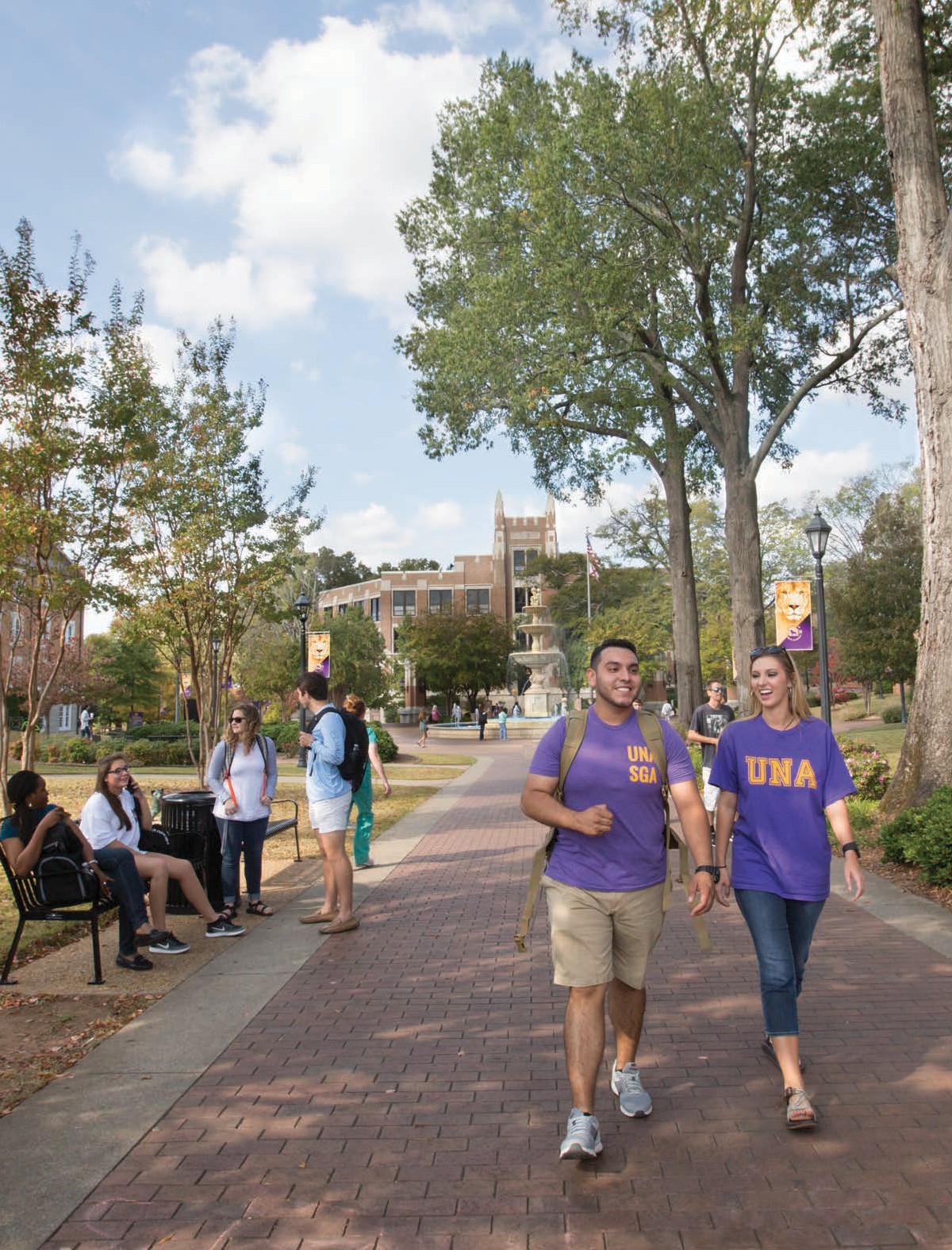 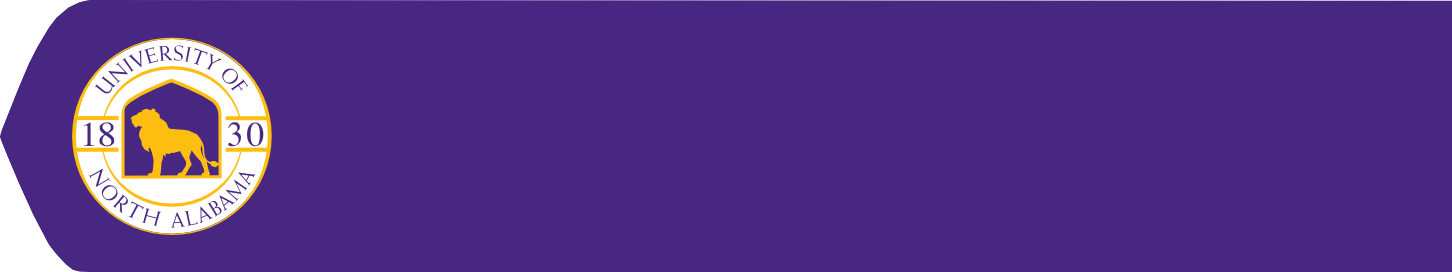 Graduate Catalog 2018-2019TABLE OF CONTENTS	Ed Specialist- Instructional Leadership-Class AA	51Ed Specialist- Teacher Leader-Class AA	52Examinations	52MA-Clinical Mental Health Counseling	52MAED-Alternative Plan	53MAED-Early Childhood Education (P-2)	54MAED-Elementary Education K-6	54MAED-International ESOL Plan	54MAED-Secondary Education-Biology	55MAED-Secondary Education-Business-Marketing	56MAED-Secondary Education-Chemistry	56MAED-Secondary Education-English for Speakers of Other Languages P-12	56MAED-Secondary Education-English/Language Arts	57MAED-Secondary Education-Family and Consumer Sciences	57MAED-Secondary Education-General Science	58MAED-Secondary Education-Geography	58MAED-Secondary Education-History	59MAED-Secondary Education-Mathematics	59MAED-Secondary Education-Music—Instrumental P-12 and ChoralP-12	60MAED- Secondary Education-P-12 Instructional Leadership	60MAED-Secondary Education-Physical Education P-12	61MAED-Secondary Education-Physics	61MAED-Secondary Education-School Counseling (P-12)	62MAED-Secondary Education-Social Science	62MAED-Secondary Education-Spanish	63MAED-Secondary Education-Special Education: Collaborative Special Education	63MS-Health and Human Performance	64Special Programs and Activities	64Post Baccalaureate Certiﬁcate in Teaching English to Speakersof Other Languages (TESOL)	64Post Baccalaureate Certiﬁcate in Instructional Technology and Design	65Anderson College of Nursing	66Program Goals and Outcomes	66Assumptions	67Admission	67Unclassiﬁed Students	67Transfer Credit	68Advisement	68Clinical Requirements	68Readmission	68Master of Science in Nursing in Teaching-Learning Environments............................................................................................................... 68Master of Science in Nursing Leadership in Organizational Environments	68Courses of Instruction	70AC - Accounting (AC)	71AR - Art (AR)	72BE - Business Education (BE)	72BI - Biology (BI)	72BL - Business Law (BL)	73CH - Chemistry (CH)	74CHD - Counseling (CHD)	74CIS - Computer Info Systems (CIS)	76CJ - Criminal Justice (CJ)	77CNH-Culinary/Nutrition/Hospit (CNH)	78COM - Communication (COM)	78COOP - Cooperative Education (COOP)	79CS - Computer Science (CS)	79EC - Economics (EC)	79ECE - Early ChildhoodEducation (ECE)	80ED - Education (ED)	81EDL - Educational Leadership (EDL)	82EDS - Educational Specialist (EDS)	82EDT - Educational Technology (EDT)	83EED - Elementary Education (EED)	83EEX - Education of Exceptional (EEX)	84EMB - Executive MBA (EMB)	85EN - English (EN)	86ENT - Entertainment Industry (ENT)	89ES - Earth Science (ES)	89ET - Engineering Technology (ET)	90FI - Finance (FI)	90FIL- Film (FIL)	91FL - Foreign Languages (FL)	91FR - French (FR)	91FS - Family Studies (FS)	91GABA - Grad Academy BN Admin (GABA)	92GE - Geography (GE)	92GR - German (GR)	94HEA - Higher Education Admin (HEA)	94HED - Health Education (HED)	95HES - Human Environmental Sci (HES)	95HI - History (HI)	95HON - Honors Forum (HON)	98HPE - Health, Physical Ed (HPE)	98IDS - InterdisciplinaryStudies (IDS)	100IE - Intercultural Experience (IE)	100IH - Industrial Hygiene (IH)	100IL - Instructional Leadership (IL)	100JN - Journalism (JN)	101MA - Mathematics (MA)	101MBA - Master of Business Admin (MBA)	102MG - Management (MG)	102MK - Marketing (MK)	104MS - Military Science (MS)	105MU - Music (MU)	105NU - Nursing (NU)	107Nursing JSU (NJSU)	109PE - Physical Education (PE)	109PH - Physics (PH)	109PHL - Philosophy (PHL)	110PR - Public Relations (PR)	110PRS - Professional Studies (PRS)	110PS - Political Science (PS)	111PY - Psychology (PY)	111QM - Quantitative Methods (QM)	111RE - Religion (RE)	111RTF - Radio-TV-Film (RTF)	111RTP - Robotics Technology Park (RTP)	112SA - Study Abroad (SA)	112SCED - Science Education (SCED)	112SEM-Security & Emergency Mgmt (SEM)	112SL - Service Learning (SL)	112SO - Sociology (SO)	112SP - Spanish (SP)	113SRM - Sports Recreation Mgt (SRM)	114SW - Social Work (SW)	114TH - Theatre (TH)	114TL - Teacher Leader (TL)	115UNA - University Experience (UNA)	115WS - Women's Studies (WS)	115Index	116GRADUATE	2018-2019 Graduate CatalogThe One Hundred and Eighty-Seventh YearThe University of North Alabama is accredited by the Southern Association of Colleges and Schools Commission on Colleges to award bachelor’s, master’s and education specialist degrees.Contact the Commission on Colleges at: 1866 Southern Lane,Decatur, Georgia 30033-4097or call 404-679-4500 for questions about the accreditation of the University of North Alabama.Accredited ByThe Bachelor of Arts and Bachelor of Science degrees in Industrial Hygiene are accredited by the Applied Science Accreditation Commission of ABET http://www.abet.orgThe Bachelor of Arts and Bachelor of Science degrees in Mass Communications are accredited by the Accrediting Council on Education in Journalism and Mass Communications (ACEJMC) at 1435 Jayhawk Blvd., Lawrence Kansas 66045-7515. Telephone: (785) 864-3973.The Bachelor of Business Administration is accredited by AACSB International (http://www.aacsb.edu)The Master of Business Administration is accredited by AACSB International (http://www.aacsb.edu)The Bachelor of Business Administration in Computer Information Systems is accredited by the Computing Accreditation Commission of ABET http://www.abet.orgThe Bachelor of Science in Computer Science is accredited by the Computing Accreditation Commission of ABET http://www.abet.orgThe Bachelor of Science in Human Environmental Sciences, with a concentration in Interior Design, is accredited by the Council for Interior Design Accreditation. http://accredit-id.org/The Educator Preparation Program is accredited by the National Council for the Accreditation of Teacher Education (NCATE), now the Council for the Accreditation of Educator Preparation (CAEP) http:// www.caepnet.org.This accreditation covers initial teacher preparation programs and advanced educator preparation programs. However,  the accreditation does not include individual education courses that the institution offers to P-12 educators for professional development, relicensure, or other purposes.The Council on Social Work Education (Baccalaureate) The National Association of Schools of Art and Design The National Association of Schools of MusicThe baccalaureate and master’s degree programs in Nursing are accredited by the Commission on Collegiate Nursing EducationOne Dupont Circle NW, Suite 530, Washington, DC 20036; Telephone (202) 887-6791The Clinical Mental Health Counseling (M.A.) and the School Counseling (M.A.Ed.) graduate programs in the Department of Counselor Education are accredited by the Council for Accreditation of Counseling and Related Educational Programs (CACREP)The Bachelor of Science in Human Environmental Sciences, with a concentration in Interior Design, is accredited by The National Kitchen and Bath AssociationApproved ByThe American Chemical SocietyDesignated AsA Literary Landmark by the Friends of Libraries USAThe University’s catalogs are for informational purposes only, and do not constitute a contractual agreement between a student and the University of North Alabama.The University reserves the right to make changes in curricula, degree requirements, course offerings, or academic regulations at any time when, in the judgment of the faculty, the President, or the Board of Trustees, such changes are in the best interest of the students and the University.Inquiries concerning graduate study and requests for application forms should be addressed to the Ofﬁce of Graduate Admissions or, according to the college in which the program is offered, to the:Dean of the College of Arts and SciencesDean of the College of BusinessDean of the College of Education and Human SciencesDean of the Anderson College of Nursing and Health ProfessionsUniversity of North Alabama, Florence, Alabama 35632-0001 Telephone — 256.765.4100.Nondiscrimination PoliciesIt is the policy of the University of North Alabama to afford equal opportunities in education and in employment to qualiﬁed persons regardless of age, color, creed, disability, gender, national origin, race, religion, or sex in accordance with all laws, including Title IX of Education Amendments of 1972, Title VII of the Civil Rights Act of 1991, and Executive Order 11246. The coordinator for nondiscrimination policies for students is the Title IX coordinator, Guillot University Center, 256-765- 4223. The coordinator for employees is the Assistant Vice Presidentfor Human Resources. Contact information is on the web at http:// www.una.edu/titleix.UNIVERSITY ACADEMIC CALENDAR	All dates contained in this calendar are tentative and subject to change without prior notice.2018 Fall SemesterAugust 22	Wednesday—Regular classes beginSeptember 3	Monday—University closed for Labor Day holiday October 12	Friday—MidtermOctober 19-21	University closed for Fall BreakNovember 21-25 University closed for Thanksgiving holidays December 6	Thursday—Study DayDecember 7-12	Semester examinationsDecember 15	Saturday—Close of term; midyear commencement program, Flowers Hall2019 Spring SemesterJuly 25	Thursday—Last day of classesJuly 29	Final examinations and close of session twoSession One & Two CombinedJune 3	Monday—Regular classes beginJuly 4	Thursday—University closed for Independence Day holidayJuly 25	Thursday—Last day of classesJuly 29	Monday—Final examinations and close of summer termJanuary 9	Wednesday—Regular classes beginJanuary 21	Monday—University closed for Dr. Martin Luther King, Jr. Day holidayFebruary 15-17	University closed for Winter Break March 1	Friday—MidtermMarch 25-31	University closed for spring holidays April 19	Friday – University closedMay 2	Thursday—Study DayMay 3-8	Semester examinationsMay 11	Saturday—Close of term; commencement program, Flowers HallMay Intersession PeriodThe May intersession period runs from May 13 through May 31, 2019.May 27	Monday – University closed for Memorial Day holiday2019 Summer TermSession OneJune 3	Monday—Regular classes beginJune 26	Wednesday—Last day of classesJune 27	Thursday – Final examinations and close of session oneSession TwoJune 27	Thursday—Registration for Session II July 1	Monday—Regular classes beginJuly 4	Thursday—University closed for Independence Day holidayUNIVERSITY ADMINISTRATION	Board of TrusteesThe Honorable Kay Ivey, Governor of Alabama President, ex ofﬁcioMr. Michael J. Sentance, State Superintendent of Education Member, ex ofﬁcioPresident, University of North Alabama Student Government Association Member, ex ofﬁcioOfﬁcers of AdministrationKenneth D. Kitts	PresidentRoss C. Alexander	Vice President for Academic Affairs and ProvostEvan Thornton	Vice President for Business and Financial AffairsDavid P. Shields	President for Student AffairsDeborah L. Shaw	Vice President for University AdvancementJoy S. Borah	Associate Vice President for Academic AffairsCarmen L. Burkhalter	Dean of the College of Arts and SciencesGregory A. Carnes	Dean of the College of BusinessTo be appointed	Dean of Library and Educational Technology ServicesDonna P. Lefort	Dean of the College of Education and Human SciencesVicki G. Pierce	Dean of the Anderson College of Nursing and Health ProfessionsChunsheng Zhang	Senior Vice Provost for International AffairsGENERAL INFORMATION	Mission and Vision (p. 7)University Values (p. 7)University Goals (p. 7)History and Location (p. 7)Libraries (p. 8)Literary Landmark (p. 8)Organization (p. 8)Graduate Advisory Council (p. 9)Courses of Study (p. 9)Distance Learning Program (p. 10)Calendar and Course Offerings (p. 10)Facilities and Services (p. 10)Students with Disabilities (p. 11)Academic Freedom and Responsibility (p. 11)Student Right-to-Know (p. 11)Student Rights and Responsibilities (p. 11)Family Educational Rights and Privacy Act (FERPA) (p. 11)Title IX (p. 11)Ofﬁcial Administrative Notices (p. 12)Public Complaints (p. 12)Sexual Harassment (p. 12)Academic Honesty (p. 12)Core Values of Student Conduct (p. 13)Student Conduct Philosophy and Process (p. 13)Jurisdiction (p. 13)Grievance Procedures (p. 14)Student Copyright Notice (p. 14)Campus Speakers Policy (p. 14)Weapons Policy Statement (p. 15)No Smoking Policy (p. 15)Expenses (p. 15)Withdrawal Refund Policy (p. 17)Billing Information (p. 17)Financial Hold (p. 17)Monthly Payment Options for Students and Families (p. 17)Residual Procedures (p. 17)Residence Hall Application Fee and Apartment Deposit (p. 17)University Housing Rent Refund (p. 18)Student Financial Assistance (p. 18)Applications and Information (p. 19)Mission and VisionAs a regional, state-assisted institution of higher education, the University of North Alabama pursues its Mission of engaging in teaching, research, and service in order to provide educational opportunities for students, an environment for discovery and creative accomplishment, and a varietyof outreach activities meeting the professional, civic, social, cultural, and economic development needs of our region in the context of a global community.The Vision of the University of North Alabama builds upon nearly two centuries of academic excellence. We commit ourselves to design and offer a rich undergraduate experience; to respond to the many educational and outreach needs of our region, including the provisionof high quality graduate programs in selected disciplines; to provide an extracurricular environment that supports and enhances learning; to provide a global education and participate in global outreach through distance learning programs; and to foster a diverse and inclusive academic community. We promote global awareness by offering a curriculum that advances understanding of global interdependence, by encouraging international travel, and by building a multinational student population. We pledge to support and encourage intellectual growth by offering primarily small, interactive classes taught by highly educated professionals, and through mentoring, internships, and other out-of-class educational opportunities.University ValuesThe members of the University of North Alabama community maintain a culture that:Values students and the student learning experience both inside and outside the classroom.Adheres to personal academic and intellectual integrity.Embraces and promotes an inclusive environment that welcomes all cultural backgrounds, personal characteristics, and life situations represented in this community.Values an environment for the free expression of ideas, opinions, thoughts, and differences in people.Respects the rights, dignity, and property of all.University GoalsThe University of North Alabama has identiﬁed ﬁve broad university goals that guide planning and resource allocation throughout the University.These goals are intended to be aspirations in that they are assumed to inspire, to guide, and to be on-going. Each university goal should result in a number of long-term and annual initiatives that support progress toward accomplishing the broader aspiration. The ﬁve university goals are:Build and Maintain a Student-Centered UniversityBuild an Enriched Academic ExperienceEnhance Programs that Distinguish the UniversityPromote an Inclusive Campus EnvironmentSupport Regional Development and OutreachHistory and LocationThe University of North Alabama traces its origin to LaGrange College, which was established in 1830 at LaGrange, Alabama, by the Methodist Church, and then to its successor, Wesleyan University, established in Florence in 1855. In 1872, the school was established as a State Normal School, the ﬁrst of its kind in the South. Across the years, the continued growth of the institution in size, scope, and purpose is reflected bya series of name changes: Florence State Teachers College (1929), Florence State College (1957), Florence State University (1968), and the University of North Alabama (1974).The University occupies over 200 acres in Florence, Alabama, which is located just north of the Tennessee River and is the largest of four citiesthat make up an area referred to as the “Shoals”. According to the Shoals Area Chamber of Commerce website, the entire metropolitan area has a population of approximately 142,950 people.The University is a state-assisted, coeducational institution offering under- graduate and graduate degree programs. It is organized into four academic colleges: arts and sciences, business, education and human sciences, and nursing.LibrariesThe university libraries include Collier Library (the main library), the Learning Resources Center located in Stevens Hall, the Music Library located in the Music Building and the Kilby School Library. With combined holdings of one million items, the libraries provide users with accessto literature from a wide range of disciplines. Materials not found in the libraries are available through interlibrary loan. Library instruction sessions tailored to meet the needs of individual classes may bescheduled through the library. Common topics include locating books and articles, searching the Internet, and evaluating information sources.The library website provides access to the online catalog and to many electronic resources. The address of the UNA website for library resources is http://www.una.edu/library.Literary LandmarkThe University was designated as a Literary Landmark by Friends of Libraries U.S.A. in 2006. UNA is the ﬁrst site in the State of Alabama to receive this honor. The designation is based upon the role of the University in the life and writing of Pulitzer Prize winning author T. S. Stribling.Stribling, a 1903 graduate of the institution, was awarded the Pulitzer for Literature in 1933 for The Store. The Store was the second work in his epic trilogy portraying the lives of a ﬁctional family in Lauderdale County, Alabama, as they dealt with the Civil War, Reconstruction, and the boom period of the 1920s. The University library houses an extensive collection of Stribling writings, research materials, and memorabilia.OrganizationThe programs of graduate studies are offered by the University through its colleges of arts and sciences, business, education and human sciences, and nursing under the direction of the deans of the colleges and the overall administration, coordination, and supervision of the Vice President for Academic Affairs and Provost, according to policies, procedures, and programs established by the Graduate Council and approved by the President and the Board of Trustees.The Graduate Council is composed of the following: two graduate faculty from the College of Arts and Sciences; two graduate faculty from the College of Business; two graduate faculty from the College of Education and Human Sciences; two graduate faculty from theAnderson College of Nursing and Health Professions; and four graduate student representatives, one each from the College of Arts and Sciences, Business, Education and Human Sciences, and Nursing. The Vice President for Academic Affairs and Provost or designee, the Directorof Graduate Studies, all deans, the Registrar, the Dean of Library and Educational Technology Services, the Chair of the Department of Interdisciplinary and Professional Studies, and the SACSCOCAccreditation Liaison will serve as ex-ofﬁcio members of the Council.The Graduate Council reviews graduate issues, graduate faculty applications, etc., on a continuous basis; recommends policies, procedures, regulations, programs, and courses for graduate studies; serves as a board of appeal on graduate matters; annually nominates and selects representatives from the Graduate Faculty to the Graduate Council; and communicates its deliberations and ﬁndings to the President, and after discussion with the President, to the university community.The Graduate Faculty is composed of the President of the University, the Vice President for Academic Affairs and Provost, the Library Director, the deans and associate deans of colleges offering courses for graduate credit, the chairs of departments offering graduate 500-700 level courses, and other graduate teaching faculty appointed by the Vice President for Academic Affairs and Provost on the recommendation of the Graduate Council.Policies for selection to the graduate faculty are as follows:The prospective graduate faculty member should possess the terminal degree in the ﬁeld of teaching.Persons not holding the terminal degree but having special expertise may be considered for graduate faculty status with proper justiﬁcation for a ﬁve-year period. Graduate faculty standing in thiscategory will be reviewed at the end of the spring semester of the ﬁfth year.Faculty selected for graduate faculty status should, in addition to holding the terminal degree in ﬁeld, possess credentials showing research, publications, or scholarly presentations; membership and activity in professional societies; or a performance record in relation to the performing arts. Obviously, faculty may not show extensive credentials in all of these areas as criteria for selection but should show sufﬁcient evidence in one or more of the areas to qualifythem for the graduate faculty designation. College of Education and Human Sciences intern/practicum supervisors are exempt from this regulation provided they have a terminal degree and meet all requirements set forth by the appropriate accreditation agency and/ or the Alabama State Department of Education.Faculty who are designated as graduate faculty should be involved in the regular teaching of graduate classes.Graduate faculty standing should be endorsed by the department chair and college dean before being submitted to the Graduate Council. The Graduate Council will recommend which names should be submitted to the Vice President for Academic Affairs and Provost for designation as Graduate Faculty.New full-time faculty who possess the terminal degree in the ﬁeld of teaching and who have been assigned to teach one or more graduate courses will be awarded graduate faculty status for a one-year probationary period. To continue graduate faculty status, the faculty member must submit an application and be approved for continued graduate faculty standing.Separate syllabi for undergraduate and graduate courses must be established to better show the differences between undergraduate and graduate requirements for these courses. In addition, it is the responsibility of the respective dean to monitor this requirement for separate syllabi. In order to serve as a member of the GraduateFaculty, faculty must conform to this requirement of separate course requirements between undergraduate and graduate students.Graduate Advisory CouncilThe Graduate Advisory Council (GAC) is charged with monitoring the graduate education needs of the University and makingrecommendations to the Graduate Council. The GAC will review policies and procedures to ensure that current graduate education policies and procedures are equitable and fair. They will also examine the need for new policies and procedures that will strengthen the quality of graduate education at UNA. The GAC will examine market trends to identify new areas of graduate education growth and work with departments to market current programs.The GAC will be comprised of the following: Chair of the Graduate Council, University Director of Graduate Studies/ACHE Liaison, one representative from each graduate program appointed by the dean of the respective program, faculty representative from the library to beappointed by the library dean, and the associate deans from each college. An associate dean, rotated annually, will chair the GAC and be responsible for calling meetings. The coordinator for graduate admissions will be responsible for maintaining minutes and assisting the chair with GAC activities.The GAC is advisory to the Graduate Council. The GAC will provide a report at each Graduate Council meeting and all action items recommended by the GAC will be reviewed and considered by the Graduate Council prior to adoption.Courses of StudyThe University of North Alabama offers courses of graduate study leading to the degrees and/or professional certiﬁcations described below. For many students, these programs may be terminal; for others they may provide a basis for further graduate study in the ﬁeld. Eligible students who do not wish to pursue a course of study may use individual graduate courses to serve other professional, vocational, or personal interests.Graduate students who are medically qualiﬁed and who will complete their graduate studies program prior to their thirtieth birthday are eligible for participation in the Army Reserve Ofﬁcer Training Corps advanced course. Students must be registered as full-time graduate students (nine semester hours each semester) for four semesters with degree requirements completed at the conclusion of the fourth semester.Graduate student cadets receive a stipend of $150.00 per month for their participation. Successful completion of the ROTC program and graduation lead to a commission as a second lieutenant in the United States Army, the Army Reserve, or the National Guard. Contact the Professor of Military Science for more details.Arts and SciencesMaster of Arts (M.A.) Degree in EnglishThis program is designed to meet the educational needs of persons aspiring to professional advancement in the teaching of English or in other professions requiring advanced degrees in the discipline, as well as those students preparing for advanced study at the Ph.D. level.Master of Arts (M.A.) Degree in WritingThis program is designed to meet the educational needs of persons aspiring to advancement in professional and creative writing ﬁelds as well as those wishing to advance in the area of rhetoric and composition. The MA in Writing will also prepare students for advance study at thePh.D. or MFA levels. Students will receive hands on experience, including professional internships and portfolio preparation.Master of Arts (M.A.) Degree in HistoryThis program is intended to meet the educational needs of those aspiring to professional advancement in the study and/or teaching of history or in other professions requiring an advanced degree.Master of Arts (M.A.) Degree in Public HistoryThis program prepares students for careers in the ﬁelds of archival and museum administration, curation, historic preservation and cultural resource management. Fieldwork projects and internships give students valuable experience working with historical organizations and agencies.Master of Professional Studies (M.Pr.S.)This degree is an applied interdisciplinary professional program with workforce and personal development at the core of its mission. The degree is designed to build upon skills expected of professionals working within formal organizations while affording students opportunities to develop specialized skills speciﬁc to their career path.Master of Science in Criminal Justice (M.S.C.J.) DegreeThis program is intended to meet the educational needs of professionals who wish to serve in federal, state, and local agencies within the criminal justice system.Master of Science in Family Studies (M.S.) DegreeThis program is intended to meet the educational needs of professionals who wish to serve children and families in family and social service agencies. The Family Studies graduate program seeks to train students to be effective leaders in these organizations by providing students with a strong background in research, application, and family studies content.Master of Science (M.S.) Degree in Geospatial ScienceThe program focuses on the multidisciplinary application of geography, the spatial paradigm, and methods of geospatial technologies to prepare students to solve complex environmental, urban, economic, and business problems; conduct independent research; expand skills in critical thinking and writing; and enter professions requiring knowledge of geospatial methods, analysis, and techniques.Joint Curriculum Two Degrees ProgramThe Joint Curriculum Two Degrees Program allows students to earn a Master of Business Administration degree and a Master of Sciencein Family Studies degree simultaneously. Students must be eligible to be admitted to both program and must meet the degree requirements outlined in the joint curriculum. Fort-ﬁve (45) credit hours are required to complete both degrees.BusinessMaster of Business Administration Degree (MBA)This program is designed for students who wish to prepare for professional careers in business, industry, or government, or for further graduate study. Courses within the program also may be applied to the enhancement of individual knowledge and competencies.Education and Human SciencesMaster of Arts Degree in Clinical Mental Health CounselingProgram of study is designed for individuals who wish to counsel in mental health and agency settings and who may wish to become Licensed Professional Counselors.Master of Arts in Education DegreeWith majors in school counseling, elementary education K-6, secondary education, including P-12 education (selected teaching ﬁelds), instructional leadership, and special education: collaborative teacher K-6 and/or 6-12. For persons who hold the appropriate valid Alabama Class B professional certiﬁcate and who have completed the teaching experience as speciﬁed, or who qualify under the School Counseling Track 2 CACREP Approach, program completion may qualify them for recommendation for the Alabama Class A professional certiﬁcate.Master of Arts in Education DegreeFor alternative Class A programs in P-12 education, and secondary education.Master of Science Degree in Health and Human PerformanceDesigned for students interested in the exercise and health sciences professions. This program provides opportunities for advanced study for those individuals whose careers or personal interests require additional knowledge or research skills. The Health and Human Performance degree offers ﬁve concentrations; exercise science, kinesiology, integrative health, sport management, and wellness and health promotion.Education Specialist DegreeFor persons seeking a Class AA professional certiﬁcate in elementary education, instructional leadership, and teacher leader must hold a valid Class A level certiﬁcate in an approved Alabama State Department of Education teaching ﬁeld or instructional support area. Refer to College of Education and Human Sciences section of the Graduate Catalog.NursingMaster of Science in Nursing (MSN)This degree has two curricular options for registered nurses holding the Bachelor of Science in Nursing (BSN). The “Nursing in Teaching-Learning Environment” option prepares graduates to be educators in both academic and non-academic environments. The “Nursing Leadership in Organizational Environments” prepares the graduates to be managers, administrators, and executives in health care organizations. Both options are available online and require no campus attendance.Distance Learning ProgramThe University offers an ever-expanding array of credit-bearing courses via the Distance Learning Program. Classes are taught primarily online, with supplemental video available for selected classes. Distance Learning makes higher education available to students who experience scheduling conflicts caused by geographic distances, employment, family responsibilities, and other variables. For additional information, please contact the Interim Coordinator of Educational Technology Services. Questions concerning distance learning in nursing should be directed to the Coordinator for Nursing Online Enrollment. Questionsconcerning online courses in business should be directed to the College of Business.Calendar and Course OfferingsThe University operates on the semester system, with the academic  year divided into two regular semesters (August-December and January- May), and an eight-week summer term (June-August). The summer term also includes two four-week sessions (Session I, June; Session II, July). Exact dates are detailed in the front of this catalog. Graduate courses are scheduled principally in evening classes in both regular semesters. During the summer session, the College of Arts and Sciences offers evening classes, and the College of Education and Human Sciences schedules day classes. From time to time the University may provide graduate courses in off- campus locations, short courses for graduatecredit in interim periods when the University is not in regular session, and weekend courses. All graduate program courses in the Anderson College of Nursing and Health Professions are offered online. Courses in the MBA are available online and/or in the classroom on UNA’s main campus and on the Athens State University campus. MBA courses are available each semester on projected schedule basis so that students can plan their course of study around when and where a speciﬁc course will be offered.Facilities and ServicesAll of the facilities and services of the University support both undergraduate and graduate programs. Facilities include air-conditioned classrooms and laboratories, residence halls and university apartments, dining halls and lounges, libraries, media services, the university center, recreation facilities, and specialized auxiliary units. Among the primary services available to graduate students are those for advisement, counseling, placement, and health. Initial advisement and guidancemay be obtained from the ofﬁces of the deans of the colleges offering graduate programs and the Ofﬁce of Graduate Admissions. Upon admission to graduate studies, the student is assigned an advisor for continued guidance.University Health Services, located in the Bennett Inﬁrmary, is an outpatient clinic on campus, designed to meet the basic health care needs of students and employees. Visit the website for more detailed information at http://www.una.edu/healthservices.Student Counseling Services offers a conﬁdential setting at 555 Oakview Circle where enrolled students may seek help with issues and problems that impact personal well-being, growth, or academic performance. See how counseling can help at http://www.una.edu/counseling.The University Case Manager works to meet the needs of the campus community and struggling students, while promoting student success. The University Case Manager oversees the CARE Team. For more information, visit https://www.una.edu/studentaffairs/care-team/ index.html.Services and resources of Career Center are extended to graduate students. Career advising is available to assist students in making educational and career decisions. Services are also offered to aid students in job search efforts through a variety of programs and services including on-campus interview opportunities, résumé reviews, mock interviews, online career registration (full and part-time job listings) and career events. A variety of related resources and a list of events can be found at http://www.una.edu/career.Information about the Military and Veterans Services Center is available at https://www.una.edu/veterans/.Students with DisabilitiesIn accordance with the Americans with Disabilities Act (ADA) and Section 504 of the Rehabilitation Act of 1973, the University offers reasonable accommodations to students with eligible documented learning,physical and/or psychological disabilities. Under Title II of the Americans with Disabilities Act (ADA) of 1990, Section 504 of the RehabilitationAct of 1973, and the Americans with Disabilities Amendment Act of 2008, a disability is deﬁned as a physical or mental impairment that substantially limits one or more major life activities as compared to an average person in the population. It is the responsibility of the student to contact Disability Support Services to initiate the process to develop an accommodation plan. This accommodation plan will not be applied retroactively. Appropriate, reasonable accommodations will be made to allow each student to meet course requirements, but no fundamental or substantial alteration of academic standards will be made. Students needing assistance should contact Disability Support Services.Academic Freedom and ResponsibilityThe University is ﬁrmly committed to the principle of freedom of thought, inquiry, and expression. No member of the university community may, in the exercise of academic freedom, deny the corresponding right of any other member of the university community, or interfere with the legal and proper functions of the University.Student Right-to-KnowThe University of North Alabama is in compliance with the Campus Security Act. Interested individuals may obtain a copy of the most recent University “Crime Awareness and Campus Security Report” from the Ofﬁce of Research or view it on the University Police web page at http:// www.una.edu/police/crimelog.html under Clery Act Information.Student Rights and ResponsibilitiesFamily Educational Rights and Privacy Act (FERPA) (p. 11)Title IX (p. 11)Family Educational Rights and Privacy Act (FERPA)FERPA is a Federal law that regulates how students’ educational records are maintained and under what provisions certain student records can/ should be released. Throughout primary and secondary education, rights related to students’ educational records belong to parents or legal guardians of the student. When a student becomes 18 years of age or enters postsecondary education, these rights transfer to the student.In accordance with the Family Educational Rights and Privacy Act (FERPA), students of the University of North Alabama are hereby informed of their right to access their ofﬁcial records as described in the Act. A student may examine his/her ofﬁcial academic record during working hours in the registrar’s ofﬁce upon presentation of appropriate picture identiﬁcation.The following is a list of directory information that may be made available regarding students of the University without their prior consent and is considered part of the public record of their attendance:NamePermanent and local addressesTelephone listingMajor ﬁelds of studyDates of attendanceDegrees and awards receivedHigh school and other colleges and universities attendedParticipation in ofﬁcially recognized organizations, activities, and sportsWeight and height of members of athletic teamsPhotographsEmail addresses.Students who wish to withhold Directory Information should ﬁle such a request in the Ofﬁce of the Registrar prior to the end of the registration period for any given term.FERPA also provides exceptions for release of information under certain circumstances. As provided for under FERPA, UNA notiﬁes parents/ guardians when certain violations of the Code of Student Conduct occur (see Parental Notiﬁcation policy in the Student Handbook at https:// www.una.edu/student-handbook/). A more complete statement of student rights under FERPA is available on the Department of Education website at http://www2.ed.gov/policy/gen/guid/fpco/ferpa/index.html.Title IXThe University of North Alabama has an expectation of mutual respect. Students, staff, administrators, and faculty are entitled to a working environment and educational environment free of discriminatory harassment. Both the Equal Employment Opportunity Commission and the State of Alabama regard sexual harassment as a form of sex/gender discrimination and, therefore, as an unlawful discriminatory practice.This includes sexual violence, sexual harassment, domestic and intimate partner violence, stalking, gender-based discrimination, discrimination against pregnant and parenting students, and gender-based bullying and hazing.Faculty and staff are required by federal law to report any observations of harassment (including online harassment) as well as any notice given by students or colleagues of any of the behaviors noted above.Retaliation against any person who reports discrimination or harassment is also prohibited. UNA’s policies and regulations covering discrimination and harassment may be accessed at www.una.edu/titleix. If you have experienced or observed discrimination or harassment, below are some resources to contact.Conﬁdential ResourcesIf a reporting party would like the details of an incident to be kept conﬁdential, the reporting party may speak with:Student Counseling Services	256-765-5215 University Health Services	256-765-4328Women’s Center	256-765-4380Formal ReportingIf a reporting party would like the University to investigate an incident, the reporting party may speak with:Online Reportinghttps://www.una.edu/titleixLocal Reporting ResourceOne Place of the Shoals	256-284-7600A written or electronic complaint should be prepared providing:the nature of the complaint,all relevant background information,the informal attempts the complaining party has made and to whom they were made, why the outcome of the informal complaint process was considered unsatisfactory,the desired outcome of the formal complaint, if any.Upon receipt of a formal complaint, the Vice President for Academic Affairs and Provost willrespond directly when possible,forward the matter to the proper university ofﬁce for a response, orinitiate an investigation as outlined in the following paragraph.If the complaint can be resolved with a direct response from the Vice President for Academic Affairs and Provost or by another administrative ofﬁce, the complaining party will receive a written response within 10 days of the University’s receipt of the written complaint. If the University feels an investigation is warranted, the complaining party will be informed of the initiation of an investigation and of the date he/she should receive a report of its outcome. The investigation should be carried out by theShoals Crisis Center/Rape Response256-767-1100 (hotline)256-765-0025 (ofﬁce)senior administrator of the ofﬁce/department from which the complaint arose and should conclude within 30 days of the formal complaint. It is the responsibility of the ofﬁce/department investigating the complaint toreport the ﬁnal resolution to the Ofﬁce of the Vice President for AcademicSafeplace (domestic violence)	256-767-6210 (hotline)256-767-3076 (ofﬁce)Ofﬁcial UNA Correspondence & Response to Administrative NoticesThe University of North Alabama’s ofﬁcial communication vehicle is UNA Portal (accessed through the homepage http://www.una.edu). This communication includes email, student billing, ﬁnancial aid notiﬁcation, viewing grades, campus- wide notiﬁcations (including emergencies), and administrative notices. Notices or requests for students to report to an administrative ofﬁce must be responded to immediately. Such notices are sent only when matters of urgent business or necessary information are involved. A delay in contacting the ofﬁce concerned may result in a violation of the Code of Student Conduct for Failure to Comply.Public ComplaintsThe University of North Alabama is committed to making a positive impact on its community locally, regionally, and globally. However, it is expected that there may be occasions upon which members of the public feel it necessary to make the University aware of a complaintabout a matter related to the University. Members of the public who make a complaint should be assured that the University will earnestly and promptly seek resolution of complaints.Informal complaints should ﬁrst be made with the University ofﬁce or department that is most relevant to the complaint. Any ofﬁce ordepartment receiving a complaint should seek resolution of the complaint in a timely manner. If, after seeking remedy on an informal basis, the complaining party feels the complaint has not been satisfactorily addressed, he/she may make a formal complaint through the Ofﬁce of the Vice President for Academic Affairs and Provost using the following guidelines:Affairs and Provost once the review process has been completed.Following the investigation process outlined above, the Vice President for Academic Affairs and Provost will provide a written response to the complaining party that will address the appropriate action(s) taken by the University. Once this response has been sent to the complaining party, the matter will be considered closed.A complaining party may withdraw his/her complaint at any time during the above outlined process by contacting the Ofﬁce of the Vice President for Academic Affairs and Provost in writing or electronically.Sexual HarassmentUniversity policy prohibits sexual harassment. It is the responsibility of all students and employees to assure that our community is free fromsexual harassment. Accordingly, all members of the university community must avoid any conduct that is or has the appearance of being sexual harassment. The University Ombudsman and the Title IX Coordinator have information about the University’s sexual harassment policy. Tosee the full policy, as well as the University’s policy on consensual relationships, visit the Title IX website at http://www.una.edu/titleix. Formal reports of sexual misconduct may be made to the Title IX Coordinator at 256-765-4223.Academic HonestyStudents of the university academic community are expected to adhere to commonly accepted standards of academic honesty. Allegations of academic dishonesty can reflect poorly on the scholarly reputation of the University including students, faculty, and graduates.Individuals who elect to commit acts of academic dishonesty such as cheating, plagiarism, or misrepresentation will be subject to appropriate disciplinary action in accordance with university policy.Incidents of possible student academic dishonesty will be addressed in accordance with the following guidelines:The instructor is responsible for investigating and documenting any incident of alleged academic dishonesty that occurs under the instructor’s purview.If the instructor ﬁnds the allegation of academic dishonesty to have merit, then the instructor, after a documented conference with the student, will develop a plan for disciplinary action. If the student agrees to this plan, then both instructor and student will sign the agreement. The faculty member will forward a copy of the signed agreement to the Ofﬁce of Student Conduct for record-keeping purposes.If the student disagrees with the instructor’s proposed plan for disciplinary action and wishes to take further action, he/she is responsible for scheduling a meeting with the chair of the department where the course is housed to appeal the proposed disciplinaryplan. The department chair shall mediate the matter and seek a satisfactory judgment acceptable to the faculty member based on meetings with all parties. If a resolution is reached, the disposition of the case will be forwarded to the Ofﬁce of Student Conduct. If a resolution at the departmental level is not reached and the student wishes to take further action, he/she is responsible for scheduling a meeting with the dean of the college where the course is housed to appeal the proposed disciplinary plan. The college dean shall mediate the matter and seek a satisfactory judgment acceptable tothe faculty member based on meetings with all parties. If a resolution is reached, the disposition of the case will be forwarded to the Ofﬁce of Student Conduct. If a resolution at the college level is not reached and the student wishes to take further action, he/ she is responsible for scheduling a meeting with the Vice President for Academic Affairs and Provost (VPAA/P) to appeal the proposed disciplinary plan. The VPAA/P shall mediate the matter and seek a satisfactory judgment acceptable to the faculty member based on meetings with all parties. After reviewing all documentation, the VPAA/P may, at his/her discretion, choose either to afﬁrm the proposed action, to refer the case to the Ofﬁce of Student Conduct for further review, or to dismiss the matter depending on the merits of the case. The ﬁnal disposition of the case will be disseminated to appropriate parties, including the Ofﬁce of Student Conduct.If a student is allowed academic progression but demonstrates a repeated pattern of academic dishonesty, the VPAA/P may, after consultation with the Ofﬁce of Student Conduct, assign additional penalties to the student, including removal from the University.Core Values of Student ConductIntegrity: UNA students adhere to personal, academic, and intellectual integrity.Community: UNA students embrace the diversity of cultural backgrounds, personal characteristics, and life situations represented in this community.Social Justice: UNA students value an environment for the free expression of ideas, opinions, thoughts, and differences in people. They understand and appreciate how their decisions and actions impact others and are just and equitable in their treatment of all members of the community. They act to discourage and challenge those whose actions may be harmful to and/or diminish the worth of others.Respect: UNA students respect the rights, dignity and property of all.Responsibility: UNA students are given and accept a high level of responsibility to self, to others, and to the community.UNA students are responsible for knowing the information, policies and procedures related to student conduct. The University reserves the right to make changes to this code as necessary and once those changes are posted online, they are in effect. Students are encouraged to check online at http://www.una.edu/student-conduct/ for the updated versions of all policies and procedures.Student Conduct Philosophy and ProcessThe University community is committed to fostering a campus environment that is conducive to academic inquiry, a productive campus life, and thoughtful study and discourse. The student conduct program within the Ofﬁce of Student Conduct is committed to an educational and developmental process that balances the interests of individual students with the interests of the University community.A community exists on the basis of shared values and principles. At UNA, student members of the community are expected to uphold and abide by certain standards of conduct that form the basis of the Code of Student Conduct. These standards are embodied within a set of core values that include integrity, community, social justice, and respect.Each member of the University community bears responsibility for their conduct and to assume reasonable responsibility for the behavior of others. When members of the community fail to exemplify these values by engaging in violation of the rules, campus conduct proceedings are used to assert and uphold the Code of Student Conduct.The student conduct process at the University is not intended to punish students; rather, it exists to protect the interests of the communityand to challenge those whose behavior is not in accordance with our policies. Sanctions are intended to challenge students’ moral and ethical decision-making and to help them bring their behavior into accord with our community expectations. When a student is unable to conform their behavior to community expectations, the student conduct process may determine that the student should no longer share in the privilege of participating in this community.Students should be aware that the student conduct process is quite different from criminal and civil court proceedings. Procedures and rights in student conduct procedures are conducted with fairness to all, but do not include the same protections of due process afforded by the courts. Due process, as deﬁned within these procedures, assures written notice and a hearing before an objective decision-maker. No student will be found in violation of UNA policy without information showing that it is  more likely than not that a policy violation occurred and any sanctions   will be proportionate to the severity of the violation and to the cumulative conduct history of the student.The entire Code of Student Conduct and additional information about the Student Conduct process is available on the website at http:// www.una.edu/student-conduct/.JurisdictionStudents at the University are provided a copy of the Code of Student Conduct annually in the form of a link on the University website. Studentsare responsible for having read and abiding by the provisions of the Code of Student Conduct.The Code of Student Conduct and the student conduct process apply to the conduct of individual students, both undergraduate and graduate, including all UNA-afﬁliated student organizations. For the purposes of student conduct, the University considers an individual to be a student when an offer of admission has been extended and thereafter as long as the student has a continuing educational interest in the University.The University retains conduct jurisdiction over students who choose to take a leave of absence, withdraw or have graduated for any misconduct that occurred prior to the leave, withdrawal or graduation. If sanctioned,  a hold may be placed on the student’s ability to re-enroll [and/or obtain ofﬁcial transcripts and/or graduate] and all sanctions must be satisﬁed prior to re-enrollment eligibility.The Code of Student Conduct applies to behaviors that take place on the campus, at UNA-sponsored events and may also apply off-campus when the Director of Student Conduct or designee determines that the off-campus conduct affects a substantial UNA interest1. A substantial UNA interest is deﬁned to include:Any situation where it appears that the student’s conduct may present a danger or threat to the health or safety of him/herself or others; and/orAny situation that signiﬁcantly impinges upon the rights, property or achievements of self or others or signiﬁcantly breaches the peace and/ or causes social disorder; and/orAny situation that is detrimental to the educational mission and/or interests of the University.The Code of Student Conduct may be applied to behavior conducted online, via email or other electronic medium. Students should also be aware that online postings such as blogs, web postings, chats and social networking sites are in the public sphere and are not private. These postings can subject a student to allegations of conduct violations if evidence of policy violations is posted online. The University does not regularly search for this information but may take action if and when such information is brought to the attention of UNA ofﬁcials. [However, most online speech by students not involving University networks or technology will be protected as free expression and not subject to this Code, with two notable exceptions:A true threat, deﬁned as “a threat a reasonable person would interpret as a serious expression of intent to inflict bodily harm upon speciﬁc individuals”;Speech posted online about the University or its community members that causes a signiﬁcant on-campus disruption].The Code of Student Conduct applies to guests of community members whose hosts may be held accountable for the misconduct of their guests. Visitors to and guests of UNA may seek resolution of violations of the Code of Student Conduct committed against them by members of UNA community.There is no time limit on reporting violations of the Code of Student Conduct; however, the longer someone waits to report an offense, the harder it becomes for UNA ofﬁcials to obtain information and witness statements and to make determinations regarding alleged violations.Though anonymous complaints are permitted, doing so may limit the University’s ability to investigate and respond to a complaint. Thosewho are aware of misconduct are encouraged to report it as quickly as possible to the Ofﬁce of Student Conduct and/or to University Police.UNA email is the University’s primary means of communication with students. Students are responsible for all communication delivered to their UNA email address.1 Adapted, with gratitude, from Penn State University.Grievance ProceduresGrievance procedures are available to all members of the university community for resolution of disputes that do not fall within the jurisdiction of the University student conduct system. A grievance is a complaint directed against another member or organization of the University community or against the University. Information about the grievance procedures can be obtained through the Ofﬁce of StudentConduct. Additionally, the University Ombudsman provides an avenue for grievances and complaints.Student Copyright NoticeUNA courses may incorporate material contributed or licensed by individuals, companies, or organizations that may be protected by U.S. and foreign copyright laws. All persons reproducing, redistributing, or making commercial use of this information are expected to adhere to the terms and conditions asserted by the copyright holder. Transmission or reproduction of protected items beyond that allowed by fair use as deﬁned in the copyright laws may require the written permission of the copyright owners. Copyright use as outlined in the TEACH Act is not yet valid at the University of North Alabama.Campus Speakers PolicyThe University of North Alabama is committed to fostering a learning environment where free inquiry and expression are encouraged. The University is a diverse community based on the free exchange of ideas and devoted to the use of reason and thought in the resolution of differences. In exercising its responsibility to provide and maintain an atmosphere of free inquiry and expression, the University may establish reasonable time, place, and manner restrictions for the purpose of avoiding disruption to, or substantial interference with, its regular and essential operations and activities. The University will not base decisions regarding time, place and manner upon the content of the message, except as permitted by law.Lawful and peaceful demonstration as an expression is permitted and protected. On the other hand, the University will not tolerate substantial disruption to its educational mission. Substantial disruption is deﬁned to include any activity which, contrary to law:Denies the rights of other students, the faculty or the staff of the University.Substantially disrupts or obstructs educational and other essential activities and operations of the University.Substantially interferes with the right of peaceful dissent of others.Obstructs or restricts free movement of persons on any part of the University campus, including the free entry to or exit from University facilities.Denies or interferes with the use of ofﬁces or other facilities to the students, faculty, ofﬁcers, staff or guests of the University.Threatens or endangers the safety of any person on the University campus. This includes, but is not limited to, signs on any forms of stakes.Results in damage to or destruction of property.Constitutes “hate violence,” meaning any act of physical intimidation or physical harassment, physical force or physical violence, or the threat of physical force or physical violence, that is directed against any person or group, or the property of any person or group because of the ethnicity, race, national origin, religion, sex, sexual orientation, disability, or political or religious beliefs of that person or group. (Acts shall not be considered “hate violence” based on speech alone, except upon a showing that the speech itself threatens violence against a speciﬁc person or group, that the person or group against whom the threat is directed reasonably fears that the violence will be committed because of the speech, and that the person threatening violence had the apparent ability to carry out the threat.)Makes sustained or repeated noise in a manner that substantially interferes with a speaker’s ability to communicate his/her message or the rights of others to listen.It should be understood that the application of this policy also takes situational factors and context into consideration. For example, conduct appropriate at a political rally might constitute a violation of this policy if it occurred within a classroom.Any substantial disruption initiated by a visitor or a member of the University community or occurring during any University-sanctioned activity or function may be met by the action of the University that is necessary to restore the order and communication required for the rational solution of problems and free debate. In addition, any substantial disruption by a visitor or a member of the University community may be subject to disciplinary action and/or legal action through local, state or federal courts. Individuals who damage or destroy University property, including but not limited to campus lawns, shrubs, and trees, shall be held responsible for such damage or destruction.Enforcement and interpretation of the policy shall be the responsibility of the Vice President for Student Affairs through the Ofﬁce of University Events. Requests for the use of University space for the purpose of free inquiry and expression should be directed to the Director of University Events, Guillot University Center.Note: The language in this policy is extracted and/or revised from the University of Southern California Public Speech Policy. Approved by University Executive Council 8/25/14.Weapons Policy StatementNo ﬁrearms, ammunition, or dangerous weapons are allowed in buildings or other facilities of the University of North Alabama at any time. A gun permit does not authorize a staff member, faculty member, student, or visitor to bring ﬁrearms into UNA buildings or into other UNA facilities under any circumstances.UNA prohibits the possession and use of ﬁrearms, ammunition, and other dangerous weapons on University property. This policy applies to all employees (faculty and staff), contractors, students, and visitors.Exception is made for UNA Police ofﬁcers, civil law enforcement ofﬁcers, private security in the employ of the University or members of an ofﬁcially recognized team or course who are acting strictly within the scopeof sanctioned activities. Law enforcement ofﬁcers who are attending classes as students, and who are not in uniform, must keep weaponsconcealed. Please refer to the complete Weapons Policy at https:// www.una.edu/police/docs/policy/University%20Weapons%20Policy.pdf.No Smoking PolicyThe University of North Alabama is dedicated to providing a healthy, comfortable and educationally productive learning environment for faculty, staff, students and visitors. The University of North Alabama recognizes that smoking any substance presents a public health hazard.As such, it shall be the policy of the University of North Alabama that smoking shall be prohibited on all university owned and operated property both indoors and outdoors."Smoking," as used in this policy, refers to inhaling, exhaling, burning, or carrying any lighted or heated smoking product and to the use of any such other electronic or other device that is used as an alternative to traditional tobacco products and that produces a smoke or vapor when in use. "Smoking products" include, but are not limited to, all cigarette products (cigarettes, bidis, kreteks, e-cigarettes, etc.) and all smoke- producing products (cigars, pipes, hookahs, vaporizers, etc.). "University- owned and operated property" includes, but is not limited to: all outdoor common and educational areas; all university buildings; university-owned/operated housing facilities; campus sidewalks; recreational areas; outdoor stadiums; and university-owned and leased vehicles (regardless of location). Littering campus with the remains of smoking products is also prohibited.This policy applies to all employees, students, visitors, contractors, and externally afﬁliated individuals or companies renting university-owned space on university-owned and operated property campus grounds.Education will be the preferred enforcement method to ensure individuals adhere to the new policy. Individuals that violate this policy will be provided educational information on the new policy and offered a referral for smoking cessation. However, disciplinary action may also be used for repeat violations as indicated below.Students will be referred to the student conduct ofﬁce. Violation of this policy is a violation of the Student Code of Conduct.Employees will be referred to their supervisor and/or appointing authority for appropriate action.Contractors will be referred to their respective employers for appropriate action.Visitors may be required to leave the campus if they fail to conform to the policy when advised.Additional Resources and SupportThe University recognizes that quitting smoking can be a signiﬁcant personal challenge. As such, the University will provide ongoing information, education, and support to faculty, staff, and students on a variety of wellness initiatives including cessation aids and programs.[Approved by the Board of Trustees on June 6, 2017.]ExpensesA summary of estimated expenses for students may be found on the University’s website (www.una.edu/bursar). Residency determination and the application of out-of-state fees and tuition will be made in accordance with the laws of the State Of Alabama. Residents of Alcorn, Itawamba,Lee, Prentiss, and Tishomingo counties in Mississippi, and residents of Decatur, Giles, Hardin, Henderson, Lawrence, Lewis, Lincoln, Maury,McNairy, Perry, and Wayne counties in Tennessee will be allowed to attend the University at the same tuition rate assessed in-state residents. Active duty service members, their spouses, their dependents, and veterans that meet the requirements of Act 2013-423, as passed bythe Alabama Legislature on May 20, 2013, may be eligible to receive a waiver of the non-resident tuition. To appeal a non-resident status, please contact the Registrar’s Ofﬁce.Tuition and fees are subject to adjustment without notice. Any check dishonored or returned by the payee’s bank is not considered payment.Students are expected to meet all ﬁnancial obligations when they fall due. It is each student’s responsibility to be informed of all payment due dates, deadlines, and other requirements by referring to ofﬁcial sources of university information such as the ofﬁcial Schedule of Classes, catalog, UNA email account, or information that is disseminated by other means from time to time. Delinquent accounts are subject to a late charge and disenrollment from the University. If a student wishes to be reinstated after disenrollment, a $75 reinstatement fee will apply in addition to the outstanding balance. Students owing charges for prior terms will not be allowed to register, receive a transcript, or receive any other services from the University until all prior charges are paid.Collection costs up to 33.33% along with all attorney fees necessary for collection of any debt to the University will be charged to and paid by the debtor.Any Federal Title IV ﬁnancial aid recipients who withdraw on or after the ofﬁcial class begin date will be liable for any funds the University of North Alabama repays to the applicable federal program as a result of the withdrawal. These amounts will be charged back to the student’s ﬁnancial account. University collection procedures will apply to recover these funds.Course FeesA course fee of $30.00 is charged for each of the following courses:College of Arts and SciencesA course fee may be required for Special Topics (HPE 651) according to topic and course content.A course fee of $40.00 is charged for the following course:HI	665A course fee of $50.00 is charged for each of the following courses:College of Arts and SciencesA course fee of $60.00 is charged for each credit hour for the following courses:College of Arts and SciencesMU	680, 681, 682, 683, 684A course fee of $60.00 is charged for each of the following courses:College of Education and Human SciencesA course fee is charged for each of the following courses as designated:Anderson College of Nursing and Health Professions 	$175 (2)	$225 (3)NU 699	$225A one-time-only College of Education and Human Sciences (COEHS) assessment fee of $125 is charged for the ﬁrst enrollment in courses with the following preﬁxes: ECE, EED, ED and EEX. This fee is also charged to designated content methods courses for secondary andP-12 educator preparation majors and other select courses in the COEHS (i.e. CNH, HPE or HES courses).Withdrawal Refund PolicyFall and Spring SemestersThe 100% refund period is effective through the close of business on the 8th calendar day from the date classes begin.No tuition refunds are granted beginning on the 9th calendar day from the date classes begin.Summer TermRefer to the refund schedule published on the UNA website (www.una.edu/bursar).If a student has received a residual check and will (or has) withdrawn from any course(s), a portion or all of the residual amount may be owed back to the University. Residual check amounts paid to a student in excess of the amount due the student must be repaid to the University before a complete withdrawal will be processed. Students should consult with the Ofﬁce of Student Financial Services to determine the effect(s)of withdrawing from any course(s) if ﬁnancial aid has been applied to the student’s account. Refer to the University website or Schedule of Classes for more information regarding withdrawals.Billing InformationElectronic billing (e-bill) is the ofﬁcial means of providing student account statements to all UNA students. A notiﬁcation of statement availability will be sent to student UNA Portal e-mail accounts and to the e-mail address of each of the authorized users the student has identiﬁed.Students and authorized users can access the student account by going to the UNA homepage and selecting UNA Portal or by selecting Tuition Payment. It is each student’s responsibility to be informed of all payment deadlines.Financial HoldA ﬁnancial hold will be placed on the student’s academic record when there is any past due ﬁnancial obligation to the University. When there is a ﬁnancial hold, the student will not be permitted to re-enroll or receive transcripts or any other service from the University.Monthly Payment Options for Students and FamiliesThe University of North Alabama provides through a commercial payment plan a Monthly Payment Option which enables students and familiesto spread all or part of annual expenses over equal monthly payments eliminating the need for lump sum payments at the beginning of each term.Interest-Free Monthly Payment Option is designed for students and families who do not want or need a loan to pay for tuition and other educational expenses, but who are interested in spreading payments out prior to and during each semester. This Interest-Free Monthly Payment Option is available to all students and families for a small annual upfront service fee.Additional information about the monthly payment plan is available by calling Tuition Management Services at 1-800-722-4867 or by going to http://www.afford.com/UNA.Residual ProceduresThe UNA Business Ofﬁce will process and distribute residual checks unless original payment was made by credit card. Students should allow ten (10) to ﬁfteen (15) business days from the date classes begin forthe ﬁrst mailing of residual refunds. Thereafter, residual refunds will be disbursed approximately ﬁve (5) to ten (10) business days from the date the funds are posted to the student’s account.First-time, beginning freshman students should note that there is a 30- day delay on the delivery of student loan funds for their ﬁrst semester due to federal regulations. Any residual amount due will be distributed approximately ﬁve (5) to ten (10) business days from the date the funds are posted to the student’s account.All residual checks will be mailed to the student’s campus mailbox (if the student has a campus mailbox) or to the student’s permanent mailing address (if the student has no campus mailbox) unless original payment method was by credit card. Each student is responsible for updating his/ her permanent mailing address by sending an email to registrar@una.edu from the student’s UNA Portal email account. The Business Ofﬁce does not hold checks for pickup.Residence Hall Application Fee and Apartment DepositResidence HallResidence hall applications will be processed online upon receipt of an application and $150 nonrefundable application fee which must be a debit or credit card authorization. The residence hall application fee is considered a continuing fee for subsequent assignments as long as the student remains in campus residence halls and applies during the posted reclaim process. Failure to reapply during the reclaim process in the spring voids the continuing fee and the student must re-pay theapplication fee. Admission to the University of North Alabama is required before any assignment is made.ApartmentAn application for an apartment rental must be accompanied by a deposit. The apartment deposit is $200.00 for all units per single adult tenant or married couple. Only two adult tenants are allowed perapartment. The deposit is refundable with written notice requesting to be removed from the waiting list. Upon occupancy, the deposit becomes an apartment security deposit retained by the University as a credit against any charges for property damage or loss or for cleaning if the apartment is not left in good order. Damages, losses, or cleaning costs in excess of deposits are added to the student account and must be paid immediately before a student can register or receive any services from the University. If the tenant does not properly check out with the Housing and Residence Life staff, the deposit is forfeited and will not be refunded or cannot be used as a credit against any additional charges, such as damages or cleaning costs. The deposit is refundable if the tenant has met conditions in the lease. The Department of Housing and Residence Life will assess the apartment for damages at the time the apartment is vacated by the tenant. Any refund of the deposit is subject to other charges that the tenant may owe the University.University Housing Rent RefundResidence Halls and University ApartmentsRent for all University housing (residence halls and apartments) is billed to the student’s account and payable with tuition and other expenses according to the University’s payment dates.If a student ofﬁcially withdraws from the University while residing in university housing, the student may qualify for a prorated refund of rent. This is determined by the date of the student’s ofﬁcial check-out from the residence hall or University apartments.During the ﬁrst week	80% refundDuring the second week	60% refundDuring the third week	40% refundDuring the fourth week	20% refundAfter the fourth week	No refundRequests for a refund following the fourth week of class for extenuating circumstance will be reviewed on a case-by-case basis. These requests must be submitted in writing with accompanying documentation to the Department of Housing and Residence Life.Students do not qualify for a refund if they move out of the residence hall or University Apartments but remain enrolled at the University, nor if a student is suspended from the residence hall, University apartments, or University for disciplinary reasons.ApartmentsApartment tenants are billed for apartment rent on the student account.Six months’ rent is billed with fall tuition and another six months’ rent is billed with spring tuition. If a lease is signed in the spring semester, seven months of apartment rent is added to the student account. Rent is prorated beginning with the date the apartment lease is signed. If a tenant moves out at the ofﬁcial end of the lease period, a refund of any excess paid rent is contingent on how the tenant has met conditions of the lease.Student Financial AssistanceGraduate students at the University of North Alabama may be considered for student loans, student employment, assistantships, and scholarships. Graduate students are not eligible to receive the Federal Pell Grant. More information is available on the UNA Student Financial Services website at http://www.una.edu/ﬁnancial-aid/.The Ofﬁce of Student Financial Aid communicates with individual students via the student’s ofﬁcial UNA email account, which is the ofﬁcial means of communication for the University. General announcements may be communicated through other channels such as the Student Financial Aid web page or the UNA Portal homepage.LoansGraduate students may apply for Federal Unsubsidized Stafford Loans only by ﬁling the Free Application for Federal Student Aid. Students should apply online at http://www.fafsa.gov at least eight weeks prior to the beginning of the term during which the graduate student plansto enroll. Students must be registered for a minimum of ﬁve hours per semester to be eligible for federal loans.Students may also apply for alternative or private student loans. Alternative student loans are private loans made through lending institutions based upon the student’s level of creditworthiness as determined by the lender. The student’s level of creditworthiness affects the loan terms and determines if a co-signer is required. The student must also be registered for a minimum of ﬁve credit hours per semester. Private student loans may be more expensive than federal government loans and cannot be part of a federal consolidation loan in repayment. Generally speaking, students should consider private education loans only if Federal Stafford Loans have been exhausted. Students can compare multiple loans using the Fin Aid Loan Comparison Calculator at http://www.ﬁnaid.org/calculators/loancomp.phtml.Residual Aid ChecksAll ﬁnancial aid funds, except work study, are credited to the student’s individual account. If the payments and ﬁnancial aid credits exceed the student’s charges, the residual amount will be issued to the student in the form of a paper check. Residual aid checks are written on a regular, timely schedule by the UNA Business Ofﬁce. Checks will be mailed to the student’s permanent mailing address, unless the student is living in a residence hall on campus. If the student lives in a residence hall on campus, the residual aid check will be mailed to the student’s campus mailbox.Part-Time EmploymentGraduate students are also eligible for Federal Work Study and University Work Study, a non-federal employment program on campus. Federal Work Study eligibility is determined after the graduate student ﬁles the Free Application for Federal Student Aid, which may be ﬁled online at http:// www.fafsa.gov.It is the responsibility of the student to ﬁnd an available position, make application, and take the necessary actions to get hired by therespective UNA ofﬁce or department. The student employment program is managed from the UNA Ofﬁce of Human Resources. More details on the University’s student employment program may be found at http:// www.una.edu/ﬁnancial-aid.Graduate AssistantshipsThe University also offers a number of graduate assistantships to qualiﬁed graduate students. The primary objective of the graduate assistantship is to help the student successfully complete the stated educational goal in a timely manner. The assistantships provide professional, experiential opportunities which enhance the education of the graduate student and complement his or her formal studies through either research, instruction, or administrative assignments.To qualify for a graduate assistantship, a student must be fully admitted in a graduate degree program, registered for a minimum of ﬁve graduate hours at the University of North Alabama, and have approval from the dean of the college in which the student is enrolled. Assistantships may be renewed for more than one award period, but not more than three award periods (academic years).Graduate assistantships include a tuition beneﬁt and a monthly stipend. These positions are posted through Lion Jobs at http://www.una.edu/ career; applicants may also contact the sponsoring department program chair for graduate assistantship opportunities. For more informationregarding graduate assistantships, please contact the Ofﬁce of Student Employment located in Human Resources.Endowed ScholarshipsA limited number of privately endowed scholarships may be available to graduate students. Endowed scholarship applications are available in late November and must be submitted by February 1. Applications will be available at http://www.una.edu/ﬁnancial-aid. More informationabout scholarship opportunities for graduate students is available at UNA Student Financial Aid or online at http://www.ﬁnaid.org.WithdrawalIf a student drops classes, withdraws, or makes other academic changes, the ﬁnancial aid awards may be adjusted and repayment may be required.If a student receives Federal Student Aid (except Federal Work Study) and subsequently withdraws from all course hours during the semester, the student is subject to federal regulations regarding complete withdrawal. If the student has not completed at least 60% of the academic semester, he or she may have to return a portion of the Federal Student Aid to the University.If the student stops attending classes without ofﬁcially withdrawing, his or her ﬁnancial aid awards may be adjusted and repayment may be required.Satisfactory Academic ProgressTo be eligible for federal student aid, the student must show academic progress toward a stated degree goal. The student’s academic progress is checked at the end of each semester. The student must pass 75 percent of all graduate work attempted at UNA and other institutions. Also, the student is allowed 45 hours to complete graduate degree program requirements. Finally, the student must maintain the cumulative UNA GPA speciﬁed by the degree program. Notiﬁcation of the student’s current Satisfactory Academic Progress status will be available in UNA Portal Self-Service each semester.Applications and InformationApplications for admission to graduate studies, catalogs, and additional information may be obtained from the Ofﬁce of Graduate Admissions or http://www.una.edu/graduate. The application for the Master of Science in Nursing Program is also available online at https://www.una.edu/ nursing/msn-online/.GENERAL REGULATIONS AND PROCEDURES	Admission (p. 20)Degree and Program General Requirements (p. 23)Special Regulations (p. 23)Registration and Advisement (p. 25)Graduate Student Procedures (p. 26)Retention and Disposal of Admission Files (p. 26)AdmissionStudents who wish to enroll in graduate studies must be admitted ofﬁcially to graduate studies on formal application. To  allow sufﬁcient time for processing, notice of acceptance, and program approval, completed application forms together with other required materials including ofﬁcial transcripts — should be ﬁled with the Ofﬁce of Graduate Admissions well in advance of the opening date of registration for the term. Registration for a term is based on satisfaction of requirements for admission and enrollment prior to the close of the registration period for that term.Acceptance for admission is based on the program objective declared in the application. Request for a change of original purpose — either before or after enrollment — is cleared through the dean of the college in which the program is offered. Applicants accepted for admission who do not enroll must contact the Ofﬁce of Graduate Admissions to update their application.AdmissionConsideration for admission to graduate studies is based on the following:Possession of a bachelor’s degree or equivalent in an appropriate ﬁeld of study from an institution that is accredited by one of the six U.S. regional accrediting associations, by one of the agencies recognized as an accrediting agency by the U.S. Department ofEducation, or by an appropriate governmental agency in the country in which the institution is located. Educator preparation majors should contact the college dean concerning restrictions that may apply. Any exceptions to this policy require the approval of the dean of the college in which the graduate major is housed.Submission of ofﬁcial transcripts of credit—undergraduate or graduate—from degree granting institution that qualiﬁes the student for admission to graduate studies. Additional transcript requirements may vary by college in which the program is offered (see “Collegeof Arts and Sciences”, “College of Business”, “College of Education and Human Sciences”, or “Anderson College of Nursing.”) Students receiving ﬁnancial aid may be required to submit ofﬁcial transcripts from each college previously attended, whether or not a degree was granted from that institution. For more information contact Student Financial Services. Students who have earned all credits at The University of North Alabama or students seeking admission as transient students do not need to submit transcripts; however, transient students must submit the required letter of approval from the parent school. The acceptance of ofﬁcial transcripts and otherdocuments submitted for admission to any graduate program may be subject to veriﬁcation and authentication.Satisfactory test scores, scholastic achievement, preparatory coursework, and other requirements additionally speciﬁed by the particular college in which the program is offered (see “College of Arts and Sciences,” “College of Business,” “College of Education and Human Sciences,’’ or “Anderson College of Nursing,”).All programs leading to teacher certiﬁcation at the Master’s and Education Specialist levels have speciﬁc admissions criteria including background clearance. Please refer to the “College of Education and Human Sciences” section for all requirements.Admission to the Alternative A (Fifth- Year) ProgramA score of 388 or better on the Miller Analogies Test, a score of 146 on the Verbal and 140 on the Quantitative portions of the Graduate Record Examination, or a passing score on the appropriate PRAXIS II subject area test prior to graduate admission.A bachelor’s or higher degree from a regionally accredited university with a minimum grade point average overall of 2.75 (4.0) documented on the ofﬁcial transcript from the degree-granting institution.ASBI/FBI background clearance.Unconditional admission to the Graduate Educator Preparation Program.Candidates should consult with their education advisor regarding speciﬁc EPP requirements.Transfer AdmissionStudents who are in good standing in graduate programs at other recognized graduate schools, and who satisfy basic admission requirements, may be admitted as transfer students. Requests for transfer credit should be initiated by the student with the designated graduate advisor’s approval. Acceptance of graduate credit by transfer is normally limited to six semester hours of B or higher grades in graduate work appropriate to the degree program at UNA. Exceptions must be approved by the appropriate graduate program coordinator/director, department chair, and college dean. Individual graduate programs may specify predetermined limits in their section of this catalog. Acceptance of credit by transfer does not affect the quality point status requiredon work attempted at the University of North Alabama. Residence requirements are not applicable to graduate programs. All transfer students are subject to UNA’s scholastic standards. If these standards are not met, further academic action will be necessary.Transient AdmissionGraduate students in good standing at other recognized graduate schools may, upon the advance written approval of the graduate dean or other appropriate ofﬁcial at the parent school, enroll as transient students in courses for graduate credit for which approved and for which prerequisites have been satisﬁed. Students applying for transientadmission are not required to submit ofﬁcial transcripts, but the letter of approval from the parent school must be submitted prior to registration for the term.Acceptance of Seniors to Take Graduate CoursesA senior student at the University of North Alabama who is within one semester of graduation with a 3.0 cumulative GPA may request approval to take up to six semester hours of graduate classes. (Additional requirements may vary by college in which the program is offered: see “Anderson College of Nursing”, “College of Arts and Sciences”, College of Business”, or “College of Education and Human Sciences.”) To betterpromote UNA 3+1+1, 3.5+1 bachelor to master and 1+1 master to master double degree programs, international studies from UNA Global Partner Universities may request approval to take 6-9 hours of graduate classes. Requests should be submitted to the dean of the college in which the graduate program is housed. Graduate coursework used to completea teacher certiﬁcation program may not be applied to a certiﬁcation program at a higher level. The acceptability of graduate credit earned in this manner is conditional upon:satisfactory completion of undergraduate requirements;satisfactory work on the graduate course(s) for which enrolled; anda student’s total load cannot exceed 18 semester hours.Any exceptions to this policy require the approval of the dean of the college in which the graduate program is housed. Enrollment in graduate courses does not constitute acceptance into a graduate program.Accelerated Bachelor's/Master's ProgramThe Accelerate Bachelor's/Master's Program (AMP) offers qualiﬁed UNA undergraduate students the opportunity to enroll in graduate coursework that can be applied concurrently to an undergraduate and graduate degree. Students may earn up to a maximum of 9 graduate credit hours toward both the undergraduate and graduate degree at undergraduate tuition rate.Eligible UNA undergraduate students participating in the AMP program must submit a formal application to graduate studies. See the departmental sections of the Graduate Catalog for program speciﬁc admission requirements. The graduate application fee is waived for AMP participants. Contact the Ofﬁce of Graduate Admissions at 256.765.4447 or graduate@una.edu for more information.International AdmissionsThe University of North Alabama welcomes motivated and qualiﬁed international students to pursue graduate studies offered at the four colleges of UNA: College of Arts and Sciences, College of Business, College of Education and Human Sciences, and Anderson College of Nursing. For program speciﬁc admission requirements, see information listed under College/ Department in this Graduate Catalog. International students, deﬁned as individuals who are not U.S. citizens, permanent residents or refugees, may apply for admission under the following categories:GraduateInternational students with a BA or BS degree who have met the English proﬁciency requirement may apply for regular admission. Application deadline: 30 days prior to ﬁrst day of semester. Graduate students admitted to the Anderson College of Nursing and Health Professionsmust have a bachelor’s degree in nursing from an accredited program in the United States and an unencumbered license to practice professional nursing in the States in addition to all other admissions criteria.Admission RequirementsOfﬁcial Application$100 Application FeeOfﬁcial Degree Sheet in EnglishComplete Ofﬁcial Transcript in EnglishOfﬁcial TOEFL/IELTS/TOEIC/PTE score or UNA ESL certiﬁcate (TOEFL PBT 550 or IBT 79 or CBT 213, IELTS 6.0)Ofﬁcial GMAT/GRE or Master’s Degree from accredited university (GMAT 400-450 or equivalent GRE for MBA; satisfactory GRE or MAT score as deﬁned by program in the departmental section of this catalog, Arts and Sciences)Transfer GraduateInternational students with earned graduate course credits from another college or university in U.S. or abroad may apply to UNA as a transfer graduate student. See Transfer Admission for additional regulations outlining acceptance of transfer credit. Application deadline: 45 days prior to ﬁrst day of semester.International graduate students with earned graduate course credit from UNA Global Partner Universities may transfer more than six (6) semester hours of B or higher grades to meet the graduate program requirements at UNA. A list of courses from the home insitution will be pre-approved by the respective UNA college dean based on the review of course descriptions provided by each UNA Global Partner University.Admission RequirementsOfﬁcial Application$100 Application FeeOfﬁcial Degree Sheet in EnglishComplete Ofﬁcial Transcript in English(If a transcript does not list the credit hours and grade for each course taken, a course-by-course evaluation of the transcript is required by an approved international credentials evaluator such as WES, ECE, etc.)Ofﬁcial TOEFL/IELTS score or UNA ESL certiﬁcate (TOEFL PBT 550 or IBT 79 or CBT 213, IELTS 6.0, TOEIC 670, PTE 54)Ofﬁcial GMAT/GRE or Master’s Degree from accredited university (GMAT 400-450 or equivalent for MBA, MAT 388, or combined Verbal/ Quantitative 286, Arts and Sciences)Conditional GraduateInternational students who do not meet the English language proﬁciency requirement at the time of submitting the application can be admitted as conditional graduate students. They are permitted to apply for graduate status upon successful completion of all Level 5 ESL courses at UNA. Application deadline: 30 days prior to ﬁrst day of semester.Admission RequirementsOfﬁcial Application$100 Application FeeOfﬁcial Degree Sheet in EnglishComplete Ofﬁcial Transcript in EnglishOnline GraduateInternational students who meet all program admission requirements may enroll in online degree or certiﬁcate programs offered by UNA. Additional admission criteria are required for the online nursing programs.Admission RequirementsOfﬁcial Application$100 Application FeeOfﬁcial Degree Sheet in EnglishComplete Ofﬁcial Transcript in EnglishApplication RequirementsIn compliance with accreditation standards, all admission documents such as high school, college diploma, and university degree sheet must be ofﬁcial. UNA does not require the original diploma or degree sheet, but a copy of the original documents must be notarized or attested. The notary or attester must be provided by the school or university attended,by a government ofﬁcial, or by a government-approved notary ﬁrm. Copies of nonnotarized documents, scanned, or faxed documents will not be accepted.In addition to the admission requirements listed above under each category, international students must meet all established University admission requirements and submit the followingProof of Financial Support: All international students must furnish ofﬁcial evidence (e.g., bank statements) of sufﬁcient funds (US$24,000 or equivalent currency) to cover educational and living expenses. If a student is sponsored by someone other than his/ her parents, the following two letters are required: an ofﬁcial bank letter from the sponsor’s bank showing sufﬁcient funds that meetthe sponsorship requirement and a letter from the student’s sponsor stating that s/he is willing to sponsor the student. Private sponsored applicants should have their sponsor(s) (if the sponsor is in the U.S.) execute and send an Afﬁdavit of Support (USCIS Form I-134) which is legally binding. Government sponsored applicants should submit a government scholarship letter.Insurance: To be in compliance with U.S. Federal Regulations regarding international students, all UNA international students must have UNA approved health insurance coverage while enrolled at UNA.Evaluation of International Transcripts: International students who have attended a college or a university outside the United States must have their transcripts evaluated by a university-approved international credentials evaluator such as World Education Services (WES), Educational Credential Evaluators (ECE), etc.All Colleges at UNA, except the College of Business, require a WES or ECE evaluation of the student’s transcript before the student can be admitted to graduate programs. Students applying for the MBA program do not have to provide a WES evaluation if they have a veriﬁable bachelor’s degree from a recognized university.Application Fee: It is the policy of UNA that a non-refundable $100 international application fee must be paid before an application is processed. Students completing ESL and going into undergraduate or graduate degree programs are not required to pay the $100 application fee again. Students moving from undergraduate to graduate are required to pay the $100 application fee again.Tests: UNA’s Education Testing Service Code is 1735For graduate admission, one of the following score reports is required:Paper-based TOEFL: 550Computer-Based TOEFL: 213Internet-Based TOEFL: 79IELTS: 6TOEIC 670PTE 54In addition to the above English language proﬁciency requirement, graduate applicants must also provide one of the following test score reports:GRE score equivalent to GMAT 400-450GMAT: 400-450MAT: 388 or combined Verbal/Quantitative 286 (Arts and Sciences)Repeat/Recompute PolicyA student who has repeated graduate courses in which a grade of C, D or F was received may identify up to three credit hours for the purpose of recomputing the GPA. For each course identiﬁed, only the most recent grade will be used in determining progress and in recomputing theGPA; however, the previous grade will remain on the transcript. Credit in each course may be used only one time toward meeting the credit hour graduation requirement. A student will request the recomputing by completing a form which lists the courses (https://www.una.edu/ registrar/forms_and_instructions.html) with the Ofﬁce of the Registrar at any time prior to or on the last day of drop/add of the semesterof anticipated graduation. This policy applies only to courses taken and repeated at UNA. Each student should seek help from his or herdepartmental academic advisor, or from the appropriate dean’s ofﬁce and the Ofﬁce of the Registrar, to determine if this policy is allowable in his/ her degree program. In the Anderson College of Nursing, no student will be permitted to use the Repeat/Recompute Policy for any nursing course (NU designation). Students should be aware that utilizing the Repeat/ Recompute Policy may not be looked upon favorably by some employers, by professional schools and by honor societies. The Repeat/Recompute Policy may not be applied after the degree has been conferred. Also, all courses attempted at UNA will be counted in determining a student’s eligibility for Federal Student Aid. (See Student Financial Services for more details.)For College of Business Students, (MG 600) (a 4 hour course) will be allowed to be subject to the repeat/recompute policy.Academic DismissalFor students who have been dismissed from a graduate program for academic or other reasons, reinstatement in the program requires the approval of the respective College Readmissions Committee on the basis of extenuating circumstances. A written appeal must be directed through the Dean of the College for which the student wishes reinstatement.If approved, reinstatement may be based on special conditions and is subject to the regulations and standards in effect at the time of re- enrollment. Following reinstatement, a new application for admissionmust be ﬁled in the Ofﬁce of Graduate Admissions along with a current bank letter.Unclassiﬁed StudentsEligible applicants who wish to enroll for advanced credits only — as distinct from pursuing a degree — may be admitted unconditionally or conditionally as unclassiﬁed students for such coursework as prior preparation permits. Admission and enrollment requires the approval of the dean of the college in which the course or courses are offered.No assurance is given that credit earned while in unclassiﬁed status may subsequently be applied to a degree or certiﬁcation program or be transferable to another institution. A change from unclassiﬁed to regular status or a change in certiﬁcation objectives requires a new application and is subject to current regulations and standards. Unclassiﬁed students are subject to all academic requirements and regulations applicable to degree seeking students and are limited to enrollment ina maximum of 12 semester hours. Any exceptions to this policy requirethe approval of the dean of the college in which the graduate major is housed.Appeal of Admission DenialApplicants who have been denied admission to a UNA graduate program may appeal this decision by submitting a written letter of appeal to the dean of college to which they applied. This letter of appeal should state the reasons for reconsideration of the decision. The dean will review the appeal, make a judgment regarding the request, and inform the applicant and the academic department. Should applicants wish to appeal the decision of the dean, they may request a hearing with the Faculty Appeals Committee of the college. Upon hearing the case, the Faculty Appeals Committee will, within 10 calendar days, uphold the decision or refer it back to the college dean for further review. In either case, the college dean is responsible for notifying the student of the ﬁnal disposition of the case. Appeals must be submitted within 60 calendar days of notiﬁcation of denial of admission.Degree and Program General RequirementsProgramSatisfaction of the minimum credit hour, course, and other requirements prescribed for the program selected.ResidenceThe majority of credits applicable to a graduate degree must be earned at UNA. The MBA program requires a minimum of 28 residence hours.Full-time Student StatusFull-time student status is attained with a minimum of nine semester hours in a fall or spring semester or six semester hours in a summer session.Quality of WorkSatisfaction of master’s degree and program requirements includes an overall grade average of B or better (3.00) on all valid work attempted at the University of North Alabama, with not more than six semester hours of C work or below. If two C’s are earned, the student must have at least two A’s in his/her program to achieve an overall 3.00 or better.The minimum completion grade point average requirement for teacher certiﬁcation is 3.25 in the traditional master of arts in education (M.A.Ed.) program and 3.50 in the education specialist (Ed.S.) program.Application for GraduationCandidates for a degree must ﬁle a formal application for graduation with the Ofﬁce of the Registrar on the form prescribed. Graduate students should apply for graduation two semesters prior to their date of graduation. If it becomes necessary to revise the expected date of graduation, the student should ﬁle a Change of Graduation application form in the Ofﬁce of the Registrar no later than the last day to drop a class prior to the intended date of graduation. No preliminary degree audit will be issued until a program of study and an admission to candidacy form are in the student’s academic ﬁle in the Ofﬁce of theRegistrar. There is no candidacy requirement for nursing students or MBA students.Time LimitsCourses may not be applied to degree plans more than eight years after completion, exclusive of time spent in active service in the Armed Forcesof the United States. Credit accepted by transfer must comply with these limits.CommencementDegrees are conferred at the end of each regular semester. Successful candidates for degrees are expected to attend commencement exercises and wear proper academic regalia. Candidates whose circumstances preclude attendance may be graduated in absentia and have their diplomas forwarded to them, provided written notiﬁcation is madeto the Ofﬁce of the Registrar not later than two weeks prior to the commencement date. There is no commencement program at the end of the summer term. Students who complete degree requirements at the end of the summer term may elect to have their diploma mailed to them on the Monday following the close of the summer term or participate inthe following December commencement and receive their diploma at that time.Special RegulationsTransfer, Transient, Correspondence, and Independent Study CreditSee Transfer Admission (p. 20) for additional regulations outlining acceptance of transfer credit. Credit accepted by transfer is for equivalent semester hours only and does not affect the grade levels required on work attempted at this University or reduce the amount of residence credit required. Credit accepted by transfer must be earned within the time limits prescribed for degree completion at this institution. Graduate courses where pass/fail or satisfactory/unsatisfactory is the recorded grade may not be transferred.A student who wishes to enroll at another institution in temporary transient status and transfer credits back to UNA should secure advance approval from the dean of the college in which the major is housed.Students on academic probation or suspension are not permitted to transfer credits earned at other institutions back to UNA. Students enrolled in a graduate program at the University of North Alabama may not enroll as transient students at another institution without the prior approval of the dean of the college on forms prescribed for that purpose. Only students who have been unconditionally admitted to a graduate program at the University of North Alabama and who are in good standing may be approved as transients to another institution. Credit earned asa transient student at another institution will be evaluated by the same standards as transfer credit. A minimum grade of B is required. Grades earned will be shown on the student’s permanent academic record but will not affect the UNA grade point average. See Transient Admission (p. 20) for additional regulations outlining transient approval.Enrollment in another institution without prior approval constitutes withdrawal from the program and requires reapplication for admission as a transfer student.Students should be aware that UNA cannot award credit for any course taken at another institution until the ofﬁcial transcript has been received from the other institution and the course has been approved by UNA. If a student enrolls in another institution during the term that the student anticipates graduating from UNA, the student must be diligent to assure that the other institution submits the ofﬁcial transcript to UNA early enough for the credit to be evaluated and recorded on the student’s transcript and in time for the course(s) and grade(s) to be recordedand the ofﬁcial degree audit conducted by the Registrar’s Ofﬁce before clearing the student for graduation.No credit earned through correspondence is accepted for graduate credit.A maximum of two courses (six semester hours) of independent study may be applied to a degree.Hour LoadsNine hours is considered full time in a semester and six hours is considered full time in a summer session. The maximum class load for graduate students is 12 semester hours in a semester and six semester hours in each summer session or a total of 12 hours distributed over the entire eight-week summer term. In any schedule combining graduate and undergraduate work, the hour load may not exceed that prescribed for a full-time graduate student.Graduate CoursesCourses numbered 600 and above are open only to qualiﬁed graduate students. Courses numbered 500 have been approved for credit in master’s degree programs subject to advisory approval, but not more than one-half of the credit required for the master’s degree may be earned in such courses. (MBA students must take at least 31 graduate hours at the 600-level). Graduate students approved for enrollmentin 500-level courses will be expected to satisfy special requirements, including readings, papers, and projects in addition to the requirements for undergraduate students in the same course. Admission to all courses requires satisfaction of stated prerequisites unless waived by the chair of the department or the dean of the college. Students will not be permitted to receive credit for a 500-level course if they have received credit for the comparable senior-level undergraduate course.Course numbers 651 and 652 are reserved for special courses offered from time to time in response to special circumstances. When offered they are identiﬁed by department, content, and credit.The class schedules published prior to each term should be consulted for the most current course information. Projections of graduate course offerings for several terms in advance are maintained by the chair of the department in which the courses are offered. The University reserves the right to cancel any class for which enrollment is insufﬁcient.Grades and RetentionGrades on graduate courses at the University of North Alabama are reported as A, B, C, D, F, I, IP, S, SP, U, and UP. Graduate students must maintain a grade average of B or better on work attempted. A student who makes a grade of C or below on more than six semester hours of work is automatically eliminated from the program. For a student whose progress in a course has been satisfactory, but who is unable to receive a ﬁnal grade because of circumstances beyond control, such as illness or similar contingency, a grade of I (Incomplete) may be reported. An I grade which is not removed within the term (fall, spring) immediately following will automatically be changed to a grade of F. Students who receive a grade of I at the end of the spring semester will have until the end of the following fall semester to remove it. It is the student’s responsibility to follow up with the appropriate instructor to complete the required work. No quality or quantity credits are earned with a grade of I. IP indicates work in progress. IP is used to designate coursework which cannot be completed within a given semester, i.e. Dauphin Island, Study Abroad credit, etc. In progress work must be completed in the following semester (fall, spring). Students who receive a grade of IP at the end of the spring semester will have until the end of the following fall semester to remove it. An IP which is not removed within the period prescribed automatically becomes an F unless an extension of time has been granted by the appropriate college dean. Scholastic ratios are determined on the 4.0scale with each semester hour of credit attempted producing four quality points on a grade of A, three quality points on a grade of B, two quality points on a grade of C, one quality point on a grade of D, and no quality points on grades other than these.ReinstatementFor a student who has been eliminated from the graduate program for scholastic or other reasons, reinstatement in the program requiresapproval of the respective College Readmissions Committee on the basis of extenuating circumstances. Reinstatement may be considered by the respective College Readmissions Committee only upon written appeal directed through the dean of the college. Reinstatement, if approved, may be based on special conditions and is subject to the regulations and standards in effect at the time of reenrollment. Following reinstatement, a new application for admission must be ﬁled in the Ofﬁce of Graduate Admissions. A student dismissed from one graduate program whodesires admission to another graduate program must meet the admission standards of that program and be admitted to that program.AuditA graduate student may enroll in a graduate course for audit on the approval of the dean of the college. Fees for audited courses are the same as for courses taken for credit. Courses taken for audit are considered at full equivalency in determining maximum schedule load; however, they do not count toward the minimum class load required for eligibility for ﬁnancial aid, athletics, and/or veterans’ beneﬁts. A course may be audited and then repeated for credit. Unless extreme extenuating circumstances exist, a course cannot be changed from credit to audit after the close of registration.AttendanceGraduate work is based on levels of maturity and seriousness of purpose which assume regular and punctual class attendance. In order to protect academic status, circumstances necessitating extended absences should be the basis for conferral with the appropriate college dean. Each student is directly responsible to the individual professor for absences and for making up work missed. Particular policies and procedures on absences and makeup work are established in writing for each class,are announced by the professor at the beginning of the term, and for excessive absences, may provide for appropriate penalties including reduction in grades or professor-initiated withdrawal from class. Ofﬁcial written excuses for absences are issued only for absences incurred in connection with university-sponsored activities. For all other types of group or individual absences, including illness, authorization or excuse   is the province of individual professors. Students should expect their instructors to monitor attendance as required by the Federal Student Aid Handbook, (Volume 5, Chapter 2).Schedule of CoursesStudents wishing to add a course after the close of registration must secure approval from the appropriate instructor, department chair, and dean.Withdrawal from a CourseA student may withdraw from a course with a grade of W up to and including the Friday that falls one week after the designated midterm date via UNA Portal registration. After the deadline and up to the Wednesday that falls two weeks prior to the last day of class, a student may withdraw from a course with a grade of WP (withdraw passing) or WF (withdraw failing) assigned by the instructor. During the ﬁnal two weeks of class, withdrawal is not permitted except in extraordinarycircumstances. Permission of both the instructor and department chair is required, and the grade of WP or WF will be assigned by the instructor.Any student wishing to withdraw from a class during the automatic grade of W period may login to his/her secure UNA Portal and follow the same steps as when he/she initially registered, selecting ‘web withdraw’ beside the desired course(s) and submit.This policy is valid for online courses as well as regular courses. The class will be withdrawn as requested and a notiﬁcation e-mail sent to the student and instructor. The instructor may contact the Registrar’s Ofﬁce up to ten working days after the date of the e-mail notiﬁcation if they have an objection or concern or want to request a change in the withdrawal grade. The Registrar’s Ofﬁce will notify the Ofﬁce of International Affairs for any international student wishing to withdraw from a class.Any student wishing to withdraw from a class during the WP (withdraw passing) or WF (withdraw failing) period may login to his/her secure UNA Portal and follow the same steps as when he/she initially registered, selecting ‘request to withdraw’ beside the desired course(s) and submit. This policy is valid for online courses as well as regular courses. The Registrar’s Ofﬁce will withdraw the class as requested upon receipt of an e-mail notiﬁcation from the instructor designating a grade of WP or WF. The Registrar’s Ofﬁce will send a notiﬁcation to the student and instructor once the withdrawal is complete. The Ofﬁce of International Affairs will also be notiﬁed for any international student wishing to withdraw from a class during the WP/WF grade period. (See notes and exceptions below.)Withdrawal during Summer SessionsDuring any summer session, a student may login to his/her secure UNA Portal account to withdraw from individual courses with a grade of W through the Friday preceding the last class day. After that deadline, withdrawal requires permission of the instructor and department chair attached to any course from which withdrawal is contemplated, and a grade of WP or WF will be assigned by the instructor(s). (See notes and exceptions below.)Withdrawal from the UniversityStudents who wish to withdraw from the University up to and including the Friday that falls one week after the designated midterm date must ﬁrst notify the Ofﬁce of the Registrar and follow ofﬁcial procedures. The grade of W will be recorded for each registered course.Withdrawal from the University after the Friday that falls one week after the designated midterm date requires consultation with the Ofﬁce of the Registrar. In cases where withdrawal from the University is unavoidable, such as a medical emergency, the grade of W will be uniformly recorded. In cases where withdrawal from the University is optional, the student will receive grades of WP (withdraw passing) or WF (withdraw failing) assigned by the instructor(s).Retroactive WithdrawalsIn special and unusual circumstances beyond the student’s control, a student may, with documented evidence, petition the University for retroactive withdrawal from the University. The request must be submitted to the Registrar normally within one year of the end of thesemester of most recent enrollment. The instructor(s) of record and the dean(s) of the college where the courses are housed must be notiﬁed of the request. If the instructor(s) of record and/or the college dean(s) have an objection to the retroactive withdrawal, they must contactthe Registrar’s Ofﬁce up to 30 calendar days after notiﬁcation of the withdrawal request. If the recommendations of the instructor(s) and college dean(s) are in conflict, the Vice President for Academic Affairs and Provost will review all relevant documentation and make a ﬁnaldecision. If approved, all grades awarded during the withdrawal semester must be changed to a grade of W. If the instructor(s) are no longer employed with the University, the department chair where each course is housed submits the recommendation.Note: Failure to comply with these requirements seriously prejudices the student’s academic standing as well as future readmission. (See note and exceptions below).Notes and Exceptions:In determining the scholastic standing of a student who has ofﬁcially withdrawn from the University or from one or more courses, grades of W, WP, or WF are not charged as work attempted and are notawarded quality point credit. Incomplete work must be made up in the following semester (fall, spring). An I which is not removed within the period prescribed automatically becomes an F.Students should be aware that withdrawing from one or more courses may have substantial adverse effects on, including but not limitedto ﬁnancial aid, scholarship award, health insurance, and athletic eligibility.The policy does not apply to clinical courses taken in the Anderson College of Nursing. Students who are failing clinical in the Anderson College of Nursing and Health Professionsat the time they withdraw from the class will receive an F for that class.The policy does not apply to students who have committed academic dishonesty in the course in question. A student will not be allowed to withdraw from a course in which he or she has committed academic dishonesty; he or she will not be allowed to withdraw from the course while the case is pending.A student may not withdraw from a class if he or she has exceeded the allowed number of absences for a particular course without consent from the instructor. A faculty member’s attendance policy supersedes the Withdrawal from a Course policy.Students who are called to active military service during an academic term may choose one of the following options:The student may request retroactive withdrawal to the beginning of the semester with a full refund of tuition and fees.If at least 75% of the term has been completed, the student may request that the faculty member assign a grade for the course based on the work completed, but the ﬁnal grading decision is left to the faculty member.A student may be assigned a grade of I and will be subject to university policies regarding the disposition of the incomplete.Registration and AdvisementGraduate students may register in advance of the regular registration period, according to announced preregistration dates. Payment of the appropriate charges must be made by the deadline speciﬁed on the invoice received at the time of preregistration; otherwise, the preregistration is voided and the student must register and pay all charges in the regular registration period.Upon admission to graduate studies each student is assigned to an advisor, according to the advisement system of the particular college in which the program is offered. Advisors assist the student in planning the program, approve the program, and provide continuing supervision and guidance during the course of study.Graduate Student ProceduresAs a useful guide to the graduate student, the procedures and time schedules outlined below are extracted from the procedures and regulations described elsewhere in this catalog. It is the student’s responsibility to study the catalog carefully and to follow prescribed procedures according to the established time periods.Prior to the opening of the term for which initial enrollment is planned:Secure, complete, and return applications for admission along with the application fee to the Ofﬁce of Graduate Admissions. Registration must be in accordance with the level of study.Submit ofﬁcial transcripts of credit—undergraduate or graduate—from degree granting institution that qualiﬁes the student for admission to graduate studies. Additional transcript requirements may vary by college in which the program is offered (see“College of Arts and Sciences”, “College of Business”, “College of Education and Human Sciences”, or “Anderson College ofNursing and Health Professions”). Students receiving ﬁnancial aid may be required to submit ofﬁcial transcripts from each college previously attended, whether or not a degree was granted from that institution. For more information contact Student Financial Services. Students who have earned all credits at The University of North Alabama or students seeking admission as transient students do not need to submit transcripts; however, transient students must submit the required letter of approval from the parent school. The acceptance of ofﬁcial transcripts and other documents submitted for admission to any graduate program may be subject to veriﬁcation and authentication.Submit supplemental items speciﬁc to graduate program, if applicable. Items may include test score, resume, application essay, recommendations, writing sample, and other program speciﬁc forms or licensures. See admission requirements by graduate program.After acceptance for admission and at registration:Confer each term with the assigned educational advisor and prepare the schedule of classes and the approved program forms. Students should preregister for the next term according to announced dates, although advisement and schedule preparation may be accomplished during the regular registration periods.Application for graduation:Complete an application for graduation online at http://www.una.edu/ registrar/graduation.html, and pay the graduation fee at the Business Ofﬁce or online via E-bill. Graduate students should apply for graduation two semesters prior to their date of graduation. No preliminary degree audit will be issued until a program of study and an admission to candidacy form are in the student’s academic ﬁlein the Ofﬁce of the Registrar. There is no candidacy requirement for nursing students or MBA students.During the last term:Arrange with the University Bookstore for proper academic regalia for graduation: cap, gown, hood.Follow issued instructions on commencement procedures and rehearsal. If planning for graduation in absentia ﬁle with the Ofﬁce of the Registrar the proper request at least two weeks in advance of the commencement date.Students in programs leading to initial professional certiﬁcation, added endorsements, or renewals should contact the CertiﬁcationOfﬁce in the College of Education and Human Sciences for application procedures and appropriate forms.Retention and Disposal of Admission FilesAdmission records, including the original application for admission, transcripts, and the supporting credentials, are forwarded to the Registrar’s Ofﬁce when students enroll at the University. All other ﬁles are retained in the Ofﬁce of Graduate Admissions as inactive records for a period of two years from the beginning of the semester or term for which application was made.The inactive records include those for applicants:who were admitted but did not enroll;who were rejected;who cancelled their applications; andwhose ﬁles were incomplete.All records will be destroyed after remaining in the inactive ﬁles for two years.COLLEGE OF ARTS AND SCIENCES	The College of Arts and Sciences offers the Master of Arts degree in English and the Master of Arts degree in Writing through the Department of English, the Master of Arts degree in History and the Master of Arts degree in Public History through the Department of History,  the Master  of Science degree in Geospatial Science through the Department of Geography, and the Master of Science in Criminal Justice degree through the Department of Politics, Justice, and Law.DegreesJoint Curriculum Two Degrees Program (p. 27)Master of Arts Degree in English (p. 27)Master of Arts Degree in History (p. 30)Master of Arts Degree in Public History (p. 31)Master of Arts Degree in Writing (p. 28)Master of Professional Studies (p. 32)Master of Science Degree in Geospatial Science (p. 35)Master of Science Degree in Mathematics (p. 36)Master of Science in Criminal Justice Degree (p. 33)Master of Science in Family Studies (p. 34)Joint Curriculum Two Degrees ProgramThe Joint Curriculum Two Degrees Program allows students to earn a Master of Business Administration degree and a Master of Science in Family Studies degree simultaneously. Students must be eligible to be admitted to both programs and must meet the degree requirements as outlined int he joint curriculum below. Forty-ﬁve (45) credit hours are required to complete both degrees.Code	Title	HoursCourse Requirements:FS 501	Family Life EducationMBA 600	Foundations of Business, Part 1	2MBA 601	Foundations of Business, Part 2	2MG 602	Leadership and MBA Essentials	2MG 640	Management Policy	3MK 672	Strategic Marketing Analysis	2Total Hours	45Master of Arts Degree in Englishhttps://www.una.edu/english/master-of-arts-in-english.htmlIn addition to the general requirements for admission to graduate studies (See General Regulations and Procedures), admission to the Master of Arts degree programs in English and Writing also require:Unconditional AdmissionPreparation: Applicants must hold a bachelor’s degree from an accredited institution and have at least 24 semester hours in English above the 200 level. A Graduate Admissions Committee will review each application; consequently, all applications and supporting documents must be submitted to the Ofﬁce of Graduate Admissions of the University in accordance with submission deadlines established by that ofﬁce.Scholastic Achievement: A minimum of 2.75 GPA on a 4.0 scale in all previous undergraduate and graduate coursework.Test Scores: Submission of satisfactory scores on either the Graduate Record Esam (General Test) or the Miller Analogies Test. Students who seek admission to the program must receive aminimum score of 388 on the MAT or a minimum score of 286 on the combined Verbal and Quantitative portions of the GRE.Three letters of recommendation to be sent to the Director of Graduate Studies in English, Department of English, and University of North Alabama.Writing Sample: Minimum of eight pages, preferably a research or scholarly essay or paper from previous classes, to be sent to the Director of Graduate Studies, Department of English, University of North Alabama. For MA in Writing, a sample portfolio is required.Conditional AdmissionApplicants who satisfy all requirements for unconditional admission except for the minimum scholastic (grade) requirement but who have an overall grade point average of 2.0 or better (4.0 scale) may be admitted on conditional status subject to attainment of grades which include no more than three semester hours of C and no grades lower than C on the ﬁrst three graduate courses (nine semester hours) for which enrolled.Transfer AdmissionIn addition to the general requirements for Transfer Admission to Graduate Studies (See General Regulations and Procedures), up to 12 semester hours of graduate credit by transfer will be accepted with   the approval of the graduate program coordinator. Exceptions must be approved by the graduate program coordinator, department chair, and college dean.AdvisementPrior to the completion of 12 semester hours credit in the program, students shall be assigned an academic advisor by the Director of Graduate Studies.Degrees and Program PlansMaster of Arts Degree in English: a minimum of 36 semester hours of credit, to include the following core and options:Code	Title	HoursCore Courses of Study 1EN 601	Introduction to Graduate Studies: Bibliography and	3 Research1 Students choosing the Thesis Option must complete six (6) semester hours of Thesis (EN 690), in addition to the core and 24 additional semester hours of graduate courses in English for a total of 36 hours. Thesis Proposal: Students choosing this option must submit a thesis proposal no later than mid-term of the semester prior to enrollingin Thesis (EN 690).Thesis Defense: Students choosing the Thesis Option must enroll in Thesis Defense (EN 695), during the term in which they complete the thesis.Non-Thesis Option1Code	Title	HoursSelect from the following:English courses (500-600 level) 2	30EN 655	Literary Criticism	3Select a minimum of 18 semester hours of literature courses 2	18Foreign Language Requirement 3	12Select one from the following: Thesis Option (p. 28)Non-Thesis Option (p. 28)Total Hours	36Students should take the core courses as early as possible in their program, but must complete them by the time they have taken 18 hours of coursework.Not including the core classes. At least 15 of those hours must be in the student’s area of concentration, e.g., British or American literature.The M.A. in English requires demonstration of reading proﬁciency in a foreign language. Students satisfy the foreign language requirement in one of the following ways:by completing a second-year course sequence in a language with a 3.0 orhigher, orby successfully completing graduate coursework in foreign language reading proﬁciency, orby the successful completion of a reading proﬁciency examination administered through the Department of Foreign Languages, orby a comparable alternative approved by the Director of Graduate Studies.Thesis Option1The master’s degree program in English provides for an option of a minimum 36 semester hours of coursework or 30 semester hours of coursework plus a thesis earning six hours’ credit. Student electing the thesis option must obtain approval from the Dean of the College of Arts and Sciences and must register for the thesis and pay the appropriate fee.Code	Title	HoursEN 690	Thesis	6EN 695	Thesis Defense	0Select an additional 24 semester hours from the following:	24English Electives (500-600 level)Total Hours	30EN 696	Comprehensive Examination	0Total Hours	30Students choosing the Non-Thesis Option must complete 30 hours of graduate courses in English in addition to the core, excluding Thesis (EN 690).Comprehensive Examination: Students choosing this option must enroll in Comprehensive Examination (EN 696), at the appropriate time and must successfully complete a comprehensive examination.At least 50 percent of the coursework required to complete the selected option must be earned at the 600 level.Master of Arts Degree in Writinghttps://www.mawritinguna.com/The Master of Arts degree in Writing may be earned 100% online. In addition to the general requirements for admission to graduate studies (See General Regulations and Procedures), admission to the Master of Arts degree programs in English and Writing also require:Unconditional AdmissionPreparation: Applicants must hold a bachelor’s degree from an accredited institution and have at least 24 semester hours in English above the 200 level. A Graduate Admissions Committee will review each application; consequently, all applications and supporting documents must be submitted to the Ofﬁce of Graduate Admissions of the University in accordance with submission deadlines established by that ofﬁce.Scholastic Achievement: A minimum of 2.75 GPA on a 4.0 scale in all previous undergraduate and graduate coursework.Test Scores: Submission of satisfactory scores on either the Graduate Record Exam (General Test) or the Miller Analogies Test. Students who seek admission to the program must receive aminimum score of 388 on the MAT or a minimum score of 286 on the combined Verbal and Quantitative portions of the GRE.Three letters of recommendation to be sent to the Director of Graduate Studies in English, Department of English, and University of North Alabama.Writing Sample: Minimum of eight pages, preferably a research or scholarly essay or paper from previous classes, to be sent to the Director of Graduate Studies, Department of English, University of North Alabama. For MA in Writing, a sample portfolio is required.Conditional AdmissionApplicants who satisfy all requirements for unconditional admission except for the minimum scholastic (grade) requirement but who have an overall grade point average of 2.0 or better (4.0 scale) may be admitted on conditional status subject to attainment of grades which include no more than three semester hours of C and no grades lower than C on the ﬁrst three graduate courses (nine semester hours) for which enrolled.Transfer AdmissionIn addition to the general requirements for Transfer Admission to Graduate Studies (See General Regulations and Procedures), up to 12 semester hours of graduate credit by transfer will be accepted with   the approval of the graduate program coordinator. Exceptions must be approved by the graduate program coordinator, department chair, and college dean.AdvisementPrior to the completion of 12 semester hours credit in the program, students shall be assigned an academic advisor by the Director of Graduate Studies.Degrees and Program PlansMaster of Arts Degree in Writing: a minimum of 36 semester hours of credit, to include the following core and options.Code	Title	HoursCore Courses of Study 1EN 602W	Introduction to Graduate Studies: Writing Seminar	3 EN 615W	Technical Writing		3Select one of the following tracks:	27-33Track I: Technical Writing (p. 29)Track II: Rhetoric and Composition (p. 29) Track III: Creative Writing (p. 29)Total Hours	361 Students should take the core courses as early as possible in their program, but must complete them by the time they have taken 18 hours of coursework. At least 50 percent of the coursework required to complete the selected option must be earned at the 600 level.Track I: Technical WritingCode	Title	HoursEN 575W	Literacy, Culture, and Theory EN 595W	Selected Topics in WritingEN 609W	Rhetorical Theory and Culture EN 641	English LinguisticsEN 660W	Writing InternshipEN 691W	Selected Seminar in Writing EN 697	Independent StudyTotal Hours	27Track II: Rhetoric and CompositionCode	Title	HoursRequired ComponentEN 534W	Language and Gender	3EN 545W	Multimodal Writing	3EN 609W	Rhetorical Theory and Culture	3EN 610W	Composition Theory	3EN 694W	Directed Final Project	3Elective ComponentSelect 12-15 credits from the following:	12-15EN 535W	Writing Protest and Dissent EN 539	Technical EditingEN 540W	Grant WritingEN 541	History of the English Language EN 542	Survey of GrammarEN 566	SociolinguisticsEN 572W	Rhetoric: Argument and Style EN 575W	Literacy, Culture, and Theory EN 595W	Selected Topics in  Writing EN 625W	Document DesignEN 635W	Publishing Practicum EN 641	English LinguisticsEN 645W	Seminar in Creative Writing EN 660W	Writing InternshipEN 691W	Selected Seminar in Writing EN 697	Independent StudyTotal Hours	27Track III: Creative WritingCode	Title	HoursRequired ComponentEN 539	Technical EditingEN 540W	Grant WritingEN 542	Survey of GrammarEN 690& EN 695Thesis	0and Thesis DefenseEN 572W	Rhetoric: Argument and StyleSelect 12-15 credits from the following:	12-15EN 534W	Language and GenderEN 535W	Writing Protest and Dissent EN 542	Survey of GrammarEN 544W	Grant Writing for the Creative Writer EN 564	The Contemporary American Novel EN 565	Contemporary PoetryEN 555W	Advanced Creative Writing: Fiction and Drama (if not taken for Section II)EN 556W	Advanced Creative Writing: Poetry and Creative Non-ﬁction (if not taken for Section II)EN 595W	Selected Topics in Writing EN 625W	Document DesignEN 660W	Writing InternshipEN 691W	Selected Seminar in Writing EN 694W	Directed Final ProjectEN 697	Independent StudyTotal Hours	27Master of Arts Degree in Historyhttps://www.una.edu/history/graduate-students/master-of-arts-degree- program.htmlIn addition to the general requirements for Admission to Graduate Studies (See General Regulations and Procedures), admission to the Master of Arts degree program in History requires the following:Unconditional AdmissionPreparation: Applicants must hold a bachelor’s degree from an accredited institution and have at least 24 hours in history,including up to twelve hours below the 300 level or have completed a major and/or minor in history. A Graduate Admissions Committee will review each application; consequently, all applications and supporting documents must be submitted to the Ofﬁce of Graduate Admissions of the University in accordance with submission deadlines established by that ofﬁce.Scholastic Achievement: A minimum of 2.75 GPA on a 4.0 scale in all previous undergraduate and graduate coursework.Test Scores: Submission of satisfactory scores on the Graduate Record Esam (GRE), which shall consist of the attainment of at least two of the three following scores: Verbal, 146; Quantitative, 140; Analytical Writing,	3.5.Three completed recommendation forms.Application Essay: A type written essay of 250-350 words which describes career goals and areas of historical interest for study in the graduate program.Writing Sample: Minimum of four pages, preferably a research or scholarly essay or paper from previous classes. It may also be a sample of professional or creative writing.Transfer AdmissionIn addition to the general requirements for Transfer Admission to Graduate Studies (See General Regulations and Procedures), up to 12 semester hours of graduate credit by transfer may be accepted with the approval of the graduate program coordinator. Exceptions must be approved by the graduate program coordinator, department chair, and college dean.AdvisementPrior to completion of their ﬁrst semester credit in the program, students shall be assigned an academic advisor.Degree and Program PlansMaster of Arts Degree in History requires a minimum of 33 semester hours of credit and includes the following core and options:Code	Title	HoursCore Courses of StudyHI 605	Historiography and Methodology	3HI 611	Seminar in U.S. History to 1877	3HI 612	Seminar in U.S. History Since 1877	3HI 621	Seminar in World History to 1815	3HI 622	Seminar in World History Since 1815	3Elective Courses of StudyThesis or Non-ThesisSelect one from the following:	18Thesis Option (p. 30)Non-Thesis Option (p. 30)Total Hours	511 The M.A. in history requires demonstration of a research skill. Students satisfy the research skill requirement by successfully completing graduate coursework in foreign language reading proﬁciency or by the successful completion of a reading proﬁciency examination administered through the Department of Foreign Languages. A student may also satisfy the research skill requirement through successful completion of upper-division coursework as approved by the graduate committee of the Department of History.Thesis Option1Code	Title	HoursHI 695	Thesis	6HI 699	Thesis Defense	0Select an additional 12 semester hours from the following:	12History Electives (500-600 level)Total Hours	181  Thesis Option: students choosing the Thesis Option must complete a minimum of six semester hours of Thesis (HI 695), in addition to the core and 12 additional semester hours of 500-600 level history electives. Thesis Defense: students choosing the thesis option must enroll in and satisfactorily complete Thesis Defense (HI 699).Non-Thesis Option1Code	Title	HoursHI 640	Directed Research and Study	6Select an additional 12 semester hours from the following:	12History Electives (500-600 level)HI 698	Comprehensive Examination	0Total Hours	181 Non-Thesis Option: students choosing the Non-Thesis Option must complete six hours of Directed Research and Study (HI 640), in addition to the core and 12 additional semester hours of 500-600 level history electives. Comprehensive Examination: students choosing the non-thesis option must enroll in and satisfactorily complete Comprehensive Examination (HI 698).Master of Arts Degree in Public Historyhttps://www.una.edu/history/graduate-students/master-of-arts-in-public- history.htmlAdmissionIn addition to the general requirements for admission to graduate studies (See General Regulations and Procedures), admission to the Master of Arts in Public History degree program requires the following:Preparation: Applicants must hold a bachelor’s degree from an accredited institution and have at least 24 hours in history or public history, including up to twelve hours below the 300 level or have completed a major and/or minor in history or public history.Scholastic Achievement: A minimum of 2.75 GPA on a 4.0 scale in all previous undergraduate and graduate coursework.Test Scores: Submission of satisfactory scores on the Graduate Record Examination (GRE), which shall consist of the attainment of at least two of the three following scores: Verbal, 146; Quantitative, 140; Analytical Writing, 3.5.Three recommendation forms.Application Essay: A type written essay of 250-350 words which describes career goals and areas of historical interest for study in the graduate program.Writing Sample: Minimum of four pages, preferably a research or scholarly essay or paper from previous classes. It may also be a sample of professional or creative writing.Transfer AdmissionIn addition to the general requirements for Transfer Admission to Graduate Studies, up to 12 semester hours of graduate credit by transfer will be accepted with the approval of the graduate program director. Exceptions must be approved by the graduate program director, department chair, and college dean.A Graduate Admissions Committee will review each application and make all admissions decisions; consequently, all applications and supporting documents must be submitted to the Ofﬁces of Admissions of the University in accordance with submission deadlines established by that ofﬁce.AdvisementPrior to the completion of their ﬁrst semester credit in the program, students shall be assigned an academic advisor.Degree and Program PlansMaster of Arts Degree in Public History with a concentration in Historical Administration requires a minimum of 33 semester hours of credit and includes the following core and options:Code	Title	HoursCore Courses of StudyHI 665	Public History	3HI 671	Historical Administration	3HI 679	Public History Internship	3HI 697	Public History Portfolio	0Select one from the following:	3MG 585	Project ManagementMG 662	Global Entrepreneurship and Business Expansion MG 624	Organizational BehaviorElective Course of StudySelect 12 hours of elective courses	12Total Hours	33Master of Arts Degree in Public History with a concentration in Historic Preservation requires a minimum of 33 semester hours of credit and includes the following core and options.Code	Title	HoursCore Courses of StudyHI 514	Historic Preservation: Fieldwork Methods	3HI 611	Seminar in U.S. History to 1877	3or HI 621	Seminar in World History to 1815Select one from the following:	3MG 585	Project ManagementMG 662	Global Entrepreneurship and Business Expansion MG 624	Organizational BehaviorElective Course of StudyThesis or Non-ThesisSelect one from the following:	9-12Thesis Option (p. 32)Non-Thesis Option (p. 32)Total Hours	421 Research Skill Requirement: The M.A. in public history requires demonstration of a research skill. Students satisfy the research skill requirement by successfully completing graduate coursework in a foreign language reading proﬁciency or by the successful completion of a reading proﬁciency examination administered through the Department of Foreign Languages. A student may also satisfy the research skill requirement through successful completion of upper- division coursework as approved by the graduate committee of the Department of History.Thesis Option1Code	Title	HoursHI 695	Thesis	6HI 699	Thesis Defense	0Select an additional 6 semester hours from the following:	6History Electives (500-600 level)Total Hours	121 Thesis Option: students choosing the Thesis Option must complete a minimum of six hours of Thesis (HI 695), in addition to the core and 6 additional hours of 500-600 level public history electives. Thesis Defense: students choosing the thesis option must enroll in and satisfactorily complete Thesis Defense (HI 699).Non-Thesis Option1Code	Title	HoursHI 640	Directed Research and Study	3Select an additional 6 semester hours from the following:	6History Electives (500-600 level)HI 698	Comprehensive Examination	0Total Hours	91 Non-Thesis Option: students choosing the Non-Thesis Option must complete six hours of Directed Research and Study (HI 640), in addition to the core and six additional semester hours of 500-600 level history electives. Comprehensive Examination: students choosing the non-thesis option must enroll in and satisfactorily complete Comprehensive Examination (HI 698).Public History CenterThe Public History Center serves as the consulting branch of the Public History Program. Additionally, the Public History Center staff participates in community outreach projects.Master of Professional StudiesMissionhttps://una.edu/masters-professional-studies/areas-of- specialization.htmlThe Master of Professional Studies (M.Pr.S.) degree is a fully accredited interdisciplinary professional program with workforce developmentand personal development at the core of its mission. The degree program, which can be completed online, will provide working adults an opportunity to pursue their graduate education and to further develop their professional and organizational leadership expertise with minimal disruption to their family and current job obligations.AdmissionIn addition to the general requirements for admission to graduate studies (see General Regulations and Procedures), admission to the Master of Professional Studies degree program also requires the following:The applicant must possess a baccalaureate degree or equivalent from an institution accredited by one of the six U.S. regional accrediting associations, by one of the agencies recognized asan accrediting agency by the U.S. Department of Education, or by an appropriate governmental agency in the country in which the institution is located.The applicant must have a graduating cumulative GPA of at least2.70 on a 4.0 scale or a 3.0 GPA in the last 60 hours of undergraduate study. As this degree program aims to enhance skill sets related to the professional work environment, applicants who do not meet the cumulative GPA standard but who demonstrate a minimum of three years of successful full-time work experience in a professional ﬁeld may considered for conditional admission. Conditionally admitted students will take no more than nine graduate level credits their ﬁrst semester and must earn a minimum cumulative GPA of 3.0 in the ﬁrst completed nine hours of graduate coursework in the M.Pr.S. degree program. Conditionally admitted students must resolve outstanding admission obligations before registering for subsequent semesters.The applicant will submit a personal statement addressing the reasons for applying, the choice of specialization, and how this degree program will affect his/her future career plans. To verify three years of professional work experience, conditionally admitted students must also have a job veriﬁcation form submitted by current or former employers. Employment veriﬁcation must be received before a student enrolls in a graduate course.M.Pr.S. applicants, as part of the online application process, will provide email addresses for three professional referencesTransfer AdmissionIn addition to the general requirements for Transfer Admission to Graduate Studies (see General Regulations and Procedures), up to 12 semester hours of graduate credit by transfer will be accepted with the approval of the Director and chair of the Department of Interdisciplinary and Professional Studies. Exceptions must be approved by the Director and chair of the Department of Interdisciplinary and Professional Studies and Dean of the College of Arts and Sciences.AdvisementUpon admission to the program, students will be assigned to an academic advisor in the Department of Interdisciplinary and Professional Studies. The advisor, in consultation with the student, will plan the student’s program of study and provide continued supervision and guidance. All M.Pr.S. students are required to develop a program of study in consultation with their academic advisor prior to completing 12 hours of graduate credit applied to their degree program.Degree RequirementsThe M.Pr.S. is a 33 semester hour program built around a core of 18 semester hours of professional skill-building courses and an area of specialization comprised of 12 semester hours. This option includes a three credit hour capstone experience within the area of specialization. Students may elect a 36 semester hour program by pursuing a thesis option. Existing specializations include: community development; highereducation administration; information technology; and security and safety leadership.Code	Title	HoursNon-Thesis Option (p. 33) Thesis Option (p. 33)Total Hours	33Non-Thesis OptionCode	Title	Hoursrecommendations of the graduate faculty in the Department of Politics, Justice, and Law. Applicants granted conditional admittance must achieve a minimum GPA of 3.0 in the ﬁrst nine hours (three courses) of completed graduate coursework. Failure to make this GPA requirement will result in the student being eliminated from the program.Application DeadlinesFall Semester: July 1.Spring Semester: November 1.AdvisementUpon admission to the program, each student is assigned a faculty advisor who will provide continued supervision and guidance.Degree and Program PlansMaster of Science in Criminal Justice Degree requires a minimum of 30 semester hours of credit, to include the following:PRS 695	Capstone/Thesis (related to their area ofspecialization)3Code	Title	HoursTotal Hours	3Thesis Option and Defense1Code	Title	HoursPRS 695	Capstone/Thesis	3-61 Students choosing the Thesis Option must enroll in Capstone/Thesis (PRS 695)each semester while preparing or defending the thesis. Students are encouraged to meet with their academic advisor to discuss scheduling of core courses, area courses, and capstone/ thesis hours.Master of Science in Criminal Justice Degreehttps://www.una.edu/criminaljustice/CJ-graduate-program.htmlAdmissionIn addition to the general requirements for Admission to Graduate Studies (see General Regulations and Procedures), admission to the MSCJ degree program also requires the following:Unconditional AdmissionHold a master’s or higher degree from a regionally accredited university. Ofﬁcial transcript must reflect that degree was awarded. No test scores are required.orHold a bachelor’s degree and possess a minimum GPA of 2.75 on all attempted undergraduate coursework;Receive a minimum score of 286 [Verbal plus Quantitative] on the Graduate Record Exam (GRE) or a minimum score of 380 on the Miller Analogies Test (MAT);Submit three letters of recommendation for entry into program; andSubmit a statement of purpose for entry into program.Conditional AdmissionAny applicant failing to meet the requirements for unconditional admission to the MSCJ program may be conditionally admitted withRequired CoreCJ 640	Methods of Research in Criminal Justice	3CJ 650	Criminological Theory	3Electives 1Select from the following:	21CJ 505	Criminal InvestigationCJ 506	Forensic InvestigationCJ 513	Public Organization and Bureaucratic Theory CJ 515	Ethics in Administrative LeadershipCJ 530	Criminal EvidenceCJ 534	Criminal ProcedureCJ 550	Theory and Control of CrimeCJ 580	Psychological Dimensions of Criminal Justice PracticeCJ 591	Special TopicsCJ 606	Contemporary Issues in Juvenile JusticeCJ 610	Nature and Function of the American Judicial SystemCJ 614	Management and Policy in Criminal Justice OrganizationsCJ 622	Contemporary Issues in Corrections CJ 630	VictimologyCJ 634	Advanced Criminal ProcedureCJ 645	Advanced Statistical Applications CJ 660	Comparative Criminal JusticeCJ 690	Contemporary Issues in Law Enforcement CJ 691	Special TopicsCJ 695	ThesisCJ 698	Comprehensive Examination CJ 699	Independent Study/ResearchThesis or Non-thesisSelect one from the following: Thesis Option (p. 34)Non-Thesis Option (p. 34)Total Hours	301 A maximum of 15 hours can be taken at the 500 level. Students are not permitted to receive credit for a 500-level course if they received credit for the comparable senior-level undergraduate course. Upto six hours of electives may be taken outside the Department of Politics, Justice, and Law with prior approval from the Department Politics, Justice, and Law.Thesis Option1Code	Title	HoursCJ 695	Thesis	6Additional 500-600 level criminal justice electives	15Total Hours	211 Students choosing the Thesis Option must complete a minimum of 6 semester hours of Thesis (CJ 695), in addition to 9 semester hours of core and 15 additional semester hours of 500-600 level criminal justice electives.Non-Thesis Option1Code	Title	HoursCJ 698	Comprehensive Examination	01    Students choosing the Non-Thesis Option must, in the last semester in which all other course requirements are expected to be completed, register for Comprehensive Examination (CJ 698) in order to take a written comprehensive examination prior to graduation in order to complete the program.Master of Science in Family Studieshttps://www.una.edu/sociology/ms-in-family-studies-.htmlThe Master of Science in Family Studies Degree is an online program intended to meet the educational needs of professionals who wish to serve children and families in family and social service agencies. The Family Studies graduate program seeks to train students to be effective leaders in these organizations by providing students with a strong background in research, application, and family studies content.Non-majors may enroll in a total of six credit hours within the discipline with department approval. Students wishing to take additional courses must seek department approval from the graduate program coordinator prior to registration.AdmissionIn addition to the general requirements for admission to graduate studies (see General Regulations and Procedures), admission to the Master of Science Degree program in Family Studies requires the following:Test scores: submission of satisfactory scores prior to admission on either the Miller Analogies Test (MAT) or on the Graduate Record Examination (GRE); recommended minimum score of 388 on the MAT or a minimum GRE score of 146 on the Verbal and 140 on the Quantitative portions of the exam. (See web site for sliding scale of acceptable test scores and grades.)Scholastic achievement: minimum overall grade point average of 3.0 (4.0 scale) is recommended on undergraduate work. (See web site for sliding scale of acceptable test scores and grades.)Preparation: must hold a bachelor’s degree or higher from an institution that meets the general admission requirements for graduate study at UNA.International Credentials: candidates holding a bachelor’s degree, a graduate degree or the equivalent from an institution outside theUnited States of America must submit a WES, ECE, or other approved international credential evaluation.References: three professional references must complete our Recommendation for Admission form using the online admissions system. At least one recommendation form must be completed by a current or former faculty member who can attest to the student’s academic abilitiesResume: candidates must submit a record of employment and volunteer activities.Application essay: candidates must submit a letter of intent that outlines the reasons they are interested in the program and how it aligns with their professional goals.Professional writing sample: candidates must submit a paper that best reflects their writing and critical thinking skills, typically chosen from undergraduate work.The Department of Sociology and Family Studies recommends a minimum GPA of 3.0 and a minimum test score (388/MAT or GRE 146/ verbal and 140/quantitative) for admission to the graduate program. Applicants with less than the recommended GPA or the recommended test score may be admitted based on the sliding scale below.AdvisementStudents will complete a plan of study in Families Studies Graduate Orientation (FS 500) with the assistance of the Family Studies Graduate Program Coordinator.Non-MajorsNon-majors will be limited to a total of six hours within the discipline and all courses selected require departmental approval.Degree and Program PlansMaster of Science Degree in Family Studies requires a minimum of 31 semester hours of credit, to include the following:Code	Title	HoursFS 500	Families Studies Graduate Orientation	1FS 600	Research Methods in Family Studies	3FS 601	Applied Statistics in Family Studies	3FS 602	Family Theories	3FS 604	Family and Social Policy	3FS 606	Family Problems and Methods of Intervention	3FS 599	Independent Study-Practicum	3FS 698	Comprehensive Examination	0Elective Courses (12 hours of the following or adivsor approved graduate course work)FS 501	Family Life Education	3FS 510	Family Diversity and Social Change	3FS 543	Social Psychology of Intimate Relationships	3FS 605	Contemporary Topics in Family Studies	3Thesis or Non-ThesisSelect one from the following: Non-Thesis Option (p. 35) Thesis Option (p. 35)Non-Thesis Option1Code	Title	HoursFS 698	Comprehensive Examination	01 Students completing the Non-Thesis Option must, in the last semester in which all other course requirements are expected to be completed, register for Comprehensive Examination(FS 698) (Comprehensive Examination) in order to take a written comprehensive examination prior to graduation in order to complete the program.Thesis Option1Code	Title	HoursFS 695	Thesis	6FS 699	Thesis Defense	01 In addition to the courses above, students who request and receive permission to complete the Thesis Option must complete a minimum of 6 semester hours of Thesis (FS 695) and register for Thesis Defense (FS 699) during the last semester in which all other course requirements are expected to be completed. Thesis students will not be required to take Comprehensive Examination (FS 698).Master of Science Degree in Geospatial Sciencehttps://www.una.edu/geography/Grad/index.htmlAdmissionThe Master of Science Degree in Geospatial Science at the University of North Alabama may be completed either on campus or 100% online. In addition to the general requirements for admission to graduate studies (See General Regulations and Procedures), admission to the Master of Science degree program in Geospatial Science requires the following:Unconditional AdmissionPreparation: Applicants must hold a bachelor’s or higher degree in an appropriate ﬁeld of study from an accredited institution or complete coursework that will meet this requirement as determined by the Graduate Admissions Committee.Scholastic Achievement: Applicants must possess a minimum of a 3.0 grade point average on a 4.0 scale in the last two years of undergraduate work and in all previous graduate work (if any).Test Scores: Applicants must have a combined score of at least 290 on the Verbal and Quantitative sections of the Graduate Record Exam (GRE).Letters of Recommendation: Applicants must submit three letters of recommendation from academic or professional sources. At least one letter of recommendation must be provided by a faculty member from the applicant’s prior undergraduate or graduate program.Personal Statement: Applicants should describe themselves academically and professionally and include a narrative of their intellectual and academic history and heritage. Applicants should describe their interests in graduate school, desire for entrance into the UNA Department of Geography, and their long term plans.Letter of Intent: Applicants should describe their desired area of study and why that is of interest to them, what they hope to learn, and what they plan to do with what is learned and the experience that is gained.A departmental Graduate Admissions Committee will review each application and make all admission decisions. Applications, transcripts, and test scores must be submitted to the Ofﬁce of Graduate Admissions in accordance with submission deadlines established by that ofﬁce.Letters of Recommendation, Personal Statement, and Letter of Intent will be submitted directly to the Department of Geography in care of the Graduate Program Coordinator.Conditional AdmissionA student may be conditionally admitted to the M.S. program in Geospatial Science if his/her GRE scores have not yet been obtained, if the Graduate Admissions Committee deems the undergraduate coursework insufﬁcient, or if the applicant’s letters of recommendation have not been received by the Department of Geography. A student without sufﬁcient prior coursework in geography may be required toenroll in undergraduate courses to meet prerequisites for graduate level work. The student must submit satisfactory test scores or complete remedial coursework prior to completing 12 credit hours in the program. Applicants not meeting requirements #2 and #3 above may still be considered if other evidence of potential academic achievement is presented.AdvisementInitially, students will be advised by the Graduate Program Coordinator for the Department of Geography until students have been assigned or have selected an academic advisor.Degree and Program PlansMaster of Science Degree in Geospatial Science requires a minimum of 33 semester hours and includes the following core and options:Thesis or Non-Thesis	Select one of the following:     Thesis Option (p. 36)	 Non-Thesis Option (p. 36)Total Hours	331 No more than 6 hours of ﬁeld courses may count towards credit for the MS in Geospatial Science degree.No more than 12 hours of courses taken at the 500 level may count towards credit for the MS in Geospatial Science degree.Courses taken at the undergraduate level in the department which are cross-listed as 400/500, may not be retaken for credit towards the MS in Geospatial Science degree. Courses with blanket course numbers (e.g.,Special Topics (GE 497) and Special Topics (GE 597)) that have different titles are exempt from this limitation.Thesis Option1Code	Title	HoursGE 695	Thesis	6Electives	Select from 500-600 electives	21Total Hours	271 Students choosing the Thesis Option must complete a minimum of six hours of Thesis (GE 695),in addition to the core and 21 additional hours from the 500-600 level electives.Non-Thesis Option1Code	Title	HoursGE 692	Research	3Electives	Select from 500/600 level electives	24Total Hours	271   Students choosing the Non-Thesis Option must complete a minimum of three hours of directed research Research (GE 692), in additionto the core and 24 additional hours from the 500-600 level electives. Students selecting this option will be required to complete two independent projects. Each project will be supervised by a separate faculty member within the Department of Geography and must include a second reader on each project. The projects will be publicly presented and submitted as papers.Master of Science Degree in MathematicsMaster of Science (M.S.) Degree in Mathematics. This program is designed to meet the educational needs of persons aspiring toprofessional advancement in the teaching of Mathematics or in other professions requiring advanced degrees in the discipline, as well as those students preparing for advanced study at the Ph.D. level. The program also allows the option for interdisciplinary concentrations.AdmissionIn addition to the general requirements for admission to graduate studies (See General Regulations and Procedures), admission to the Master of Science degree program in Mathematics also requires:Unconditional AdmissionPreparation: Applicants must hold a bachelor’s degree from an accredited institution and have at least 24 semester hours in Mathematics above the 200 level. A Graduate Admissions Committee will review each application; consequently, all applications and supporting documents must be submitted to the Ofﬁce of Graduate Admissions and Services of the University in accordance with submission deadlines established by that ofﬁce.Scholastic Achievement: A minimum of 2.75 GPA on a 4.0 scale in all previous undergraduate and graduate coursework.Test Scores: Submission of satisfactory scores on the GRADUATE RECORD EXAM (General Test).Three letters of recommendation to be sent to the Graduate Coordinator in Mathematics, Department of Mathematics, University of North Alabama.Conditional AdmissionApplicants who satisfy all requirements for unconditional admission except for the minimum scholastic (grade) requirement but who have an overall grade point average of 2.0 or better (4.0 scale) may be admitted on conditional status subject to attainment of grades which include no more than three semester hours of C and no grades lower than C on the ﬁrst three graduate courses (nine semester hours) for which enrolled.TRANSFER ADMISSIONIn addition to the general requirements for Transfer Admission to Graduate Studies (See General Regulations and Procedures), up to 12 semester hours of 48 graduate credit by transfer will be acceptedwith the approval of the Graduate Coordinator and Department Chair of Mathematics. Exceptions must be approved by the Graduate Coordinator, Department Chair of Mathematics, and college dean.AdvisementPrior to the completion of 12 semester hours of credit in the program, students shall be assigned a graduate advisor by the Graduate Coordinator.Code	Title	HoursCore Courses of Study	15MA 630	Topics in Advanced Mathematics MA 637	Rings and FieldsMA 638	Rings and FieldsMA 651	Advanced CalculusMA 652	Advanced Calculus IIMathematics Course Requirement	6Concentration Requirement	12Students pursing the Master of Science in Mathematics are required to designate an area of emphasis or concentration. This area of emphasis is comprised of 12 hours of coursework from Mathematics or a designated area offering elective graduate courses and approved by the student's graduate advisor, Graduate Coordinator, and the department chairs of Mathematics and area of concentration.Areas of emphasis include Physics, Computer Science and Computer Information Systems, Chemistry, Mathematics, or Mathematics Teaching.At least 50 percent of the coursework required to complete the Master of Science Degree in Mathematics must be earned at the 600 level.Comprehensive Examination:Students are required to pass two preliminary, written qualifying examinations, one in algebra (which covers from MA 637 and  MA 638) and one in analysis (which covers content from MA 651 and MA 652).Total Hours	33Special Programs and ActivitiesPublic History CenterThe Public History Center serves as the consulting branch of the Public History Program. Additionally, the Public History Center staff participates in community outreach projects.CertiﬁcatesPost Baccalaureate Certiﬁcate in Security and Emergency Management (SEM) (p. 37)Postbaccalaureate Certiﬁcate in Public History (p. 37)Post Baccalaureate Certiﬁcate in Security and Emergency Management (SEM)The Department of Politics, Justice, and Law offers an 18 hour Post Baccalaureate Certiﬁcate in Security and Emergency Management for individuals desiring expertise in the ﬁelds of homeland security and emergency management but who do not wish to pursue the Masterof Professional Studies or other graduate programs. The certiﬁcate is also open to graduate students enrolled in other programs who desire a certiﬁcation in Security and Emergency Management and who elect to take the additional courses.Admission RequirementsCandidates must hold a bachelor’s degree in any ﬁeld from an approved institution, and meet all University graduate admission requirements. Existing graduate program students must have approval from their graduate program advisor.Requirements for a Post Baccalaureate Certiﬁcate in Security and Emergency Management (SEM)Code	Title	HoursSEM 500	Foundations of Homeland Security and Emergency 3 ManagementSelect 15 hours from the following:	15SEM 505	Terrorism and Terrorist Operations 1SEM 506	Disaster Response and Recovery 1SEM 560	Homeland Security & Emergency Management Seminar/Exercise 1SEM 595	Internship/Practicum in Security and Emergency Management 1SEM 597	Special Topics In Security and Emergency ManagementTotal Hours	181 SEM courses completed at the undergraduate level may not be completed at the graduate level for credit in the SEM Graduate Certiﬁcate program.Postbaccalaureate Certiﬁcate in Public HistoryThe Public History Certiﬁcate is a post-baccalaureate program designed  to give students who already hold a B.A. or a B.S. the opportunity to enroll in Public History courses to earn a graduate  certiﬁcate.  The certiﬁcate will aid those already working with historical agencies in a professionalor volunteer capacity in acquiring additional skills to better serve their organization. Courses are designed to give students ﬁrst-hand ﬁeld experience through course projects in a variety of areas of Public History, including digital history, historic preservation and cultural resource management, oral history, and museum and archival management.Students can also gain experience working on larger projects with historical organizations, locally and statewide, through completing a 140 hour internship.This certiﬁcate program requires 12 hours of graduate credit in Public History. Admission to the certiﬁcate program requires a formal application through the Ofﬁce of Graduate Admissions.Requirements for a Post Baccalaureate Certiﬁcate in Public HistoryCode	Title	HoursHI 571	3Select 9 hours from the following:	9HI 576	Oral HistoryHI 580	Digital HistoryHI 670	Historic Preservation and Cultural Resource ManagementHI 671	Historical AdministrationHI 679	Public  History InternshipTotal Hours	12Application ProcessStudents are required to submit an application to enroll in the certiﬁcate program. Applications are available through the Ofﬁce of Graduate Admissions.Additional Required MaterialsApplication Essay: A typewritten essay of 250-350 words which describes career goals in the ﬁeld of Public History.Writing Sample: Minimum of four pages, preferably a research or scholarly essay or paper from previous classes. It may also be a sample of professional or creative writing.Three (3) Letters of Recommendation.Transcripts from all colleges/universities attended during completion of B.A. or B.S. degree, as well as all graduate transcripts.COLLEGE OF BUSINESS	https://www.una.edu/business/The College of Business offers a master of business administration (MBA) degree with several concentrations and degree delivery options. Students with undergraduate degrees in business and those from nonbusiness disciplines are equally encouraged to apply. The MBA is accredited by AACSB International and is a highly respected vehicle for enriching undergraduate study in science and engineering, liberal arts, and the social and behavioral sciences as well as for adding depth to the traditional undergraduate business disciplines.The MBA program consists of 34 semester credit hours. A concentration is not required, but may be selected. The following three-course concentrations are available: accounting, ﬁnance, health care management, human resource management, information systems, global business, project management, ERP Systems Using SAP and sales and new business development. Students not selecting a concentration will select three business electives (9 credit hours) based on their interests and career goals. An Executive MBA is also available for individualswith substantive business experience. All courses in the Executive program are prescribed for a total of 34 credit hours. The MAcc program consists of 30 semester credit hours.DegreesExecutive MBA (p. 43)Graduate Certiﬁcate in Project Management (p. 43)Master of Accountancy (MAcc) (p. 41)MBA Degree (p. 41)MBA – Accounting Concentration (p. 42)Graduate Degrees and Program OptionsThe College of Business prides itself on being a leader in providing graduate programs that deliver outstanding quality, a highly relevant curriculum, instructional excellence, and extraordinary convenience at an exceptional value. Students may start their MBA in the fall, spring, or summer semester. All students will take Foundations of Business, afour-credit hour graduate course sequence covering material designed to prepare all students to succeed in the more discipline speciﬁc graduate courses regardless of their undergraduate major or the age of their undergraduate degree.MBA DegreeMBA. Concentrations are available in accounting, family studies, ﬁnance, health care management, human resources management, information systems, global business, project management, ERP Systems Using SAP, and sales and new business development.Executive MBA. The EMBA is designed for rising managers, entrepreneurs, and mid-career professionals. The curriculum focuses on topics relevant to mid-management success.The Executive MBA is delivered online and at our campus in Florence, AL, and a different curriculum is delivered in hybrid format.MAcc Degree. The Master of Accountancy (MAcc) is designed for those desiring more thorough knowledge of accounting theory and practice.Joint Curriculum Two Degrees Program. The Joint Curriculum Two Degrees Program allows students to earn a Master of Business Administration degree and a Master of Science in Family Studies degree simultaneously. Students must be eligible to be admitted to both programs and must meet the degree requirements outlined in the joint curriculum.AdmissionSuccessful graduate study in business requires a combination of verbal and conceptual skills, quantitative and analytical skills,conscientiousness, and maturity. Students should have or commit to develop an acceptable level of strength in each of these areas in order to be successful in graduate study. Admission standards are established to accept students who possess these skills and traits and thus have a fair probability of success and to encourage those without appropriate academic preparation to pursue developmental work before undertakinggraduate study in business. Any MBA or MAcc student whose cumulative GPA in their MBA or MAcc curriculum falls below a 3.0 will be placed on probation for one semester. Students not satisfying the minimum 3.0 GPA requirement after one semester on probation will be automatically dismissed from the MBA or MAcc program.All students applying for admission to any MBA program or the MAcc program at UNA must submit an ofﬁcial transcript showing the conferral of a degree at the baccalaureate or higher level. Grade point averages on these transcripts are used to determine eligibility for admission.No other transcripts are needed unless subsequent coursework grades are intended to be counted toward the admission decision. In those cases, ofﬁcial transcripts will be required before consideration of those additional grades. Students may be admitted unconditionally or conditionally for graduate study. Conditionally admitted students must earn unconditional admission status by the time they have completed their fourth graduate course. The student must maintain a 3.0 average or higher in the ﬁrst four courses (with no more than one grade of C orbelow) as well as satisfy any other conditions that may have been listed on the ofﬁcial admission letter or summary sheet.A student can enroll in MBA or MAcc courses as an “unclassiﬁed” student. Unclassiﬁed students can earn no more than seven graduate credit hours (typically including MBA 600 and MBA 601 in the MBA program). Unclassiﬁed students must meet all of the requirements for Unconditional or Conditional Admission except for an acceptable GMAT or GRE score or acceptable professional experience. To continue inthe program after the completion of seven graduate credit hours, the student must have an acceptable GMAT score or acceptable professional experience and have at least a 3.0 GPA for the four graduate credit hours completed.A student can enroll in a Graduate Certiﬁcate Program in the College of Business as an “unclassiﬁed” certiﬁcate program student but is limited to enrolling only in those courses leading to the certiﬁcate. Unclassiﬁed certiﬁcate students must meet all of the requirements for Unconditional or Conditional Admission except for an acceptable GMAT score or acceptable professional experience. To continue in the MBA program after the partial completion of the certiﬁcate program, the student must have an acceptable GMAT score or acceptable professional experience and have at least a 3.0 GPA for the graduate certiﬁcate credit hours completed. After the successful completion of all requirements for thecertiﬁcate program with a 3.0 GPA in the certiﬁcate courses, students will, upon application, be accepted into the MBA Program.Admission to MBA Program or MAcc ProgramUnconditional AdmissionHold a graduate or professional degree from a regionally accredited US based institution or an institution recognized by the government of another country (example—J.D., M.D., etc.) or appropriate professional certiﬁcation approved by MBA Admissions Committee; orAll three of the following:Bachelor’s degree or equivalent from a regionally-accredited US based institution or an institution recognized by the government of another country andAn overall undergraduate grade point average of at least 2.5 on a 4.0 scale, as reported on the transcript of the qualifying degree granting institution, andAt least 4 years of  demonstrated  responsibility in professional or entrepreneurial positions OR GMAT score of 450 or higher, OR membership in Beta Gamma Sigma honor society.Acceptable (equivalent) GRE or MAT score may be substituted for GMAT with approval of the MBA Admissions Committee.Conditional AdmissionAll three of the following:Bachelor’s degree or equivalent from a regionally-accredited US based institution or an institution recognized by the government of another country andAn overall undergraduate grade point average of at least 2.5 on a4.0 scale or a grade point average of 3.0 on a 4.0 scale in the last 30 hours of undergraduate course work.At least 3 years of demonstrated responsibility in professional or entrepreneurial positions, OR GMAT score of 400 or higher, OR membership in Beta Gamma Sigma honor society.Acceptable (equivalent) GRE or MAT score may be substituted for GMAT with approval of the MBA Admissions Committee.Note: International students must also submit a sufﬁcient TOEFL or IELTS score.Admission to Executive MBA ProgramUnconditional AdmissionHold a graduate or professional degree from a regionally-accredited US based institution or an institution recognized by the government of another country (example – J.D., M.D., etc.) or appropriate professional certiﬁcation approved by MBA Admissions Committee; orAll three of the following:Bachelor’s degree or equivalent* from a regionally-accredited US based institution or an institution recognized by the government of another country andAn overall undergraduate grade point average of at least 3.0 on a 4.0 scale, as reported on the transcript of the qualifying degree granting institution, andAt least 5-year work history demonstrating increasing responsibility in professional or entrepreneurial positions.Conditional AdmissionAll three of the following:Bachelor’s degree or equivalent1 from a regionally-accredited US based institution or an institution recognized by the government of another country andAn overall grade point average of at least 2.5 on a 4.0 scale (GPA requirement is waived for students admitted to Asia MBA degree programs.) andAt least 5-year work history demonstrating increasing responsibility in professional or entrepreneurial positions.2Candidates with exceptional business experience including position and length of service may be considered for conditional admission if the above GPA requirement is not satisﬁed. Approval by the College of Business MBA Admissions Committee is required.Note: The Executive MBA Admissions Committee or designated faculty representative may request a personal or telephone interview and/or a written statement of professional goals before making a ﬁnal determination of conditional admissionNote: All grade point average requirements are based on the GPA reported on the ofﬁcial transcript from the  qualifying  institution as the  basis  for the awarding of the qualifying degree. Students whose degrees are from non-regionally-accredited US based institutions AND whose grade point average exceeds the requirements listed above may be considered for admission based on exceptional executive level experience or a GMAT score of at least 450.For students applying to the Asia MBA program, 3 year diploma + 1 year bridge program is equivalent to a bachelor’s degree. Note that applicants to the MBA degree program delivered in Asia whohold a three year diploma and otherwise meet admission standards may (with the approval of the MBA Admissions Committee)be admitted conditionally. These students will be required to complete concurrently a 30 semester hour Pre-MBA Bridge program. Additionally, the GPA requirement is waived for these applicants.Note: Ofﬁcial admission test score should typically be no more than ﬁve years old.AdvisementUpon admission to the program, each student is assigned an adviser who, in consultation with the student, will plan the program of studies and provide continued supervision and guidance.The College of Business participates in UNA’s graduate Repeat/ Recompute policy. Any MBA or MAcc student earning a grade of C, D, or F in a graduate level course(s) may choose up to 3 credit hours to retake for the purpose of recomputing their GPA. For each credit hour/ course identiﬁed and repeated, only the most recent grade will be used in recomputing the overall graduate GPA. However, all grades earned will remain on the ofﬁcial transcript. Credit hours earned per course may be used only one time toward meeting the number of credit hoursrequired from graduation. The Repeat/Recompute policy is available only prior to the degree being conferred. Students must request their GPA be recomputed by completing the form at the following website: https:// www.una.edu/registrar/forms_and_instructions.html.For College of Business Students, (MG 600) (a 4 hour course) will be allowed to be subject to the repeat/recompute policy.Master of Accountancy (MAcc)The Master of Accountancy (MAcc) is a 30 semester hour program designed to provide individuals with a more thorough knowledge of accounting theory and practice. In addition to meeting the admission requirements for graduate study in the College of Business, one should have the equivalent of a bachelor's degree in accounting or successfully complete undergraduate accounting prerequisites as prescribed by an Accounting-MBA/MAcc Coordinator. In most states, including Alabama, one must complete 150 semester hours of education in order to be eligible to sit for the CPA exam. The UNA MAcc Program provides the remaining courses required for the CPA exam for students who have the equivalent of a bachelor's degree in accounting.Code	Title	HoursMAcc Curriculum:Information for Alabama CPA Exam Candidateshttp://www.asbpa.alabama.govGovernmental Accounting Required- AC 395Business Law Course on Uniform Commercial Code Required recommend BL 480US Citizenship RequiredMBA DegreeMBA Core Courses and ConcentrationsThe MBA program is 34 semester hours, which consists of a 25 semester hour core and 9 semester hours of electives (see MBA– Accounting Concentration for speciﬁc requirements for the MBA– Accounting Concentration AND see Joint Curriculum Two Degree Program witha Family Studies Concentration for speciﬁc requirements in this 45 semester hours program-).Only one concentration can be earned in 34 graduate hours. To earn anCIS 622	Information Systems Design and ProjectManagementEMB 612	Business Ethics and Responsibility in a Global Economy2	additional concentration, at least six additional credit hours must be taken in the second concentration before MBA degree is conferred.2MBA Core and ElectivesUndergraduate Account Prerequisites for the MAccA MAcc Coordinator will evaluate a student's academic record and determine which, if any, of the following undergraduate accounting courses are required for admission to the MAcc Program:Code	Title	HoursAC 390	Accounting and Information Systems	3AC 391	Intermediate Accounting I	3AC 392	Intermediate Accounting II	3AC 471	Cost Accounting	3AC 472	Tax Accounting	3AC 473	Auditing	3MK 672	Strategic Marketing Analysis	2QM 662	Analytical Tools for Strategic Decision Making	2Select 9 hours from elective courses 1Total Hours	341 These courses may be selected to complete one of the concentrations below or other combinations of courses may be selected to meet the student’s career objectivesConcentration ElectivesAccounting 1Code	Title	HoursSee MBA–Accounting Concentration (p. 42)ERP Systems using SAP 1Code	Title	HoursCIS 636	Information Systems Management	3CIS 644	Business Process Integration with ERP Systems	3Select one from the following:	3CIS 615	Software Engineering for the Enterprise CIS 645	Database Management SystemsSales and New Business Development 1Code	Title	HoursMK 620	Sales Techniques for New Business Development	3CIS 660	Electronic CommerceMK 625	Sales Mangagement Strategies for New Business	3DevelopmentFamily StudiesCode	Title	HoursSee "Joint Curriculum Two Degrees" section on following pages.Finance 1Code	Title	HoursFI 593	Advanced Financial Management	3Select two from the following:	6FI 631	Seminar in FinanceFI 635	Security and Portfolio AnalysisFI 698	Independent Study/ResearchGlobal Business 1Code	Title	HoursMG 632	Advanced Concepts in Global Business	3Select two from the following:	6MG 662	Global Entrepreneurship and Business Expansion BL 642	Global Business Structures, Mergers, andAcquisitionsMG 680	International Experience/InternshipHealth Care Management 1Code	Title	HoursMG/MK 665	Issues in Health Care Management	3MG 695	Strategic Planning for Health Care Management	3MK 671	Marketing for Health Care Management	3Human Resource Management 1Information Systems 1Code	Title	HoursSelect three from the following:	9CIS 615	Software Engineering for the Enterprise CIS 627	Research and Report WritingCIS 636	Information Systems Management CIS 645	Database Management Systems CIS 660	Electronic CommerceCIS 685	Data Communications Systems in the Global EconomyProject Management 1Code	Title	HoursMG 585	Project Management	3MG 670	Developing High Performance Teams	3MG 685	Cases in Applied Project Management	3Select one from the following:	3MK 633	Category ManagementMK 643	Private and Government Contract Business MK 653	Purchasing, Logistics, and Supply Chain Mgt. MK 663	Key Account Management1 No more than one 500-level course may be applied toward the MBA degree.MBA – Accounting ConcentrationThe Accounting MBA is a 34 semester hour program designed to provide individuals with the professional skills and business knowledge essential for success in contemporary professional accounting and business careers. In addition to meeting the admission requirements for graduate study in the College of Business, one should have theequivalent of a bachelor’s degree in accounting or successfully complete undergraduate accounting prerequisites as prescribed by an Accounting- MBA Coordinator. In most states, including Alabama, one must complete 150 semester hours of education in order to be eligible to sit for theCPA exam. The UNA Accounting MBA Program provides the remaining courses required for the CPA exam for students who have the equivalent of a bachelor’s degree in accounting.Accounting Concentration CurriculumCode	Title	HoursAC 630	Research in Accounting	2AC 674	Advanced Accounting Theory	3AC 675	Advanced Tax Accounting	3AC 697	Advanced Auditing	3CIS 622	Information Systems Design and Project	2ManagementEMB 612	Business Ethics and Responsibility in a Global	2EconomyFI 632	Corporate Financial Strategy	2MBA 600	Foundations of Business, Part 1	2MBA 601	Foundations of Business, Part 2	2MG 602	Leadership and MBA Essentials	2MG 640	Management Policy	3MK 672	Strategic Marketing Analysis	2Select two from the following:	6AC 581	Financial Statement Analysis (Cannot earn credit if completed equivalent undergraduate course.)AC 628	Seminar in AccountingAC 650	Fraud ExaminationAC 682	Valuation Tools for Professional Accounting AC 686	ControllershipAC 694	Business CombinationsTotal Hours	34Undergraduate Accounting Prerequisites for the MBA – Accounting ConcentrationAn Accounting MBA Coordinator will evaluate a student’s academic record and determine which, if any, of the following undergraduate accounting courses are required for admission to the Accounting MBA Program:Code	Title	HoursAC 390	Accounting and Information Systems	3Information for Alabama CPA Exam Candidates – http:// www.asbpa.alabama.govin Governmental Accounting Required – Accounting for Nonbusiness Organizations (AC 395)Business Law Course on Uniform Commercial Code Required recommend Contemporary Business Law (BL 480)U.S. Citizenship RequiredExecutive MBAThe Executive MBA is available for individuals with substantive business experience. This program is 34 semester hours. As shown below,the Online and On-Campus in Florence, AL, option has a prescribed curriculum which is different from that of the Hybrid in Asia option.MBA Executive Curriculum (Online and On-Campus)QM 662	Analytical Tools for Strategic Decision Making	2Total Hours	34MBA Executive Curriculum (Hybrid in Asia):BusinessTotal Hours	34Special Programs and ActivitiesCertiﬁcatesGraduate Certiﬁcate in Project Management (p. 43)Graduate Certiﬁcate in Project ManagementThe College of Business offers a Graduate Certiﬁcate in Project Management. This graduate certiﬁcate is designed for professionals wishing to increase their job skills through the knowledge of formal project management methodology as demonstrated through a mastery of the Project Management Institute’s Project Management Body of Knowledge (PMBOK®), MBA students wishing to broaden their skills or to have their skills recognized through a certiﬁcate program, and students from other disciplines interested in broadening their knowledge of the use of project management within organizations. Courses focus onthe application of project management methodology within public and private sector organizations. This certiﬁcate program requires 15 hours of graduate credit, plus non-credit coursework Microsoft Project® and/ or the successful completion of the ‘Microsoft Specialist: Managing Projects with Microsoft Project®‘ certiﬁcation. The non-credit Microsoft Project® Basics and Advanced coursework and the required certiﬁcation may be taken prior to admission to the certiﬁcate program. Certiﬁcation in Microsoft Project® or a similar commercial project management software product will satisfy the course requirement. Admission to the certiﬁcate program is required or current enrollment in the MBA program at UNA. Admitted MBA students may apply for the certiﬁcate program through the MBA Coordinator. Applicants not currently enrolled in the MBA program who would like to pursue the certiﬁcate will be required to meet the admission criteria of the MBA Program or the Executive MBA at UNA. Admission requires formal application through the standard University procedures before applying for the certiﬁcate program.Requirements for a Graduate Certiﬁcate in Project ManagementCode	Title	HoursAcademic Credit CoursesMG 585	Project Management	3MG 624	Organizational Behavior	3MG 670	Developing High Performance Teams	3MG 685	Cases in Applied Project Management	3Independent Study capstone 1Select one from the following:	3AC 698	Independent Study / Research CIS 698	Independent Study/Research EC 698	Independent Study/Research FI 698	Independent Study/Research MG 698	Independent Study/Research MK 698	Independent Study/ResearchTotal Hours	151 The student will complete a real world capstone project based on project management principles within the independent study course in his/her discipline; to be taken after completing Cases in Applied Project Management (MG 685).Non-Academic Credit CoursesMicrosoft Ofﬁce Project® Basics and Advanced courses offered by UNA’s Division of Professional, Interdisciplinary, and Continuing Education.Certiﬁcation in Microsoft Project® or a similar commercial project management software product received before or during the program will also satisfy this requirement.Achieve certiﬁcation in ‘Microsoft Specialist: Managing Projects with Microsoft Project®’. The payment and scheduling of the certiﬁcation exam is handled externally by the student and documentation of successful completion is required. Certiﬁcation in a similar commercial project management software will also satisfy this requirement.COLLEGE OF EDUCATION AND HUMAN SCIENCES	https://www.una.edu/education/The College of Education and Human Sciences offers the following degree and certiﬁcation programs:Master of Arts in Education degree in early childhood educationP-3, elementary education K-6, secondary education (including P-12 education), instructional leadership, and special education collaborative teacher K-6 and/or 6-12. For persons who hold the appropriate Alabama Class B professional certiﬁcate and who have completed the teaching experience as speciﬁed, program completion may qualify them for recommendation for the Alabama Class A professional certiﬁcate.Students in the process of earning a degree on one level who meet speciﬁed institutional criteria shall be allowed to take a limited number of courses at the next higher degree level with appropriate approval from the Dean. Students desiring to take higher-level courses must request consideration through their academic advisor. Coursework used to meet requirements for certiﬁcation at one level may not be used to meet certiﬁcation requirements for a higher-level certiﬁcation in any teaching ﬁeld or area of instructional support.Master of Arts in Education degree for alternative Class A candidates in early childhood P-3, P-12 education and secondary education.Master of Arts in Education degree in School Counseling P-12 accredited by CACREP. For persons who hold the appropriate Alabama Class B professional certiﬁcate, or who qualify under the Track 2 CACREP Approach, program completion may qualify them for recommendation for the Alabama Class A professional certiﬁcate.Master of Arts degree in Clinical Mental Health Counseling is appropriate for persons who plan to counsel in mental health and agency settings and who may wish to become Licensed Professional Counselors.Master of Science degree in Health and Human Performance is designed for students interested in the exercise and health sciences professions. This program provides opportunities for advanced study for those individuals whose careers or personal interests require additional knowledge or research skills. The Health and Human Performance degree offers ﬁve concentrations; exercise science, kinesiology, integrative health, sport management, and wellness and health promotion.Education Specialist degree for persons seeking Class AA professional certiﬁcate in elementary education, instructional leadership, and teacher leader must hold a valid Class A level certiﬁcate in an appropriate, approved Alabama State Department of Education teaching ﬁeld or instructional support area.Post Baccalaureate Certiﬁcate in Teaching English to Speakers of Other Languages (TESOL) consists of 18 semester hours of graduate coursework for individuals who wish to have training in working with English language learners but who do not wish to pursue the Master ofArts in Education degree or Alabama professional educator certiﬁcation. Please refer to the College of Education and Human Sciences section on Special Programs and Activities for requirements.All College of Education and Human Sciences graduate program course requirements must be completed with a grade of “C” or higher while maintaining all other existing academic/GPA requirements.Graduate degree programs and graduate courses of study in education are subject to change without further notice in order to follow federal or state guidelines for professional educator certiﬁcation, accreditation standards, or licensure requirements. Candidates should consult theiradvisor in education to obtain a description of the most current offerings.Educator preparation candidates must provide proof of personal liability insurance prior to admission to internship.Candidates will not be permitted to receive credit for a 500-level course if they have received credit for the comparable senior-level undergraduate course.Candidates interested in using PRAXIS II test results for program admission should refer to the Alabama State Department of Education for appropriate codes and minimum score requirements (http:// www.alsde.edu).All teacher certiﬁcation programs are approved by the Alabama State Board of Education. The Conceptual Framework is designed to reflect current research-based knowledge and effective practices through professionalism, assessment, collaboration, technology, diversity, and reflection. The UNA College of Education and Human Sciencesprepares knowledgeable practicing professionals by “engaging learners, inspiring leaders, and transforming lives”. The College of Educationand Human Sciences at the University of North Alabama is accredited by the Council for the Accreditation of Educator Preparation (CAEP), http://www.caepnet.org. This accreditation covers initial teacher preparation programs and advanced educator preparation programs at the University of North Alabama. However, the accreditation does not include individual education courses that the institution offers to P-12 educators for professional development, relicensure or other purposes. Degree requirements are subject to change in order to comply with state and/or federal guidelines. Students/candidates should consult with their academic advisor throughout their program to ensure all requirements are met.The College of Education and Human Sciences has the responsibility to ensure all candidates are formally admitted to the Graduate Educator Preparation Program (EPP) and remain in good standing throughout their program. Educator Preparation candidates may be placed on probation, suspended, or removed from EPP by the college for issues including but not limited to grade point average deﬁciencies, dispositions, academic dishonesty, or institutional sanctions. Educator Preparation candidates must be in good standing in EPP to enroll in restricted courses including the internship.Students pursuing non-educator preparation degrees in the College of Education and Human Sciences may be placed on probation, suspended, or removed from a program by the departmental faculty for issues including but not limited to grade point average deﬁciencies, dispositions, academic dishonesty, or institutional sanctions.In rare cases in which assigning a grade of I or IP is not the most appropriate course of action for incomplete coursework, COEHS students who continue to use university resources, including faculty, facilities, library resources, etc., must maintain continuous enrollment status until the coursework has been completed and a ﬁnal grade has been assigned. The continuous enrollment requirement includes but is not limited to practicum and research courses. Course numbers 479/679/779 arediscipline speciﬁc and are reserved to provide a means of maintaining such continued enrollment. Course credit will not count toward degree requirements or a student’s GPA calculation. A grade of S or U will be assigned. Students will be allowed to use this option up to two times per incomplete course. No prerequisite required.DegreesEd Specialist- Elementary Education-Class AA (p. 51)Ed Specialist- Instructional Leadership-Class AA (p. 51)Ed Specialist- Teacher Leader-Class AA (p. 52)Master of Arts in Clinical Mental Health Counseling (p. 52)Master of Arts in Education Alternative Plan (p. 53)Master of Arts in Education Degree in Collaborative Special Education (p. 63)Master of Arts in Education Degree in Elementary Education K-6 (p. 54)Master of Arts in Education Degree in International ESOL Plan (p. 54)Master of Arts in Education Degree in Secondary Education - Family and Consumer Sciences (p. 57)Master of Arts in Education Degree in Secondary Education-Biology (p. 55)Master of Arts in Education Degree in Secondary Education- Business/Marketing (p. 56)Master of Arts in Education Degree in Secondary Education- Chemistry (p. 56)Master of Arts in Education Degree in Secondary Education-English for Speakers of Other Languages P-12 (p. 56)Master of Arts in Education Degree in Secondary Education-English/ Language Arts (p. 57)Master of Arts in Education Degree in Secondary Education-General Science (p. 58)Master of Arts in Education Degree in Secondary Education- Geography (p. 58)Master of Arts in Education Degree in Secondary Education-History (p. 59)Master of Arts in Education Degree in Secondary Education- Mathematics (p. 59)Master of Arts in Education Degree in Secondary Education-Music— Instrumental P-12 and Choral P-12 (p. 60)Master of Arts in Education Degree in Secondary Education-P-12 Instructional Leadership (p. 60)Master of Arts in Education Degree in Secondary Education-Physical Education P-12 (p. 61)Master of Arts in Education Degree in Secondary Education-Physics (p. 61)Master of Arts in Education Degree in Secondary Education-School Counseling (P-12) (p. 62)Master of Arts in Education Degree in Secondary Education-Social Science (p. 62)Master of Arts in Education Degree in Secondary Education-Spanish (p. 63)Master of Arts in Education Degree-Early Childhood Education (P-3 (https://catalog.una.edu/graduate/education-human-sciences/ma- education-elementary-education-early-childhood-ed-p-3)Master of Science in Health and Human Performance (p. 64)Post Baccalaureate Certiﬁcate in Instructional Technology and Design (p. 65)Post Baccalaureate Certiﬁcate in Teaching English to Speakers of Other Languages (TESOL) (p. 64)AdmissionIn addition to the general requirements for admission to graduate studies (see General Regulations and Procedures (p. 20)), each program within the College of Education and Human Sciences has speciﬁc requirements for admission. Teacher education programs require the submission of the following: all undergraduate and graduate ofﬁcial transcripts from previously attended institutions; a copy of each teacher’s certiﬁcate currently held; and, if applicable, veriﬁcation of successful full-time primary/secondary teaching experience from employing Alabama superintendent’s ofﬁce (ALSDE Supplement EXP). Please refer to each program for a listing of speciﬁc admission requirements.International TranscriptsAll graduate students who attended a college or university outside the United States must have their transcripts evaluated by a university- approved international credentials evaluator. Students applying for admission to any program that leads to certiﬁcation as a teacher, school leader or school counselor must have their international transcripts evaluated by one of the foreign-credential evaluation services recognized by the Alabama State Department of Education. Certiﬁcation program applicants should contact the UNA Certiﬁcation Ofﬁcer for a current listing of approved evaluators. Candidates for admission to non- certiﬁcation programs should contact the appropriate department chair for approved transcript evaluation options and procedures.Master of Arts in EducationEarly Childhood Education (P-3)Test scores: a score of 388 on the Miller Analogies Test, a score of 146 on the Verbal and 140 on the Quantitative portions of theGraduate Record Examination, or a passing score on the appropriate PRAXIS II subject area test.Scholastic achievement: a bachelor’s or higher degree from a regionally accredited institution with a minimum overall grade point average of 3.0 (4.0 scale) on undergraduate work.For candidates with less than the recommended grade point average or test score, consideration will be given based on GPA and test scores.Preparation: hold baccalaureate-level professional certiﬁcation in early childhood-education and satisfy the requirements fo the Alabama Class B professional certiﬁcate.ABI/FBI background clearance.Graduate coursework: candidates are limited to a total of ﬁve graduate courses prior to unconditional admission to the program. Any coursework exceeding the ﬁve-course rule may not be used for certiﬁcation purposes.Unconditional admission: candidates should consult with their education advisor regarding unconditional admission requirements speciﬁc to their programs.Elementary Education (K-6)Test scores: a score of 388 on the Miller Analogies Test, a score of 146 on the Verbal and 140 on the Quantitative portions of theGraduate Record Examination, or a passing score on the appropriate PRAXIS II subject area test.Scholastic achievement: a bachelor’s or higher degree from a regionally accredited institution. View program-speciﬁc minimum GPAs for admission online at http://www.una.edu/education/ graduate-programs.For candidates with less than the recommended grade point average or test score, consideration will be given based on GPA and test scores.Preparation: hold baccalaureate-level professional certiﬁcation in elementary education and satisfy the requirements for the Alabama Class B professional certiﬁcate.ASBI/FBI background clearance.Graduate coursework: candidates are limited to a total of ﬁve graduate courses prior to unconditional admission to the program. Any coursework exceeding the ﬁve-course rule may not be used for certiﬁcation purposes.If a survey of special education course was completed for prior level certiﬁcation, another approved diversity course is required.Unconditional admission: candidates should consult with their education advisor regarding unconditional admission requirements speciﬁc to their program.Special Education: Collaborative Teacher K-6 and/or 6-12Test scores: a score of 388 on the Miller Analogies Test, a score of 146 on the Verbal and 140 on the Quantitative portions of theGraduate Record Examination, or a passing score on the appropriate PRAXIS II subject area test.Scholastic achievement: a bachelor’s or higher degree from a regionally accredited institution. View program-speciﬁc minimum GPAs for admission online at www.una.edu/education/graduate- programs.For candidates with less than the recommended grade point average or test score, consideration will be given based on GPA and test scores.Preparation: hold valid baccalaureate-level professional educator certiﬁcation in an appropriate teaching ﬁeld and satisfy the requirements for the Alabama Class B professional certiﬁcate.ASBI/FBI background clearance.Graduate coursework: candidates are limited to a total of ﬁve graduate courses prior to unconditional admission to the program. Any coursework exceeding the ﬁve-course rule may not be used for certiﬁcation purposes.If a survey of special education course was completed for prior level certiﬁcation, another approved diversity course is required.Unconditional admission: candidates should consult with their education advisor regarding unconditional admission requirements speciﬁc to their program.Secondary Education, including P-12 educationTest scores: a score of 388 on the Miller Analogies Test, a score of 146 on the Verbal and 140 on the Quantitative portions of theGraduate Record Examination, or a passing score on the appropriate PRAXIS II subject area test.Scholastic achievement: a bachelor’s or higher degree from a regionally accredited institution. View program-speciﬁc minimumGPAs for admission online at www.una.edu/education/graduate- programs.For candidates with less than the recommended grade point average or test score, consideration will be given based on GPA and test scores.Preparation: hold valid baccalaureate-level professional educator certiﬁcation in the appropriate teaching ﬁeld and satisfy the requirements for the Alabama Class B professional certiﬁcate.ASBI/FBI background clearance.Graduate coursework: candidates are limited to a total of ﬁve graduate courses prior to unconditional admission to the program. Any coursework exceeding the ﬁve-course rule may not be used for certiﬁcation purposes.If a survey of special education course was completed for prior level certiﬁcation, another approved diversity course is required.Unconditional admission: candidates should consult with their education advisor regarding unconditional admission requirements speciﬁc to their program.School Counseling (P-12)Test scores: submission of satisfactory scores prior to admission on either the Miller Analogies Test (MAT) or on the Graduate RecordExamination (GRE); a minimum of 388 on the MAT or a minimum GRE score of 146 on the Verbal and 140 on the Quantitative portions of the exam. (See website for sliding scale of acceptable test scores and grades.)Scholastic achievement: a bachelor’s or higher degree from a regionally accredited institution.View program-speciﬁc minimum GPAs for admission online at www.una.edu/education/graduate-programs.International Credentials: candidates holding a bachelor’s degree, a graduate degree or the equivalent from an institution outside theUnited States of America must submit a WES, ECE, or other ALSDE- approved credential evaluation.Prerequisite: hold valid Class B or Class A professional educator certiﬁcation in a teaching ﬁeld and complete two full years of full-  time, satisfactory education experience at the P-12 level. Candidates without teacher certiﬁcation and/or teaching experience may be admitted to the School Counseling major under the Track 2 CACREP Approach by meeting the following additional requirements: passing score on the PRAXIS I Core Basic Skills for Educators, and successful completion of the ASBI/FBI back-ground clearance required of school personnel in Alabama.References: submit three (3) Recommendation for Admission forms that have been completed by the candidate’s supervisors or instructors. Recommendation forms are available at pbhailey@una.edu or by calling the Department of Counselor Education at 256-765-4763.Employment and volunteer activities: submit a personal resume that includes a record of employment and volunteer activities.Interview: successfully complete an interview with members of the Counselor Education faculty. When all required application documents have been received, the applicant will be contacted to schedule an interview.Candidates must be unconditionally admitted to the School Counseling program prior to enrolling in any coursework in the program.If a survey of special education course was completed for prior level certiﬁcation, another approved diversity course is required.For program graduation, all School Counseling candidates must achieve a passing score on the PRAXIS II Professional School Counselor Examination (0421) and a minimum 3.25 grade point average. For certiﬁcation, in addition to passing the PRAXIS II and achieving a minimum 3.25 grade point average, Track 2 CACREP Approach candidates must pass the National Counselor Examination (NCE).In addition, students may earn no more than six semester hours of C work or below. A third grade of C or below will result in dismissal from the program.Instructional Leadership (P-12) Degree ProgramTest Scores: a score of 388 on the Miller Analogies Test, a score of 146 on the Verbal and 140 on the Quantitative portions of theGraduate Record Examination, or a passing score on the appropriate PRAXIS II subject area test.Scholastic achievement: a bachelor’s or higher degree from a regionally accredited institution. View program-speciﬁc minimum GPAs for admission online at www.una.edu/education/graduate- programs.Preparation: hold valid Class B or Class A professional educator certiﬁcation in a teaching ﬁeld or instructional support area.Preparation: have a minimum of three years of full-time, satisfactory educational experience in a P-12 setting which must include P-12 teaching experience.ASBI/FBI background clearance.Portfolio: submit an admission portfolio for committee review. (See web site for portfolio requirements)Interview: successfully complete an individual interview with University faculty and partner school districts.Graduate coursework: candidates must be unconditionally admitted to a Class A instructional-leadership program prior to enrolling in any instructional- leadership coursework in the program.If a survey of special education course was completed for prior level certiﬁcation, another approved diversity course is required.Unconditional admission: candidates should consult with their education advisor regarding unconditional admission requirements speciﬁc to their program.Alternative Class A ProgramEntrance exam requirement: A passing score on the appropriate Praxis II exam. It is recommended that the Praxis II exam be used for conditional admission purposes, since the Praxis II is also required for unconditional admission. Candidates without the appropriate Praxis II test score must submit a score of 388 on the Miller Analogies Test or a score of 146 on the Verbal and 140 on the Quantitative portions of the Graduate Record Examination for conditional admission.Degree and grade point average (GPA) requirement: a bachelor’s or higher degree from a regionally accredited university with a minimum GPA overall of 2.75 (4.0) documented on the ofﬁcial transcript from the degree granting institution and must be the GPA  that was used  as the basis for granting the degree. If a graduate degree is used as the basis for admission to the Alternative A program, no graduate credit from that degree may be applied to the Alternative A program for certiﬁcation purposes.Individuals applying for admission to an Alternative Class A programs in early childhood education shall have earned at least 12 semester hours of acceptable credit, as veriﬁed on ofﬁcial transcripts, ineach of the following areas: English language arts, mathematics, science, and social studies or earned the current passing score on the prescribed Praxis II subject assessment of the AECAP.The grade point average requirement for certiﬁcation in the Alternative A program is 3.25.ASBI/FBI background clearance.Graduate coursework: candidates are limited to a total of ﬁve graduate courses prior to unconditional admission. Any coursework exceeding the ﬁve-course rule may not be used for certiﬁcation purposes.If survey of special education course was completed prior to unconditional admission to Alt-A program, another approved diversity course is required.Unconditional admission: candidates should consult with their education advisor regarding unconditional admission requirements speciﬁc to their program.Master of Arts DegreeClinical Mental Health CounselingTest scores: submission of satisfactory scores prior to admission on either the Miller Analogies Test (MAT) or on the Graduate Record Examination (GRE); recommended minimum score of 388 on the MAT or a minimum GRE score of 146 on the Verbal and 140 on the Quantitative portions of the exam. (See web site for sliding scale of acceptable test scores and grades.)Scholastic achievement: View program-speciﬁc minimum GPAs for admission online at www.una.edu/education/graduate-programs. For candidates with less than the recommended grade point average or test score, consideration will be given based on GPA and test scores. (See web site for sliding scale of acceptable test scores and grades.)If a candidate meets only one of the two prescribed standards above for admission he/she may be conditionally admitted. The candidate may take no more than 2 courses per semester, and must successfully complete 12 hours of graduate credit achieving a grade point average of 3.0 or above in order to be moved to unconditional status. All courses must be in the Department ofCounselor Education. After completing a minimum of 12 credit hours and no more than 15 credit hours in Counselor Education coursework, the student must have an overall grade point average of 3.0 or better. Failure to obtain this grade point average will result in the student being dismissed from the program.Preparation: must hold a bachelor’s degree or higher from an institution that meets the general admission requirements for graduate study at UNA.International Credentials: candidates holding a bachelor’s degree, a graduate degree, or the equivalent from an institution outside theUnited States of America must submit a WES, ECE, or other approved international credential evaluation.References: submit three (3) Recommendation for Admission forms that have been completed by the candidate’s supervisors or instructors. Recommendation forms are available at pbhailey@una.edu or by calling the Department of Counselor Education at 256-765-4763.Employment and volunteer activities: submit a personal resume that includes a record of employment and volunteer activities.Interview: successfully complete an interview with members of the Counselor Education faculty. When all required applicationdocuments have been received the applicant will be contacted to schedule an interview.For graduation, Clinical Mental Health Counseling candidates must achieve a passing score on the Counselor Preparation Comprehensive Examination (CPCE).In addition, students may earn no more than six semester hours of C work or below. A third grade of C or below will result in dismissal from the program.Master of Science DegreeHealth and Human Performance 1Test scores: a score of 388 on the Miller Analogies Test, a score of 146 on the Verbal and 140 on the Quantitative portions of theGraduate Record Examination, or a passing score on the appropriate PRAXIS II subject area test. International students MUST submit satisfactory scores of 146 on the Verbal and 140 on the Quantitative portions of the Graduate Record Examination AND scores of either 550 (paper-based), 213 (computer-based) or 79 (internet-based) on the TOEFL examination. Candidates with less than the recommended grade point average or test score may be admitted based upon a sliding scale which speciﬁes particular grade point averages and corresponding test scores.Scholastic achievement: minimum overall grade point average of 3.0 (4.0 scale) on undergraduate work.If candidate meets both standards (MAT/GRE score and undergraduate grade point average requirements), he/she may be unconditionally admitted.If a candidate meets only one of the prescribed standards for admission he/she may be conditionally admitted as outlined in item number one. The candidate must then successfully complete 12 hours of graduate credit achieving a grade point average of 3.0 or above in order to be moved to unconditional status.Preparation: possession of bachelor’s degree or equivalent in an appropriate ﬁeld of study from an institution that is accredited by one of the six U.S. regional accrediting associations, by one of the agencies recognized as an accrediting agency by the U.S.Department of Education, or by an appropriate governmental agency in the country in which the institution is located. Any exceptionsto this policy require the approval of the Dean of the College of Education and Human Sciences. Note: International students must submit either a WES or ECE evaluation to determine if any additional prerequisite courses are needed.If a survey of special education course was completed for prior level certiﬁcation, another approved diversity course is required.Recommendations: three letters of recommendation to be sent to the Chair, Department of Health, Physical Education, and Recreation from professionals that can attest to the candidate’s academic ability and potential for success as a graduate student.Essay: type written, maximum two pages, to be sent to the Chair, Department of Health, Physical Education, and Recreation addressing these three questions:Why the candidate wishes to be considered for admission to the graduate program;How completion of a graduate degree supports the candidate’s career goals; andWhat the candidate can bring to this graduate program.Must have departmental approval.1 A program of study should be planned with the academic advisor and submitted to the Dean of the College of Education and Human Sciences prior to the beginning of the second term of enrollment in the graduate program. The Health, Physical Education, and Recreation Graduate Committee will determine any prerequisite course(s) that students must complete prior to admittance to the Health and Human Performance graduateprogram.Education Specialist DegreeElementary EducationTest scores: Candidates must meet all testing requirements set forth by the Alabama State Department of Education. Contact the UNA certiﬁcation ofﬁcer for details.Scholastic Achievement: a master’s or higher degree from a regionally accredited institution. View program-speciﬁc minimum GPAs for admission online at www.una.edu/education/graduate-programs.Preparation: candidates must be unconditionally admitted to the Education Specialist Program in Elementary Education. Requirements for admission shall include a master’s-level professional educator certiﬁcate in the same teaching ﬁeld(s) in which the Class AA Professional Educator Certiﬁcate is sought, except as prescribed below:A teacher with a bachelor’s-level professional educator certiﬁcate in elementary education and a master’s-level professional educator certiﬁcate in reading may be admitted to a Class AA program in elementary education.A teacher with a bachelor’s-level professional educator certiﬁcate in any teaching ﬁeld and a master’s-level professional educator certiﬁcate in English for speakers of other languages may be admitted to a Class AA program in the same teaching ﬁeld for which the teacher holds a bachelor’s- level professional educator certiﬁcate.ASBI/FBI background clearance.Interview: successfully complete an individual interview with university faculty.Graduate coursework: candidates are limited to a total of ﬁve graduate courses prior to unconditional admission to the program. Any coursework exceeding the ﬁve-course rule may not be used for certiﬁcation purposes.If a survey of special education course was completed for prior level certiﬁcation, another approved diversity course is required.Unconditional admission: candidates should consult with their education advisor regarding unconditional admission requirements speciﬁc to their program.If an individual is admitted to an Alabama Class AA program based on a master’s-level professional educator certiﬁcate in another state, completes a Class AA program, and subsequently applies for Alabama certiﬁcation at the Class AA level, then the individualmust earn at least a Class A Professional Educator Certiﬁcate before applying for Class AA certiﬁcation.Instructional LeadershipTest scores: candidates must meet all testing requirements set forth by the Alabama State Department of Education. Contact the UNA certiﬁcation ofﬁcer for details.Scholastic Achievement: a master’s or higher degree from a regionally accredited institution. View program-speciﬁc minimum GPAs for admission online at www.una.edu/education/graduate-programs.Meet one of the following criteria:Hold a Class A Instructional Leadership certiﬁcate earned after completing a redesigned program at an Alabama university.Be currently serving as a superintendent, assistant or associate superintendent, assistant to the superintendent, principal, assistant principal, supervisor (any subject and/or grade level), administrator of career and technical education, coordinator, or evaluator.Document three years of employment in an instructional leadership position for which one of the certiﬁcates is proper certiﬁcation according to the current edition of the Subject and Personnel Codes of the Alabama State Department of Education.Demonstrate each of the abilities in the Class A Instructional Leadership standards prior to admission to the Class AA Instructional Leadership program or prior to completion of the Class AA Instructional Leadership program.ASBI/FBI background clearance.Applicants who completed a Class A program other than one approved by the State Board of Education on or after September 8, 2005, must submit a portfolio which includes:Three letters of recommendationMost recent performance appraisalsEvidence of ability to lead student achievementEvidence of leadership and management potentialReasons for pursuing the Class AA certiﬁcate in Instructional Leadership.The contents of the portfolio will be reviewed and scored by faculty members of the Instructional Leadership Department.Interview: applicants who completed a Class A program other than one approved by the State Department of Education on or after September 8, 2005, must pass an interview conducted by a program admission committee that includes both P-12 instructional leaders and instructional leadership faculty.Graduate coursework: candidates must be unconditionally admitted to the Class AA instructional leadership program or the Class AA teacher leader program prior to enrolling in any leadership courses in the program.If a survey of special education course was completed for prior level certiﬁcation, another approved diversity course is required.Unconditional admission: candidates should consult with their education advisor regarding unconditional admission requirements speciﬁc to their program.Teacher LeaderTest scores: candidates must meet all testing requirements set forth by the Alabama State Department of Education. Contact the UNA certiﬁcation ofﬁcer for details.Scholastic Achievement: a master’s or higher degree from a regionally accredited institution. View program-speciﬁc minimum GPAs for admission online at www.una.edu/education/graduate-programs.ASBI/FBI background clearance.A minimum of three full years of full-time teaching experience in a P-12 setting.Applicants must submit a portfolio containing:Three letters of recommendationEvidence of ability to positively affect student achievementEvidence of collaborative leadership potential.The contents of the portfolio will be reviewed and scored by faculty members in Elementary Education, Secondary Education, and instructional leadership.Interview: successfully complete an individual interview with university faculty and partner school district representatives.Graduate coursework: candidates who have not met requirements for unconditional admission to a Class AA teacher leader program prior to August 1, 2012, may not complete more than ﬁve courses in the Class AA teacher leader program prior to unconditional admission. Any coursework exceeding the ﬁve-course rule may not be used for certiﬁcation purposes.If a survey of special education course was completed for prior level certiﬁcation, another approved diversity course is required.Unconditional admission: candidates should consult with their education advisor regarding unconditional admission requirements speciﬁc to their program.Note: If an individual is admitted to an Alabama Class AA teacher leader program based on a master’s level professional educator certiﬁcate in a teaching ﬁeld or area of instructional support from another state, completes the Class AA teacher leader program, and subsequently applies for Class AA teacher leader certiﬁcation, then the individual must earn at least a Class A Professional Educator Certiﬁcate in a teaching ﬁeld or area of instructional support before applying for Class AA certiﬁcation.AdvisementUpon admission to programs in education, each candidate is assigned a major ﬁeld advisor who will assist the candidate in planning the program of study, approve the program, and provide continuing supervision and guidance. Candidates admitted to secondary education programs are also assigned a teaching ﬁeld advisor who will assist in planning the teaching ﬁeld program.CertiﬁcationThe issuance of professional certiﬁcates for teachers and other public school personnel is a function of the Alabama State Department of Education under the authority of and according to regulations and procedures approved by the Alabama State Board of Education and contained in the Administrative Code. The University of North Alabama cannot assume responsibility for changes in certiﬁcation requirements due to the changes in the State Board of Education policy.Students successfully completing the approved programs described in this catalog must also meet all Alabama State Department of Education regulations for the appropriate certiﬁcate including experience, background clearance and testing requirements.Graduates are encouraged to apply for certiﬁcation upon program completion. If graduates apply for certiﬁcation at a later date, all certiﬁcation requirements in place at the time that the application is ﬁled must be met, even if they are different from those in place at the time of program completion.Application for certiﬁcation is made through the Ofﬁce of Teacher Certiﬁcation and must be accompanied by the required application fee. Students who intend to use graduate work at the University ofNorth Alabama to apply for certiﬁcation in another state should apprise themselves in advance of the requirements and procedures of the particular state.If an individual admitted to a Class A program based on a bachelor’s level professional educator certiﬁcation from another state completes a Class A program and subsequently applies for Alabama certiﬁcation at the Class A level, then the individual must earn Alabama Class B certiﬁcation before applying for Class A certiﬁcation.EDS 702	Applied Research I	3EDS 704	Culturally Proﬁcient Leadership	3EDT/EDS 703	Digital-Age Leadership to Enhance Student	3LearningEDS/EED 709	Applied Research II	3If an individual is admitted to an Alabama Class AA program based on a master’s-level professional educator certiﬁcate in another state,EEX 605	Survey of Students with Disabilities (if not previously completed)0-3completes a Class AA program, and subsequently applies for Alabamacertiﬁcation at the Class AA level, then the individual must earn at least a Class A Professional Educator Certiﬁcate before applying for Class AA certiﬁcation.Dual Degree Counselor Education Program (DDCEP)The Dual Degree Counselor Education Program allows students to earn a Master’s degree (MAED) in School Counseling and a Master’s degree (MA) in Clinical Mental Health Counseling. Students must be eligible to be admitted to both programs simultaneously, must meet the degree requirements for both CACREP accredited specialties, and must work on the degree requirements concurrently. This includes a minimum of a 600 clock hour internship for each specialty, and any differences in the core curriculum. When all course work is completed the degrees will beawarded concurrently. Approximately 72 – 75 credit hours are required to complete both degrees, and a student may not add on the other degree once a degree has been awarded.Ed Specialist- Elementary Education-Class AAhttps://www.una.edu/education/The Education Specialist degree is awarded in the ﬁelds of instructional leadership, elementary education, and teacher leader. Course requirements range from 30-36 semester hours of credit. 700-level courses are restricted to candidates admitted to the Education Specialist Program through the Ofﬁce of Graduate Admissions. See speciﬁc program requirements.Elementary Education — Class AA(ALSDE/NCATE Approved)General Admission RequirementsValid master’s-level professional educator certiﬁcate in elementary education; or valid bachelor’s-level certiﬁcate in reading; or valid bachelor’s-level certiﬁcate in elementary education and a master’s level certiﬁcate in ESOL, or a valid bachelor’s-level certiﬁcate in elementary education and a master’s-level professional certiﬁcate in reading.Satisfactory completion of all testing requirements set forth by Alabama State Department of Education. Contact UNA certiﬁcation ofﬁcer for details.Minimum GPA of 3.0 (4.0 scale) on all courses in ASBE approved educator preparation master’s program.ASBI/FBI background clearance.Code	Title	HoursRequired CoursesEED 705	NBPTS: Issues and Trends 1	0-3Hours of advisor approved graduate coursework appropriate for	15elementary educationTotal Hours	301 Or hold a National Board of Professional Teaching Standards Certiﬁcate (in Elementary Education).Ed Specialist- Instructional Leadership-Class AAhttps://www.una.edu/education/The Education Specialist degree is awarded in the ﬁelds of instructional leadership, elementary education, and teacher leader. Course requirements range from 30-36 semester hours of credit. 700-level courses are restricted to candidates admitted to the Education Specialist Program through the Ofﬁce of Graduate Admissions. See speciﬁc program requirements.Instructional Leadership — Class AA(ALSDE/NCATE Approved)General Admission RequirementsCandidates must meet all testing requirements set forth by the Alabama State Department of Education. Contact the UNA certiﬁcation ofﬁcer for details.Minimum grade point average of 3.0 (4.0 scale) on all master’s level coursework.All candidates must hold a Class A Professional Educator Certiﬁcate in Instructional Leadership or one of the other Class A leadership certiﬁcate designations [Instructional Leader, Principal,Superintendent, Superintendent-Principal, Educational Administrator, Supervisor (any subject and/or grade level), Administrator of Career and Technical Education].ASBI/FBI background clearance.Candidates must also meet one of the following criteria:Hold a Class A Instructional Leadership certiﬁcate earned after completing a redesigned program at an Alabama university.Be currently serving as a superintendent, assistant or associate superintendent, assistant to the superintendent, principal, assistant principal, supervisor (any subject and/or grade level), administrator of career and technical education, coordinator, or evaluator.Document three years of employment in an instructional leadership position for which one of the certiﬁcates is proper certiﬁcation according to the current edition of the Subject and Personnel Codes of the Alabama State Department of Education.Demonstrate each of the abilities in the Class A Instructional Leadership standards prior to admission to the Class AA Instructional Leadership programApplicants who completed a Class A program other than one approved by the State Board of Education on or after September 8, 2005, must submit a portfolio which includes:Three letters of recommendationMost recent performance appraisalsEvidence of ability to lead student achievementEvidence of leadership and management potentialReasons for pursuing the Class AA certiﬁcate in Instructional Leadership.The contents of the portfolio will be reviewed and scored by faculty members of the Instructional Leadership Department.Applicants who completed a Class A program other than one approved by the State Department of Education on or after September 8, 2005, must pass an interview conducted by a program admission committee that includes both P-12 instructional leaders and instructional leadership faculty.Required CoursesCode	Title	HoursEDS 701	Professionalism and Ethics in the School Culture	3EDS 702	Applied Research I	3Satisfactory completion of all testing requirements set forth by Alabama State Department of Education. Contact UNA certiﬁcation ofﬁcer for details.ASBI/FBI background clearance.Minimum of three full years of full-time teaching experience in a P-12 setting.Applicants who completed a Class A program other than one approved by the State Department of Education on or after September 8, 2005, must pass an interview conducted by a program admissions committee that includes both P-12 instructional leaders and instructional leadership faculty.Code	Title	HoursRequired CoursesEDS 701	Professionalism and Ethics in the School Culture	3EDS 702	Applied Research I	3EDS 704	Culturally Proﬁcient Leadership	3EDT/EDS 703	Digital-Age Leadership to Enhance Student	3LearningEDS 709	Applied Research II	3TL 710	The Teacher Leader	3EDT/EDS 703	Digital-Age Leadership to Enhance StudentLearning3	TL 712	Coaching and Mentoring for Teacher Leaders	3TL 715	Curriculum Development for Teacher Leaders	3EDS 704	Culturally Proﬁcient Leadership	3EDS 708	Advanced Curriculum Development	3or EDS 708	Advanced Curriculum DevelopmentEEX 605	Survey of Students with Disabilities (if not0-3EEX 605	Survey of Students with Disabilities (if not previously completed)0-3previously taken)EDS 705	NBPTS: Issues and Trends 1	0-3IL 705	Professional Development and Mentoring	3IL 706	Management of the Learning Organization	3IL 707	Law, Policy and Governance	3Total Hours	33Ed Specialist- Teacher Leader-Class AAhttps://www.una.edu/education/The Education Specialist degree is awarded in the ﬁelds of instructional leadership, elementary education, and teacher leader. Course requirements range from 30-36 semester hours of credit. 700-level courses are restricted to candidates admitted to the Education Specialist Program through the Ofﬁce of Graduate Admissions. See speciﬁc program requirements.Teacher Leader — Class AA(ALSDE/NCATE Approved)General Admission RequirementsValid master’s-level professional educator certiﬁcate in any teaching ﬁeld or area of instructional support.Minimum GPA of 3.0 (4.0 scale) on all master’s-level coursework.Advisor approved graduate coursework	6Total Hours	30-361 Or, hold a National Board of Professional Teaching Standards Certiﬁcation.ExaminationsIn addition to other course and program requirements, satisfaction of requirements for a degree or certiﬁcation program includes the passing  of a ﬁnal comprehensive College of Education and Human Sciences assessment completed during the ﬁnal term of the program. Secondary and P-12 candidates must also earn a passing score on a comprehensive assessment in the speciﬁc teaching ﬁeld(s). Candidates should see the department chair in the teaching ﬁeld to schedule the comprehensive assessment.Master of Arts in Clinical Mental Health CounselingThe Master of Arts degree in Clinical Mental Health Counseling is appropriate for persons who plan to counsel in mental health and agency settings and who may wish to become Licensed Professional Counselors.A minimum of 60 semester hours is required in the Clinical Mental Health Counseling Program. The program requirements are as follows:Recommended for admission by counselor education faculty.Required courses:Code	Title	HoursCHD 602	Fundamentals of Counseling	3CHD 604	Human Growth and Development	3CHD 606	Theories and Techniques of Counseling	3CHD 625	Addictions Counseling	3CHD 631	Counseling for Career Development	3CHD 634	Wellness Counseling	3CHD 678	Practicum in Counseling	3CHD 688	Internship in Counseling	3CHD 689	Internship in Counseling	3CHD 690	Advanced Applications in Clinical Mental Health	3CounselingTotal Hours	60Clinical Mental Health Counseling students must have a passing score on the Counselor Preparation Comprehensive Exam (CPCE).In addition, students may earn no more than six semester hours of C work or below. A third grade of C or below will result in dismissal from the program.Master of Arts in Education Alternative PlanAlternative Plan (ALSDE/NCATE Approved)The alternative Class A program leading to the M.A.Ed. degree and Class A professional certiﬁcation is offered to individuals who have completed  a baccalaureate degree from a regionally accredited institution.Admission requirements are listed below.Conditional Admission: All Alternative A candidates are conditionally admitted to the program and must complete a formal application for unconditional admission through the Ofﬁce of Educator Preparation.Entrance Exam Requirement: a passing score on the appropriate Praxis II exam is required for unconditional admission; therefore it is recommended that the Praxis II be used for admission purposes. Candidates without the appropriate Praxis II test score may submit a score of 388 on the Miller Analogies Test or a score of 146 on the Verbal and 140 on the Quantitative portions of the Graduate Record Examination for conditional admission.Degree and Grade Point Average (GPA) Requirement: a bachelor’s or higher degree from a regionally accredited university with a minimum GPA overall of 2.75 (4.0) for a bachelor’s and at leasta 3.0 on master’s or higher degree documented on the ofﬁcial transcript from the degree granting institution and must be  the GPA that was used as the basis for granting the degree.If a graduate degree is used as the basis for admission to the Alternative A program, no graduate credit from that degree may be applied to the Alternative A program for certiﬁcation purposes.Background Clearance: ASBI/FBI clearance secured during the ﬁrst semester of enrollment prior to any school-based observations or ﬁeld experiences.Individuals applying for admission to an Alternative Class A programs in early childhood education shall have earned at least 12 semester hours of acceptable credit, as veriﬁed on ofﬁcial transcripts, in each of the following areas: English language arts, mathematics, science, and social studies or earned the current passing score on the prescribed Praxis II subject assessment of the AECAP.Unconditional Admission: candidates are limited to a total of ﬁve graduate courses prior to unconditional admission. Any coursework exceeding the ﬁve- course rule may not be used for certiﬁcation purposes.Application: a formal application for unconditional admission to the Alternative A program processed through the Ofﬁce of Educator Preparation.Orientation: successful completion of discipline-speciﬁc orientation.Educator Preparation Program (EPP) Interview: successful completion of the EPP Interview. Candidates are limited to two attempts to successfully complete the EPP interview.Alabama Educator Certiﬁcation Testing Program (AECTP) Requirements: a passing score on the Basic Skills Examination and the appropriate Praxis II subject assessment.Undergraduate Prerequisite Coursework: may be recommended based on the admission audit.Individuals applying for admission to an Alternative Class A programs in early childhood education shall have earned at least 12 semester hours of acceptable credit, as veriﬁed on ofﬁcial transcripts, in each of the following areas: English language arts, mathematics, science, and social studies or earned the current passing score on the prescribed Praxis II subject assessment of the AECAP.Internship: Application forms for admission to student internship are to be secured from and ﬁled with the Ofﬁce of Educator Preparation according to the following deadlines: Fall candidates should apply between January 1 and April 30; Spring candidates should apply between May 1 and August 31. Late applications will not be accepted.The intern shall not be enrolled in other courses during the internship.All required coursework must be completed before enrollment in the internship is permitted.A passing score on the PRAXIS II Subject Assessment is required before enrollment in internship is permitted.A grade point average of 3.25 or better on all graduate work is required to enroll in the internship.Completion requirements include: a grade point average of 3.25 on a4.0 scale for all work completed on the degree program and successful completion of a comprehensive assessment.The major areas of study include P-12 English for speakers of other languages (ESOL), instrumental music, P-12 choral music, and P-12 physical education; secondary education programs in biology, business and marketing education, chemistry, English/Language arts, family and consumer sciences, general science, history, mathematics, Spanish, and social science.Additional Program Requirements for All Alternative A CandidatesAlternative A candidates are required to submit documentation of a completed multicultural experience that may include a foreign language taken at the high school or college level, a continuing studies course, or other experiences as approved by the College.Secondary Education, P-12 English for speakers of other languages (ESOL), Music and Physical EducationAdditional Requirements for Comprehensive FieldsEnglish Language Arts: An academic major in an area included in English language arts e.g. English speech, drama/theatre, andjournalism – and at least one course in each of the other listed areas of English language arts. At a minimum, coursework must include courses in literature, grammar, reading skills, writing, speech, theatre, and print or broadcast journalism.General Science: An academic major in an area included in the sciences e.g. biology, chemistry, Earth or space science, and physics– and at least one course in each of the other listed areas of general science, andGeneral Social Science: An academic major in an area included in the social studies – e.g. economics, geography, history, and political science – and at least one course in each of the other areas listed in the social studies.Coursework in at least two disciplines must be completed at the graduate level.Early Childhood Education (P-3)Code	Title	HoursECE 500	Seminar in Early Childhood Education	1Six additional hours of advisor-approved coursework appropriate for early childhood educationECE 572	Early Childhood Education Internship	3-9Master of Arts in Education Degree in Elementary Education K-6Master of Arts in Education DegreeThe Master of Arts in Education degree is awarded in the following major ﬁelds: school counseling, instructional leadership, elementary education K-6, P-12 education, secondary education, and special education: collaborative teacher K-6 and/or 6-12. Programs range from 33-48 semester hours. See speciﬁc program requirements below.Elementary Education (K-6) (ALSDE/NCATE Approved) Elementary EducationPrerequisite: valid Class B professional certiﬁcate in the elementary ﬁeld.Code	Title	HoursRequired CoursesEED 611	Issues in Early Childhood and Elementary	3EducationEED 625	Advanced Studies in Assessment of Early	3Childhood and Elementary LearnersEEX 605	Survey of Students with Disabilities ((required if	3not previously completed) or approved diversity course)Advisor-approved coursework related to elementary education (at	12least six hours must be at the 600 level)Total Hours	33Master of Arts in Education Degree in International ESOL Plan(The International ESOL Plan does not meet the requirements for Class AECE 673	Methods and Materials in Early ChildhoodEducation3	Professional Educator Certiﬁcation in Alabama)The English for Speakers of Other Languages (ESOL) International ESOL Plan is designed for individuals who are from a country other than the United States who wish to earn a master’s degree in ESOL and return to their native country to teach English or for individuals from the United States who wish to earn a master’s degree in ESOL to teach abroad or teach in an intensive English program in the United States. The International ESOL Plan does not meet the requirements for Class A Professional Educator Certiﬁcation in Alabama. A Master of Arts in Education Degree in ESOL with traditional and alternative routes isavailable for individuals who wish to be certiﬁed to teach Preschool-12th grade students in Alabama. The International ESOL Plan requires 30-36 hours of course work.ED 515	Methodology and Assessment of Teaching English	3 as a Second LanguageEN 541	History of the English Language	3EN 542	Survey of Grammar	3ED 661	ESOL Applied Studies Block #1	3ED 662	ESOL Internship Block #1	3ED 663	ESOL Applied Studies Block #2	3ED 664	ESOL Internship Block #2	3Or advisor-approved electivesTotal Hours	361 Methodology and Assessment of Teaching English as a Second Language (ED 515), History of the English Language (EN 541) and Survey of Grammar (EN 542) must be completedat the graduate level if not completed as undergraduate courses (Methodology and Assessment of Teaching English as a  Second Language (ED 415), History of the English Language (EN 441), Survey of Grammar (EN 442)) prior to admission to the program. If Methodology and Assessment of Teaching Englishas a Second Language (ED 515), History of the English Language (EN 541) and Survey of Grammar (EN 542) were all completed as undergraduate courses (Methodology and Assessment of Teaching English as a Second Language (ED 415), History of the English Language (EN 441), Survey of Grammar (EN 442)) prior to admission to the program, an advisor-approved elective must be taken to bring the total program hours to a minimum of 30 hours.International ESOL Plan PrerequisitesTest scores: submission of satisfactory scores of 388 on the Miller Analogies Test or a score of 146 on the Verbal and 140 on the Quantitative portions of the Graduate Record Examination. Inaddition, international candidates MUST submit scores of either 550 (paper-based), 213 (computer-based) or 79 (internet-based) on the TOEFL examination. Candidates with less than the recommendedgrade point average or test score may be admitted based upon a sliding scale which speciﬁes particular grade point averages and corresponding test scores.Scholastic achievement: minimum overall grade point average of 2.5 (4.0 scale) on undergraduate work.If a candidate meets both standards (MAT/GRE score and undergraduate GPA requirements), he/she may be unconditionally admitted.If a candidate meets only one of the prescribed standards for admission, he/she may be conditionally admitted as outlined in item number one. The candidate must then successfully complete 12 hours achieving a GPA of 3.0 or above.Preparation: must hold a bachelor’s degree or equivalent in an appropriate ﬁeld of study from an institution that meets the general admission requirements for graduate study at UNA.Candidates must submit a WES, ECE, or an approved internal credential evaluation to determine if any additional prerequisite courses are needed.Master of Arts in Education Degree in Secondary Education-BiologyMaster of Arts in Education DegreeThe Master of Arts in Education degree is awarded in the following major ﬁelds: school counseling, instructional leadership, elementary education K-6, P-12 education, secondary education, and special education: collaborative teacher K-6 and/or 6-12. Programs range from 33-48 semester hours. See speciﬁc program requirements below.Secondary Education (6-12) (ALSDE/NCATE Approved) Secondary EducationPrerequisite: valid Class B professional educator certiﬁcate in the ﬁeld of study.Code	Title	HoursRequired CoursesED 000	Graduate Orientation	0ED 601	Methods of Educational Research	3or HPE 600 Research Methods1 If requirement has been satisﬁed, a three-hour education or teaching ﬁeld elective is required.Teaching ﬁeld requirements listed according to each major below. Note: Secondary education candidates may select a technology option. See academic advisor for speciﬁc requirements.Biology (ALSDE/NCATE Approved)Prerequisite: valid Class B professional educator certiﬁcate in the ﬁeld.Code	Title	HoursSubject area advisor-approved graduate coursework in biology; six	12 hours must be at the 600-levelMaster of Arts in Education Degree in Secondary Education-Business/ MarketingMaster of Arts in Education DegreeThe Master of Arts in Education degree is awarded in the following major ﬁelds: school counseling, instructional leadership, elementary education K-6, P-12 education, secondary education, and special education: collaborative teacher K-6 and/or 6-12. Programs range from 33-48 semester hours. See speciﬁc program requirements below.Secondary Education (6-12) (ALSDE/NCATE Approved) Secondary EducationPrerequisite: valid Class B professional educator certiﬁcate in the ﬁeld of study.Code	Title	HoursRequired CoursesED 000	Graduate Orientation	0ED 601	Methods of Educational Research	3or HPE 600	Research Methodsor ED 644	Ethics and EducationTotal Hours	211 If requirement has been satisﬁed, a three-hour education or teaching ﬁeld elective is required.Teaching ﬁeld requirements listed according to each major below. Note: Secondary education candidates may select a technology option. See academic advisor for speciﬁc requirements.Business/Marketing Education (ALSDE/NCATE Approved)Prerequisite: valid Class B professional educator certiﬁcate in the ﬁeld.Code	Title	HoursRequired coursesMaster of Arts in Education Degree in Secondary Education-ChemistryMaster of Arts in Education DegreeThe Master of Arts in Education degree is awarded in the following major ﬁelds: school counseling, instructional leadership, elementary education K-6, P-12 education, secondary education, and special education: collaborative teacher K-6 and/or 6-12. Programs range from 33-48 semester hours. See speciﬁc program requirements below.Secondary Education (6-12) (ALSDE/NCATE Approved) Secondary EducationPrerequisite: valid Class B professional educator certiﬁcate in the ﬁeld of study.Code	Title	HoursRequired CoursesED 000	Graduate Orientation	0ED 601	Methods of Educational Research	3or HPE 600	Research MethodsED 603	Trends, Issues, and Diversity in Learning	3ED 605	Curriculum Development	3ED 634	Advanced Methods of Teaching in Grades 6-12	3ED 655	Evaluation in Modern Education	3EEX 605	Survey of Students with Disabilities 1	3CHD 604	Human Growth and Development	3or ED 644	Ethics and EducationTotal Hours	211 If requirement has been satisﬁed, a three-hour education or teaching ﬁeld elective is required.Teaching ﬁeld requirements listed according to each major below. Note: Secondary education candidates may select a technology option. See academic advisor for speciﬁc requirements.Chemistry (ALSDE/NCATE Approved)Prerequisite: valid Class B professional educator certiﬁcate in the ﬁeld.Code	Title	HoursSubject area advisor-approved graduate coursework in chemistry; six	12hours must be at the 600-levelTotal Hours	12Master of Arts in Education Degree in Secondary Education-English for Speakers of Other Languages P-12Master of Arts in Education DegreeBE 575	Teaching Career-Technical Business andMarketing Education (or equivalent)Advisor-approved graduate courses in business and marketing education; six hours must be at the 600-level3	The Master of Arts in Education degree is awarded in the following major ﬁelds: school counseling, instructional leadership, elementary education9	K-6, P-12 education, secondary education, and special education:collaborative teacher K-6 and/or 6-12. Programs range from 33-48Total Hours	12semester hours. See speciﬁc program requirements below.Secondary Education (6-12) (ALSDE/NCATE Approved) Secondary EducationPrerequisite: valid Class B professional educator certiﬁcate in the ﬁeld of study.or ED 644	Ethics and EducationTotal Hours	211 If requirement has been satisﬁed, a three-hour education or teaching ﬁeld elective is required.Teaching ﬁeld requirements listed according to each major below. Note: Secondary education candidates may select a technology option. See academic advisor for speciﬁc requirements.English for Speakers of Other Languages (ESOL) (P-12) (ALSDE/NCATE Approved)Prerequisite: Class B professional certiﬁcate in any teaching ﬁeld.EEX 605	Survey of Students with Disabilities (If requirement	3not previously met at undergraduate level)ED 515	Methodology and Assessment of Teaching English	3as a Second LanguageMaster of Arts in Education Degree in Secondary Education-English/ Language ArtsMaster of Arts in Education DegreeThe Master of Arts in Education degree is awarded in the following major ﬁelds: school counseling, instructional leadership, elementary education K-6, P-12 education, secondary education, and special education: collaborative teacher K-6 and/or 6-12. Programs range from 33-48 semester hours. See speciﬁc program requirements below.Secondary Education (6-12) (ALSDE/NCATE Approved) Secondary EducationPrerequisite: valid Class B professional educator certiﬁcate in the ﬁeld of study.Code	Title	HoursRequired CoursesED 000	Graduate Orientation	0ED 601	Methods of Educational Research	3or HPE 600	Research MethodsED 603	Trends, Issues, and Diversity in Learning	3ED 605	Curriculum Development	3ED 634	Advanced Methods of Teaching in Grades 6-12	3ED 655	Evaluation in Modern Education	3EEX 605	Survey of Students with Disabilities 1	3CHD 604	Human Growth and Development	3or ED 644	Ethics and EducationTotal Hours	211 If requirement has been satisﬁed, a three-hour education or teaching ﬁeld elective is required.Teaching ﬁeld requirements listed according to each major below. Note: Secondary education candidates may select a technology option. See academic advisor for speciﬁc requirements.English/Language Arts (ALSDE/NCATE Approved)Prerequisite: valid Class B professional educator certiﬁcate in the ﬁeld.Code	Title	HoursAdvisor-approved graduate coursework from any two of the following	12ﬁelds: English, theatre, communications; six hours must be at the 600 levelED 608	Advanced Topics in ESOL	3ED 610	Multicultural Issues of Teaching ESOL	3ED 621	Internship in ESOL (P-12)	3EN 641	English Linguistics	3Total Hours	12Master of Arts in Education Degree in Secondary Education - Family andThree hours of advisor-approved graduate coursework related toESOLConsumer SciencesTotal Hours	39ESOL candidates must have a passing score on the appropriate Praxis II exams. See Certiﬁcation Ofﬁcer or exam requirements.Master of Arts in Education DegreeThe Master of Arts in Education degree is awarded in the following major ﬁelds: school counseling, instructional leadership, elementary education K-6, P-12 education, secondary education, and special education:collaborative teacher K-6 and/or 6-12. Programs range from 33-48 semester hours. See speciﬁc program requirements below.Secondary Education (6-12) (ALSDE/NCATE Approved) Secondary EducationPrerequisite: valid Class B professional educator certiﬁcate in the ﬁeld of study.Code	Title	HoursRequired CoursesED 000	Graduate Orientation	0ED 601	Methods of Educational Research	3or HPE 600	Research Methodsor ED 644	Ethics and EducationTotal Hours	211 If requirement has been satisﬁed, a three-hour education or teaching ﬁeld elective is required.Teaching ﬁeld requirements listed according to each major below. Note: Secondary education candidates may select a technology option. See academic advisor for speciﬁc requirements.Family and Consumer Sciences (ALSDE/NCATE Approved)Prerequisite: valid Class B professional educator certiﬁcate in the ﬁeld.Code	Title	HoursSubject are advisor-approved graduate coursework in family and	12consumer sciences; six hours must be at the 600-level.Master of Arts in Education Degree in Secondary Education-General ScienceMaster of Arts in Education DegreeThe Master of Arts in Education degree is awarded in the following major ﬁelds: school counseling, instructional leadership, elementary education K-6, P-12 education, secondary education, and special education: collaborative teacher K-6 and/or 6-12. Programs range from 33-48 semester hours. See speciﬁc program requirements below.Secondary Education (6-12) (ALSDE/NCATE Approved) Secondary EducationPrerequisite: valid Class B professional educator certiﬁcate in the ﬁeld of study.Code	Title	HoursRequired CoursesED 601	Methods of Educational Research	3or ED 644	Ethics and EducationTotal Hours	211 If requirement has been satisﬁed, a three-hour education or teaching ﬁeld elective is required.Teaching ﬁeld requirements listed according to each major below. Note: Secondary education candidates may select a technology option. See academic advisor for speciﬁc requirements.General Science (ALSDE/NCATE Approved)Prerequisite: Class B professional certiﬁcate in the ﬁeld.Code	Title	HoursSubject area advisor-approved graduate coursework in general	12science; must select at least one course from two of the following areas: biology, chemistry, earth science, physics; six hours must be at the 600-levelTotal Hours	12Master of Arts in Education Degree in Secondary Education-GeographyMaster of Arts in Education DegreeThe Master of Arts in Education degree is awarded in the following major ﬁelds: school counseling, instructional leadership, elementary education K-6, P-12 education, secondary education, and special education: collaborative teacher K-6 and/or 6-12. Programs range from 33-48 semester hours. See speciﬁc program requirements below.Secondary Education (6-12) (ALSDE/NCATE Approved) Secondary EducationPrerequisite: valid Class B professional educator certiﬁcate in the ﬁeld of study.Code	Title	HoursRequired CoursesED 601	Methods of Educational Research	3or HPE 600	Research MethodsED 603	Trends, Issues, and Diversity in Learning	3ED 605	Curriculum Development	3ED 634	Advanced Methods of Teaching in Grades 6-12	3ED 655	Evaluation in Modern Education	3EEX 605	Survey of Students with Disabilities 1	3CHD 604	Human Growth and Development	3or ED 644	Ethics and Education	Code	Title	HoursTotal Hours	211 If requirement has been satisﬁed, a three-hour education or teaching ﬁeld elective is required.Teaching ﬁeld requirements listed according to each major below. Note: Secondary education candidates may select a technology option. See academic advisor for speciﬁc requirements.Geography (ALSDE/NCATE Approved)Prerequisite: Class B professional certiﬁcate in the ﬁeld.Code	Title	HoursGE 604	Methods and Materials of Geographic Education	3Subject area advisor-approved graduate coursework in history; six	12hours must be at the 600-levelTotal Hours	12Master of Arts in Education Degree in Secondary Education-MathematicsMaster of Arts in Education DegreeThe Master of Arts in Education degree is awarded in the following major ﬁelds: school counseling, instructional leadership, elementary education K-6, P-12 education, secondary education, and special education: collaborative teacher K-6 and/or 6-12. Programs range from 33-48Subject area advisor-approved graduate coursework in geography; three hours must be at the 600-level9	semester hours. See speciﬁc program requirements below.Secondary Education (6-12) (ALSDE/NCATE Approved)Total Hours	12Master of Arts in Education Degree in Secondary Education-HistoryMaster of Arts in Education DegreeThe Master of Arts in Education degree is awarded in the following major ﬁelds: school counseling, instructional leadership, elementary education K-6, P-12 education, secondary education, and special education: collaborative teacher K-6 and/or 6-12. Programs range from 33-48 semester hours. See speciﬁc program requirements below.Secondary Education (6-12) (ALSDE/NCATE Approved) Secondary EducationPrerequisite: valid Class B professional educator certiﬁcate in the ﬁeld of study.Code	Title	HoursRequired CoursesED 601	Methods of Educational Research	3or HPE 600	Research MethodsED 603	Trends, Issues, and Diversity in Learning	3ED 605	Curriculum Development	3ED 634	Advanced Methods of Teaching in Grades 6-12	3Secondary EducationPrerequisite: valid Class B professional educator certiﬁcate in the ﬁeld of study.Code	Title	HoursRequired CoursesED 000	Graduate Orientation	0ED 601	Methods of Educational Research	3or HPE 600	Research MethodsED 603	Trends, Issues, and Diversity in Learning	3ED 605	Curriculum Development	3ED 634	Advanced Methods of Teaching in Grades 6-12	3ED 655	Evaluation in Modern Education	3EEX 605	Survey of Students with Disabilities 1	3CHD 604	Human Growth and Development	3or ED 644	Ethics and EducationTotal Hours	211 If requirement has been satisﬁed, a three-hour education or teaching ﬁeld elective is required.Teaching ﬁeld requirements listed according to each major below. Note: Secondary education candidates may select a technology option. See academic advisor for speciﬁc requirements.Mathematics (ALSDE/NCATE Approved)ED 655	Evaluation in Modern EducationEEX 605	Survey of Students with Disabilities 13	Prerequisite: Class B professional certiﬁcate in the ﬁeld. 3CHD 604	Human Growth and Development	3	Code	Title	Hoursor ED 644	Ethics and EducationTotal Hours	211 If requirement has been satisﬁed, a three-hour education or teaching ﬁeld elective is required.Teaching ﬁeld requirements listed according to each major below. Note: Secondary education candidates may select a technology option. See academic advisor for speciﬁc requirements.History (ALSDE/NCATE Approved)Prerequisite: Class B professional certiﬁcate in the ﬁeld.Subject area advisor-approved graduate coursework in mathematics; 12 hours must be at the 600-levelTotal Hours	12Master of Arts in Education Degree in Secondary Education-Music— Instrumental P-12 and Choral P-12Master of Arts in Education DegreeThe Master of Arts in Education degree is awarded in the following major ﬁelds: school counseling, instructional leadership, elementary education K-6, P-12 education, secondary education, and special education: collaborative teacher K-6 and/or 6-12. Programs range from 33-48 semester hours. See speciﬁc program requirements below.Secondary Education (6-12) (ALSDE/NCATE Approved) Secondary EducationPrerequisite: valid Class B professional educator certiﬁcate in the ﬁeld of study.Code	Title	HoursRequired CoursesED 601	Methods of Educational Research	3or HPE 600	Research MethodsED 603	Trends, Issues, and Diversity in Learning	3ED 605	Curriculum Development	3ED 634	Advanced Methods of Teaching in Grades 6-12	3Subject area advisor-approved graduate coursework in music	6Total Hours	33Master of Arts in Education Degree in Secondary Education-P-12 Instructional LeadershipMaster of Arts in Education DegreeThe Master of Arts in Education degree is awarded in the following major ﬁelds: school counseling, instructional leadership, elementary education K-6, P-12 education, secondary education, and special education: collaborative teacher K-6 and/or 6-12. Programs range from 33-48 semester hours. See speciﬁc program requirements below.Secondary Education (6-12) (ALSDE/NCATE Approved) Secondary EducationPrerequisite: valid Class B professional educator certiﬁcate in the ﬁeld of study.ED 655	Evaluation in Modern EducationEEX 605	Survey of Students with Disabilities 13	Code	Title	Hours3	Required CoursesCHD 604	Human Growth and Development	3or ED 644	Ethics and EducationTotal Hours	211 If requirement has been satisﬁed, a three-hour education or teaching ﬁeld elective is required.Teaching ﬁeld requirements listed according to each major below. Note: Secondary education candidates may select a technology option. See academic advisor for speciﬁc requirements.Music—Instrumental (P-12) and Choral (P-12) (ALSDE/ NCATE Approved)Prerequisites: valid Class B professional educator certiﬁcate in the ﬁeld and Instrumental Conducting (MU 383) or Choral Conducting (MU 384).Code	Title	HoursRequired CoursesED 601	Methods of Educational Research	3ED 603	Trends, Issues, and Diversity in Learning	3ED 605	Curriculum Development	3ED 634	Advanced Methods of Teaching in Grades 6-12	3ED 655	Evaluation in Modern Education	3Select one from the following:	3CHD 604	Human Growth and DevelopmentED 643	History and Philosophy of Education ED 644	Ethics and EducationED 601	Methods of Educational Research	3or ED 644	Ethics and EducationTotal Hours	211 If requirement has been satisﬁed, a three-hour education or teaching ﬁeld elective is required.Teaching ﬁeld requirements listed according to each major below. Note: Secondary education candidates may select a technology option. See academic advisor for speciﬁc requirements.Instructional Support Programs (P-12)P-12 Instructional Leadership (Master’s degree program)Prerequisite: valid Class B or Class A professional educator certiﬁcation in teaching ﬁeld or instructional support area.Code	Title	HoursRequired Professional Education CoursesIL 691	Financial and Material Resources for School ImprovementIL 694	Differentiated Instruction for Diverse Student Learning3	Physical Education (P-12) (ALSDE/NCATE Approved)Prerequisite: valid Class B professional educator certiﬁcate in the ﬁeld.3Code	Title	HoursIL 695	Legal and Ethical Responsibilities	3	Required Professional Education CoursesIL 696	Internship and Residency for Instructional LeadershipIL 697	Leadership for Successful Schools and PartnershipsEEX 605	Survey of Students with Disabilities (If not previously completed)3	ED 000	Graduate Orientation	0ED 601	Methods of Educational Research	333Advisor-approved electives	12Total Hours	33Instructional Leadership candidates must have a passing score on the appropriate Praxis II exam. See Certiﬁcation Ofﬁcer for exam requirements.Master of Arts in Education Degree in Secondary Education-Physical Education P-12Master of Arts in Education DegreeThe Master of Arts in Education degree is awarded in the following major ﬁelds: school counseling, instructional leadership, elementary education K-6, P-12 education, secondary education, and special education: collaborative teacher K-6 and/or 6-12. Programs range from 33-48 semester hours. See speciﬁc program requirements below.Secondary Education (6-12) (ALSDE/NCATE Approved) Secondary EducationPrerequisite: valid Class B professional educator certiﬁcate in the ﬁeld of study.Code	Title	HoursRequired CoursesED 601	Methods of Educational Research	3or HPE 600	Research MethodsED 603	Trends, Issues, and Diversity in Learning	3ED 605	Curriculum Development	3ED 634	Advanced Methods of Teaching in Grades 6-12	3ED 655	Evaluation in Modern Education	3EEX 605	Survey of Students with Disabilities 1	3CHD 604	Human Growth and Development	3or ED 644	Ethics and EducationTotal Hours	211CHD 604	Human Growth and DevelopmentED 643	History and Philosophy of Education ED 644	Ethics and EducationEEX 605	Survey of Students with Disabilities (If requirement 3 has been satisﬁed, a three-hour elective isrequired)Advisor-approved graduate coursework related to physical education 12 (HPE or SRM); six hours must be at the 600-levelTotal Hours	33Master of Arts in Education Degree in Secondary Education-PhysicsMaster of Arts in Education DegreeThe Master of Arts in Education degree is awarded in the following major ﬁelds: school counseling, instructional leadership, elementary education K-6, P-12 education, secondary education, and special education: collaborative teacher K-6 and/or 6-12. Programs range from 33-48 semester hours. See speciﬁc program requirements below.Secondary Education (6-12) (ALSDE/NCATE Approved) Secondary EducationPrerequisite: valid Class B professional educator certiﬁcate in the ﬁeld of study.Code	Title	HoursRequired CoursesED 000	Graduate Orientation	0ED 601	Methods of Educational Research	3or HPE 600	Research MethodsED 603	Trends, Issues, and Diversity in Learning	3ED 605	Curriculum Development	3ED 634	Advanced Methods of Teaching in Grades 6-12	3ED 655	Evaluation in Modern Education	3If requirement has been satisﬁed, a three-hour education or teaching ﬁeld elective is required.Teaching ﬁeld requirements listed according to each major below. Note: Secondary education candidates may select a technology option. See academic advisor for speciﬁc requirements.or ED 644	Ethics and EducationTotal Hours	211 If requirement has been satisﬁed, a three-hour education or teaching ﬁeld elective is required.Teaching ﬁeld requirements listed according to each major below. Note: Secondary education candidates may select a technology option. See academic advisor for speciﬁc requirements.Physics (ALSDE/NCATE Approved)Prerequisite: Class B professional certiﬁcate in the ﬁeld.Code	Title	Hourseducational experience at the P-12 level or qualify for the Track 2 CACREP Approach.3. Recommended for admission by the Counselor Education faculty based upon GPA, MAT or GRE scores, recommendations, resume and interview.Code	Title	HoursRequired CoursesSubject area advisor-approved graduate coursework in physics; six	12 hours must be at the 600-levelTotal Hours	12Master of Arts in Education Degree in Secondary Education-School Counseling (P-12)Master of Arts in Education DegreeThe Master of Arts in Education degree is awarded in the following major ﬁelds: school counseling, instructional leadership, elementary education K-6, P-12 education, secondary education, and special education: collaborative teacher K-6 and/or 6-12. Programs range from 33-48 semester hours. See speciﬁc program requirements below.Secondary Education (6-12) (ALSDE/NCATE Approved) Secondary EducationPrerequisite: valid Class B professional educator certiﬁcate in the ﬁeld of study.Code	Title	HoursRequired CoursesED 000	Graduate Orientation	0ED 601	Methods of Educational Research	3or HPE 600	Research MethodsED 603	Trends, Issues, and Diversity in Learning	3ED 605	Curriculum Development	3ED 634	Advanced Methods of Teaching in Grades 6-12	3ED 655	Evaluation in Modern Education	3EEX 605	Survey of Students with Disabilities 1	3CHD 604	Human Growth and Development	3or ED 644	Ethics and EducationTotal Hours	211 If requirement has been satisﬁed, a three-hour education or teaching ﬁeld elective is required.Teaching ﬁeld requirements listed according to each major below. Note: Secondary education candidates may select a technology option. See academic advisor for speciﬁc requirements.Instructional Support Programs (P-12) School Counseling (P-12) (SBE Approved)Preparation: hold a bachelor’s degree or higher from a regionally accredited institution.Prerequisite: hold valid Class B professional educator certiﬁcate in any teaching ﬁeld and two full years of full-time satisfactorySelect six credits Counseling (CHD) electives	6Total Hours	51In addition, students may earn no more than six semester hours of C work or below. A third grade of C or below will result in dismissal from the program.Additional Requirements for graduation: a passing score on the PRAXIS II Professional School Counselor Examination (0421) and a minimum grade point average of 3.25 on all courses in the Alabama State Board of Education approved School Counseling programMaster of Arts in Education Degree in Secondary Education-Social ScienceMaster of Arts in Education DegreeThe Master of Arts in Education degree is awarded in the following major ﬁelds: school counseling, instructional leadership, elementary education K-6, P-12 education, secondary education, and special education: collaborative teacher K-6 and/or 6-12. Programs range from 33-48 semester hours. See speciﬁc program requirements below.Secondary Education (6-12) (ALSDE/NCATE Approved) Secondary EducationPrerequisite: valid Class B professional educator certiﬁcate in the ﬁeld of study.Code	Title	HoursRequired CoursesED 000	Graduate Orientation	0ED 601	Methods of Educational Research	3or HPE 600	Research MethodsED 603	Trends, Issues, and Diversity in Learning	3ED 605	Curriculum Development	3ED 634	Advanced Methods of Teaching in Grades 6-12	3or ED 644	Ethics and EducationTotal Hours	211 If requirement has been satisﬁed, a three-hour education or teaching ﬁeld elective is required.Teaching ﬁeld requirements listed according to each major below. Note: Secondary education candidates may select a technology option. See academic advisor for speciﬁc requirements.ED 655	Evaluation in Modern EducationEEX 605	Survey of Students with Disabilities 13	Spanish (ALSDE/NCATE Approved)3	Prerequisite: Class B professional certiﬁcate in the ﬁeld.CHD 604	Human Growth and Development	3or ED 644	Ethics and EducationCode	Title	HoursTotal Hours	211 If requirement has been satisﬁed, a three-hour education or teaching ﬁeld elective is required.Teaching ﬁeld requirements listed according to each major below. Note: Secondary education candidates may select a technology option. See academic advisor for speciﬁc requirements.Social Science (ALSDE/NCATE Approved)Prerequisites: Class B professional certiﬁcate in the ﬁeld.Code	Title	HoursSubject area advisor-approved graduate coursework in Spanish; six	12 hours must be at the 600-levelTotal Hours	12Master of Arts in Education Degree in Collaborative Special EducationMaster of Arts in Education DegreeThe Master of Arts in Education degree is awarded in the following major ﬁelds: school counseling, instructional leadership, elementary education K-6, P-12 education, secondary education, and special education:Subject area advisor-approved graduate coursework from among any two of the following ﬁelds: geography, history, political science, sociology; six hours must be at the 600-level12	collaborative teacher K-6 and/or 6-12. Programs range from 33-48 semester hours. See speciﬁc program requirements below.Special Education: Collaborative TeacherTotal Hours	12Master of Arts in Education Degree in Secondary Education-SpanishMaster of Arts in Education DegreeThe Master of Arts in Education degree is awarded in the following major ﬁelds: school counseling, instructional leadership, elementary education K-6, P-12 education, secondary education, and special education: collaborative teacher K-6 and/or 6-12. Programs range from 33-48 semester hours. See speciﬁc program requirements below.Secondary Education (6-12) (ALSDE/NCATE Approved) Secondary EducationPrerequisite: valid Class B professional educator certiﬁcate in the ﬁeld of study.Code	Title	HoursRequired CoursesED 000	Graduate Orientation	0ED 601	Methods of Educational Research	3or HPE 600	Research MethodsK-6 and/or 6-12 (ALSDE/NCATE Approved) Special EducationPrerequisite: valid Class B professional educator certiﬁcate in any ﬁeld or level.Graduate students pursuing a MAED in Special Education, leading to recommendation of a Class A Alabama Professional Educator Certiﬁcate, must select one of the following paths:Code	Title	HoursInitial PathRequired Coursework for K-6:hour core, a 12 semester hour concentration, and 6 semester hours of electives which allow for thesis and non- thesis options.The Advanced Path is designed for candidates who hold a Class B Alabama Professional Educator Certiﬁcate in Collaborative Special Education and want to be recommended for a ClassA k-6 and/or 6-12 Collaborative Special Education certiﬁcate. Candidates in the Advanced Path are able to further their professional knowledge with specialized coursework on current topics in special education.EEX 621	Dyslexia/Rel Lrng Disabilities	3EEX 622	Autism and Developmental Disabilities	3EEX 623	Emotional and Behavioral Disorders	3EEX 630	Collaborative Partnerships	3One advisor-approved elective	3Total Hours	15Required Coursework for 6-12:EEX 621	Dyslexia/Rel Lrng Disabilities	3EEX 622	Autism and Developmental Disabilities	3EEX 623	Emotional and Behavioral Disorders	3EEX 630	Collaborative Partnerships	3EEX 653	Transitions in Special Education	3Total Hours	18Both pathways require core coursework in research, assessment, technology and current issues.Code	Title	HoursRequired Core Coursework for K-6 and/or 6-12:1		Required if a survey course on exceptional learners not previously completedAll Collaborative Special Education candidates must have a passing score on the appropriate Praxis II assessments. See Certiﬁcation Ofﬁcer for Requirements.Master of Science in Health and Human PerformanceThe Master of Science in Health and Human Performance is designed for students interested in the exercise and health sciences professions. It is a 30 semester hour program with ﬁve concentrations: exercise science, kinesiology, integrative health, sport management, and wellness and health promotion. The program of study is comprised of a 12 semesterThe written program of study must be approved by the graduate faculty advisor and the Dean of the College of Education and Human Sciences. All academic regulations are applicable for the degree and for the program general requirements, including the maintenance of appropriate grade point average and the completion of a comprehensive written examination or thesis.Special Programs and ActivitiesCertiﬁcatesPost Baccalaureate Certiﬁcate in Instructional Technology and Design (p. 65)Post Baccalaureate Certiﬁcate in Teaching English to Speakers of Other Languages (TESOL) (p. 64)Post Baccalaureate Certiﬁcate in Teaching English to Speakers of Other Languages (TESOL)The College of Education and Human Sciences offers an 18 semester hour Post Baccalaureate Certiﬁcate in TESOL for individuals who wish to have training in working with English language learners but who do not wish to pursue the Master of Arts in Education degree or Alabama professional educator certiﬁcation. Individuals who are interested in becoming certiﬁed to teach ESOL in a public school in Alabama or other US states should refer to the Master of Arts in Education ESOL program for master’s degree and certiﬁcation requirements. Admissionrequirements: candidates must hold a bachelor’s degree in any ﬁeld from an approved institution, and meet all University graduate admission requirements.Requirements for the Post Baccalaureate Certiﬁcate and TESOLCode	Title	HoursSelect 18 semester hours from the following:	18ED 515	Methodology and Assessment of Teaching English as a Second LanguageEN 541	History of the English Language EN 542	Survey of GrammarED 608	Advanced Topics in ESOLED 610	Multicultural Issues of Teaching ESOLED 620	Practicum in ESOL (Adult or Advisor ApprovedP-12 Setting) (in an adult ELL or advisor-approved P-12 setting)EN 641	English LinguisticsTotal Hours	18Post Baccalaureate Certiﬁcate in Instructional Technology and DesignThe College of Education and Human Sciences offers a 12 semester hour Post Baccalaureate Certiﬁcate in Instructional Technology and Design. The graduate certiﬁcate addresses an opportunity to support professionals who create instructional content for a variety of audiences from P-12 environments, college campuses, corporations and non-proﬁt organizations such as public libraries. The major outcome of this certiﬁcate program will include an instructional design ﬁeld experience in the student's ﬁeld. The certiﬁcate will include 12 required courses.ANDERSON COLLEGE OF NURSING	https://www.una.edu/nursing/The Anderson College of Nursing and Health Professions (ACONHP) vision is to improve health in the community by effecting change in systems and policies, and to promote research and scholarly activities that advance nursing knowledge. The ACONHP mission is to graduate professional nurses who are prepared to competently assume nursing leadership roles in diverse health care environments.The Anderson College of Nursing and Health Professions (ACONHP) offers a Master of Science in Nursing (MSN) degree with two options for registered nurses:Students in the Nursing in Teaching-Learning Environments option will receive preparation in advanced teaching methodologies that provide graduates with tools necessary to facilitate the education of nursing students, health care clients, and health care colleagues.Students in the Nursing Leadership in Organizational Environments option receive educational preparation that will enable them to function at an advanced level in the health care environment concerning politics and legislation, budgeting and economics, leadership and management, such that these nurses may positively influence the management aspects of nursing and health care in society.Both options are available online via the Internet and each course is asynchronous in nature. All MSN courses are subject to online learning fees. (See Expenses section) There is no mandatory campus-based component to either curriculum.The MSN program has two overarching objectives. The fulﬁllment of these objectives will provide a positive impact on the well-being and health of the society:education of nurses in advanced teaching methodologies to provide the tools necessary to facilitate the education of nursing students, health care clients, and health care colleagues;preparation of nurses who will function at an advanced level in the health care environment with regards to politics and legislation, budgeting and economics, leadership and management, such that they may positively impact the management aspects of nursing and health care in society.The Anderson College of Nursing and Health Professions retains the right to make modiﬁcations in its program/policies based onrecommendations and mandates from the Alabama Board of Nursing and the Commission of Collegiate Nursing Education. Students currently enrolled in the nursing program will be required to adhere to any modiﬁcations made during their enrollment as a nursing major.DegreesMaster of Science in Nursing in Teaching-Learning Environments (p. 68)Master of Science in Nursing Leadership in Organizational Environments (p. 68)Program Goals and OutcomesTraditional (TD) and Online (OD) DepartmentsACONHP	Provide high quality, innovative education nursing programsTD	Offer a highquality traditional baccalaureate nursing degree programOD	Offer high quality online BSN and MSN nursing degree programsACONHP	To build and maintain a student-centered nursing programTD/OD	Graduate nurses who are prepared to practice nursing in global healthcare environments.ACONHP	Provide a culturally diverse environment for students, faculty, and staffTD/OD	Promote a culturally diverse learning environment designated to eliminate barriers to learningACONHP	Develop partnerships with community agencies to expand health-c are to the communityTD/OD	Develop and nurture a strong relationshipwith community health facilities and health professionalsACONHP	Promote research and scholarly activities that advance nursing knowledgeTD/OD	Foster scholarly activities, research, teaching, service, and practice that advance the knowledge base of nursingProgram OutcomesGraduate Student OutcomesDemonstrate knowledge, competencies, and skills in advanced nursing practice, teaching, and/or leadershipServe as a leader and change agent in nursing and health care delivery systems to ensure quality care across the lifespanUtilize ethical decision-making, technology, and communication skills to provide culturally competent careEffectively practice advanced nursing roles in collaborative, relationships, across diverse disciplines to improve patient and population health outcomesSynthesize nursing knowledge through translation, integration, and application of evidence-based practice.AssumptionsThe UNA Anderson College of Nursing and Health Professions Master of Science in Nursing degree builds on the preparation of students at the BSN level with the following assumptions:students have experience in professional nursing practicestudents have background knowledge of nursing theory and researchstudents understand and use the nursing processstudents are able to communicate effectivelystudents are involved in professional activitiesstudents have leadership abilitiesstudents can use technology effectivelyThe concept of communication is expanded to include participation in the leadership/instructor/researcher role. The concept of functioning as a “professional” is expanded to functioning in management/leadership/ executive roles. The concept of research is expanded from the knowledge level to the performance level. The concept of collaboration with members of the health team is expanded to the role of collaboration with academic, legislative, and economic ofﬁcials, as well as leaders in other disciplines.AdmissionAll students admitted to the MSN program must meet all UNA graduate admission requirements (see General Regulations and Procedures(p. 20)). All required admission material must be submitted by the deadline date. Additional requirements for admission to the MSN program are:A completed application to the ACONHP graduate program (available online at https://www.una.edu/graduate/A cumulative undergraduate grade point average (GPA) of at least 3.0.A Bachelor of Science in Nursing degree from a professionally accredited nursing program in the United States.A written statement of professional goals and the role of graduate education in achieving those goals.A current unencumbered license to practice as a registered nurse in the United States.All teaching/learning applicants must have one year of clinical practice as a registered nurse.Conditional admission is considered for applicants who meet the admission criteria in part. A student admitted conditionally must have three years of full time clinical experience as a registered nurse.Conditionally admitted students must earn a grade point average of3.0 or greater after the ﬁrst nine hours of study. Conditionally admittedstudents who fall below 3.0 after nine hours of study may not continue in the program.International students must meet all University and ACONHP graduate admission requirements and must have a minimum score of 550 on  the paper-based Test of English as a Foreign Language (TOEFL) or a minimum score of 213 on the computer- based TOEFL.All applications for admission undergo review by the graduate nursing faculty. Admission decisions will be made by the ACONHP graduate administration and faculty.MSN Academic RequirementsAll students must maintain an overall GPA of 3.0 on all valid work attempted in the MSN program with not more than six semester hours at C or below. A student who has earned a grade of C or below in more than six semester hours of coursework will be dismissed from the program.Students who fall below a 3.0 will be placed on academic probation. Students will remain on academic probation until their cumulative GPA is restored to a 3.0 or above. However students must maintain a 3.0 in each probationary semester until the student’s overall GPA is 3.0.A student whose ﬁnal GPA is less than 3.0 is not qualiﬁed for graduation.A student may make a grade of C or below in no more than six semester hours of coursework, within the MSN program.If a student earns a grade below C (D or F) in any required MSN course, the student must repeat that course. If the subsequent  grade is below C, the student may not continue in the program. If  the subsequent grade is C or above, continuance in the program is contingent upon the MSN Academic Requirements as stated above.A student may repeat a maximum of six semester hours. Repeating a course does not delete the previous grade.A student who has a GPA below 3.0 after completing all courses in his/ her program of study is ineligible for graduation. However, this student may enroll in a maximum of six additional hours in order to reach the required GPA. Students may enroll in MSN courses not previously taken, or may retake courses in which they earneda grade of C or less. No other courses will be accepted. Students must complete the six additional hours within two semesters of completing the program of study. Repeating a course does not delete the previous grade.A student who has earned a grade of C or below in more than six semester hours of coursework is ineligible for graduation and may not take any additional courses.A student must complete all coursework within seven years from the date of initial enrollment. Exceptions may be made for extenuating circumstances. A written request for extension should be sent to the director of the MSN program explaining the reason for the extension. If granted, the extension will be for one calendar year.Unclassiﬁed StudentsStudents who wish to take courses without enrolling in the MSN program of study may take a maximum of six hours as an unclassiﬁed (non-degree seeking) student with permission from the Director of the MSN Program. Students must complete the MSN application form and have transcripts sent to UNA. Permission will be granted only if space is available in therequested course(s). Students must be enrolled in the MSN program in order to take more than six hours.No assurance is given that credit earned while in unclassiﬁed status may subsequently be applied to the MSN degree program or be transferable to another institution. Satisfactory completion of MSN courses while in unclassiﬁed status does not assure the student of admission to the MSN program.Transfer CreditSee Special Regulations (p. 23) in the General Regulations and Procedures section of the catalog. Any course submitted for transfer credit will undergo evaluation by the graduate nursing faculty who will determine the granting of transfer credit. The maximum number of transfer hours is six and only grades of B or above will receive transfer credit.AdvisementAll students will receive advisement from graduate nursing faculty or the Coordinator of Online Nursing Enrollment. Students must seek to confer with a ACONHP advisor prior to preregistration each semester.Clinical RequirementsAll students are to have a physical examination, proof of required immunizations or titers, current tuberculosis screening, proof of BLS for Healthcare Providers, health insurance, a notarized Felony Afﬁdavit, OSHA/HIPAA training, and proof of liability insurance with student coverage prior to beginning clinical courses. Students are also to have clinical contracts, Intent of Relationship Form, Professional Proﬁle, and Urine Drug Screen/Criminal Background Check submitted. Studentsmust also hold current licensure (unencumbered) in the state(s) in which they complete clinical experiences. The submission of the appropriate forms with these items documented must be submitted a minimum of eight weeks prior to registration for a clinical course (NU 680, NU 681, NU 682, NU 683). Students not meeting these requirements will be withdrawn from the registered clinical course.ReadmissionStudents who desire reinstatement to the graduate nursing program must write a letter of petition to the Anderson College of Nursing and Health Professions. The letter is to be sent to the Chair of the Online Nursing Program and must include any extenuating circumstances that mayhave contributed to the failure to be successful in the previous attempt in the MSN program. The letter must also include a plan for successfully completing the program, including speciﬁc strategies to ensure success.After the graduate faculty reviews requests for readmission, recommendations are made to the Chair of the Online Nursing Department who will notify students of decision. Readmitted students must follow any recommendations or stipulations proposed by the dean and faculty as conditions for readmission.Master of Science in Nursing in Teaching-Learning Environmentshttps://www.una.edu/nursing/msn-online/The Master of Science in nursing degree requires a minimum of 32 hours of credit for completion. The curriculum consists of 15 hours of core courses. There are 17 additional hours of discipline speciﬁc courses to each option.Students may transfer a maximum of six hours from another university (See “Transfer Admission (p. 20)”).Code	Title	HoursCore Courses	15NU 502	Health Policy, Social Issues, and Theory NU 508	Advanced Health AssessmentNU 509	Diversity, Ethics, Health Promotion and Informatics in Patient Centered CareNU 607	Advanced Clinical Pathophysiology NU 614	Advanced Pharmacology for NursesDiscipline Speciﬁc Courses	17NU 605	Curriculum Development in Collegiate Nursing ProgramsNU 606	Evaluation in Collegiate Nursing ProgramsNU 616	Teaching the Health Care Consumer and Provider NU 680	Evidenced-based Practice and Teaching/LearningPracticum ITotal Hours	32All courses are online.Master of Science in Nursing Leadership in Organizational Environmentshttps://www.una.edu/nursing/msn-online/The Master of Science in nursing degree requires a minimum of 32 hours of credit for completion. The curriculum consists of 15 hours of core courses. There are 17 additional hours of discipline speciﬁc courses to each option.Students may transfer a maximum of six hours from another university (See “Transfer Admission (p. 20)”).Code	Title	HoursCore Courses	15NU 502	Health Policy, Social Issues, and Theory NU 508	Advanced Health AssessmentNU 509	Diversity, Ethics, Health Promotion and Informatics in Patient Centered CareNU 607	Advanced Clinical Pathophysiology NU 614	Advanced Pharmacology for NursesDiscipline Speciﬁc Courses	17NU 608	Business Concepts for NursesNU 617	Leadership and Management in Nursing NU 618	Quality Improvement in NursingNU 682	Evidenced-based Practice and Leadership Practicum INU 683	Evidence-based Practice and Leadership Practicum IITotal Hours	32All courses are online.COURSES OF INSTRUCTION	AAC - Accounting (AC) (p. 71)AR - Art (AR) (p. 72)BBE - Business Education (BE) (p. 72)BI - Biology (BI) (p. 72)BL - Business Law (BL) (p. 73)CCH - Chemistry (CH) (p. 74)CHD - Counseling (CHD) (p. 74)CIS - Computer Info Systems (CIS) (p. 76)CJ - Criminal Justice (CJ) (p. 77)CNH-Culinary/Nutrition/Hospit (CNH) (p. 78)COM - Communication (COM) (p. 78)COOP - Cooperative Education (COOP) (p. 79)CS - Computer Science (CS) (p. 79)EEC - Economics (EC) (p. 79)ECE - Early ChildhoodEducation (ECE) (p. 80)ED - Education (ED) (p. 81)EDL - Educational Leadership (EDL) (p. 82)EDS - Educational Specialist (EDS) (p. 82)EDT - Educational Technology (EDT) (p. 83)EED - Elementary Education (EED) (p. 83)EEX - Education of Exceptional (EEX) (p. 84)EMB - Executive MBA (EMB) (p. 85)EN - English (EN) (p. 86)ENT - Entertainment Industry (ENT) (p. 89)ES - Earth Science (ES) (p. 89)ET - Engineering Technology (ET) (p. 90)FFI - Finance (FI) (p. 90)FIL- Film (FIL) (p. 91)FL - Foreign Languages (FL) (p. 91)FR - French (FR) (p. 91)FS - Family Studies (FS) (p. 91)GGABA - Grad Academy BN Admin (GABA) (p. 92)GE - Geography (GE) (p. 92)GR - German (GR) (p. 94)HHEA - Higher Education Admin (HEA) (p. 94)HED - Health Education (HED) (p. 95)HES - Human Environmental Sci (HES) (p. 95)HI - History (HI) (p. 95)HPE - Health, Physical Ed (HPE) (p. 98)IIDS - InterdisciplinaryStudies (IDS) (p. 100)IE - Intercultural Experience (IE) (p. 100)IH - Industrial Hygiene (IH) (p. 100)IL - Instructional Leadership (IL) (p. 100)JJN - Journalism (JN) (p. 101)MMA - Mathematics (MA) (p. 101)MBA - Master of Business Admin (MBA) (p. 102)MG - Management (MG) (p. 102)MK - Marketing (MK) (p. 104)MS - Military Science (MS) (p. 105)MU - Music (MU) (p. 105)NNU - Nursing (NU) (p. 107)Nursing JSU (NJSU) (p. 109)PPE - Physical Education (PE) (p. 109)PH - Physics (PH) (p. 109)PHL - Philosophy (PHL) (p. 110)PR - Public Relations (PR) (p. 110)PRS - Professional Studies (PRS) (p. 110)PS - Political Science (PS) (p. 111)PY - Psychology (PY) (p. 111)QQM - Quantitative Methods (QM) (p. 111)RRE - Religion (RE) (p. 111)RTF - Radio-TV-Film (RTF) (p. 111)RTP - Robotics Technology Park (RTP) (p. 112)SSA - Study Abroad (SA) (p. 112)SCED - Science Education (SCED) (p. 112)SEM-Security & Emergency Mgmt (SEM) (p. 112)SL - Service Learning (SL) (p. 112)SO - Sociology (SO) (p. 112)SP - Spanish (SP) (p. 113)SRM - Sports Recreation Mgt (SRM) (p. 114)SW - Social Work (SW) (p. 114)TTH - Theatre (TH) (p. 114)TL - Teacher Leader (TL) (p. 115)UUNA - University Experience (UNA) (p. 115)WWS - Women's Studies (WS) (p. 115)AC - Accounting (AC)AC 571. Cost Accounting. (3 Credits)An emphasis on cost accounting systems and product costing. Not open to accounting majors. Prerequisite: AC 390.AC 572. Tax Accounting. (3 Credits)A conceptual approach to Federal Tax law that relates the concepts to everyday economic decisions. Not open to accounting majors. Prerequisite: AC 391.AC 581. Financial Statement Analysis. (3 Credits)The study of the analysis of ﬁnancial statement information, focusing on ﬁnancial decisions including loan decisions, equity investments, mergers and acquisitions, and other valuation related issues. Prerequisite: AC 392 or FI 394 and approval of department chair.AC 593. Advanced Accounting. (3 Credits)An emphasis on Foreign Currency Transactions, Partnerships, Estates and Trust, and Insolvency. Prerequisite: AC 391.AC 595. Advanced Cost Accounting. (3 Credits)A study of the use of differential costs in decision making and the use of cost data in performance evaluation and control. Not open to accounting majors. Prerequisite: AC 471 or 571.AC 596. Information Systems Auditing Seminar. (3 Credits)This course will cover a variety of facets related to Information Systems (IS) auditing-from simple to complex computer systems. The course will present tools, concepts, and techniques necessary to properly audit IS. Prerequisites: AC 292; CIS 330.AC 597. Fraud Examination. (3 Credits)This course will cover the basic concepts of forensic accounting. Course content includes examining documents, using sources of information, testifying in court as an expert, writing reports, identifying high-risk signs, and how to prevent fraud. In general, help to prepare students for some  of the material covered in the Certiﬁed Fraud Examiner (CFE) certiﬁcation exam. Prerequisite: AC 496 or 596.AC 626. Cost for Management Decision Analysis. (3 Credits)A study of the nature, objectives, and procedures of cost analysis and control; theories of cost allocation and absorption; uses of accounting data for decision making. Not open to accounting majors. Prerequisite: AC 292.AC 628. Seminar in Accounting. (3 Credits)Critical examination of subject matter presented in current periodicals, recent monographs, and bulletins in the ﬁeld of accounting.AC 630. Research in Accounting. (2 Credits)Study of the research process related to the accounting Ield including searching authoritative databases, developing and communicating effective solutions, and data analysis and application.AC 642. Accounting Information for Strategic Decision Making. (2 Credits)The purpose of this course is to provide information and tools useful for current and future managers in making strategic decisions in today's global business environment. The course focuses on numerous applications of managerial accounting-related concepts, including cost- volume-proﬁt analysis, budgeting, variance analysis and revenue/cost relevance, among others.AC 650. Fraud Examination. (3 Credits)A development of skills in fraud prevention, detection,and deterrence. The course provides knowledge to assist the student in mastering the topics that are commonly found on the Certiﬁed Fraud Examiner examination.Major topics include (1) Financial Transactions and Fraud Schemes, (2) Law Related to Fraud, (3) Investigation of Fraud, and (4) Fraud Prevention and Deterrence. (Spring)AC 651. Special Topics. (1-3 Credits)AC 674. Advanced Accounting Theory. (3 Credits)Comparative study of contemporary developments in professional accounting. Prerequisite: AC 392.AC 675. Advanced Tax Accounting. (3 Credits)Study of the application of tax concepts and planning techniques for partnerships, corporations, estates, and trusts. Prerequisite: AC 472 or 572.AC 680. International Experience / Internship. (3 Credits)Study abroad experience to include structured group visits to businesses and business centers; lectures delivered by managers involvedin international trade, internship experiences, and/or structured participation in a university sponsored academic program. Program must be approved in advance by MBA Graduate Program Coordinator and Dean of the College of Business.AC 682. Valuation Tools for Professional Accounting. (3 Credits) Study of theory and practice of valuation issues as they apply to the accounting profession, including the application of valuation tools tocompliance and consulting engagements in the accounting, auditing, and tax ﬁelds. Speciﬁc topics include valuation for estate and gift taxes, asset impairment, and forensic accounting. Prerequisites: AC392 and Fl 630 or approval of department chair.AC 686. Controllership. (3 Credits)A course designed to acquaint students with the role and duties of the chief accounting ofﬁce in both for-proﬁt and nonproﬁt entities. Prerequisite: AC 495 or equivalent.AC 694. Business Combinations. (3 Credits)A study of accounting investments and business consolidations. Prerequisite: AC 392.AC 697. Advanced Auditing. (3 Credits)Practical application of auditing concepts and standards. Auditing of computer-oriented systems is stressed. An understanding of auditing principles is reinforced and expanded by exposure to problems and cases. Prerequisites: AC 473; QM 292.AC 698. Independent Study / Research. (3 Credits)Guided independent study and/or research in an area related to accounting. Prerequisite: approval of the department chair.AR - Art (AR)AR 501. Advanced Photography. (3 Credits)Selected in-depth study projects through independent study. May be repeated for three hours credit per semester. Prerequisite: AR 300. Special fee: $30.00.Course Fees: $30AR 503. Commercial Photography. (3 Credits)Print page advertising photographic techniques with emphasis on large format camera work and computer manipulation of imagery. Prerequisite: AR 300. Special fee: $30.00.Course Fees: $30AR 511. Advanced Printmaking. (3 Credits)Studies in mixed-media to achieve facility of individual expression. May be repeated for three hours credit per semester. Prerequisite: AR 411. Special fee: $30.00.Course Fees: $30AR 521. Advanced Drawing. (3 Credits)Studies to integrate formal issues, technical skills, and content in contemporary drawing. May be repeated for three hours credit per semester. Prerequisite: AR 421.AR 542. Advanced Painting. (3 Credits)A concentrated investigation of contemporary painting leading to the development of a personal style and content. May be repeated for three hours credit per semester. Prerequisite: nine credit hours AR 442 or permission of the instructor.AR 551. Advanced Ceramics. (3 Credits)Emphasis on perfecting throwing and handbuilding techniques, glaze formulation, and experiemental ﬁring. May be repeated for three hours credit per semester. Prerequisite: AR 352. Special fee: $30.00.Course Fees: $30AR 580. Modern Art. (3 Credits)An investigation and critical analysis of diverse modes, issues, and problems of 20th century visual art with an emphasis on independent research.AR 581. Modern Architecture. (3 Credits)The theories and monuments of master architects in this century.AR 582. Italian Renaissance Art. (3 Credits)Art and architecture in the 15th and 16th centuries in Italy.AR 583. American Art. (3 Credits)Topics in the development of aesthetics and art in the United States.AR 584. History of Photography. (3 Credits)European and American master photographers since 1839.AR 585. Theory and Criticism. (3 Credits)Classical and current thought in art historical investigations.AR 591. Advanced Sculpture. (3 Credits)Development of coherent sculptural works sustained in one or two mediums. May be repeated for three hours credit per semester.Prerequisite: AR 392. Special fee: $30.00. Course Fees: $30AR 599. Independent Study-Practicum. (3 Credits)Approval of the department chair to graduate students after the completion of 18 credit hours in art.BE - Business Education (BE)BE 500. Coordination of Career-Technical Cooperative Education Programs. (3 Credits)Coordination, placement, and supervision of students in career- technical work experience programs are covered in this graduate course. Procedures are studied for conducting job opportunity surveys. An analysis of coordinators' duties is included as well as a study of federal and state laws pertaining to students' employment.BE 575. Teaching Career-Technical Business and Marketing Education. (3 Credits)Techniques involved in carrying out the functions of secondary business and marketing education programs. A study of the functions of the classroom teacher/coordinator to include the appraisal of selected experiences. Coordination procedures are studied for conductingjob opportunity surveys; problems and procedures in organizing and operating a cooperative education program; and methods of relating  class instruction to on-the-job training. The philosophical foundations of career-technical education are also covered. Research and analysis of business and marketing occupations and skill standards will be included.BE 611. Seminar in Business and Marketing Education. (3 Credits) Methods and techniques of evaluating signiﬁcant research studies and literature to guide the practical school use.BE 615. Workshop in Business and Marketing Education. (3 Credits)An in-depth investigation of selected current topics in business and marketing education and related areas. The course may be repeated with a change in content. The student should consult the Schedule of Classes to determine the current topics. (Not more than six hours of workshop courses in business education can be applied toward a master's degree.)BE 617. Issues and Trends in Business and Marketing Education. (3 Credits)Issues and trends in education that pertain to business as well as those issues and trends that are inherent in business education itself.BE 651. Special Topics. (6 Credits)BE 698. Independent Study/Research. (3 Credits)Guided independent study and/or research in an area related to business education. Prerequisite: approval of the Dean of the College of Business.BI - Biology (BI)BI 521. Ecology. (4 Credits)Relationships between organisms and their environment, including the structure and function of populations, communities, and ecosystems. A research project and/or paper will be required. Prerequisites: BI 200W or similar course. Course fee: $50.00.Course Fees: $50BI 523. Aquatic Ecology. (4 Credits)Freshwater habitats and their biotas. Qualitative and quantitative techniques for studying lakes, streams, and wetlands will be included. A research project and/or paper will be required. Prerequisite: BI 200W or similar. Course fee: $50.00.Course Fees: $50BI 533. Embryology. (4 Credits)The development of animals including the molecular and cellular basis for differentiation, with selected vertebrates used to illustrate the development of tissues, organs, organ systems, and body form. A research project and/or paper will be required. Course fee: $50.00.Course Fees: $50BI 541. Biochemistry. (3 Credits)Chemical interpretations of biological phenomena; compounds of biological signiﬁcance as related to metabolism; carbohydrates, lipids, proteins, nucleic acids, and enzymes. A research project and/or paper will be required.BI 551. Ornithology. (3 Credits)Biology and classiﬁcation of birds with emphasis on ﬁeld identiﬁcation of local species. A research project and/or paper will be required. Course fee: $50.00.Course Fees: $50BI 552. Entomology. (3 Credits)Morphology, physiology, and taxonomy of insects, including collection, preservation, and identiﬁcation of those occurring in the local area. A research project and/or paper will be required. Course fee: $50.00.Course Fees: $50BI 560. Plant Physiology. (3 Credits)Physiological processes in plants and their relationship to structure and environment with emphasis on vascular plants. A research project and/or paper will be required. Course fee: $50.00.Course Fees: $50BI 571. Parasitology. (4 Credits)Morphology, taxonomy, life history, and ecology of parasites of humans and other animals. A research project and/or paper will be required.Course fee: $50.00. Course Fees: $50BI 572. Histology. (4 Credits)Animal tissues and microscopic structure of the various organs of higher vertebrates. A research project and/or paper will be required. Course fee:$50.00.Course Fees: $50BI 599. Special Topics in Biology. (3 Credits)A detailed study of a particular topic of special interest. Topics will vary but will be listed in the Schedule of Classes when offered, and on the students' transcripts. A research project and/or paper will be required. Course fee: $50.00.Course Fees: $50BI 601. Problems in Marine Biology. (1-4 Credits)The University of North Alabama is a member of the Marine Environmental Sciences Consortium. The resident staff of the consortium offers various marine biology courses on the graduate level at theSea Laboratory at Dauphin Island, Alabama. These graduate courses are available to eligible students under this course number and title which may be repeated for different courses. Special requirements and prerequisites.BI 602. Modern Ideas in Biology. (3 Credits)Survey of those most signiﬁcant and unifying ideas in biology today. Recent advances in the study of genes and gene action, cell biology, development, phylogeny, and evolution are considered. The student is expected to make a survey of the literature bearing upon the various ﬁelds covered in the lectures. Three class periods per week.BI 615. Developmental Biology for Teachers. (3 Credits)Designed for elementary and secondary teachers. Covers such topics as genetics, including appropriate hereditary and environmental influences; reproduction and development, including dysgenesis; and current biomedical ethical problems. Special fee: $30.00.Course Fees: $50BI 617. Ecology for Teachers. (3 Credits)The relationships of plants and animals with their environment, with emphasis on ecological principles most suitable for elementary and secondary teachers. Special fee: $30.00.Course Fees: $50BI 619. Physiology for Teachers. (3 Credits)The structure and fundamental physiological processes of animals beginning at the cellular level, with emphasis on human physiology appropriate for elementary and secondary teachers. Special fee: $30.00. Course Fees: $50BI 690. Special Topics in Biology. (2-4 Credits)Courses on a variety of topics are available to eligible graduate students under this course number and title as the need arises. Course number may be repeated as different topics in biology are offered. Special requirements and prerequisites. Special fee: $30.00.Course Fees: $50BI 696. Directed Research. (2 Credits)Research project in the student's area of interest and specialization supervised by the student's advisor. Encompasses the study and development of experimental techniques and methods, collection and evaluation of data, and writing the report. Conferences and laboratories as required. Course fee: $30.00.Course Fees: $50BL - Business Law (BL)BL 642. Global Business Structures, Mergers, and Acquisitions. (3 Credits)This course will address the different business structures that can be used to anchor global trade and investment. It will also providedeep learning regarding risk management in all aspects of global trade and investment. Often global business success or failure hinges on proper due diligence and structure. This course provides studentswith case studies and methodologies in mergers and acquisitions to protect valuable assets and revenue streams globally while exploiting opportunity in global trade and investment. Prerequisite: EMB 682.BL 651. Special Topics. (3 Credits)BL 652. Special Topics. (3 Credits)BL 655. Intellectual Property Law, Development, and Management. (3 Credits)This course is a study of the business and legal framework for intellectual property creation, development, management and commercialization.Emphasis is placed on public and private sector contract management and project management. Technology, media, branding, international business, and practical application are included.BL 680. Law for Business Professionals and Entrepreneurs. (3 Credits) A broad-ranging study of law areas which day-to-day govern the modern enterprise. Subject areas include contracts, property law, forms of business organizations, debtor/creditor relations and bankruptcy, sales transactions, business torts and product liability, intellectual property,and international business transactions. Not open to accounting majors. Prerequisite: BL 240.CH - Chemistry (CH)CH 501. Occupational Safety and Health for Teachers. (3 Credits) Principles of occupational health and safety covering standard  techniques for the recognition, evaluation and control of workplace and environmental health hazards, and emphasis on the role of regulatory agencies, the Occupational Safety and Health Act of 1970, and workplace safety and health regulations and how these relate to the teaching of secondary school chemistry. (Summer)CH 634. Advanced Inorganic Chemistry. (3 Credits)Selected topics in inorganic chemistry. Three class periods per week. Prerequisites: CH 341, 341L.CH 634L. Advanced Inorganic Laboratory. (1 Credit)Laboratory for CH 634. Selected experiments in inorganic chemistry utilizing modern preparative techniques and modern spectroscopic techniques. One 3-hour laboratory period per week. Must be taken concurrently with CH 634. Prerequisites: CH 341, 341L. Special fee:$30.00.Course Fees: $50CH 637. Advanced Organic Chemistry. (3 Credits)Study of the application of spectroscopic methods to the determination   of organic structures. Review of selected organic mechanisms emphasizing classical reactive intermediates, stereochemistry,  and orbital symmetry. Introduction to natural products chemistry. Three class periods per week. Prerequisites: CH 312, 312L, 341, 341L, or approval of instructor.CH 637L. Advanced Organic Laboratory. (1 Credit)Laboratory for CH 637. Selected experiments in organic chemistry utilizing modern preparative techniques and modern spectroscopic techniques. One 3-hour laboratory period per week. Must be taken concurrently with CH 637. Prerequisites: CH 312, 312L, 341, 341L, or approval of instructor. Special fee: $30.00.Course Fees: $50CH 644. Quantum Chemistry. (3 Credits)The wave equation with interpretations, operation, eigenvalues, expectation values, one-dimensional motion, angular momentum, spin and approximate solutions to the wave equation with applications.Prerequisites: CH 381, 381L.CH 655. Studies in Teaching Secondary School Chemistry. (3 Credits) Study of particular problems and teaching practices of the chemistry teacher. Appraisal of laboratory experiences, equipment selection, and utilization of current curriculum developments will be emphasized. The future of chemistry and chemistry teaching is considered. Prerequisite: undergraduate major or minor in chemistry.CH 665. Environmental Regulations for Teachers. (3 Credits)A study of the fundamental environmental laws and regulations of the United States. Primary emphasis will be on the Safe Drinking Water Act, the Clean Water Act, the Clean Air Act and the Resource Conservation and Recovery Act, and how these relate to the teaching of secondary school chemistry. Prerequisites: CH 311, 311L, or approval of instructor.CH 671. Chemical Literature. (1 Credit)CH 690. Special Topics in Chemistry. (3-6 Credits)Courses on a variety of topics are available to eligible graduate students under this course number and title. Course number may be repeated as different topics in chemistry are offered. Departmental approval required. Special fee may be required depending on the topic.CH 696. Directed Research. (1-3 Credits)Research project in the student's area of interest and specialization under the direction of departmental faculty. Conferences and laboratories as required. Departmental approval required. Special fee: $30.00.Course Fees: $50CHD - Counseling (CHD)CHD 000. Counselor Education Orientation. (0 credits)All Counselor Education students are required to take this orientation as soon as possible following admission to the Counseling Program. The purpose of CHD 000 is to provide students with information concerning the use of technology, orientation to the library, the American Counseling Association Code of Ethics, and policies and procedures of the Counselor Education Program. A grade of S(Satisfactory) is given to students who complete the orientation. No credit hours are given four the course. (Fall, Spring, Summer)CHD 001. Counseling Comprehensive Examination. (0 Credits) Counseling Comprehensive Examination is a non-credit course that is required of both Clinical Mental Health Counseling and School Counseling majors. A comprehensive examination is required for graduation ineach major, but School and Clinical Mental Health majors take different standardized comprehensive examinations. In most cases students should enroll in CHD 001 and take the comprehensive examination during their next to last semester/term of enrollment in the program.CHD 600. Professional Identity and Ethics for Clinical Mental Health Counselors. (3 Credits)A study of the history and current trends in Community Counseling; ethical and legal issues; professional counselor roles, standards and functions; professional organizations and credentialing practices. (Fall)CHD 601. Research Methods & Program Evaluation in Counseling. (3 Credits)A study of the methods and techniques generally used in counseling research and program evaluation. Emphasis is placed on understanding the research literature in the counseling profession. Students will become informed consumers of counseling and related research by studying research design, statistical methods, and critically analyzing published research.CHD 602. Fundamentals of Counseling. (3 Credits)Counselor and consultant characteristics and behaviors that influence helping processes; practice and application of essential interviewing and counseling skills; facilitation of selfawareness; ethical and legal considerations. Characteristics of fully functioning individuals will be emphasized. (Fall, Spring)CHD 604. Human Growth and Development. (3 Credits)An in-depth study of physical, mental, social, and emotional development from conception to death, with emphasis on age-levels generally encountered in school and community settings. (Fall)CHD 606. Theories and Techniques of Counseling. (3 Credits)A study of major counseling theories and related techniques and procedures; basic skills for individual counseling, developmental issues, values, and behavior for various population segments; counseling materials and resources; consultation; ethical and professional practices in counseling. (Fall)CHD 608. Group Counseling. (3 Credits)Introduction to group process and practice; forming and working with groups; group leadership skills; counseling special groups; group dynamics; ethical and professional issues in group counseling; laboratory experience in group techniques. Prerequisites: CHD 602 and 606. (Summer)CHD 615. Social and Cultural Diversity in Counseling. (3 Credits)Study of the issues and trends in a socially and culturally diverse society and special counseling considerations for groups who differ on factors such as age, race, religious preference, physical ability, sexual orientation, ethnicity, culture, family patterns, gender, socioeconomic status and intellectual ability.CHD 621. Assessment in Counseling. (3 Credits)Demonstration and practice in evaluating, selecting, administering, and interpreting standardized tests; introduction to various psychodiagnosis methods including the clinical interview, and objective personality inventories. Study of principles and purposes of assessment , origins and development of assessment, statistical concepts basic to assessment, and responsible use of data. Develops the basic skills for presenting assessment information in a professional setting. Relevant theoretical testing approaches are discussed. Special fee: $30.00. (Spring)Course Fees: $30CHD 625. Addictions Counseling. (3 Credits)An overview of substance and behavioral addictions; models, theories, assessment, and treatment of addictive behaviors are explored. Interviewing skills that assess the severity of addiction and the receptiveness to treatment will be reviewed and practiced. Effective recovery and relapse prevention programs will be considered.Prerequisite: CHD 602.CHD 631. Counseling for Career Development. (3 Credits)Career development and adjustment theories; the world of work; organization of career resources and information; counseling for career planning and placement; ethical and professional practices. (Spring)CHD 634. Wellness Counseling. (3 Credits)A study of theoretical models and practices for weliness counseling and their application in counselor self-care and clirilical mental health practices. Emphasis on cognitive, emotional, physical, social, and spiritual dimensions of weliness and promotion of optimal humandevelopment and weilness through prevention, education, advocacy, and behavioral healthcare intervention.CHD 638. Crisis Intervention in Counseling. (3 Credits)A study of crisis intervention strategies based on current theory and practice, including triage assessment, skillbuilding, cultural implications, and practical applications. Approaches that assist individuals, groups, organizations and communities to manage crises will be explored and practiced. Understanding of the shortterm nature of crisis intervention, and how counselors work with ﬁrst responders and others will be explored. Prerequisites: CHD 602.CHD 641. Development and Management of School Counseling Programs. (3 Credits)An examination of the organization and implementation of the counseling and guidance functions of school counselors. This course integratesthe role of the school counselor with that of other instructional and administrative personnel in the public and private schools. (Summer)CHD 642. Professional Identity and Ethics for School Counselors. (3 Credits)A study of the history of the school counseling profession; ethical and legal issues in school counseling; professional school counselor roles, standards and functions; professional organizations and credentialing practices.CHD 645. Child and Adolescent Counseling. (3 Credits)A study of individual and group counseling approaches with children and adolescents, including play therapy, activity counseling, and peer helping; developmental issues/problems, (e.g. victims of abuse, ADD, substance abuse, eating disorders) affecting functioning of children and adolescents; and coordination, consultation, and referral practices. Prerequisites: CHD 602 and CHD 606. (Spring)CHD 652. Special Topics in Counseling. (3 Credits)Detailed examination of a speciﬁc topic in the ﬁeld of Counseling. Topic will be determined prior to the scheduling of the course. CHD 652 maybe taken an unlimited number of times if the special topic of each course differs from previous CHD 652 course completed.CHD 655. Diagnosis and Treatment Planning in Counseling. (3 Credits) A study and application of the principles of diagnostic approaches, emphasizing the multiaxial system of the current Diagnostic and Statistical Manual. Emphasis on diagnostic criteria, biopsychosocial assessment, case conceptualization, comprehensive treatment planning, diagnostic interviewing, developmental crises, and cultural considerations. Prerequisites: CHD 602 and CHD 606. (Spring)CHD 656. Contemporary Practices in Clinical Mental Health Counseling. (3 Credits)Seminar designed to provide in-depth study of topics and modalities relevant to clientele served by mental health agencies and other human services organizations. Emphasis on serving individuals, couples, families, groups, and other systems with crisis, brief, intermediate, or long-term approaches. Assessment of community needs and agency resources to facilitate the development, implementation, and assessment of program development and service delivery. (Summer)CHD 661. Family Counseling. (3 Credits)A study of family counseling models, including study of family systems and major family theoretical approaches; interactional patterns of the individual and the family through various stages of the life cycle; and contemporary individual and family issues. Prerequisites: CHD 602. (Fall)CHD 678. Practicum in Counseling. (3 Credits)Supervised laboratory and ﬁeld experiences for advanced majors. Emphasis placed upon the application of concepts, skills, and principles learned in previous coursework. Enrollment with permission of instructor. Prerequisites: CHD 600 or 642; and CHD 602, CHD 606 and CHD 608. (Fall, Spring, Summer)Course Fees: $30CHD 679. Continued Enrollment. (1-3 Credits) CHD 688. Internship in Counseling. (3 Credits)Supervised experience in a school or community setting under the cooperative direction of a qualiﬁed counselor  and  the  university instructor. Experiences to include individual and group counseling, consultation, assessment, and other typical counselor duties as practiced in the internship site. Prerequisite: CHD 600 or CHD 642; and CHD 602, CHD 606, CHD 608, and CHD 678. Enrollment with the approval of instructor only. (Fall, Spring, Summer)CHD 689. Internship in Counseling. (3 Credits)Supervised experience in a school or mental health setting under the cooperative direction of a qualiﬁed counselor and the university instructor. Experiences to include individual and group counseling,consultation, assessment, and other typical counselor duties as practiced in the internship site. Prerequisites: CHD 600 or CHD 642; and CHD 602, CHD 606, CHD 608, and CHD 678. Enrollment with the approval of instructor only. (Fall, Spring, Summer)CHD 690. Advanced Applications in Clinical Mental Health Counseling. (3 Credits)Application of knowledge, skills, and practices within a clinical mental health counseling setting. Experiences to include the following: conducting intake interviews, mental status evaluations, and biopsychosocial and mental health histories; comprehensive case conceptualization and treatment planning that integrates counseling and developmental theories, differential diagnosis and assessment, evidence-based practices, outcome measures, cultural context, wellness models, and scope of services; client and systems advocacy; and clinicalsupervision with peers. Prerequisites: CHD 600 or CHD 642; and CHD 602, CHD 606, and CHD 608. Prerequisite orCorequisite: CHD 678. (Fall, Spring)CHD 693. Supervised Individual Study in Counseling. (3 Credits) Provision of a thorough theoretical and practical foundation for the student pursuing an approved project or working in a specialized counseling context. Concurrent study and professional involvement in a position requiring substantial responsibility and innovation. Project individually arranged in conjunction with student, instructor, and on- site supervisor. May involve the writing or a proposal plan, evaluation instrument, and/or needs assessment.CHD 779. Continued Enrollment. (1-3 Credits)CIS - Computer Info Systems (CIS)CIS 615. Software Engineering for the Enterprise. (3 Credits)This course investigates current software engineering practices in the context of enterprise system development. The student will learn how to leverage tools and management techniques in order to minimize risk and increase the probability of success of projects using SAP, JAVAEE and .NET. Recommended: CIS 625 or equivalent or programming experience or coursework. (Offered on sufﬁcient demand).CIS 622. Information Systems Design and Project Management. (2 Credits)This course focuses on design strategies for information systems in organizations and the associated project management knowledge areas facilitating their development and deployment to support enhanced managerial decision making. These knowledge areas apply directly to the strategic direction of the ﬁrm. Course topics address a global business environment and include systems development, methodologies, software sources, information requirements determination and structuring processes, information systems project management, database design, and systems implementation strategies.Prerequisite: CIS 125 or equivalent MG or MBA 601. (Fall, Spring).CIS 625. Enterprise Systems Analysis and Design. (3 Credits)This course focuses on the study of analysis and design of mission   critical business information systems. Course topics include the systems development life cycle with an emphasis on the analysis phase, feasibility studies, development of logical system models, and the roles of project management and Enterprise Resources Planning (ERP) systems such as SAP in systems development. Prerequisite: CIS 125 or equivalent or MG 600 or MBA 601. (Offered on sufﬁcient demand).CIS 627. Research and Report Writing. (3 Credits)A critical review of research methods in the business disciplines. Subjects discussed include nature and sources of secondary data, primary data collection techniques, research design, sample selection, and/or model building. Further, students will explore and prepare various accounting, ﬁnancial, and general business forms, statements, and reports applicable to business research. Also listed as EC 627, FI 627, MG 627, and MK 627 but creditable only in ﬁeld for which registered. (Offered on sufﬁcient demand).CIS 636. Information Systems Management. (3 Credits)This course addresses issues related to information systems (IS) management for current and future IS managers and corporate executives. It focuses on management's role in planning, designing, implementing, and controlling IS. Topics include the role and organization of the IS function in the ﬁrm, recent technological advances inhardware and software, the implementation of ERP systems such as SAP, end-user computing, telecommunications, management ofsystems projects, strategic planning for IS, the use of information for competitive advantage, and the challenges facing today's managers in aligning IS with business strategy and infrastructure. The role ofsocial, environmental, ethical and global issues in IS strategy, planning, management, and success will also be addressed. (Fall).CIS 644. Business Process Integration with ERP Systems. (3 Credits) This course covers business process integration theory and practice and introduces enterprise resource planning (ERP) systems such as SAP ERP. Through hands-on exercises and case studies, this course explains and illustrates how fundamental business processes interact with SAP ERP in all the major functional areas of the organization. (Spring).CIS 645. Database Management Systems. (3 Credits)This course addresses the design, implementation and management of business databases. Topics include logical and physical database design, relational database systems, structured query language (SQL), transaction management, database administration, web database applications, big data, and the role of databases in ERP systems.Prerequisite: CIS 625 or equivalent. (Spring, odd-numbered years).CIS 651. Special Topics. (1-3 Credits)CIS 652. Special Topics. (1-3 Credits)CIS 660. Electronic Commerce. (3 Credits)This course aims to equip students with the necessary knowledge to explore electronic commerce opportunities or develop and manage electronic commerce applications in a global environment. Topics include Internet technologies, the World Wide Web, ERP, e-commerce modelsand related business issues, and the various challenges faced by e- businesses, including information security and privacy. Prerequisite: CIS 625 or equivalent. (Spring).CIS 680. International Experience/Internship. (3 Credits)Study abroad experience to include structured group visits to businesses and business centers; lectures delivered by managers involvedin international trade, internship experiences, and/or structured participation in a university sponsored academic program. Also listed as AC 680, EC 680, FI 680, MG 680, and MK 680 but creditable only in the ﬁeld which registered. Prerequisite: approval of the department chair and internship coordinator. (Offered on sufﬁcient demand).CIS 685. Data Communications Systems in the Global Economy. (3 Credits)A survey of modern telecommunications systems and their application to local and global business data communications problems. Includes study of the theoretical constructs of networks, examination of extant networking models, and issues of transmission speed, privacy, security, functionality, interoperability, reliability, and management. Coverage will include intranets, extranets, internets, virtual private networks, and local area networks. Prerequisite: CIS 330 or 625. (Spring, even-numbered years).CIS 698. Independent Study/Research. (3 Credits)Guided independent study and/or research in an area related to computer information systems. Prerequisite: approval of the department chair. (Offered on sufﬁcient demand).CJ - Criminal Justice (CJ)CJ 505. Criminal Investigation. (3 Credits)Investigation, methodology, relations of the detective with other police divisions, modus operandi, evidence development, source of information, interview, interrogation, surveillance, and courtroom testimony.CJ 506. Forensic Investigation. (3 Credits)An examination of modern forensic science principles and techniques as applied to the detection, coalition, preservation and analysis of crime scene evidence. Course topics will include but are not limited to ﬁngerprints, serological evidence, trace evidence, and other evidentiary items.CJ 513. Public Organization and Bureaucratic Theory. (3 Credits) This course is a study of the many theories that attempt to explain how organizations and the people in them will behave in varyingorganizational structures, cultures, and environments. Special attention is given to the role of democratic accountability, justice and fairness.CJ 515. Ethics in Administrative Leadership. (3 Credits)This course examines major ethical issues that arise in public administration. Theoretical justiﬁcation and application for ethical problems that arise in leadership positions will be explored.CJ 530. Criminal Evidence. (3 Credits)An examination of the basic principles of evidence including but not limited to testimonial and physical evidence used in the prosecution of criminal cases.CJ 534. Criminal Procedure. (3 Credits)Examines the procedural requirements for judicial processing of criminal offenders. Topics include the concepts of evidence sufﬁciency, standards of proof, due process, and constitutional safeguards.CJ 550. Theory and Control of Crime. (3 Credits)An examination of the major theories of criminal behavior and their implications for crime control policies.CJ 580. Psychological Dimensions of Criminal Justice Practice. (3 Credits)Examines the psychological dimensions of criminal justice practice. Topics include the psychology of criminal conduct, the science for forensic proﬁling, the interviewing and interrogation of suspects, witnesses and victims, the interpersonal relationships among criminal justice professionals and members of the public, and other timely selected topics.CJ 591. Special Topics. (3 Credits)This course surveys a contemporary justice issue. Topics will be treated by developing a theoretical understanding of the issue, and will foster both writing and critical inquiry skills. Course may be substituted for one upper-level elective in criminal justice.CJ 606. Contemporary Issues in Juvenile Justice. (3 Credits)An analytical approach to the controversies surrounding the juvenile justice process, including the goals of the systems, police-juvenile interaction, juvenile adjudication, and corrections.CJ 610. Nature and Function of the American Judicial System. (3 Credits) Structure and function of the American judicial system; judicial process, ethics and decision making in the criminal and juvenile courts.CJ 614. Management and Policy in Criminal Justice Organizations. (3 Credits)Approaches to the effective management of criminal justice organizations, with speciﬁc emphasis on personnel management and policy implications. Specialized topics include management principles, organizational structures, legal mandates, and political and social influences.CJ 618. Crime in America. (3 Credits)This course will focus upon the statistical patterns of speciﬁc crimes, the modus operandi of offenders, the social-psychology of speciﬁc types of offenders (rapists, arsonists, etc.), techniques of crime prevention/ protection, and potential solutions to the crime problem.CJ 622. Contemporary Issues in Corrections. (3 Credits)An analytical examination of current issues in corrections, including those applicable to American prisons and jails, probation, parole, and correctional programs both within correctional institutions and in the community.CJ 630. Victimology. (3 Credits)The study of victims and victimization, including sources of victimization data, patterns of victim/offender relationships, the role of victims intheir own victimization, special needs of victim types, responses of the community, law enforcement, judicial, and correctional systems to the needs of victims.CJ 634. Advanced Criminal Procedure. (3 Credits)Investigation, pretrial procedure, trial procedure and sentencing, post-trial motions, appeals, reviews, and remedies in the criminal courts.CJ 640. Methods of Research in Criminal Justice. (3 Credits)The application of the elements of scientiﬁc research to criminal justice; the implementation of research designs, methods, and tools; data processing analysis.CJ 645. Advanced Statistical Applications. (3 Credits)An examination of the use of inferential statistics in the analysis of criminal justice data. Major course topics will include the analyses and applications of probabilities, chisquare, t-test, ANOVA, correlations, and bivariate and multiple regression.CJ 650. Criminological Theory. (3 Credits)A critical analysis of the major criminological theories and their empirical foundation with emphasis on current theory and research.CJ 660. Comparative Criminal Justice. (3 Credits)A study of international expressions of law, police, courts, and corrections emphasizing how various countries organize and administer their formal social control efforts. This course aims to provide students with an opportunity to contrast American criminal justice practices with those of several countries so as to understand why criminal justice systems work as they do and what advantages and disadvantages are related to such expressions of criminal justice.CJ 690. Contemporary Issues in Law Enforcement. (3 Credits)An analytical examination of the controversies surrounding law enforcement practice, with primary emphasis on its functions, problems, administration, and interaction with other criminal justice agencies.CJ 691. Special Topics. (3 Credits)This course offers an opportunity for faculty and students to explore in depth topics of contemporary interest in the area of criminology and criminal justice that are not generally covered in the standard courses. While course content will vary from section to section, topics will be developing an empirical and practical understanding of the issues featured in the course, and will foster both writing and critical thinking skills.CJ 695. Thesis. (3-6 Credits)This course involves the selection of a thesis topic, collection and analysis of primary or secondary data, and the composition of the thesis, and thesis defense under faculty supervision. This course may be used to maintain continuous enrollment. Permission of supervising faculty and graduate director are required.CJ 698. Comprehensive Examination. (0 Credits)Orientation to and administration of a written comprehensive examination for the MSCJ program. A non-credit course required of all candidates to be taken the last term in which the student is expected to complete all other program requirements. A grade of "S" indicating satisfactory performance or a grade of "U" for unsatisfactory will be recorded on the transcript. A grade of "S" is required for graduation; may be repeated once. Prerequisite: student must have completed allother program requirements or be enrolled in the last course for program completion.CJ 699. Independent Study/Research. (3 Credits)Guided independent study and/or research in an area related to criminal justice administration. Prerequisite: approval from the department chair.CNH-Culinary/Nutrition/Hospit (CNH)CNH 504. Hospitality Organizational Management. (3 Credits) Management principles for hotels and restaurants, supervisory development and training, labor relations, managerial interpretation and evaluation of current systems and procedures. Activities and assignments completed in this course contribute to the achievement ofthe CIEP Family and Consumer Sciences competencies (Standard 4: Food Science, Dietetics, and Nutrition Standard, 8: Food Production Services, and Standard 9: Hospitality, Tourism and Recreation).CNH 630. Culinary Food and Beverage Operation. (3 Credits) Successful employment is based on annual proﬁt and loss of Food and Beverage operation; therefore, this course will focus on both front and back of the house operation of the service industry. Emphasis will be oncontrollable and non-controllable purchasing strategies, Hazard, Analysis, Critical, Control, Point (HACCP) principles, principle of menu writing,the development and analyzing of income statement, and the use of current technology in food service operation. Activities and assignments completed in this course contribute to the achievement of the CIEP Family and Consumer Sciences competencies (Standard 4: Food Science, Dietetics, and Nutrition, and Standard 8: Food Production Services).CNH 650. Topics in Nutrtion. (3 Credits)This course exposes students to a variety of nutritional topics including nutrient sources and functions, factors influencing nutritional intake, national nutrition guidelines, relationships between nutrition and health and how nutritional factors influence performance. Activities and assignments completed in this course contribute to the achievement of the CIEP Family and Consumer Sciences competencies (Standard 4: Food Science, Dietetics, and Nutrition).CNH 679. Continued Enrollment. (1-3 Credits)CNH 779. Continued Enrollment. (1-3 Credits)COM - Communication (COM)COM 500. Communication Law and Ethics. (3 Credits)Advanced study of the laws and regulations affecting media in the United States. Topics include constitutional rights including speech, press, and privacy, relevant court decisions, and current regulation of electronic media. A major project will be required. (Spring)COM 502. Persuasion. (3 Credits)Advanced study in the analysis of the principles and techniques used in all forms of persuasive communication. The course includes both theoretical and applied work concerning the use of communication to produce speciﬁc attitudes within receivers. A major project will be required. (Spring, even-numbered years)COM 540. Organizational Communication. (3 Credits)An analysis of communication within complex organizations. Areas covered include communication auditing, organizational socialization, decision-making, leadership, functionalist, interpretive, and cultural perspectives, systems and information processing approaches, communication networks, structure and environment, and other classic and contemporary issues. Students will be required to complete an International Communication Association (ICA) style audit and act as a Communication Consultant to an organization.COM 542. Public Relations Campaigns. (3 Credits)Research, planning, and evaluation of public relations campaigns. Additional major projects will be required. (Fall)COM 553W. Screenwriting Artistry. (3 Credits)In a symposium atmosphere, students will practice core processes in developing and reﬁning screenplays. This methodical process requires diligence, but leads to successful stories. Additional major projects will be required. Prerequisite: Permission needed from instructor.Course Fees: $50COM 555. Mass Media History. (3 Credits)A survey of the media and their influence from colonial times to the present, with attention to the personalities who shaped journalism and mass communication. Includes an introduction to historiography and historical research methods. Additional major projects will be required. (Fall, odd-numbered years.)COM 560. Advanced Radio-Television-Film Production. (3 Credits) Advanced studies in the theories and practice of the production of programs and ﬁlms in the tele-communications industry. Additional major projects will be required. (Spring)COM 565. Global Media Systems. (3 Credits)Advanced study of world mass media: history, development, economic and social influence, theories of control, international news agencies and new technologies. (Spring)COM 572W. Rhetoric: Argument and Style. (3 Credits)Examination of the ideas in writing and speech from classical Greek origins to modern times, with a focus on composition and on analysis of essays and speeches.COM 575. Media & Community Relations. (3 Credits)Communication principles and the forces involved in community and media relations, including internal and external stakeholders. Application of essential PR tools to enhance an organization's mission and vision.COM 580. Topics in Communication. (3 Credits)Advanced studies in the examination of a speciﬁc topic in the ﬁeld of communication. Topic will be announced prior to the scheduling of the class. May include a ﬁeld trip. A major project will be required. (Offered on sufﬁcient demand)COOP - Cooperative Education (COOP)CS - Computer Science (CS)CS 510. Programming Languages. (3 Credits)Programming language concepts: syntax; characteristic of grammars such as context-free and ambiguous; Backus-Naur Form; organization of programming languages such as block structure, list processing, etc. Prerequisite: CS 255.CS 521. Automata Theory and Compiler Construction. (3 Credits) Formal grammars, mathematical machines and their relationships. Compiler writing techniques and their application on a simple language. Prerequisite: CS 355.CS 561. Numerical Analysis. (3 Credits)Error analysis for iterative methods; approximation theory; numerical differentiation and quadrature; initial-value problems for ordinary differential equations; iterative techniques in matrix algebra. Also listed as MA 561 but creditable only in the ﬁeld for which registered. Prerequisites: CS 155 or 210; MA 227.CS 587. Computer Architecture. (3 Credits)Boolean algebra and the elements of logic design. Study of the theory and design of register transfer, arithmetic unit, control unit, and memory. Micro, mini, and mainframe processors. Design options including array processors, stackbased processor, pipelining, and multiprocessing.Prerequisites: CS 310, 386.CS 590. Graduate Seminar. (3 Credits)Computer science topics selected according to the needs of the students. Prerequisites: graduate classiﬁcation and departmental approval.EC - Economics (EC)EC 528. History of Economic Thought. (3 Credits)A survey of theories of the principle thinkers in economics. Classical liberalism and conservatism of Smith and Mill; critiques of capitalism by Marx and the socialists; Keynesianism; neo-classical thought; Schumpeter; Galbraith; Freidman.EC 563. International Trade and Finance. (3 Credits)The international exchange of goods and services with particular attention to the bases of international trade; procedures in importing and exporting; commercial policies and treaties; foreign investments; balance of payments; tariffs, quotas, and other exchange controls. Also listedas FI 563 but creditable only in ﬁeld for which registered. Prerequisites: EC 251, 252.EC 627. Research and Report Writing. (3 Credits)A critical review of research methods in the business disciplines. Subjects discussed include nature and sources of secondary data, primary data collection techniques, research design, sample selection, and/or model building. Further, students will explore and prepare various accounting, ﬁnancial, and general business forms, statements, and reports applicable to business research. Also listed as AC 627,CIS 627, FI 627, MG 627, and MK 627 but creditable only in ﬁeld for which registered.EC 650. Managerial Economics. (3 Credits)Study and use of economic tools of analysis in the operation of a business; use of applied microeconomics to aid decision making in business ﬁrms and other organizations. Prerequisites: EC 251, 252; QM 295.EC 653. Advanced Managerial Economics. (3 Credits)Topics in applied microeconomics and managerial economic theory. Prerequisite: EC 650.EC 655. Economic Analysis. (3 Credits)Applied aggregate economics. Topics in national income theory, business cycles and forecasting, monetary theory and economic aspects of government policy, with implications for the business community.Prerequisites: EC 251, 252; QM 295 or equivalent.EC 656. Seminar in Applied Macroeconomics. (3 Credits) Topics in monetary policy, ﬁscal policy, and stabilization policy. Prerequisite: EC 655.EC 660. 21st Century Economic Development. (1 Credit)This 5-module course serves as an introduction to the changing nature of effective economic development approaches from a primary focus on industrial recruitment to one that emphasizes human capital, innovation, and quality of place.EC 661. Regional Innovation Ecosystems. (3 Credits)This 15-module course helps learners understand the nature of innovation in the context of regional economies and how innovation systems can be designed and guided. Participants will also learn how to use data tools to help identify a region's capacity for innovation and how accelerating innovation can help lead to economic growth.EC 662. Collaborative Leadership. (3 Credits)Designing and guiding complex collaborations requires a different skillset than other types of leadership. Participants will learn about those skills, how they can be applied in economic development in ways that leverage the power of networks, and build sustainable collaborations.EC 663. Economic Development & Innovation Strategy. (3 Credits) Strategies to drive economic development and innovation are designed and guided in very different ways than what occurs in command-and control settings like the military and vertically integrated industry business models. Participants will learn about the dynamics of more agile models of strategy development.EC 664. Economic Development & Innovation Policy. (3 Credits)Over the last 50 years economic development policy has concentrated on industrial recruitment and the local and state policy tools have remained largely unchanged. Participants will learn about new policy tools that encourage innovation-based economic development.EC 665. Capstone Project. (2 Credits)This capstone course provides participants an opportunity to apply what they have learned in their other courses. Students will work with their instructor to select a project that can be completed over the course of   ten weeks. A paper or another work product will be required. Prerequisite: EC 662.EC 680. International Experience/Internship. (3 Credits)Study abroad experience to include structured group visits to businesses and business centers; lectures delivered by managers involvedin international trade, internship experiences, and/or structured participation in a university sponsored academic program. Program must be approved in advance by MBA Graduate Program Coordinator and Dean of the College of Business.EC 692. Strategic Microeconomic Analysis for Managers. (2 Credits) This course is designed to enhance managerial decision-making through the application of microeconomic concepts and tools to the strategic management of the ﬁrm and other organizations. Topics to be examined include: supply and demand estimation and analysis, price determination, elasticity, consumer behavior, constrained and unconstrained optimization, etc. Prerequisite: EC 251 or MG 600 or MBA 601. (Fall, Spring)EC 698. Independent Study/Research. (3 Credits)Guided independent study and/or research in an area related to economics. Prerequisite: approval of the department chair. (Offered on sufﬁcient demand)ECE - Early ChildhoodEducation (ECE)ECE 500. Seminar in Early Childhood Education. (1 Credit)An introduction to the study of teaching as a profession with an emphasis on the role of the early childhood teacher, professionalism, and developmentally appropriate practice related to early childhood education. (Offered on sufﬁcient demand)ECE 506. Mathematics for Early Childhood Education. (3 Credits) Practical techniques and methods of guiding the learning experiences of the young child in mathematics. Candidates will learn about the research and strategies that support how young children learn mathematical concepts. Teaching experiences will emphasize the instruction, assessment, and analysis of mathematical learning for children in early childhood. Emphasis will be placed on producing original research related to early childhood mathematics. (Fall, Spring)ECE 550. Inquiry and Investigation in Early Childhood Education. (3 Credits)A study of research-based strategies that promote inquiry, engagement, and investigation in science and social studies. Assessment, intervention, and acceleration strategies will be explored. Emphasis will be placed on producing original research related to inquiry and investigation in the early childhood classroom. (Offered on sufﬁcient demand)ECE 570. Clinical Residency in Early Childhood Education. (1 Credit) A residency designed to support teacher candidates in their demonstration of teaching quality and effectiveness. Candidates wilt bridge theory to practice as they collaborate with a teacher in an early childhood classroom to engage in the planning, teaching, andassessment of curriculum. Emphasis will be placed on producing original research related to planning, instruction, and assessment in the early childhood classroom. To be completed the semester prior to internship. (Fall, Spring)ECE 572. Early Childhood Education Internship. (3-9 Credits)Supervised observation, the study of learners, the study and use of desirable teaching methods in learning situations. This internship is a full day, full semester experience. The internship shall include a placement with at least two of the following age groups: birth-age3, age 3-5, age 5-8. Course fee: $60.00. (Fall, Spring)Course Fees: $60ECE 603. Behavior of the Young Child. (3 Credits)Advanced studies of the behavior of young children focusing on research to analyze the strengths, needs, and motivations of children aged birth though eight. Instruction will emphasize the role of play in the early childhood and elementary environments. (Offered on sufﬁcient demand)ECE 604. Partnerships in the Education of the Young Children. (3 Credits) Advanced studies of the interrelationships that exist in early childhood education related to analyzing, planning, and facilitating effective communication and strategic partnerships. (Summer)ECE 609. Early Childhood Programs. (3 Credits)Advanced studies of programs in early childhood education. Instruction will focus on both historical and current programs and their organization, purpose, and impact on the profession. (Offered on sufﬁcient demand)ECE 610. Reading and the Language Arts in Early Childhood Education. (6 Credits)A study of research and instructional strategies used-to teach early childhood reading and language arts. Candidates will explore and engage in opportunities to apply theory, instructional strategies, and materials for guiding the young child in initial reading and language arts. Emphasis will be placed on producing original research related to reading and the language arts in early childhood classrooms. (Fall, Spring)ECE 637. Issues in Early Childhood Education. (3 Credits)Study of selected problems facing early childhood school teachers as identiﬁed through professional literature, interviews with educators, and discussion. Students will select one or more actual problems confronted in their situation and develop a plan for it solution. (Offered on sufﬁcient demand)ECE 673. Methods and Materials in Early Childhood Education. (3 Credits) Advanced studies of appropriate methods and materials for the development and education of young children. Instruction will emphasize the creation of developmentally appropriate instruction. (Offered on sufﬁcient demand)ECE 679. Continued Enrollment. (1-3 Credits)ECE 779. Continued Enrollment. (1-3 Credits)ED - Education (ED)ED 000. Graduate Orientation. (0 Credits)ED 515. Methodology and Assessment of Teaching English as a Second Language. (3 Credits)This course examines the best practices of teaching and assessing the ESL/LEP candidates and allows opportunities to apply this knowledge. This course will also review and evaluate current ESL instructional materials, and examine and apply ways to modify and adapt content materials to better serve candidates who have limited English proﬁciency. (Fall)ED 540. Methods and Materials for Teaching English/Language Arts. (3 Credits)Practical aspects of teaching English/Language Arts in the secondary classroom. Topics will include grammar, composition, literature, speech, and drama.ED 578. Teaching Reading in the Content Areas. (1 Credit)The identiﬁcation and evaluation of reading skills with an emphasis on developing competencies and constructing reading exercises to improve skills using the content materials of secondary school subjects. (Fall, Spring, Summer)ED 581. Educational Technology. (3 Credits)An introduction to the role of technology as a teaching, learning and management tool in today's classroom. The course will develop skills needed to integrate the current technology into the instructional process, with special emphasis on using instructional software in the secondary classrooms. Offered on sufﬁcient demand.ED 582. Internship Grades 6-12. (4.5 Credits)Supervised observation and teaching in Grades 7-12 classes; the study and use of materials of instruction, and the use of teaching methods. Special fee: $60.00. (Fall, Spring)Course Fees: $60ED 584. Internship Grades P-12. (3,4.5 Credits)Supervised observation and teaching in learning situations from the nursery school through the twelfth grade; the study and use of materials, and the use of appropriate teaching methods. Special fee: $60.00. (Fall, Spring)Course Fees: $60ED 585. Materials and Methods of High School Teaching. (3 Credits) Unit organization of materials and lesson planning; general methods of teaching and classroom management; teaching methods in major ﬁelds.ED 601. Methods of Educational Research. (3 Credits)Study of traditional and emerging methods of research used in the education and social sciences. Students investigate the distinguishing features and uses of qualitative, quantitative, and mixed-method research designs. The course focuses on the theoretical and practical basisof research along with the fundamentals of problem identiﬁcation, hypothesis, sampling, instrumentation, and data collection. Data analysis includes descriptive statistics, use of test scores, t-test, and an introduction to ANOVA. (Spring, Summer)ED 603. Trends, Issues, and Diversity in Learning. (3 Credits)This course examines philosophical, social, cultural, historical, political, and legal issues in schools. It is designed to acquaint students with different theories of learning and to provide students with an opportunity to explore some of the current trends in learning theory and research as they apply to education. Also listed as NU 600 but creditable only in ﬁeld for which registered.ED 605. Curriculum Development. (3 Credits)Curricular practices designed to produce intended outcomes with students enrolled in the various levels of the school organization will be examined. Current research, theory and practice for curriculum design and development will be analyzed and evaluated for application with the exponent of curricula preparation for a speciﬁc student population.ED 608. Advanced Topics in ESOL. (3 Credits)This course will introduce and provide analyses of the main issues and theories in second language acquisition and analyze the instructional implication of the issues and theories of second language acquisition.ED 610. Multicultural Issues of Teaching ESOL. (3 Credits)This course provides candidates with the knowledge and understanding of language acquisition and development, the nature and role of culture and cultural groups to construct learning environments that support the cultural identities, language and literacy development, and content-area achievement of English Language Learners. Students will also gain knowledge of how cultural identities, both group and individual, affect language learning and school achievement. (Spring)ED 620. Practicum in ESOL (Adult or Advisor Approved P-12 Setting). (3 Credits)Supervised observation and teaching of English language learners. Within the internship, candidates will demonstrate the ability to apply methods of working with adult English language learners in the classroom.ED 621. Internship in ESOL (P-12). (3 Credits)Supervised observation and teaching of English language learners. Within the internship, candidates will demonstrate the ability to apply methods of working with English language learners in the classroom. Candidates will be placed in a P-12 setting.ED 634. Advanced Methods of Teaching in Grades 6-12. (3 Credits) Intensive study of current literature and analysis of research applied to classroom teaching.ED 640. Statistical Methods in Education. (3 Credits)Educational Statistics is an introductory graduate statistics course using quantitative methods for inquiry in the educational, social and behavioral sciences. Candidates will be exposed to the fundamental conceptsand procedures of descriptive and inferential statistics. Candidates will develop competence in reading and understanding statistics topics from sources such as texts, dissertations, journals, or technical reports. The course includes an introduction to the use and interpretation of SPSS®, and a statistics lab component will be required. Descriptive and basic inferential statistics, including graphs, frequency distribution, central tendency, dispersion, correlation, and hypothesis testing.ED 643. History and Philosophy of Education. (3 Credits)History and Philosophy of Education. 3 semester hours. Development of education with emphasis on the accompanying political, economic, scientiﬁc, psychological, and philosophical movements. The chief principles of modern philosophies of education will be analyzed and evaluated, with particular emphasis on the democratic philosophy.ED 644. Ethics and Education. (3 Credits)Examination of historical and modern ethical systems and the application to current problems and issues in education.ED 651. Special Topics. (1-6 Credits)ED 652. Special Topics. (1-6 Credits)ED 655. Evaluation in Modern Education. (3 Credits)Principles and procedures for developing evaluation programs, including evaluation of pupils, programs, curricula, and teaching.ED 661. ESOL Applied Studies Block #1. (3 Credits)This course provides an applied studies approach to educational research, curriculum, educational psychology, disabilities, and technology. Concepts learned through this course will be applied and demonstrated in an ESOL internship setting. (Offered on sufﬁcient demand)ED 662. ESOL Internship Block #1. (3 Credits)Supervised observation and teaching in an ESOL classroom; the study and use of materials of instruction; and the use of teaching methods. Application of concepts from ED 663. Internship may be conducted in the United States or abroad.Course Fees: $60ED 663. ESOL Applied Studies Block #2. (3 Credits)This course provides an applied studies approach to educational research, curriculum, educational psychology, disabilities, and technology. Concepts learned through this course will be applied and demonstrated in an ESOL internship setting. (Offered on sufﬁcient demand)ED 664. ESOL Internship Block #2. (3 Credits)Supervised observation and teaching in an ESOL classroom; the study and use of materials of instruction; and the use of teaching methods. Application of concepts from ED 663. Internship may be conducted in the United States or abroad. Course fee: $60.00. (Offered on sufﬁcient demand)Course Fees: $60ED 675. Content Literacy. (3 Credits)This course will focus on the identiﬁcation, evaluation, and application of content area literacy skills including reading, writing, listening, speaking, mathematics, technology, logic, and reasoning with an emphasis on constructing activities and exercises to build content areas literacy using the content materials and standards of secondary school subjects.ED 679. Continued Enrollment. (1-3 Credits)ED 697. Special Topics in Education. (1-3 Credits)Detailed examination of a speciﬁc topic in the ﬁeld of education. Topic will be announced prior to the scheduling of the class. A course fee may be required according to the topic and course content. This course may be taken a maximum of two times for credit. Prerequisite: departmental approval. (Offered on sufﬁcient demand).ED 779. Continued Enrollment. (1-3 Credits)EDL - Educational Leadership (EDL)EDL 679. Continued Enrollment. (1-3 Credits)EDL 779. Continued Enrollment. (1-3 Credits)EDS - Educational Specialist (EDS)EDS 679. Continued Enrollment. (1-3 Credits)EDS 701. Professionalism and Ethics in the School Culture. (3 Credits) Candidates will demonstrate the ability to examine personal and professional values and resposibilites for ethical behavior and professional conduct, as described in the American Educator Code of Ethics and other states' codes of educator ethics and professionalism. Review of relevant ethical issues challenging educators are examined regarding school policies and practices impacted by local, state, and federal laws and regualtions. (Every other semester)EDS 702. Applied Research I. (3 Credits)The purpose of this course is to develop project-based research to improve instructional and school-based decision making action. An action research proposal will be developed for problem analysis in a school setting and Instructional Review Board approval for the research project will be required. A grade of B or better is requisite. Prerequisite: completion of a Master’s degree course with a grade of B or better. (Fall)EDS 703. Digital-Age Leadership to Enhance Student Learning. (3 Credits)The course examines the transformational power of emerging technologies on improving student learning in schools. Candidates will gain knowledge and ability to lead schools to use, evaluate, plan, and implement technologies to effectively enhance school learning and digital-age classes. (Offered on sufﬁcient demand)EDS 704. Culturally Proﬁcient Leadership. (3 Credits)The course addresses the knowledge, skills and abilities necessary for being a culturally proﬁcient leader. Candidates will explore cultural competency as a mind-set to align values and philosophies foreffectively addressing the ever-changing diverse-school environment and populations. (Every other semester)EDS 705. NBPTS: Issues and Trends. (3 Credits)Teacher leaders are critical to successful schools by fostering a collaborative culture to support educator development and student learning. This course examines how school-based leadership impacts student learning by exposing candidates to the National Board of Professional Teaching Standards (NBPTS). The candidate will gain the knowledge and the ability to plan, implement and evaluate leadership practices based on national standards and core propositions. (Every other semester)EDS 707. Law, Policy and Governance. (3 Credits)This course is designed to review processes in educational policy and governance for P-12 schools. The Alabama Code will be utilized along with current legal issues and court cases. (Every other semester)EDS 708. Advanced Curriculum Development. (3 Credits)This course expands candidates' knowledge and skills in curricular instructional leadership. The collaborative leadership process of aligning curriculum, design, assessment, and professional development is examined. Curriculum construction, implementation and evaluation are analyzed with critical reviews and in-depth research and discussion. (Every other semester)EDS 709. Applied Research II. (3 Credits)The purpose of this course is to complete project-based research focused on improving instructional and school-based decision making action research that was initiated in Applied Research I. Institutional Review Board approval is required prior to enrolling in this course. A grade of "B" or better is a requisite. Prerequisite completion of Applied Research I with a grade of "B" or better is required. (Spring)EDS 710. Comm and Stkhldr Relationship. (3 Credits)This course is designed to prepare aspiring administrators to respond proactively to their stakeholders and media as partners in public education. (Fall, Spring, Summer)EDS 720. Special Topics in Education. (3 Credits)A variety of topics of study are available to eligible graduate students under this course number and title. Course number may be repeated to address different topics in Education. Departmental approval is required.EDS 779. Continued Enrollment. (1-3 Credits)EDT - Educational Technology (EDT)EDT 601. Computer-Based Instructional Technologies. (3 Credits) This is the ﬁrst course, in a series of three, to familiarize classroom teachers with computer-based instructional technologies as they are applied in the educational environment. This course providesopportunities for teachers to become reflective decision makers as they explore ways to enhance their teaching strategies with computer-based technologies. Special fee: $30.00.EDT 602. Current and Emerging Instructional Technologies. (3 Credits) This is the second course, in a series of three, to familiarize classroom teachers with computer-based instructional technologies as theyare applied in the educational environment. This course provides opportunities for teachers to become reflective decision makers as they explore opportunities to incorporate current and emerging technologies in the classroom. Special fee: $30.00.EDT 603. Curriculum Integration of Technology. (3 Credits)This is the third course, in a series of three, to familiarize classroom teachers with computer-based instructional technologies as they are applied in the educational environment. This course providesopportunities for teachers to become reflective decision makers as they develop the necessary skills to infuse technology into the curriculum. Special fee: $30.00.EDT 651. Special Topics. (1-3 Credits)EDT 679. Continued Enrollment. (1-3 Credits)EDT 703. Digital-Age Leadership to Enhance Student Learning. (3 Credits) The course examines the role of leadership as it relates to the importance of educational technology in schools. Candidates will  gain  knowledge and ability to use, evaluate, plan and implement technology to effectively enhance the school environment.EDT 779. Continued Enrollment. (1-3 Credits)EED - Elementary Education (EED)EED 000. Elementary Education Graduate Program Orientation. (0 Credits)Required course for all graduate programs in the Department of Elementary Education. The purpose of EED 000 is to provide candidates with information concerning the College of Education Conceptual Framework and use of technology. Policies and procedures for graduate programs will also be reviewed. A grade of S(Satisfactory) is given to candidates who complete the orientation. No credit is given for the course.EED 505. Evaluation and Remediation of Reading Problems. (3 Credits)A study of administering and analyzing formative assessments. Candidates will research and engage in developmentally appropriate reading interventions based on analysis of formative reading assessments. Emphasis will be placed on candidate producing original research related to formative assessments. (Fall. Spring. Summer)EED 601. Methods of Action Research for Educators. (3 Credits) Advanced studies of the research process focusing on the relationship between problems of practice and educational research. Students will create an action research proposal addressing a classroom-speciﬁc issue related to candidate's practice. (Fall. Summer)EED 602. Applied Action Research for Educators. (3 Credits) Advanced studies of applied research methods in an educational setting. Instruction will emphasize research that addresses a speciﬁc,systematic inquiry related to candidate's practice. Students will conduct an action research study. Upon completion of this course the candidate will: I) Identify a problem of practice and pose researchable questions that address this problem; 2) Outline a plan for collecting data with a suitable sample to answer the research question; 3) Outline a realistic and relevant plan for analyzing the data; 4) Conduct basic analysesof quantitative and qualitative data sets; 5) Develop an understanding regarding writing and disseminating the Action Research Report.Prerequisite: EED 60I.EED 603. Creating Inclusive Classroom Communities. (3 Credits) Advanced studies in the creation of an inclusive environment that supports learning for all students. Course topics include: diversity; collaboration: technology; differentiated instruction; universal design for learning; and culturally responsive and reflective classroom practices. Professional standards for preparing teachers to work in today's diverse classrooms support the course content. Upon completion of the course, the advanced candidate will be able to: I. Examine general characteristics of students with exceptional needs and identify strategies and resources to address these needs; 2. Identify and apply effective teaching strategies for each content area in an inclusive environment; 3. Plan lessons and units using effective instructional activities and formative assessment including appropriate modiﬁcations and accommodations for diverse learners in a variety of instructional settings; 4. Implement Universal Design for Learning within the framework of the classroom; and5. Incorporate and implement instructional and assistive technology intostudents' educational programs.EED 605. Instructional Technology. (3 Credits)Advanced studies of the concepts, practices, and research related lo instructional technology for young learners, as well as those with exceptionalities. (Fall, Summer)EED 608. Creative Growth Through Literature for Children. (3 Credits) Advanced studies of the concepts, practices, and research related to teaching of children's literature in the early childhood and elementary environments. (Fall)EED 610. The Master Teacher. (3 Credits)Advanced studies of accomplished teaching models and their impact on student learning. The design and implementation of sustaining professional development will be explored. Instruction with emphasizegrowth mindsets of the master teacher. Objectives: 1) Investigate models of accomplished teaching 2) Explore the National Board of Professional Teaching Core Propositions 3) Engage in professional growth and leadership.EED 611. Issues in Early Childhood and Elementary Education. (3 Credits) Advanced studies of current issues affecting early childhood and elementary education. Instruction will emphasize the review of literature; the exploration of current local, national, and international educational issues; and the examination on how those issues impact practice. (Summer)EED 612. Advanced Studies in Social Studies. (3 Credits)Advanced studies of the concepts, practice, and research related to social studies in the early childhood and elementary environments. (Summer)EED 613. Advanced Studies in Literacy. (3 Credits)Advanced studies of the implementation of developmentally appropriate and standards-based literacy instruction. Instruction will emphasizethe progression of reading and language arts content and strategies to support reading proﬁciency. (Summer)EED 615. Advanced Studies and Research in Developmental Reading. (3 Credits)Advanced studies of fundamental principles informing research- based literacy instructional methods and assessments, to support the literacy development of early childhood and elementary educationlearners experiencing difﬁculty with reading. Instruction will emphasize exploration of the literacy needs of students whose native language is not English, students with learning disabilities, and other diverse learners. (Spring)EED 625. Advanced Studies in Assessment of Early Childhood and Elementary Learners. (3 Credits)Advanced studies of research-based formative and summative assessments in the early childhood and elementary environments. In this course, the advanced candidate will demonstrate the following objectives through online submissions: 1) Identify and explain various types of measurement instruments and strategies according to their recommended use and skills measured. 2) Discuss the role of formative and summative assessment across the K-6 curriculum. 3) Describe the steps in Alabama's Response to Intervention/ Instruction (Rtl) process, including using Rtl to identify students who have disabilities or learning challenges, including dyslexia. 4) Score and interpret student progress monitoring assessments across the curriculum.5) Set appropriate goals for student progress and offer students opportunities to set learninggoals. 6) Evaluate instructional practices and student learning and design instructional plans based on data.EED 651. Special Topics. (1-3 Credits)EED 652. Special Topics. (1-3 Credits)EED 678. Practicum in Elementary Education K-6. (3 Credits) Supervised laboratory and ﬁeld experiences in diverse K- 6 public school settings. Emphasis is placed on meeting the technology knowledgeand skills and the diversity elements as deﬁned by the State Board of Education and NCATE standards.EED 679. Continued Enrollment. (1-3 Credits)EED 705. NBPTS: Issues and Trends. (3 Credits)Teacher leaders are critical to advancing the nation's agenda for school reform. This course examines how school-based leadership impacts student learning by exposing candidates to the National Board of Professional Teaching Standards (NBPTS). The candidate will gain the knowledge and the ability to plan, implement and evaluate leadership practices based on national standards and core propositions.EED 709. Applied Research II. (3 Credits)The course will serve as the culmination of the research proposal approved in EDS 702. Candidates will design a comprehensive plan for implementation in a school/district. Data will be analyzed and evaluated.EED 715. Curriculum Development by Teacher Leaders. (3 Credits)This course is designed to develop skills for collaborating and leading colleagues in the planning, implementation, and evaluation of programs and curriculum. Emphasis will be placed on methods of determining curriculum priorities, recent developments in curriculum, learning research, and alternative modes of presentation.EED 720. Exploring Issues in Elementary Education Impacting Student Learning. (3 Credits)Educational leaders have signiﬁcant and timely issues to deal with in the elementary school environment that have an impact on studentlearning. This course examines the role of leadership as it relates to these issues. Candidates will gain knowledge and ability to use, evaluate, plan, and implement action related to relevant issues in order to effectively enhance the school learning environment.EED 725. Using Assessment to Make Instructional Decisions. (3 Credits)This coures emphasizes formative assessment strategies to use withK-6 students in the areas of reading, mathematics, writing, and behavior. Emphasis will be placed on choosing, administering, scoring, and interpreting these assessments to make instructional decisions involving differentiated instruction, goal setting, and services.EED 779. Continued Enrollment. (1-3 Credits)EEX - Education of Exceptional (EEX)EEX 605. Survey of Students with Disabilities. (3 Credits)Advanced studies of major laws, services, procedures, and programs of special education. Instruction will emphasize an introduction to thedeﬁnitions, causes, and characteristics of various exceptionalities. (Fall, Spring, Summer)EEX 606. Trends in Special Education. (3 Credits)Advanced studies of current trends and critical issues in the education of at-risk populations. Instruction will emphasize the examination of recent legislation and court actions that drive national, state, and local policies and affect programming and services for students with exceptional learning needs.EEX 610. Introduction to Students with Mild/Moderate Disabilities. (3 Credits)Introduction to literature, etiology, deﬁnitions, and characteristics of students with mild/moderate cognitive, learning, and behavioral disabilities. (Offered on sufﬁcient demand)EEX 615. Introduction to Students with Severe Disabilities. (3 Credits) Introduction to the literature, etiology, deﬁnitions, and characteristics of students with physical and multiple severe cognitive and behavioral disabilities. (Offered on sufﬁcient demand)EEX 617. Reading Instruction for Students with Disabilities. (3 Credits) Study of methods and techniques useful in the development and implementation of individualized reading programs for students with disabilities. (Offered on sufﬁcient demand)EEX 620. Special Education Assessment. (3 Credits)Advanced studies of assessments used in special education programs. Instruction will emphasize norm-referenced and curriculum- based assessments, individual standardized assessments, testing accommodations, modiﬁcations, and alternative assessment to meetexceptional learning needs. (Every third semester, not including summer terms)Course Fees: $30EEX 621. Dyslexia/Rel Lrng Disabilities. (3 Credits)Advanced studies of current research in dyslexia and the neuroscience of learning. Instruction will emphasize the examination of dyslexia identiﬁcation, assessment, and support services as well as the analysis of various curricula and programs.EEX 622. Autism and Developmental Disabilities. (3 Credits)Advanced studies of Autism spectrum disorders including psychological and educational aspects of ASD throughout the life span. Instruction will emphasize learning proﬁles, assessment, and social and educational strategies. (Every third semester, not including summer terms)EEX 623. Emotional and Behavioral Disorders. (3 Credits) Advanced studies of the characteristics of various emotional and behavioral disorders and identiﬁcation procedures. Instruction willemphasize the identiﬁcation of services, family support, and medical/ therapeutic referrals for students with aberrant behavioral and/or emotional patterns. (Every third semester, not including summer terms)EEX 630. Collaborative Partnerships. (3 Credits)Advanced studies of philosophy and strategies for developing and fostering collaborative partnerships with school personnel, parents, and the community. Instruction will emphasize leadership roles in collaborative partnerships. (Summer, even-numbered years)EEX 635. Behavior Analysis. (3 Credits)Advanced studies of systems for identifying behaviors that interfere with successful education including referral, assessment, development, and implementation of intervention plans. Instruction will emphasize social skills instruction, behavior analysis, family support, and medical referrals. (Every third semester, not including summer terms)EEX 637. Collaborative Curriculum and Methods for Students with Disabilities. (3 Credits)Curriculum and methods from a strong collaborative point of view are investigated and examined for use in an effective universal design for learning in secondary settings that are functioning within standards based reform and research based parameters. (Required for students seeking 6-12 Collaborative Special Education certiﬁcation or may be used as a substitution or elective for graduate students majoring in secondary education)EEX 640. High-Incidence Exceptional Learning Needs. (3 Credits) Advanced studies of instructional strategies, materials, and curriculum. Instruction will emphasize tools for decision-making, planning, and implementing effective collaborative instruction for students with high- incidence exceptional learning needs. (Offered on sufﬁcient demand).EEX 642. Low-Incidence Exceptional Learning Needs. (3 Credits) Advanced studies of etiology, deﬁnitions, and characteristics of students with low-incident exceptional learning needs. Instruction will emphasize methods, materials, and curriculum that best serve the needs of students with physical, cognitive, and multiple disabilities. (Offered on sufﬁcient demand)EEX 650. Special Education Law. (3 Credits)Advanced studies of special education law covering the historical development of legislation and litigation. Instruction will emphasize the implementation of key legislative aspects in public school settings, teacher responsibilities to students/parents, and various procedural processes required of special educators. (Every third semester, not including summer terms)EEX 653. Transitions in Special Education. (3 Credits)Advanced studies of principles and procedures that facilitate successful transitions for people with exceptional learning needs. Instruction will emphasize self-determination, collaboration and transition planning, resources available during school years, and options for post-secondary education and employment. (Summer, even-numbered years)EEX 654. Readings and Research in Special Education. (3 Credits) Survey of large and small-group research designs, basic statistical treatment of data, and in-depth reading of reports of research studies. Emphasis on study of published research reports relating to students with disabilities, comparing and contrasting those using large-group designs with those using small-group designs. (Offered on sufﬁcient demand)EEX 678. Practicum in Area of Specialty. (3 Credits)Supervised observation and teaching of students with cognitive, behavioral, physical, and/or multiple disabilities. Emphasis on assessing levels of student function; planning for instruction; teaching in multiple settings; managing behavior; maintaining records; and interacting with parents, faculty, and administrators. Must preregister and have advisor approval.Course Fees: $60EEX 679. Continued Enrollment. (1-3 Credits)EEX 779. Continued Enrollment. (1-3 Credits)EMB - Executive MBA (EMB)EMB 601. MBA Skills and Outcomes. (1 Credit)This course will be completed during the ﬁrst two months of enrollment in the MBA program. The course addresses three objectives: (1) an orientation for the MBA - Executive Option; (2) Skills refresher for students who have been out of school for a period of time; and (3) To introduce and have students focus on the learning outcomes that will be covered in the MBA Executive concentration.EMB 602. Management Mentoring. (1 Credit)EMB 603. Corporate Governance. (1 Credit)Corporate governance is the set of processes, customs, policies, laws, and institutions affecting the way a company is directed, administered or controlled. Corporate governance also includes the relationships among the many stakeholders involved and the goals for which the corporation is governed. The principal stakeholders are the shareholders, the board of directors, employees, customers, creditors, suppliers, and the community at large. Students will learn the role and responsibility of boards of directors and top management.EMB 604. Legal, Social, Ethical Environment of Global Business. (3 Credits)A graduate student/practitioner overview of the legal, ethical, and regulatory environment in which global businesses must function. The course focuses on the role of business in society and will include a review of the legal system to include employment law, the court system, contract law, intellectual property, and international law. Integrated throughoutthe course are issues related not only to law but to ethics and social responsibility of organizations to society.EMB 605. International Business Dynamics. (3 Credits)This course involves a study of the differences in legal systems, political systems, economic policy, language, accounting standards, labor standards, living standards, environmental standards, local culture, corporate culture, foreign exchange market, tariffs, import and export regulations, trade agreements, climate, education and other emerging topics that may impact global trade.EMB 606. Special Topics in Business. (3 Credits)detailed study of a particular topic of special interest appropriate for business professionals who are preparing for executive positions. Topics will be announced prior to the scheduling and registration of the course.EMB 607. Human Capital Development. (3 Credits)This course will focus on moving the leaders of an organization beyond consideration of human resource management as merely asset utilization, and promoting an approach that considers human capital development as a long-term investment. Key topics of this coursewill include the theoretical, historical, and empirical foundations of human capital development, as well as the methodologies of identifying, measuring, and leveraging value adding intangible worker assets. (Fall)EMB 612. Business Ethics and Responsibility in a Global Economy. (2 Credits)This course examines the ethical obligations and responsibilities of leaders in both private and public sector organizations, with emphasis on those operating in today's dynamic global economic environment. The goal is to help students develop effective decision-making and leadership skills necessary to resolve ethical dilemmas that arise in the workplace and the marketplace. Class will focus on current, contemporary issues in business ethics.EMB 651. Special Topics. (1-6 Credits)EMB 661. Financial Analysis for the Health Care Industry. (3 Credits) A study of the application of the techniques of ﬁnancial analysis and planning to the health care sector. All areas of ﬁnancial analysis ofhospitals, HMOs, clinics, and physician groups are examined in a variety of formations using case studies, team assignments, and role playing.EMB 671. Mk for Health Care Mg. (3 Credits)An integrated course that provides health care management students an opportunity to analyze the unique marketing problems and opportunities facing the health care industry. Strategic marketing planning will be emphasized via development of a generic marketing plan. Course objectives will be accomplished through lecture, reading, discussion, case analysis and marketing plan development.EMB 680. Career Management and Professional Development. (1-3 Credits)This course provides early and mid-career students an opportunity to explore their personal strengths and weaknesses, to develop strategies for managing their careers and for creating a professional development plan that encourages continuous professional development. Course strategies may involve research of speciﬁc career ﬁelds, analysis of personality proﬁles, pursuing internships and/or career shadowing opportunities, interviewing successful professionals, participating in 360-degree performance appraisals, and participating in other career enhancement opportunities. A faculty member in the discipline in which the student wishes to concentrate will supervise this independent study course. Students are encouraged to register for this course in the early stages of the MBA program.EMB 682. Global Business. (2 Credits)This course will focus on business activity in foreign markets and the threats and opportunities facing ﬁrms and industries as they embark on the globalization process. Students will develop and/or clarify personal perceptions of foreign countries, cultures, business customs, legal systems, and commercial practices within selected markets and gain an understanding of the critical factors necessary for success for international ﬁrms.EMB 691. Strategy for Health Care. (3 Credits)A capstone course integrating the functional areas of health care management. The role and techniques of strategic planning in the health care industry will be emphasized. Course objectives will be accomplished through lecture, reading, simulation, case analysis and case presentation.EMB 698. MBA Capstone Project. (3 Credits)A comprehensive project selected by the students in their chosen ﬁeld. Students are responsible for developing a formal proposal and after approval, collecting and analyzing the necessary data, presenting and defending recommendations to a panel of faculty and industryprofessionals. This project should address a work problem of signiﬁcant magnitude and the analysis and recommendation should represent an appropriately high level of professionalism.EN - English (EN)EN 501. Chaucer. (3 Credits)The major and minor works of Chaucer, including The Canterbury Tales and Troilus and Creseyde.EN 502. Milton. (3 Credits)Although some prose works are studied, the emphasis is on John Milton as a poet, with special attention to Paradise Lost.EN 504. Anglo-Saxon Language and Literature. (3 Credits)This course will enable students to achieve basic reading fluency in Old English. It is the study of the language and literature of the Anglo-Saxon period. (449 AD to 1066 AD). Students will learn the grammar of Old English and will be able to read, translate, and interpret texts such as The Anglo-Saxon Chronicle, Aelfric’s homilies. The Dream of the Road, and Beowulf. Students will also consider these texts in connection with the cultural and historical backgrounds. (Offered on sufﬁcient demand)EN 505. African-American Literature. (3 Credits)An investigation of the development of African-American literature from the earliest works to the present. Critical examination of selected writers of poetry, drama, ﬁction, and nonﬁction.EN 506. Studies in Literature I. (3 Credits)Studies in a speciﬁc author. genre. or time period. Focus may be English literature. American literature, literature oithe western world, or other areas of world literature. These courses carry a Satisfactory (S) or Unsatisflictorv (U) grade and do not count toward the required content hours for the Masters Degree in English. Prerequisite: permission of the I)irector of Graduate Studies.(Aailable only to international students in the Master ot Arts in English Bridge Program). (Fall, Spring, Summer)EN 507. Studies in Literature II. (3 Credits)Studies in a speciﬁc author. genre. or time period. Focus may be English literature. American literature, literature oithe western world, or other areas of world literature. These courses carry a Satisfactory (S) or Unsatisflictorv (U) grade and do not count toward the required content hours for the Masters Degree in English. Prerequisite: permission of the I)irector of Graduate Studies.(Aailable only to international students in the Master ot Arts in English Bridge Program). (Fall, Spring, Summer)EN 508. Studies in Literature III. (3 Credits)Studies in a speciﬁc author. genre. or time period. Focus may be English literature. American literature, literature oithe western world, or other areas of world literature. These courses carry a Satisfactory (S) or Unsatisflictorv (U) grade and do not count toward the required content hours for the Masters Degree in English. Prerequisite: permission of the I)irector of Graduate Studies.(Aailable only to international students in the Master ot Arts in English Bridge Program). (Fall, Spring, Summer)EN 509. Studies in Literature IV. (3 Credits)Studies in a speciﬁc author. genre. or time period. Focus may be English literature. American literature, literature oithe western world, or other areas of world literature. These courses carry a Satisfactory (S) or Unsatisflictorv (U) grade and do not count toward the required content hours for the Masters Degree in English. Prerequisite: permission of the I)irector of Graduate Studies.(Aailable only to international students in the Master ot Arts in English Bridge Program). (Fall, Spring, Summer)EN 534W. Language and Gender. (3 Credits)This course closely examines the nature and function of sex differences in written and spoken language on a cross-cultural basis. While the emphasis is on spoken and written language, some attention is also paid to differences in nonverbal communication. The contrasts between stereotypes, about how women and men communicate, and the actual occurring patterns are carefully examined. The signiﬁcance of different communication patterns is considered in connection with theoretical models drawn from sociolinguistics, anthropology, and psychology.EN 535W. Writing Protest and Dissent. (3 Credits)Explores some of the 400 years of rich writings and accounts of America’s tradition of protest and dissent, and uses these as examples to guide and inspire the student writing of protest literature. (Fall, odd- numbered years)EN 539. Technical Editing. (3 Credits)This course is an interactive practice of the skills asked of technical editors. Using a workshop setting, students will be introduced to the roles technical editors play within various organizations. Students will complete several technical editing projects using both digital and hard copy editing methods. The ethics of technical editors will also be examined.EN 540W. Grant Writing. (3 Credits)This course provides writing students with the advanced knowledge necessary to research grant opportunities, design conceptual grant programs, develop and assess budgetary issues and prepare a ﬁnal grant project for full review. Special focus is placed on nonproﬁt organizations. The curriculum is based on grant writing opportunities for existing non- proﬁt organizations. Students will learn about the opportunities available to them as grant writers.EN 541. History of the English Language. (3 Credits)Development of the English language and of modern English usage. (Offered on sufﬁcient demand)EN 542. Survey of Grammar. (3 Credits)A study of contemporary English grammar comprising primarily morphology and syntax, with discussion of register and dialect. (Spring, odd-numbered years)EN 543. Instruction of Composition. (3 Credits)Approaches to and practice in the instruction of English composition.EN 544W. Grant Writing for the Creative Writer. (3 Credits)This course is designed for students of Creative Writing, professionals who are teaching Creative Writing, and students working in the non- academic and non-proﬁt world who plan to submit their works for grants, fellowships, and/or retreats in the Arts and Humanities. (Spring, even- numbered years)EN 545W. Multimodal Writing. (3 Credits)This course closely examines theories of Multimodality. Students will begin with a close examination of Gunther Kress, the father of multimodality and end with a 360 degree examination of the future impact multimodal writing will have within the ﬁeld. A case study approach will be used to introduce students to the various problemsolving techniques that writers must use when considering the impact of multimodality.EN 550. Studies in American Folklore. (3 Credits)Sources, backgrounds, and morphology of American folklore. Emphasis is given to research methods and to ﬁeldwork.EN 552. The American Novel. (3 Credits)Intensive study of the American novel with regard to genre, history, them, or major authors. (Spring, even numbered years)EN 553. The English Novel. (3 Credits)Representative works in the development of the English novel.EN 555W. Advanced Creative Writing: Fiction and Drama. (3 Credits)A workshop approach to writing and editing ﬁction and drama for publication, with special emphasis on structure, theme, and characterization.EN 556W. Advanced Creative Writing: Poetry and Creative Non-ﬁction. (3 Credits)A workshop approach to writing and editing poetry and creative nonﬁction for publication with emphasis on structure, theme, and craft.EN 560. Literature of the American Frontier. (3 Credits)An examination of the literature of the American frontier, beginning with authors such as James Fenimore Cooper and moving forward tomodern writers such as Cormac McCarthy. Emphasis is on the changing perspective of the frontier as it progressed from the East coast to the West.EN 564. The Contemporary American Novel. (3 Credits)A study of the changing forms and emerging themes of the American novel since in the last ten years. (Fall, even-numbered years)EN 565. Contemporary Poetry. (3 Credits)Extensive reading in the works of the contemporary British and American poets, with emphasis on their relation to the literary traditions of the past and their innovations and experiments in matter and form.EN 566. Sociolinguistics. (3 Credits)This course serves the student as an exploration of the theories and applications of socially constitued approaches to language and its uses, with a focus on American language varieties.EN 572W. Rhetoric: Argument and Style. (3 Credits)Examination of the ideas in writing and speech from classical Greek origins to modern times, with a focus on composition and on analysis of essays and speeches. Also listed as COM 572W but creditable only in the ﬁeld for which registered.EN 575W. Literacy, Culture, and Theory. (3 Credits)This course is an extensive study of the major themes that inform the understanding of written and oral discourse. Emphasis is given tothe historical impact the written word has had upon the technological development of modern society.EN 581. Selected Topics in Literature. (3 Credits)Concentrated study in speciﬁc narrow areas of world literature.EN 594. Special Topics in Film Studies. (3 Credits)A study of a selected period or subject in ﬁlm. Topics might include censorship in cineama; women in ﬁlm; avant-garde cinema; national cinemas; ﬁlm movements; spirituality in ﬁlm; race and cinema; ﬁlm rhetoric; or adaptaion. (Spring odd-numbered years or on sufﬁcient demand).EN 595W. Selected Topics in Writing. (3 Credits)Concentrated study in speciﬁc areas of written composition. (Spring)EN 596. Selected Topics in English Litrature. (3 Credits)Concentrated study in speciﬁc narrow areas of English literature.EN 597. Selected Topics in American Literature. (3 Credits)Concentrated study in narrow areas of American literature.EN 601. Introduction to Graduate Studies: Bibliography and Research. (3 Credits)Emphasis on contemporary methods and aims of literary research; special readings designed to familiarize students with a wide range of available source materials and research techniques. Required of students seeking a master's degree in English.EN 602W. Introduction to Graduate Studies: Writing Seminar. (3 Credits) This course is an intensive study of written discourse typical of professional communities in business, education, and government.Attention will be given to global understandings of context to underscore the interdependence of technical and creative agency within writing.EN 609W. Rhetorical Theory and Culture. (3 Credits)The tradition of rhetoric in Western culture extends almost 3000 years through history an impacts nearly every facet of human communication. From Aristotle to the war on terrorism, this course covers a broad spectrum of deﬁnitions about rhetoric and the uses of rhetoric in business and creative endeavors in a global society.EN 610W. Composition Theory. (3 Credits)This course examines theories of written composition and the ways in which those theories inform education and business. Central to this study is an historical overview of the discipline, focusing on process and post process theories of composition that have emerged since the late 1960's.EN 611. Studies in American Literature to 1830. (3 Credits)Selected major authors, works, themes, and/or genres from the colonial period to the early Republic. (Fall, even-numbered years)EN 612. American Literature 1830 to 1900. (3 Credits)Selected major authors, works, themes, and/or genres from the early Republic to the turn of the century. (Spring odd-numbered years).EN 613. American Literature 1900 to 1945. (3 Credits)Selected major authors, works, themes, and/or genres from the turn of the century to WWI. (Fall odd-numbered years).EN 614. American Literature 1945 to Present. (3 Credits)Selected major authors, works, themes, and/or genres from WWI to the present. (Spring even-numbered years).EN 615W. Technical Writing. (3 Credits)This course is an interactive study of the history, theory, and function of technical writing. Using a workshop setting, students will be introduced to the roles technical writers play within various organization. A variety of working technical writers will join the class throughout the semester as guest speakers. Students will complete several technical writing projects while working in groups and individually. Global and local technical writing issues will be the examined using case studies, and the ethics of technical writers will also be examined.EN 620. English Literature Before 1500. (3 Credits)The political, social, and intellectual aspects of the Medieval period as reflected in the major literary works.EN 621. English Literature: Renaissance to Restoration. (3 Credits)The political, social and intellectual aspects of sixteenthand seventeenth- century England as reflected in the major literary works.EN 622. Early Modern Drama Excluding Shakespeare. (3 Credits) Selected major authors in Early Modern drama, excluding Shakespeare, from 1540 to 1800.EN 623. Shakespeare. (3 Credits)Intensive study of selected poetry and plays of William Shakespeare approached from a variety of perspectives, including but not limited to historical, theoretical, critical, or generic.EN 625W. Document Design. (3 Credits)This course is an intensive study of the rhetorical theory and research in document design. Attention will be given to both flat text documents and those in digital environments. The transfer of theory into practice is demonstrated through the practical application of design software. Successful team work and group work will be required.EN 630. Jane Austen and the Romantic Novel. (3 Credits)A study of the novels of Jane Austen and her contemporaries.EN 631. English Literature: Restoration and Eighteenth Century. (3 Credits)The political, social, and intellectual aspects of England from the Restoration to the publication of Lyrical Ballads, as reflected in major literary works.EN 632. Romantic Poetry and Prose. (3 Credits)An overview of Romanticism in English with readings from the expanding Romantic canon and an introduction to recent scholarship and disputes.EN 633. Modern and Contemporary English Literature. (3 Credits)Intensive study of major English writers since World War I.EN 634. Victorian Poetry and Prose. (3 Credits)Examination of Victorian novels, essays, and poems.EN 635W. Publishing Practicum. (3 Credits)This course allows writing students to experience the publishing process from beginning to end using a project/client as the basis for the course theme and focus. Projects will vary, but will range from both print to digital publishing. Students will build on skills acquired in other professional writing courses and couple those skills with thecommunication and management skills necessary to take a project from manuscript to print. (Spring, even-numbered years)EN 641. English Linguistics. (3 Credits)Analysis of contemporary American English: syntax, phonology, morphology. Traditional, structural, and transformational approaches.EN 642. Cross-Linguistic Pragmatics. (3 Credits)A study in the analysis of the similarities and differences in linguistic forms and patterns across diverse global cultures.EN 645W. Seminar in Creative Writing. (3 Credits)Workshop focusing on the student's major genre and signature style as well as training in the history and traditions associated with thegenre and style, theoretical and formal approaches to creative craft, and intensive peer and faculty feedback, with opportunities to assist in the production of a literary magazine or writing series.EN 653. Studies in the Novel. (3 Credits)The novel as a literary genre approached from a variety of perspectives, including but not limited to generic, historical, theoretical, and single- author approaches. Course content varies.EN 655. Literary Criticism. (3 Credits)Major critical trends in literary theory, with emphasis on criticism since 1945, including structuralist, cultural materialist, deconstructive, and feminist approaches to literature. Exploration of these theories and analysis of selected works of literature. Required of students seeking a master's degree in English.EN 656W. Seminar in Literary Editing and Publishing. (3 Credits)Focused study of the role of literary editing in the industry; literary editing for the commercial and nonproﬁt press; revision of manuscripts; gallery proofs; queries; uses of blurbs and cover endorsements; forewords and acknowledgments; agents and contracts; the protocols of e-publishing, self-publishing, and print-on-demand books; protocols expected from the small press, print and online little magazines, the university press, and the post-avant press; introduction to InDesign. Each student will produce a press-ready complete chapbook of his/her own original work.EN 660W. Writing Internship. (3 Credits)This course provides the student with an opportunity to work as a professional writer and earn college credit under the direction of an English graduate faculty member.EN 690. Thesis. (3,6 Credits)Selection of a research problem, review of pertinent literature, collection and analysis of data, and composition of a defensible thesis. May be taken twice for three semester hours or once for six semester hours credit. Prerequisite: permission of the Director of Graduate Studies.EN 691W. Selected Seminar in Writing. (3 Credits)This course is a concentrated study in speciﬁc areas of writing.EN 694W. Directed Final Project. (3 Credits)In addition to course requirements, MA in Writing candidates must complete an independent research project under the direction of a member of the English graduate faculty. This project should serve in some signiﬁcant way as a culminating experience of the MA in Writing program.EN 695. Thesis Defense. (0 Credits)Orientation to and administration of a thesis defense for the MA in English program. A non-credit course required of all candidates for the thesis option. The course is to be taken in the last term in which the student is expected to complete all other program requirements. A grade of "S" indicating satisfactory performance or a grade of "U" for unsatisfactory performance will be recorded on the transcript. A grade of "S" is required for graduation; the course may be repeated once. Prerequisite: student must have completed all other program requirements or be enrolled in the last course for program completion.EN 696. Comprehensive Examination. (0 Credits)Orientation to and admininstration of a written comprehensive examination for the M.A. in English program. A noncredit course required of all candidates for the non-thesis option. The course is taken the term in which the student expects to complete all other program requirements, or the term immediately thereafter. A grade of ¿S¿ indicating satisfactory performance or a grade of ¿U¿ for unsatisfactory will be recorded onthe transcript. A grade of ¿S¿ is required for graduation; the course may be repeated once. Prerequisite: student must have completed all other program requirements or be enrolled in the last course(s) for program completion. (Fall, Spring, Summer)EN 697. Independent Study. (3 Credits)Independent study or research under departmental determination, supervision, and evaluation. A student may take no more than two independent study courses. Prerequisite: permission of the chair of the department.EN 698. Selected Topics in Literature. (3 Credits)Study in a speciﬁc author, genre, or time period. Focus may be English literature, American literature, literature of the western world, or other areas of world literature.EN 699. Directed Readings and Research. (3 Credits) Individually supervised reading and research in a literary period. Prerequisite: permission of the Director of Graduate Studies.ENT - Entertainment Industry (ENT)ES - Earth Science (ES)ES 521. Applied Paleontology. (4 Credits)Taxonomic principles, biostratigraphy, paleoecology. Field trips may be required. Independent project and/or term paper required. Prerequisite: ES 132 or departmental approval. Special fee: $30.00.Course Fees: $50ES 525. Introduction to Oceanography. (4 Credits)The physics, chemistry, geology, and biology of the oceans. Prerequisites: BI 112; CH 112; PH 242 or 252.ES 528. Oceanology of the Gulf of Mexico. (2 Credits)A detailed descriptive study of the coastal zone, continentalshelf, and deep ocean of the Gulf of Mexico and adjacent waters. Prerequisite: ES 425 or ES 525. (Offered at Dauphin Island)ES 531. Structural Geology. (3 Credits)The nature, classiﬁcation, origin, and quantiﬁcation of geologic structures, with emphasis on sedimentary rocks. Field trips may be required. Independent project and/or term paper required. Prerequisites: ES 132.ES 531L. Structural Geology Laboratory. (1 Credit)Laboratory analysis, including computer mapping of folds, faults, and other structural features. Prerequisite: ES 431 or concurrent enrollment in ES 531.ES 541. Stratigraphy and Sedimentology. (3 Credits)Stratiﬁed rocks and the processes involved in the formation of sedimentary rocks. Field trips may be required. Independent project and/ or term paper required. Prerequisite: ES 132.ES 580. Topics in Earth Science. (1-4 Credits)Field trip and/or term paper required. Departmental approval required. Special fee may be required depending on the topic.ES 581. Topics in Earth Science. (1-4 Credits)Field trip and/or term paper required. Departmental approval required. Special fee may be required depending on the topic.ES 588. Hydrogeology. (3 Credits)The interrelationships between water and geologic materials and processes. Independent project and/or term paper required. Prerequisite: ES 131.ES 607. Astronomy for Teachers. (3 Credits)This course considers popular topics in astronomy. Content includes observational aspects of astronomy including constellations, planets, the Sun, celestial moons, and Earth’s seasons with an emphasison understanding those topics which are known to have common misconceptions. A paper or major project will be completed in partial fulﬁllment of course requirements. Prerequisite PH 125 or permission of department chair.Course Fees: $50ES 615. Problems in Elementary School Science. (3 Credits)Considers the problems of elementary school teachers in the area of science. Problems involving applications of both physical and biological science to the elementary school curriculum are considered. Recent programs and curriculum developments are emphasized. Provisionis made for individual investigation in new curriculum programs. Prerequisite: 12 semester hours of science. Special fee: $30.00. Course Fees: $50ES 616. Problems in Middle School Science. (3 Credits)Considers the problems of teachers of science in the middle school grades. Emphasis is placed on middle school programs and new curriculum developments in science. Provision is made for investigation of ideas of relevance to middle school programs. Prerequisite: undergraduate major or minor in science. Special fee: $30.00.Course Fees: $50ES 617. Problems in Secondary School Science. (3 Credits)Considers the problems of teachers of science in the secondary grades. Emphasis is placed on recent secondary school programs and new curriculum developments in science. Provision is made for investigation in new curriculum programs. Prerequisite: undergraduate major or minor in science. Special fee: $30.00.Course Fees: $50ES 680. Topics in Earth Science. (1-6 Credits)Topics will be selected for earth science and geology disciplines at the graduate level. Departmental approval required when course is taken at UNA. Departmental and university approval required if course is taken  at another institution. Field trip and/or term paper required. Special fees may be required. Prerequisites ES 131 and 132 plus six additional hours in earth science or geology. Must be a science major. Each course may be repeated up to a total of three hours for each course. (Fall, Spring, Summer)Course Fees: $30ES 681. Topics in Earth Science. (1-6 Credits)Topics will be selected for earth science and geology disciplines at the graduate level. Departmental approval required when course is taken at UNA. Departmental and university approval required if course is taken  at another institution. Field trip and/or term paper required. Special fees may be required. Prerequisites ES 131 and 132 plus six additional hours in earth science or geology. Must be a science major. Each course may be repeated up to a total of three hours for each course. (Fall, Spring, Summer)Course Fees: $30ET - Engineering Technology (ET)FI - Finance (FI)FI 563. International Trade and Finance. (3 Credits)The international exchange of goods and services with particular attention to the bases of international trade; procedures in importing and exporting; commercial policies and treaties; foreign investments; balance of payments; tariffs, quotas, and other exchange controls. Also listedas EC 563 but creditable only in ﬁeld for which registered. Prerequisites: EC 251, 252.FI 581. Financial Statement Analysis. (3 Credits)The study of the analysis of ﬁnancial statement information, focusing on ﬁnancial decisions including loan decisions, equity investments, mergers and acquisitions, and other valuation related issues. Prerequisite: AC 392 or FI 394 and approval of department chair.FI 593. Advanced Financial Management. (3 Credits)An in-depth study of day to day problems of corporate ﬁnancial management with emphasis on ﬁnancial planning and management of current assets, and short and intermediated term ﬁnancing. Also  an examination of dividend policy, capital expenditures, acquisitions, mergers, and reorganization. Prerequisites: AC 291, 292; EC 251, 252;FI 393: QM 292.FI 627. Research and Report Writing. (3 Credits)A critical review of research methods in the business disciplines. Subjects discussed include nature and sources of secondary data, primary data collection techniques, research design, sample selection, and/or model building. Further, students will explore and prepare various accounting, ﬁnancial, and general business forms, statements, and reports applicable to business research. Also listed as AC 627, CIS 627, EC 627, MG 627, and MK 627 but creditable only in ﬁeld for which registered.FI 630. Managerial Finance. (3 Credits)Concentration of issues of ﬁnance of which business managers today are being confronted. Management of working capital and short and intermediate term ﬁnancing, including leasing, enterprise valuation, internal ﬁnancing, cost of capital and long-term ﬁnancing, are the major areas covered. Tax management is covered relating to capital gains, delaying the tax, merger taxation, and inventory. Prerequisite: FI 393 or MG 600 or MBA 600. (Offered on sufﬁcient demand)FI 631. Seminar in Finance. (3 Credits)Select topics in applied ﬁnance; current problems and problem-solving. The use of case analysis will be the primary focus. The objectives include ﬁnancial analysis, scenario analysis and written communication commensurate with a graduate-level business ﬁnance course.Prerequisite: FI 593. (Spring)FI 632. Corporate Financial Strategy. (2 Credits)This course is designed to help business leaders enhance shareholder value through the use of ﬁnance as a strategic competitive weapon. Topics covered include the valuation of ﬁnancial assets such as bonds and stocks, the relationship between risk and return, and the applications of ﬁnancial theory in corporate investment decision making. Prerequisite: FI 393 or MG 600 or MBA 600. (Fall, Spring)FI 635. Security and Portfolio Analysis. (3 Credits)A study of basic investment instruments, markets for those instruments, and management of those instruments in a portfolio. Topics include portfolio theory, capital markets, equities, ﬁxed-income securities, derivative assets, and portfolio management. (Spring)FI 651. Special Topics. (3 Credits)FI 652. Special Topics. (3 Credits)FI 680. International Experience and Internship. (3 Credits)Study abroad experience to include structured group visits to businesses and business centers; lectures delivered by managers involvedin international trade, internship experiences, and/or structured participation in a university sponsored academic program. Program must be approved in advance by MBA Graduate Program Coordinator and Dean of the College of Business.FI 681. Business Valuation. (3 Credits)Study of the theory and practice of business valuation. Course coverage includes valuation of closely held businesses in the context of estate and gift taxes, mergers and acquisitions, fairness opinions, and other legal disputes. Prerequisite: AC 392 or FI 394 or approval of department chair.FI 685. Venture Capital and Entrepreneurship. (3 Credits)A review of principles of ﬁnancial management that have special application to new ventures. Topics include working capital management and ﬁnancial statement analysis. Special attention is given to sourcesof ﬁnancing, including venture capital, the initial public offering, and the continuing need to raise debt or equity. Course objectives are met through case analysis and outside readings.FI 686. Mergers and Acquisitions. (3 Credits)An examination of corporate mergers and acquisitions, including ﬁrm valuation, legal tax environment, strategy, ﬁnancial engineering, and takeover defenses.FI 688. Quantitative Finance. (3 Credits)This course introduces the fundamental  mathematical  tools  and ﬁnancial concepts needed to understand quantitative ﬁnance, portfolio management and derivatives. Key topics include: the random behavior   of asset prices, the Black Scholes model, the Black-Scholes formulae and the Greeks, early exercise and American options, how to delta hedge, ﬁxed-income products and analysis: yield, duration and convexity, swaps, the binomial model and ﬁnancial modeling in Excel VBA. It is expected that students will have signiﬁcant experience using Excel spreadsheets. Also listed as FI 688 but creditable only in ﬁeld for which registered.Prerequisite: FI 630 or approval by department chair.FI 698. Independent Study/Research. (3 Credits)Guided independent study and/or research in an area related to ﬁnance. Prerequisite: approval of the department chair. (Offered on sufﬁcient demand)FIL- Film (FIL)FL - Foreign Languages (FL)FL 590. Special Topics in International Studies: Abroad. (3 Credits) A detailed study of a particular international studies topic of special interest. Topics will vary and will be listed in the Schedule of Classes and on the student’s transcript. This course must be completed inconjunction with a faculty-led study abroad program of sufﬁcient duration to allow student to complete a signiﬁcant research project of publishable quality.FL 597. Methods in Foreign Language Instruction. (3 Credits)This is a comprehensive class that focuses on the practical aspects of teaching and learning foreign languages at the middle and secondary levels. Topics covered included foreign language curricula, preparation and presentation of lesson materials, classroom management, professional organizations, discovery and use of resources and technology, and professional behavior. Special attention will be paidto theories of second language acquisition, state standards, and applications of best practices in the teaching and learning of foreign languages at different levels. Coursework includes on-site class observations and application exercises. Prerequisite: ABI/FBI background clearance.FR - French (FR)FR 501. French for Reading and Research. (3 Credits)Intensive examination of the grammatical structures and high-frequency vocabulary of French to equip students to read relevant scholarship in their area of specialization, and, as applicable, to prepare students for a graduate school language examination in French. Open to all graduate students. Offered on sufﬁcient demand.FS - Family Studies (FS)FS 500. Families Studies Graduate Orientation. (1 Credit)The purpose of the course is to orient students to the policies and procedures of the Family Studies graduate program. A grade of SP is given to students who satisfactorily complete all course assignments.FS 501. Family Life Education. (3 Credits)The purpose of the course is to increase students' understanding of the unique issues that children, youth, and families face and to help them  to identify and apply appropriate research-based curricula that will helpimprove the quality of life of the families they serve. Students will become familiar with how to identify quality research-based programs, establish program goals, implement quality family life education programs, and evaluate programs for effectiveness.FS 510. Family Diversity and Social Change. (3 Credits)The purpose of this course is to familiarize students with the varying types of families they may encounter in research, policy, and human service careers and to help students become attuned to issues faced by families in a continually changing society.FS 543. Social Psychology of Intimate Relationships. (3 Credits) Social psychological analysis of the development, maintenance, and dissolution of intimate relationships such as friendship, courtship and marriage. Emphasis is placed on the theoretical and empirical basis of understanding intimate relationships.FS 599. Independent Study-Practicum. (3 Credits)Field experiences designed to provide students with supervised practical application of family studies theory and research. Practicum placements must be approved, supervised, and evaluated in collaboration with a designated faculty advisor.FS 600. Research Methods in Family Studies. (3 Credits)Study of the methods and techniques of research used in the social and behavioral sciences and their related disciplines with a speciﬁc emphasis on research in family studies. Attention is given to the fundamentals of research: comprehension and critique of research literature, theoretical and practical basis of research,problem identiﬁcation, research design, causal inference, sampling, measurement, data collection, hypothesis testing, and ethics in research.FS 601. Applied Statistics in Family Studies. (3 Credits)An examination of the use of quantitative statistical methods in family studies research, including important principles, theories, and Strategies for conducting univariate, bivariate, and multivariate statistical analyses.The course includes an introduction to the use and interpretation of SPSS®. Data analyses include descriptive statistics. Pearson rcorrelations, t-tests, and ANOVA. An undergraduate course in statistics is a prerequisite.FS 602. Family Theories. (3 Credits)An examination of the current theories and models used in family research and theory development. The course includes an evaluation of the strengths and limitations of each theory and focuses on the application of theoretical concepts in explaining family life.FS 604. Family and Social Policy. (3 Credits)An overview of theoretical and substantive issues related to the development and implementation of family policies. Emphasis is given to the connections among family policies, social welfare, family well-being, and political culture.FS 605. Contemporary Topics in Family Studies. (3 Credits)This course surveys contemporary issues in family studies. Topics will be examined by developing a theoretical understanding of the issue and will foster both writing and critical inquiry skills related to the issue. May be repeated for up to six credit hours.FS 606. Family Problems and Methods of Intervention. (3 Credits) The course focuses on the major social and family problems contemporary families face, such as poverty, violence, substanceabuse, divorce, stepfamilies, and care of dependent elders. An emphasis is placed on family strengths and resiliency as well as methods of intervention that can help families withstand and overcome difﬁculties.FS 695. Thesis. (3-6 Credits)Students completing the thesis option will develop a research problem or question, review relevant literature, collect and analyze data, and compose a defensible thesis. Theses must be approved by and completed under the supervision of a designated faculty member.Students completing the thesis option will take FS 695 twice for three credit hours each time.FS 698. Comprehensive Examination. (0 Credits)Orientation to the administration of a written comprehensive examination for the M.S. in Family Studies. The course is to be taken in the lastterm in which a non-thesis option student is expected to complete   all other program requirements. A grade of "S' indicating satisfactoryperformance or a grade of "U" for unsatisfactory will be recorded on the transcript. A grade of "S" is required for graduation; may be repeated once. Prerequisite: student must have completed all other program requirements or be enrolled in the last course for program completion.FS 699. Thesis Defense. (0 Credits)Orientation to and administration of a thesis defense for the M.S. in Family Studies. The course is to be taken in the last term in which a thesis option student is expected to complete all other program requirements. A grade of ”S” indicating satisfactory performance ora grade of ”U” for unsatisfactory performance will be recorded on the transcript. A grade of ”S” is required for graduation; the course may be repeated once. Prerequisite: student must have completed all other program requirements or be enrolled in the last course for program completion.GABA - Grad Academy BN Admin (GABA)GABA 501. Management. (0 Credits)GABA 502. International Business. (0 Credits)GABA 503. Information Systems. (0 Credits)GABA 504. Management Communications I. (0 Credits) GABA 505. Marketing. (0 Credits)GABA 506. Management Communications II. (0 Credits) GABA 507. Accounting Concepts. (0 Credits)GABA 508. Economic Concepts. (0 Credits)GABA 509. Finance. (0 Credits)GABA 510. Quantitative Concepts. (0 Credits)GABA 511. Academy Business Internship. (0 Credits)GE - Geography (GE)GE 502. Geopolitics. (3 Credits)Geopolitics examines the intersection of geography, international relations, and politics and explores the geographic factors that explain foreign relations, state behavior, and transnational and global issues such as military conflict, terrorism, international crime, food and water security, energy security, and environmental degradation. Students are trained in negotiation and policy-making skills and participate in a multi- day simulation exercise. (Fall, even-number years).GE 503. Nature and Society Interactions. (3 Credits)The spatial distribution of natural resources, their use and future prospects. Field work required.GE 504. Environmental Hazards. (3 Credits)Natural and technological events continue to impact people and places across the globe. This course draws upon hazard and disaster experiences to address the nature, impact, and social responses to environmental hazards. Course focus is on the relationship between nature, society, and technology and analyzes how people and places experience, cope with, and recover from environmental hazards.GE 510. Integration of Geography and History. (3 Credits)The integration of the spatial concepts of geography with the chronological concepts of history. Also listed as HI 510 but creditable only in the ﬁeld for which registered.GE 515. Quantitative Methods in Geography. (3 Credits)Course provides an introduction to quantitative methods used by geographers to analyze and interpret geographic data and solve geographic problems. Topics include descriptive statistics, hypothesis formulation and testing, sampling strategies, correlation, regression, and spatial pattern analysis. Examples will be drawn from temporal and spatial relationships in physical and human geography. Fall.GE 520. Principles of Urban and Regional Planning. (3 Credits)This course introduces planning both as a profession and also as an important element of city, county, and regional government. Focusing on American planning experience, GE 520 covers the fundamentals of spatial decision-making at various levels of government. Substantive areas covered in the course include: the legal basis of planning, organizational structure of planning agencies in the US, comprehensive planning, social issues in planning, tools of land use regulation, growth management techniques, smart growth, transportation planning,  environmental planning and urban design. (Fall)Course Fees: $30GE 530. Biogeography. (3 Credits)Science of documenting and understanding spatial patterns of biological diversity. This course will introduce students to concepts used in understanding historical, ecological, and geological processes that contribute to past and present biological distributions including the historical development of biogeographic concepts, plate tectonics, evolution, phylogeography, the fossil record, niche theory, and pattersof disjunction. Applications of biogeography to contemporary issues  will also be discussed including global climate change, conservation, invasive species, and human population growth. A ﬁeld trip is required. Prerequisites: GE 112 or BI 112. Offered on sufﬁcient demand.Course Fees: $30GE 535. Regional Geomorphology. (3 Credits)Field-based exploration of landforms and features. Focus is on the examination and understanding of various landforms and the processes that shape these features. Course requires travel. By permission of Instructor. Travel expenses required. (Offered on sufﬁcient demand).Course Fees: $30GE 550. Fundamentals of Sustainability. (3 Credits)This course provides the foundational principles undergirding the concept of sustainability from a geographical perspective. Course activities involve tracing the history and development of sustainability and therole of the environment, economy and social issues in sustainability. Participants are exposed to a variety of applications of sustainability at the local, national and international levels, preparing them to be advocates for wise use of resources. (Fall)GE 554. Remote Sensing. (4 Credits)This course expands upon concepts and methods of remote sensing through the digital interpretation of satellite imagery. The interpreted information (data and ﬁndings) will support the understanding of the processes involved in land use and land cover analysis, change detection, and the map update process. The course includes lecture and discussion related to remote sensing and image processing theory with associated, practical laboratory exercises and applications of satellite image analysis and digital image processing.Course Fees: $30GE 560. Advanced Cultural Geography. (3 Credits)A conceptual approach to the study of human environment systems, cultural landscape, ecological perspectives, environmental perception and behavior, and environmental stress. Prerequisite: GE 102 or departmental approval.GE 564. GIS Programming. (3 Credits)Geographic Information systems (GIS) are  powerful  computational tools for solving spatial problems. GIS programming serves the purpose of customizing GIS applications and streamlining spatial analysis by assembling functions provided by the underlying GIS platforms. This course introduces students to Model Builder and Geoprocessing script programming with Python in ArcGIS. Topics included GIS programming environment, programming syntax and styles, interface customization and a variety of GIS routines and functions that can be assembled through programming. Prerequisite: GE 384.GE 568. Geography of Beer, Wine, and Spirits. (3 Credits)Course examines geographic factors that account for the historical development and regional variation of beer, wine, and spirits. Students are introduced to the practices of viticulture, hop and grain cultivation, enology, brewing, and distilling. The major cultural, economic, political, and environmental aspects of beer, wine, and spirits in major world regions are analyzed. No class activities will involve alcohol consumptions and/or tasting. (Spring, odd-numbered years).GE 572. Historical Geography of the United States. (3 Credits)The role of geographic conditions in the exploration, settlement, and development of the United States. Also listed as HI 572 but creditable only in the ﬁeld for which registered.GE 584. Applied Geospatial Analysis. (3 Credits)This course encompasses advanced reading and discussion of state- of-the-art projects and techniques in Geographic Information Systems, remote sensing, computer cartography, and image processing. Projectsrequired for this class include but are not limited to urban, environmental, and human geography problems. Students will conduct a detailed database development project including database design, database population, data management, and the application of spatial modeling techniques.Course Fees: $30GE 595. Geography Internship. (1-3 Credits)Open to graduate students in the Department of Geography. A work- related experience with a public or private organization in which the graduate student gains experience in the professional geography ﬁeld.GE 597. Special Topics. (1-4 Credits)A study of one or more selected topics in applied or theoretical geography. Topics vary according to the needs of the students and the current professional environment. Maybe repeated for credit if the topic is different.GE 599. Independent Study-Practicum. (3 Credits)Open to graduate students on approval of the department chair. Provides for independent study and research under departmental determination, supervision, and evaluation.GE 600. Geographic Thought. (3 Credits)A study of the history and development of geographic thought, the evolution of the discipline of geography, and contemporary geographic philosophies, paradigms, and debates. Prerequisite: None.GE 601. Physical Geography for Teachers. (3 Credits)Considers the spatial aspects of climate, vegetation, soils, and landforms with special emphasis given to map use and map interpretation skills.GE 602. Cultural Geography for Teachers. (3 Credits)Considers the spatial aspects of human culture including location, population, migration, economics, politics, and global interdependence with special emphasis on map and atlas interpretation skills.GE 603. Regional Geography for Teachers. (3 Credits)An examination of the spatial distribution of physical and cultural attributes which give uniqueness and diversity to world regional patterns on the earth's surface.GE 604. Methods and Materials of Geographic Education. (3 Credits) The examination and application of instructional procedures and materials focusing upon current geographic objectives, concepts, and methods of learning appropriate to the needs of teachers of geography.GE 605. Field Experience in Geography. (3 Credits)A ﬁeld-oriented approach to the study of environmental concepts, including man-earth relationships. Designed to be offered as a Saturday course during the regular school year or as a short summer course to allow for an adequate block of time to engage in ﬁeld work.GE 609. Geographic Methods in Design. (3 Credits)A study of the history and development of geographic thought, the evolution of the discipline of geography, and contemporary geographic philosophies, paradigms, and debates. Prerequisite: None.GE 610. Seminar in Geospatial Science. (3 Credits)Geospatial science delves into determining the correct data and technology to address today's issues related to humans and their environment. An understanding of geospatial science provides a distinct perspective on the world, a unique lens through which to examine and interpret events, patterns, and processes that operate on or near the surface of Earth. The Seminar in Geospatial Science builds upon students' progression through a series of techniques courses in Geographic Information Science, remote sensing, and applications in urban, environment, and nature and society interaction.GE 615. Advanced Quantitative Methods in Geography. (3 Credits) Application of advanced statistical procedures including multivariate techniques for analysis of point and areal patterns and spatial data. Prerequisite: Undergraduate-level statistics.GE 620. Planning Theory and Process. (3 Credits)This course is designed to provide an overview of the development of planning theory as it applies to the ﬁeld of Urban and Regional Planning in the United States. The course will critically evaluate trends in planning theory with a focus on the evolution of main ideas and people whohave influenced the ﬁeld of planning in the US. To accomplish this goal, emphasis will be placed on normative, conceptual, methodological issues and various roles planners play, and also the ethical dilemmas they face in practice.GE 624. Advanced Remote Sensing. (3 Credits)This course provides students with advanced topics in remote sensing and image processing including, change detection, image fusion, principle components analysis, spectral signatures, fuzzy classiﬁcation, and pattern recognition. This course includes classroom instruction, videos, laboratory exercises, ﬁeldwork, and state-of-the-art digital image processing techniques, all to support the interpretation of satellite imagery for extraction of land use and land cover information. One ﬁeld trip is required. Pre-requisite: GE523 or graduate image processing course.Course Fees: $50GE 625. Cartographic Design and Visualization. (3 Credits)This course is concerned with advanced map communication concepts; cartographic visualization; designing graphic solutions to geographic situations and needs; illustrating spatial patterns; and considering cartographic representations in terms of aesthetics. Prerequisite: Cartography or equivalent undergraduate cartography class.Course Fees: $50GE 684. Spatial Modeling and Analysis in Geographic Information Science. (3 Credits)This course focuses on advanced problem solving in the spatial environment including GIS system planning, and design, error handling and quality control, decision support techniques, exploratory data analysis, and spatial statistics and geostatistical analysis. Course labs and projects will focus on current issues, events and opportunities in GIScience. Prerequisite: GE524 and GE584.Course Fees: $50GE 692. Research. (3 Credits)Selection of a research topic, collection and analysis of primary and secondary sources, ﬁeld work, and composition of research paper under faculty supervision. May be taken more than once. Prerequisite: Permission of supervising faculty and graduate director.GE 695. Thesis. (3-6 Credits)Selection of a thesis topic, collection and analysis of primary and secondary sources, ﬁeld work, and composition of thesis and thesis defense under faculty supervision. May be taken more than once. Prerequisite: Permission of supervising faculty and graduate director.GE 697. Advanced Topics. (3 Credits)Selected topics in geospatial science offered by faculty. May be repeated for credit if the topic is different. Prerequisite: Permission of instructor required in order to enroll.GE 699. Thesis and Research and Defense. (0 Credits)This course serves as an orientation to and administration of an oral examination for the MS in Geospatial Science program. A non-credit course required of all candidates for the thesis and non-thesis options. The course is to be taken during the last term in which the student is expected to complete all other program requirements. A grade of "S" indicating satisfactory performance or a grade of "U" for unsatisfactory performance will be recorded on the transcript. A grade of "S" is required for graduation; the course may be repeated once. Prerequisite: student must have completed all other program requirements or be enrolled in the last course for program completion.GR - German (GR)GR 501. German for Reading and Research. (3 Credits)Intensive examination of the grammatical structures and high-frequency vocabulary of German to equip students to read relevant scholarship in their area of specialization, and, as applicable, to prepare students for a graduate school language examination in German. Open to all graduate students. Offered on sufﬁcient demand.HEA - Higher Education Admin (HEA)HEA 601. Introduction to Higher Education Administration. (3 Credits)HEA 603. Organizational and Administrative Structure of Higher Education. (3 Credits)This course is designed as a survey of administration, organization and governance of higher education institutions in the United States and aims to provide students with the competencies and training necessary to undertake operational and leadership roles in higher education.HEA 605. Student Development Theory. (3 Credits)This course is designed to promote a better understanding of the cognitive, emotional, intra and inter-personal issues that college students face. Attention is given to teaching strategies that facilitate student growth.HEA 607. Budgetary Management in Higher Education. (3 Credits)The course provides an overview of the economics and ﬁnance of higher education in the United States, with an emphasis on the analysis of ﬁnancial policies and current issues at the national, state and institutional levels.HEA 609. Enrollment Management and Institutional Marketing. (3 Credits)This course provides students with a comprehensive understanding of the enrollment management profession. Attention is given to developing an understanding of the factors that shape students' college choice decisions as well as institutional marketing, admissions, and enrollment management.HEA 611. The Legal Environment of Higher Education. (3 Credits) This course will explore the legal issues that affect the administration of postsecondary educational institutions. Issues pertaining to the various constituents of colleges and universities-student, faculty, and administrators-will constitute the major focus of this course.HEA 613. Student Affairs Practices, Theory and Policy. (3 Credits) The course will provide a comprehensive examination of the ﬁeld of student affairs administration and its role within American highereducation. An important related goal is to help students develop a broad foundation for subsequent study and practice.HEA 615. Contemporary Issues and Trends in Higher Education. (3 Credits)This course is intended to provide students with a venue to explore current issues affecting the administration of higher education institutions and strategies designed to address those issues.HEA 617. The Community College System. (3 Credits)Building upon a brief history of the community college, enrolled students will study the mission and philosophy of the modern community college as well as public policy affecting their daily operations. This course will examine the community college from several perspectives: students, faculty, staff, administrators, boards of trustees, state and local political leaders, and the general public, including special interest groups.HEA 619. Cultural Diversity in Higher Education. (3 Credits)This course explores issues of diversity in American higher education. In addition to meeting needs identiﬁed by today’s students, the class will examine how we research and think about race, class, gender, sexuality, and other relevant issues. Attention will be paid to administrators, faculty members and students, as well as to larger institutional and system issues related to cultural diversity.HEA 621. Empirical Assessment in HEA. (3 Credits)This course focuses on the contemporary context of assessment in higher education and teaches strategies that promoted evidence-based planning and improvement. Prerequisite: PRS 601 or undergraduate statistics and methods courses.HEA 623. University Advancement and Fundraising. (3 Credits)This course is designed to assist students in developing a better understanding of fundraising for nonproﬁt organizations, and the critical role philanthropy and fundraising plays in sustaining and growing nonproﬁts such as colleges and universities. The course exploresthe history and foundation of nonproﬁt organizations and the diverse contexts within which they exist. The course will discuss philanthropic and fundraising trends.HEA 691. Internship in Higher Education. (3 Credits)This course is offered for students enrolled in the Master of Professional Studies degree program and its Higher Education Administration area of specialization on approval of the MPS director. The Internship in Higher Education course is intended to help students integrate theoretical and research coursework with the practice of higher education administration and to reflect on their own development as educators and professionals.HED - Health Education (HED)HES - Human Environmental Sci (HES)HES 562. Family and Consumer and Sciences in the School and Community. (3 Credits)The relationship of family and consumer sciences to the school and community, including the underlying philosophies and objectives of teaching family and consumer sciences; development and organization of family and consumer sciences, with emphasis on the Alabama program, exploration and development of materials and methods for implementing the family and consumer sciences program. Prerequisite: ABI/FBI background clearance.HES 570. Infants and Toddlers. (3 Credits)The purpose of this course is to introduce students to the ﬁeld of infant and toddler (i.e., birth to 36 months) childcare. Speciﬁcally, students will examine appropriate childcare practices based on a developmental perspective of education. Topics include a discussion of infants' and toddlers' physical, cognitive, and socio-emotional development; appropriate care and routines of infants and toddlers; building relationships with infants and toddlers; guiding the behaviors of infants and toddlers; effective communication with families and colleagues; responsive and culturally sensitive caregiving techniques;and the design of an infant/toddler program. Activities and assignments completed in this course contribute to the achievement of the CIEP Family and Consumer Sciences competencies (Standard 7: Education, Early Childhood Education and Services).HES 606. Interior Design Seminar. (3 Credits)The complex interaction and impact of the built environment on human behavior is examined through the context of social, behavioral, cultural and environmental variables. Emphasis on creating small- scale environments based on the interaction of the individual with the environment. This course employs readings, lectures and discussion to stimulate and reﬁne critical thinking and practical design problem- solving abilities. Activities and assignments completed in this coursecontribute to the achievement of the CIEP Family and Consumer Sciences competencies (Standard 6: Housing, Interiors and Furnishings), as well as CIDA standards.HES 679. Continued Enrollment. (1-3 Credits)HES 779. Continued Enrollment. (1-3 Credits)HI - History (HI)HI 511. American Material Culture. (3 Credits)Introduces student to the study of material culture. The course examines the interpretation, preservation, and presentation of artifacts and architecture. Examines the cultural and social connections objects have with those who use them.HI 512. Collections Management. (3 Credits)Collections Management will provide students with the knowledge and skills to maintain and preserve a museum collection. Students willlearn museum standard collections management procedures including collections processing, inventory, cataloging, proper numbering and marking of museum objects, and care and handling of different types of artifacts.HI 513. Historical Archeology. (3 Credits)This course will introduce students to historical archeology. Students will learn research and ﬁeldwork methods, as well as methods for analysis and interpretation of objects.HI 514. Historic Preservation: Fieldwork Methods. (3 Credits)Students will gain experience in researching, assessing, and mapping historic sites and structures. Students will examine traditional methods of construction and will examine how change over time impacts sites and structures.Course Fees: $50HI 515. Digital Collections Management. (3 Credits)Students will understand the purpose and structure of metadata standards commonly used in the cataloging and management of public history collections. Students will investigate relative strengths and weaknesses of various data management solutions and will create electronic resource records in an online collection management system.HI 516. History of American Architecture. (3 Credits)Introduces students to the basic framework and timeline of American architectural history from prehistory to contemporary America. Examines residential commercial, and ecclesiastical architecture. Also examines the role society and culture play in the development of architectural styles.HI 517. History of Rome. (3 Credits)This course introduces students to the history of ancient Rome from Romulus to Constantine (8th c. BC - early 4th c. AD). The course examines the rise of Roman rule in Italy and the ancient Mediterranean, the development of republican government, the rise of autocracy under the Caesars, and the collapse of the Western Roman Empire due to the rise of Christianity and outside by hostile invaders. Special attention will be given to modern interpretations of Roman history and the intersection of ancient history and modern culture.HI 521. Renaissance and Reformation. (3 Credits)A balanced survey of Early Modern Europe, 1450-1648, with emphasis on the Italian and Northern Renaissances, the Protestant and Catholic Reformations, overseas expansion, rise of royal absolutism, and the scientiﬁc revolution.HI 522. Age of Discovery. (3 Credits)An examination of European exploration, expansion, and conquest from the Middle Ages to the 19th century.HI 523. Europe: From Rebirth to Revolution, 1350-1815. (3 Credits)An examination of Europe from the Renaissance through the French Revolution with emphasis on cultural, social, and political transformation.HI 524. European Popular Culture, 1500-1800. (3 Credits)This course explores the lives of common people of the early-modern period (1500-1800) and how they made sense of the world. It seeks to uncover not only what people thought, but how they thought, and how  they expressed such thought in behavior. Topics studied include family and community structure, poverty, criminality and violence, oral traditions, popular religion, rituals, popular protest and rebellion, witchcraft and vampires, the development of manners, as well as the impact that the political, economic, social, and intellectual changes of the period had on popular culture.HI 525. The Revolutionary Age, 1789-1848. (3 Credits)The origin and course of the French Revolution, the European reaction, the Napoleonic period in Europe and the Western Hemisphere, the rise of industrialism and Romanticism.HI 527. Nineteenth Century European History, 1815-1914. (3 Credits) The rise of modern Europe 1815 to 1914. The spread of liberalism, nationalism, and democratic forces; the industrial revolution and the resulting imperialistic and democratic rivalries among the great powers.HI 529. Twentieth Century European History, 1914-Present. (3 Credits) Recent and contemporary Europe 1914 to present. The two world wars, decline of colonialism, the rise of new great powers, and conflicting ideologies.HI 530. English Constitutional History. (3 Credits)A study of the development of the English Constitution from the Anglo- Saxon period to the present. Also listed as PS 530 but creditable only in ﬁeld for which registered.HI 533. History of Balkans. (3 Credits)A survey of Balkan history from the middle ages to the present with emphasis on the place of the Balkans in the international systems of the Mediterranean and European regions, the rise of modern national movements, ethnic cultures and cooperation, and the life of the modern Balkan states.HI 538. History of the Caribbean. (3 Credits)An in-depth study of the major Caribbean countries and of the Lesser Antillian colonies from the colonial period to the present, with special emphasis on the institution of slavery, cultural differentials, dictatorship, the role of the United States, nationalism, and communism.HI 542. History of Samurai. (3 Credits)This course examines the history of Japan¿s feudalism and samurai culture from the 6th century to the mid 19th century. It analyzes Japan¿s unique political and social system ruled by the warrior class, and the impact of samurai culture in Japanese religions and art.HI 543. History of Geisha and Asian Women Through Film. (3 Credits) This course will examine how Confucian ideology in East Asia restricted women¿s status in the traditional East Asian society, how modernization liberated women, how women participated in the militarism in Asia,how A-bomb and Occupation changed women¿s lives in post war Asia, and how revolution in China changed women¿s lives from the 1930s to contemporary. The course will also explore the several themes of Asian women¿s position in the 21st century by focusing on the contemporary family life in Asia, Asian women immigrants to the United States, and life of Geisha today.HI 544. History of the Middle East. (3 Credits)A study of the history, cultures, and contemporary problems of the Middle East.HI 546. History of Africa. (3 Credits)Traces the history of Africa from earliest times to the present, with emphasis on the period since the mid-nineteenth century.HI 548. The History of World War II. (3 Credits)The origins, course, and consequences of the second world war.HI 550. United States Colonial History. (3 Credits)A study of the political, economic, social, and religious development of the American colonies, with particular attention paid to the British mainland colonies.HI 551. American Revolution and United States Early Republic, 1763-1800. (3 Credits)A study of the origins, nature, and consequences of the American Revolution from the middle of the 18th century to the ratiﬁcation of the federal Constitution.HI 552. The Middle Period of United States History, 1800-1848. (3 Credits)A study of the beginnings of the American Republic, its formative years, and its development up to the beginnings of the nation¿s sectional crisis.HI 553. Civil War and Reconstruction. (3 Credits)An intensive study of the development of sectionalism and of the period of the Civil War and Reconstruction.HI 554. United States History, 1877-1919. (3 Credits)A study of United States history from the end of Reconstruction through World War I.HI 555. United States History, 1920-1945. (3 Credits)A study of United States history from 1920 through World War II.HI 556. History of the United States Since World War II. (3 Credits) The United States since World War II, with emphasis on the origins and development of the Cold War, including Korea and Vietnam, domesticsocial, cultural, and political movements in the 1950s and 1960s, the Age of Reagan, and the influence of the "Baby Boomer" generation in the 20th and 21st centuries.HI 560. Cold War, 1945-1991. (3 Credits)An examination of the causes, conduct, and consequences of the Cold War in a global context.HI 561. History of the South. (3 Credits)An advanced survey of political, economic, and social developments in Southern history from the 17th century "pre-South" to the Sunbelt of the 21st, with emphasis on regional and cultural identity, and the interaction of the South in the broader history of the United States.HI 562. History of Mexico. (3 Credits)An examination of native society, conquest, colonial Mexico, the wars for independence, the revolution, and Mexico since the revolution.HI 567. History of the West. (3 Credits)Relation of westward movement to the development of the United States; factors responsible for and composition of various segments of the general movements; problems of frontier and the influence of the frontier on American institutions.HI 570. History of Asian Religions. (3 Credits)This course examines both the historical development and current content of the religious and philosophical traditions of Asia with special emphasis on Confucianism, Daoism, Shintoism, Buddhism, Sikhismand Hinduism. The course covers Japan, China, India, Tibet, other parts of Southeast Asia and East Asia. For each of these traditions, we will consider its history and mythology, the great themes and ideas which have shaped the worlds of meaning for the followers, and the ways of worshipping and achieving the good life, individually and socially.HI 576. Oral History. (3 Credits)Exposes students to the use of oral history as a research technique and provides experience in conducting professionally acceptable oral history interviews.HI 579. History of Religion in the United States. (3 Credits)A nonsectarian survey of religion in United States history from the 17th century to the 21st, including, but not limited to, origins, revivalism, Catholicism, the rise of denominationalism in American Protestantism. civil religion, and the emergence of the holiness and charismatic movements.HI 580. Digital History. (3 Credits)The current and potential impact of digital media on the theory and practice of history. Explores a range of production of new media history resources, including both practical work on project management and design.HI 584. Philosophical Borderlands of Science and Religion. (3 Credits)An interdisciplinary course concerning the ¿DemarcationQuestion¿ ¿ where do the borders of science end and religion begin? Both critical reasoning and historical analysis of those areas that have been perceived on the fringes of science, including Alchemy, Astrology, Atlantis, Galileo and the Church, Mesmerism, Spiritualism, Theosophy, ESP, Near- Death Experience, UFOs and Alien Abductions, Eugenics, the New Age movements, and the Tao of Physics. A strong philosophical component is included, particularly the application of logical fallacies.HI 585. U.S History Through Film. (3 Credits)This course will examine the uses of ﬁlm for exploring the past, critique history as it is depicted in movies, and explore how cinematic depictions of the past have been shaped by the era in which they were made.HI 590. Special Topics. (3 Credits)One or more carefully selected historical topics.HI 591. Internship Practicum. (3 Credits)Open to graduate students in the Department of History and Political Science on approval of the department chair. Professional work situations in which the skills and knowledge appropriate to the historical profession can be practiced under departmental supervision and evaluation.HI 599. Independent Study-Practicum. (3 Credits) Independent study, research, or special ﬁeld experience under departmental supervision.HI 603. Teaching Methodology. (3 Credits)Introduction to the theory and practice of teaching history. Selected readings on pedagogical theory and current research on teaching and learning; emphasis on classroom application. Hands-on exercisesin course design, assignment and test preparation, grading and assessment, lecturing, leading discussion, and the use of technology to enhance learning. Normally limited to graduate students in History; other graduate students with departmental approval.HI 605. Historiography and Methodology. (3 Credits)A study of the writing and philosophy of history, investigative techniques, and the mechanics of historical research and documentation.HI 611. Seminar in U.S. History to 1877. (3 Credits)Research and writing based seminar on topics in American history through the end of Reconstruction with emphasis upon analysis and interpretation. May be repeated for credit with a change in topic.HI 612. Seminar in U.S. History Since 1877. (3 Credits)Research and writing based seminar on topics in American history since the end of Reconstruction with emphasis upon analysis and interpreation. May be repeated for credit with a change in topic.HI 621. Seminar in World History to 1815. (3 Credits)Research and writing based seminar on topics in World history to 1815 with emphasis upon analysis and interpretation. May be repeated for credit with a change in topic.HI 622. Seminar in World History Since 1815. (3 Credits)Research and writing based seminar on topics in World history since 1815 with emphasis upon analysis and interpretation. May be repeated for credit with a change in topic.HI 640. Directed Research and Study. (3 Credits)Requires a major research and writing project in a n appropriate subject matter area. May be repeated for credit as topics will vary.HI 665. Public History. (3 Credits)Introduces students to the theories and methodologies that are fundamental to the practice of public history. Students will engage in collaborative projects, both within the community and state-wide.Students will also focus on developing leadership skills and presentation skills.Course Fees: $40HI 670. Historic Preservation and Cultural Resource Management. (3 Credits)The identiﬁcation, preservation, and maintenance of historic sites and artifacts. Explores regulatory policies and procedures employed by federal, state, and local agencies in the work of identifying, evaluating, recording, preserving, and managing the historical, architectural, and cultural resources of the United States.Course Fees: $30HI 671. Historical Administration. (3 Credits)History and philosophy of museums, especially historical museums; organization and operation; planning exhibits; educational activities; and public relations. The nature of archives; various types of records; arranging and processing archives; restoring and protecting records; archival institutions, policies, and procedures.Course Fees: $30HI 679. Public History Internship. (3 Credits)Internship with a public or private historical agency or institution of regional or national signiﬁcance. Enrollment limited to students in the Master of Arts in History program with an emphasis in Public History.HI 690. Special Topics in History. (3 Credits)A variety of topics will be offered under the course number and title as the need arises. Course may be repeated for credit as different topics in history are offered.HI 695. Thesis. (3-6 Credits)Selection of a research topic, collection and analysis of primary and secondary historical sources, composition of and public defense of a thesis.HI 697. Public History Portfolio. (0 Credits)Students will compile a portfolio based on their work in the public history program. Students will give a formal presentation on their portfolio during their ﬁnal semester. A grade of "S" indicating satisfactory performanceof a grade of "U" for unsatisfactory will be recorded on the transcript. A grade of "IP" indicating incomplete in progress can also be assigned.HI 698. Comprehensive Examination. (0 Credits)Orientation to and administration of a written comprehensive examination for the MA in History program. A non-credit course required of all candidates for the non-thesis option. The course is to be takenin the last term in which the student is expected to complete all other program requirements. A grade of "S" indicating satisfactory performance or a grade of "U" for unsatisfactory will be recorded on the transcript.A grade of "S" is required for graduation; the course may be repeated once. Prerequisite: student must have completed all other program requirements or be enrolled in the last course for program completion.HI 699. Thesis Defense. (0 Credits)Orientation to and administration of an oral examination for the MA in History program. A non-credit course required of all candidates for the thesis option. The course is to be taken in the last term in which the student is expected to complete all other program requirements. A grade of "S" indicating satisfactory performance or a grade of "U" for unsatisfactory will be recorded on the transcript. A grade of "S" isrequired for graduation; the course may be repeated once. Pre-requisite: student must have completed all other program requirements or be enrolled in the last course for program completion.HPE - Health, Physical Ed (HPE)HPE 503. Essentials of Prescribing Resistance Training. (3 Credits)A professional preparation course addressing the theory and practical skills necessary to design and implement a variety of resistance training programs across the age spectrum. The use of different resistance modalities typically used to improve muscular endurance or muscular strength will be considered as well as the physiological, biomechanical, and safety aspects of resistance training.HPE 510. Health Promotion. (3 Credits)An examination of the development of health promotion programs in community, corporate and school settings, including assessment of program development, selection of personnel, administration procedures, evaluation procedures, marketing techniques, and legal issues. (Spring, even-numbered years)HPE 550. Motor Learning. (3 Credits)This course is designed to prepare teachers, coaches and ﬁtness instructors to teach motor skills in an effective and efﬁcient manner. (Fall, Spring, Summer)HPE 596. Cardiopulmonary Rehabilitation and ECG Interpretation. (3 Credits)Application of physiological principles for clinical exercise evaluation and therapeutic modalities for individuals with controlled cardiovascular, respiratory or metabolic disease including basic principles and interpretation of the electrocardiogram (ECG) as it relates to ﬁtness programs for clients qualifying for cardiac or pulmonary rehabilitation. Emphasis will be placed on application of American College of Sports Medicine (ACSM) Guidelines for risk stratiﬁcation, appropriate exercise prescriptions and exercise progressions. (Spring)HPE 600. Research Methods. (3 Credits)Study of the methods and techniques of research used in health and physical education related disciplines. Special attention will be given to the theoretical and practical basis of research including thefundamentals of problem identiﬁcation and study design, hypothesis testing, sampling, instrumentation, and data collection. Data analysis will include descriptive statistics, Pearson r correlation, t-tests, and ANOVA. Each student will also prepare and present a research proposal.HPE 601. Advanced Coaching Techniques. (3 Credits)Fundamentals and strategy explained, as well as modern methods of training and scouting , new and/or innovative trends, organizations, and ethics.HPE 603. Sports in American Life. (3 Credits)Roles of American sports emphasizing social-cultural values; application of principles from sociology and related ﬁelds; discussion of changing patterns, current trends. problems, and issues.HPE 620. Statistical Methods in Education. (3 Credits)Educational statistics is an introductory graduate statistics course using quantitative methods for inquiry in the educational, social and behavioral sciences. Candidates will be exposed to the fundamental conceptsand procedures of descriptive and inferential statistics. Candidates will develop competence in reading and understanding statistics topics from sources such as texts, dissertations, journals, or technical reports. The course includes an introduction to the use and interpretation of SPPS®, and a statistics lab component will be required. Descriptive and basic inferential statistics, including graphs, frequency distribution, central tendency, dispersion, correlation, and hypothesis testing.HPE 634. Advanced Methods of Teaching in Physical Education or Health Education. (3 Credits)Intensive study of current literature and analysis of research application to classroom teaching, including application in a ﬁeld setting.HPE 638. Stress Management. (3 Credits)A holistic examination of stress in today¿s society including the physical and mental aspects of stress, short and long term effects of stress on the body, identifying stressors, coping strategies, and stress management planning and implementation.HPE 640. Epidemiology and Prevention of Chronic Diseases. (3 Credits) An in-depth study of chronic diseases through a global perspective, examining incidence, prevalence, distribution, and control. This course will focus on global approaches to disease prevention and control through primary, secondary, and tertiary health promotion efforts.HPE 641. Integrative Health. (3 Credits)Emphasis on the principles and theories of integrative health and how a holistic integrative health approach can be integrated into allopathic medicine to promote health and healing.HPE 642. Mind-Body Connection. (3 Credits)Emphasis on fundamental principles of the mind-body connection and their association with health and healing. Students will learn intervention strategies that promote health and healing such as relaxation, meditation and biofeedback. Eastern and Western health theories and practices with also be introduced.HPE 643. Bio-psychosocial Aspects of Nutrition. (3 Credits)Building on basic nutritional concepts, this course will address nutritional needs at various phases of life and the bio-psychosocial aspects which impact health from a nutritional standpoint. The relationship between people, food, and health around the globe will be examined including the impact of food choices on the health of the planet, the community, and the individual’s mind, body and spirit. Knowledge, skills and behaviors will be examined that impact nutrition across cultures and comparisons will be made between cultures, behaviors, and health in order to understand individuals and how they are affected by the ecosystem which impacts health.HPE 644. Integrative Health Coaching. (3 Credits)Emphasis on development of professional skills and knowledge necessary for effective individual and group integrative health coaching. Speciﬁc attention will be given to development of essential skills for motivating others to adapt behaviors necessary to achieve optimal health and weliness.HPE 645. Ethical Practice in Integrative Health. (3 Credits)Emphasis on current ethical and legal issues impacting the integrative health industry including legal and regulatory issues, credentialing and licensure, and establishing an integrative health operation.HPE 646. Spirituality, Health, and Healing. (3 Credits)Emphasis on the theoretical foundations and principles of spiritual based healing therapies within the context of integrative health.HPE 648. Integrative Health Practicum. (3 Credits)Practical experience for a minimum of 100 hours under the supervision and mentorship of a healthcare provider. In addition, each student will be required to attend scheduled meetings with the university supervisor for the purpose of discussing assigned readings relative to the practicum and completion of a research assignment selected by the student in consultation with the university supervisor.HPE 651. Special Topics. (3 Credits)Detailed examination of a speciﬁc topic in the ﬁeld of health and physical education or related disciplines. Topic will be announced prior to the scheduling of the course. May include ﬁeld trips. A special fee may be required according to the topic and course content.HPE 660. Scientiﬁc Basis of Health and Human Performance. (3 Credits). Designed to proved an opportunity for teachers and coaches to gain in- depth knowledge of certain aspects of health and human performance through research.HPE 663. Laboratory Techniques in Health and Human Performance. (3 Credits)Theoretical and practical understanding of physiological instrumentation, equipment and measurement in physical education, including development of practical laboratory skills and experiences, as preparation for ﬁtness or other assessment as well as research and evaluation in health and human performance paradigms.Course Fees: $30HPE 664. Seminar in Exercise Physiology. (3 Credits)Advanced study of current concepts germane to the ﬁeld of exercise physiology. Content will focus on various physiological, biomechanical, biochemical, measurement and other contemporary topics as related to acute and chronic responses to exercise. (On sufﬁcient demand)HPE 665. Critical Analysis of Research and Professional Literature. (3 Credits)Analysis and critical evaluation of current research and professional literature in health, physical education, recreation, exercise science, sport management, and other related ﬁelds. Students will be directly involved  in the thorough review, presentation, discussion, and critical evaluation of the most recent published, peer reviewed literature.HPE 670. Legal Issues and the Health and Physical Education Profession. (3 Credits)Emphasis on legal issues and concepts related to areas of the health and physical education industry. Areas covered will include negligence, intentional torts, contracts, constitutional law, personnel issues, and risk management from a legal perspective.HPE 675. Administration of Health and Physical Education Related Programs. (3 Credits)Emphasis on administrative procedures applicable to operation of health and physical education related programs. Areas covered will include development of mission statements and organizational goals, personnel and budgeting issues, facilities and equipment management, programming and even management, and liability and risk management.HPE 679. Continued Enrollment. (1-3 Credits)HPE 680. Trends and Issues in HPE and Related Disciplines. (3 Credits) Examination, discussion and evaluation of current trends and issues in HPE and related disciplines intended to enhance the diverse background and professional development of students.HPE 685. Internship. (3 Credits)Students will be assigned to an appropriate professional agency or organization for a minimum of 200 hours for the purpose of experiencing practical application of professional theory. Placement will be arranged with the student by the course instructor and approved by the department chair. Special fee: $30.00.Course Fees: $30HPE 690. Independent Study. (3 Credits)Allows a graduate student, on approval of the department chair, to select a problem of interest and pursue a solution through research, library study, or other methods of investigation with departments a supervision or evaluation.HPE 693. Comprehensive Examination. (0 Credits)A non-credit course required of all students enrolled in the non-thesis program of study. Administration of a written comprehensive examination covering courses required as part of the graduate program of study inthe core and concentration areas. This course may be taken during the term in which the student expects to complete all remaining program of study requirements or during the term immediately following completion of all program of study requirements. The grade for this course will be "S" indicating satisfactory completion of all comprehensive exams or "U"indicating unsatisfactory performance on all or part of the comprehensive exam. Students receiving a grade of "U¿ may repeat the course once. A grade of "S" is required for completion of a student's program of study.HPE 695. Thesis. (3-6 Credits)Selection of a research problem, review of pertinent literature, collection and analysis of data, and composition and public defense of thesis.May be repeated for a total of six semester hours. Students selecting the thesis option must be continuously enrolled in a graduate level course once they enroll in HPE 695, Thesis, until the thesis has been successfully completed. Failure to do so will result in a grade of “IP” for HPE 695 automatically becoming an “F”. If all graduate course work has been completed for the degree and all six hours of HPE 695 Thesis have been taken but the thesis is not completed, the student must beenrolled in HPE 679, Continued Enrollment, until the thesis is successfully completed.HPE 779. Continued Enrollment. (1-3 Credits)IDS - InterdisciplinaryStudies (IDS)IDS PLA. Prior Learning Assessment. (3 Credits)Course Fees: $120IE - Intercultural Experience (IE) IH - Industrial Hygiene (IH)IL - Instructional Leadership (IL)IL 679. Continued Enrollment. (1-3 Credits)IL 690. Development of Educational Human Resources. (3 Credits) This course is designed to emphasize the development of school personnel into learning communities designed to improve student achievement. (Offered on sufﬁcient demand)IL 691. Financial and Material Resources for School Improvement. (3 Credits)This course is designed to provide knowledge and understanding of the economic factors relative to public schools and the effective leader managing resources for school improvement.IL 692. Planning and Management for School Improvement. (3 Credits) This course is designed to provide Instructional leaders engage the school community in the following actions: developing and maintaining   a shared vision; planning effectively; using critical thinking and problem-solving techniques; collecting, analyzing, and interpreting data; allocating resources; and, evaluating results for the purpose of continuous school improvement.IL 693. The Effective Instructional Leader. (3 Credits)This course is desgined to focus on teaching and learning with regard to effective instruction and supervisory techniques in the school environment for enhancing student learning achievement, growth and development. (Summer)IL 694. Differentiated Instruction for Diverse Student Learning. (3 Credits) This course is designed to focus on the role of schools in supporting improved social and educational opportunities for all children understanding technology as an information management tool for  teaching and learning for all students. (Fall)IL 695. Legal and Ethical Responsibilities. (3 Credits)This course is designed to provide knowledge and understanding of the legal framework and ethical considerations for leading and managing schools.IL 696. Internship and Residency for Instructional Leadership. (3 Credits) This course is the culminating activity for successful completion of all standards required for the Alabama Class A certiﬁcation in Instructional Leadership.Course Fees: $60IL 697. Leadership for Successful Schools and Partnerships. (3 Credits) This course is designed to focus on teaching and learning with regard   to effective instruction and supervisory techniques in the school environment for enhancing student learning achievement, growth, and development. Instructional leaders will engage school community in the following actions developing and maintaining a shared vision; planning effectively; using critical thinking and problem-solving techniques; collecting, analyzing, and interpreting data; allocating resources; and evaluating results for the purpose of continuous school improvement.IL 700. Special Topics in Education. (3 Credits)A variety of topics of study are available to eligible graduate students under this course number and title. Course number may be repeated to address different topics in Education. Department approval is required.IL 705. Professional Development and Mentoring. (3 Credits)The course engages in the examination of mentor behaviors and skills focused on designing collaborative learning-focused mentoring and coaching relationships. preparation is provided for instructional leaders to become effective mentors in facilitating effective learning relationships and providing guidance and professional support for mentees. (Every other semester)IL 706. Management of the Learning Organization. (3 Credits)The course is designed to focus on the daily operations of the school environment. Candidates will learn to develop and administer policies that provide a safe school environment where teachers can teach and students can learn. Candidates will identify and analyze major sources of ﬁscal and non-ﬁscal resources. (Every other Fall, every other Spring)IL 707. Law, Policy and Governance. (3 Credits)This course is designed to review processes in educational policy and governance for P-12 schools. The Alabama Code will be utilized along with current legal issues and court cases. (Every other semester)IL 708. Advanced Curriculum Dev. (3 Credits)This course expands students' knowledge and skills in curricular instructional leadership and focuses on the teaching and learning processes that support the success of all students in the learning environment. Teacher leader and instructional leader students will focus on the collaborative leadership process of aligning curriculum, instruction, assessment and professional development to ensure effective, focused teaching and continuous student learning and achievement that is both data driven and needs-based.IL 709. Applied Research II. (3 Credits)The purpose of this course is to complete project-based research focused on improving instructional and school-based decision making action research that was initiated in Applied Research I. Institutional Review Board approval is required prior to enrolling in this course. A grade of "B" or better is a requisite. Prerequisite completion of Applied Research I with a grade of "B" or better is required. (Spring)IL 710. Community and Stakeholder Relatiionships. (3 Credits)This course is designed to prepare aspiring administrators to respond proactively to their stakeholders and media as partners in public education. (Fall, Spring, Summer)IL 711. Professional Standards for Instructional Leadership. (3 Credits) The course will focus on current national and professional standards. (Every other Spring, every other Fall)IL 779. Continued Enrollment. (1-3 Credits)JN - Journalism (JN)MA - Mathematics (MA)MA 525. Methods and Materials for Teaching Secondary Mathematics. (3 Credits)Practical aspects of teaching and learning mathematics at the secondary level. Topics covered include secondary mathematics curricula, preparation and presentation of lesson material, classroom management, and professional behaviors. Does not satisfy requirements for majorﬁeld courses in mathematics. Prerequisite/corequisite: MA 421, College Geometry, or equivalent.MA 545. Applied Statistics II. (3 Credits)An advanced course in statistical methods and applications including statistical computing utilizing the Statistical Analysis System (SAS). Prerequisite: MA 345.MA 547. Mathematical Statistics I. (3 Credits)Probability and combinational methods, discrete probability functions; probability density functions for continuous variates; mathematical expectation; moment generating functions; appropriate applications. Prerequisite: MA 227.MA 548. Mathematical Statistics II. (3 Credits)Sampling distributions; conﬁdence intervals; tests of hypothesis; regression analysis; analysis of variance; appropriate applications. Prerequisite: MA 447 or 547.MA 552. Advanced Calculus. (3 Credits)Functions of several variables; mapping; partial derivatives; power series; uniform convergence; line and surface integrals; vector analysis. Prerequisite: MA 451 or 551.MA 555. Complex Analysis. (3 Credits)Algebra and geometry of complex numbers; elementary functions and their mappings; analytic functions; integration in the complex plane; Cauchy's integral theorem; Taylor and Laurent expansions; calculus of residues. Prerequisite: MA 451 or 551.MA 561. Numerical Analysis. (3 Credits)Error analysis for iterative methods, approximation theory; numerical differentiation and quadrature; initial-value problems for ordinary differential equations; iterative techniques in matrix algebra. Also listed as CS 561 but creditable only in the ﬁeld for which registered. Prerequisites: CS 155 or 210; MA 227.MA 571. Applied Mathematics. (3 Credits)Mathematical model and modeling techniques in the ﬁeld of engineering, ecology, economics, medicine, chemistry, trafﬁc engineering, and simulation of experiments. Prerequisite: MA 227.MA 575. Intro to Operations Research. (3 Credits)The nature of operations research; modeling problems using operations research techniques; linear programming; the Simplex Method, theory and practice, special problems; network analysis; dynamic programming; theory of games. Prerequisites: MA 126 and one of CS 110, 155, 210.Corequisite: MA 431.MA 591. Graduate Seminar. (3 Credits)Mathematics topics selected according to the interest and needs of the individual student, with study at the graduate level. Prerequisites: graduate classiﬁcation and approval of the chair of the department.MA 601. Fundamental Concepts in Mathematics for the Elementary School Teacher. (3 Credits)Mathematics as a language and a tool for thinking. Emphasis is placed on teaching with meaning and on seeing arithmetic as a uniﬁed system of correlated ideas, facts, and principles. Includes fundamental notions of number, measure, logic, proof, and function.MA 611. Applied Mathematics for the Teacher. (3 Credits)Process approach to problem solving. Emphasis placed on fundamental steps in the solution of problems.MA 612. Selected Topics in Mathematics for the Teacher. (3 Credits) Selected topics suitable for laboratory mathematics; mathematics modeling; secondary school mathematics from an advanced point of view.MA 615. History and Philosophy of Mathematics. (3 Credits) Development of mathematics in algebra, geometry, and analysis. Impact of science and philosophy made by Euclid, Descartes, Newton, Euler Gauss, Weierstrass, Cantor, Hamilton, Boole, and Galois.MA 617. Symbolic Logic. (3 Credits)Concept of a logistic system and the propositional calculus. Truthtables and their applications to problems. Syllogistic inference and rules. Class membership and inclusion, the algebra of classes.MA 621. Foundations in Algebra for the Teacher. (3 Credits) Elementary number theory. Groups, ﬁelds, systems of linear equations and transformations. Vector algebra.MA 623. Foundations in Analysis for the Teacher. (3 Credits) Development of the real number system, limits and continuity, and basic point set theory.MA 625. Foundations in Geometry for the Teacher. (3 Credits) Development of Euclidean geometry in two and three dimensions using the axiomatic methods. Introduction to non-Euclidean geometries.MA 630. Topics in Advanced Mathematics. (3 Credits)Proof-writing techniques; logic; sets and functions; fundamental topics in analysis, abstract and linear algebra, number theory, and combinatorics.MA 637. Rings and Fields. (3 Credits)Introduction to groups; subgroups; group homomorphisms; quotient groups; direct products; semidirect products; group actions; and the Sylow theorems.MA 638. Rings and Fields. (3 Credits)Theory of rings; integral domains; ﬁelds; Galois theory. Prerequisite: MA 637 with a grade of C or higher.MA 651. Advanced Calculus. (3 Credits)Logic; basic set theory and topology; real number system; limits; functions; continuity; sequences and series.MA 652. Advanced Calculus II. (3 Credits)Functions of several variables; mapping; partial derivatives; power series; uniform convergence; line and surface integrals; vector analysis. Prerequisite: MA 451 or 651.MA 661. Numerical Analysis. (3 Credits)Error analysis for iterative methods, approximation theory; numerical differentiation and quadrature; initial-value problems for ordinary differential equations; iterative techniques in matrix algebra. Also listed as CS 561 but creditable only in the ﬁeld for which registered. Prerequisites: CS 155 or 210; MA 227.MA 691. Graduate Seminar. (3 Credits)Mathematics topics selected according to the interest and needs of the individual student, with study at the graduate level. Prerequisites: graduate classiﬁcation and approval of the chair of the department.MBA - Master of Business Admin (MBA)MBA 600. Foundations of Business, Part 1. (2 Credits)This course will review ﬁnancial modeling, accounting statements, marketing strategy, and principles of management. The objectives include: review of skills and content necessary for success in the graduate program; development of a foundational knowledge base that will be shared by all new MBA students; and a skills refresher forstudents who completed business undergraduate degrees but have been out of school for a period of time. Must be completed during the ﬁrsttwo semesters of enrollment. PREREQUISITE: Admission into the MBA program.MBA 601. Foundations of Business, Part 2. (2 Credits)This course will review analytical and quantitative skills, economic models, and basic computer information systems. The objectives include: review of skills and content necessary for success in the graduate program; development of a foundational knowledge base that will be shared by all new MBA students; and a skills refresher for students who completed business undergraduate degrees but have been out of school for a period of time. Must be completed during the ﬁrst two semesters of enrollment. _PREREQUISITE: Admission into the MBA program.MG - Management (MG)MG 500. MBA Prerequisite Review and Orientation. (3 Credits)This prerequisite course will review analytical and quantitative skills, ﬁnancial modeling, accounting statements, economic models, and marketing strategy. The objectives include 1) review of skills and content necessary for further graduate study; 2) identiﬁcation of student deﬁciencies prior to pursuing further graduate study; and to serve asan orientation for students prior to beginning the Asian MBA program. This course may not be used as an elective credit in the MBA program. (Offered on sufﬁcient demand).MG 585. Project Management. (3 Credits)This course is an in-depth study of initiating, planning, executing, monitoring and controlling, and closing of projects. Students will learn how to manage both small and large projects using project management techniques. This course will also include instructions in the use of Microsoft Project. Recommended: Microsoft Ofﬁce Project Basics course offered by UNA's Division of Professional, Interdisciplinary and Continuing Education.MG 601. MBA Skills and Outcomes. (1 Credit)This course will be completed during the ﬁrst two months of enrollment in the MBA program. The course addresses two objectives: (1) Skills refresher for students who have been out of school for a period oftime; and (2) To introduce and have students focus on the ﬁve learning outcomes that will be covered in the MBA program. These outcomes are:a) To be able to identify, analyze and solve business related problems and to make effective decisions; b) To be able to communicate effectively; c)To be able to demonstrate qualities of leadership and teamwork; d) To be able to act professionally and ethically; and e) To be able to function effectively in a diverse, dynamic global economic environment. Lack of success in this course may serve as a predictor of lack of success in the remaining MBA program.(Fall, Spring, Summer).MG 602. Leadership and MBA Essentials. (2 Credits)This leadership component of this course examines, various leadership styles and techniques, with an emphasis on personal soft skill development, preparing students to meet the leadership challenges they will face as business professionals. The MBA essentials portion of this course will introduce the learning outcomes covered in the MBAcurriculum and provide resources to be successful in the program. Must be completed during the ﬁrst or second semesters of enrollment in the MBA. Prerequisite or Corequisite: MG 600 or MBA 600. (Fall, Spring).MG 610. Business Ethics. (3 Credits)Study of business responsibility with emphasis on the problems of responsible leadership in private enterprise organizations operating in a free society. (Summer).MG 620. Management Seminar. (3 Credits)A review of basic theories of management with a study of current problems facing the manager. Course objectives are accomplished through class discussion of relevant business problems and presentation of individual research papers.(Offered on sufﬁcient demand).MG 621. Survey of Management Issues and Problems. (3 Credits)A survey course of signiﬁcant political, psychological, legal, technological, and/or economic issues facing organizations and/or the quality of work lives. Students will draw on current events and research and their own personal experiences within their organizations. (Summer).MG 622. Advanced Business Plans for New Ventures. (3 Credits)This course focuses on the development of an entrepreneurial business plan for a new business venture or existing business. The student will develop an extensive business plan that may be used for presentation to venture capital personnel when searching for funding of new ventures or existing businesses. (Offered on sufﬁcient demand).MG 623. Corporate Entrepreneurship/Intrapreneurship. (3 Credits) This course focuses on the concepts and skills necessary to establish and sustain entrepreneurial and creative functions within the existing corporation. Major topics include identifying promising business ideas,overcoming resistance to corporate entrepreneurship, evaluation of the ﬁt between the venture and the organization, acquisition of support and resources within the organization.(Offered on sufﬁcient demand).MG 624. Organizational Behavior. (3 Credits)Organizational behavior is the study of human behavior in organizations. The course is devoted to understanding individual and group behavior, interpersonal processes and organizational dynamics with the goal of improving the performance of organizations and the people in them. Key topics will include: applied motivation, team performance, leadership, decision-making, managerial communications, change and conflict management, managing organizational culture, and the underlying importance of ethics in all organizational activities. Prerequisite: MG 600. (Offered on sufﬁcient demand).MG 627. Research and Report Writing. (3 Credits)A critical review of research methods in the business disciplines. Subjects discussed include nature and sources of secondary data, primary data collection techniques, research design, sample selection, and/or model building. Further, students will explore and prepare various accounting, ﬁnancial, and general business forms, statements, and reports applicable to business research. Also listed as CIS 627, EC 627, FI 627, and MK 627 but creditable only in ﬁeld for which registered. (Offered on sufﬁcient demand).MG 632. Advanced Concepts in Global Business. (3 Credits)This course will focus on advanced concepts in the international trade in goods and services with particular attention to the foundations of international trade. It will delve into the best practice procedures in importing and exporting, as well as commercial practices in the same. It will also address opportunities in foreign investments and the differentmeans to enter and expand global business. Students will garner a strong foundation in sophisticated global business transactions and attendant systems. Prerequisites: EMB 682. (Spring}MG 640. Management Policy. (3 Credits)Synthesis of the materials in the functional and managerial areas from the viewpoint of top management. Course objectives are accomplished through relevant case studies. Prerequisite: must have completed 15 hours of graduate work prior to this course including AC 626 or FI 630. (Fall, Spring, Summer).MG 642. Problems in Small Business Operations. (3 Credits) Investigation of problems peculiar to small business ﬁrms in the  functional areas of accounting personnel, ﬁnance, production, marketing, and general management. Actual business consultation required. (Offered on sufﬁcient demand).MG 645. Employment Relations. (3 Credits)A course designed to analyze, synthesize, and evaluate the major federal and state laws that impact the modern work environment. Students will draw upon new insights in the human resources management discipline to summarize and evaluate the legislation and laws regulating the employee/employer relationship. (Offered on sufﬁcient demand).MG 648. Human Resources Management. (3 Credits)An intensive study of the personnel functions: recruitment, selection, training and development, performance appraisal, compensation, and labor relations. Particular attention will be given to motivationalconsequences of HRM activities. The impact of employment laws on the organization will also be discussed. (Fall).MG 651. Special Topics. (1-3 Credits)MG 658. Strategic HR Planning and Development. (3 Credits)This course takes a two-part approach toward understanding the relationship between core elements of an organization's competitive strategy and its human resource activities and capabilities. First, this course examines the various was core HR functions directly support the development, execution, and effectiveness of business and corporate strategies. Second, this course focuses on the development and application of HR metrics for workforce development, decision making, and human capital investment. The objectives of this course are to enable the graduate student to better understand how to leverage HR competencies for increased business corporate performance in a globally competitive environment. Prerequisite: MG 648. (Spring).MG 662. Global Entrepreneurship and Business Expansion. (3 Credits)This course will address entrepreneurial activity in a global context. Students will garner an understanding of what entrepreneurial endeavor involves, and how it may be applied globally tomultiply potential business opportunity. The course will be grounded in case studies and address myriad paths to business excellence and success by exploring how  global trade in goods and services as well as using the internet and sophisticated investment platforms can be utilized to scale up any business rapidly around the world. Prerequisite: EMB 682 (Summer)MG 665. Issues in Health Care Management. (3 Credits)A forum to increase understanding of contemporary issues related to health care management. The course surveys selected current issues in health care management and policy at the regional, national and international levels. The course will also focus on current thinking anddebate regarding health care reform in the U. S., using the course text and other readings as resource material. Also listed as MK 665 but creditable only in ﬁeld for which registered. (Summer).MG 668. Advanced Personnel Management. (3 Credits)This course will approach the global challenges of assessing and managing employee performance from an evidence-basedperspective. Drawing from core industrial-organizational psychology and organizational behavior disciplines, this course will explore in- depth the research ﬁndings and applied methodologies associated with managing and improving key work performance outcomes. Course activities are designed to enable managers and supervisors to betterunderstand the interrelationships between job performance, management decision making, and key social and behavioral concepts as they relateto individual and group performance based goal setting, feedback, and behavior modiﬁcation. Prerequisite: MG 602 or MG 648. (Summer)MG 670. Developing High Performance Teams. (3 Credits)This course investigates the issues of becoming an effective leader and developing teamwork within organizations. The student will explore the leader-member relationship, the nature of productive teamwork,the challenges of virtual and global teams, conditions and abilities that improve accurate and effective communication, successful ways of managing conflict, to resolve issues, and the nature of experiential learning.(Fall, Spring, Summer).MG 675. Seminar in Negotiation and Conflict Resolution Strategies. (3 Credits)This course will explore the concept of negotiation in numerous business environments. Attention will be paid to topics such as strategies and tactics, nonverbal communication, and ethical and cultural aspects. Other forms of conflict resolution used in business, such as mediation and arbitration will also be addressed, and the design of conflict management programs will be examined. Also listed as MK 675 but creditable only in ﬁeld for which registered.(Spring).MG 680. International Experience/Internship. (3 Credits)Study abroad experience to include structured group visits to businesses and business centers; lectures delivered by managers involvedin international trade, internship experiences, and/or structured participation in a university sponsored academic program. Also listed as AC 680, CIS 680, EC 680, FI 680, and MK 680, but creditable only in ﬁeld for which registered. Prerequisite: approval of the department chair and internship coordinator. (Fall, Spring, Summer).MG 685. Cases in Applied Project Management. (3 Credits)This course will explore more deeply project management practices in today’s business environment. Students will examine topics covering scope management, time management, cost management, quality management, human resource management, communication management, risk management, procurement management and stakeholder management. Emphasis will be placed on global projects managed by virtual teams. Prerequisite: MG 585. (Spring).MG 691. International Business. (3 Credits)Course provides the opportunity to examine the management practices of executives in multinational ﬁrms. Students will analyze the policies and strategies employed by successful international ﬁrms in an increasingly global marketplace. Also listed as MK 691 but creditable only in ﬁeld for which registered. (Spring).MG 695. Strategic Planning for Health Care Management. (3 Credits)A capstone course integrating the functional areas of health care management. The role and techniques of strategic planning in the health care industry will be emphasized. Course objectives will be accomplished through lecture, reading, simulation, case analysis and case presentation. (Spring).MG 698. Independent Study/Research. (1-3 Credits)Guided independent study and/or research in an area related to management. Prerequisite: approval of the department chair. (Fall, Spring, Summer).MK - Marketing (MK)MK 587. Electronic Marketing. (3 Credits)This course is designed to provide an overview of electronic commerce with an emphasis on e-retailing, consumer behavior online, Internet advertising, and online market research. Web business strategies, international electronic customer relations, electronic customer interface, Internet pricing, distribution challenges, Internet branding, customer information systems and framing the marketing opportunity. An independent research project will be a signiﬁcant part of the class.MK 615. Marketing Seminar. (3 Credits)A study of marketing theory and the contributions of various behavioral sciences to the area of marketing. (Offered on sufﬁcient demand).MK 616. Survey of Marketing Issues and Problems. (3 Credits)A survey course of signiﬁcant influences of facing marketing management. Student will draw on current events and empirical data to discuss current marketing opportunities and problems stemming from the external environment.(Offered on sufﬁcient demand).MK 620. Sales Techniques for New Business Development. (3 Credits) This course introduces the new business development process by exploring prospecting, information gathering, presentations, handling sales resistance, earning commitment, and follow-up. Other topics include buyer behavior, communication skills, prospecting technologies, and CRM. (Fall, Spring, Summer).MK 625. Sales Mangagement Strategies for New Business Development. (3 Credits)This course provides an overview of the unique opportunities and challenges encountered in the process of managing the professional sales organization. Initially, the course focuses on the distinctiveness and the importance of managing new business development. From this point, the class begins to assess the aspects of sales management that are critical to the organization's success in various markets (consumer, business, government, and global). Each topic is examined through readings, discussions, lectures and speciﬁc cases. At the conclusion of the course, the student will have an appreciation for not only the unique challenges of new business development, but also the ways in which managers maximize the long-term productivity and proﬁtability of the sales function. Prerequisite: MK 620 (Fall, Spring)MK 627. Research and Report Writing. (3 Credits)A critical review of research methods in the business disciplines. Subjects discussed include nature and sources of secondary data, primary data collection techniques, research design, sample selection, and/or model building. Further, students will explore and prepare various accounting, ﬁnancial, and general business forms, statements, and reports applicable to business research. Also listed as CIS 627, EC 627, FI 627, and MG 627 but creditable only in ﬁeld for which registered. (Offered on sufﬁcient demand).MK 630. Social Media Marketing. (3 Credits)This course provides a thorough understanding of social media channels including social networking sites, online communities, forums, blogs. video-sharing sites, etc. Emphasis will be placed on the use of these channels as part of an overall marketing communication strategy.Speciﬁc topics addressed include targeting online customers through social media channels, effectiveness of social media marketing, and evaluation methods.(Fall).MK 633. Category Management. (3 Credits)This course introduces advanced strategies and methodologies in category management including space planning, promotion and pricing analysis, managing the manufacturer-retailer relationship, and developing collaborative networks among industry channel members. The course provides the analytical framework necessary to conduct a category review and make strategic recommendations to both manufacturers and retailers. Pre-requisite: MK 620 (Fall)MK 635. Marketing in a Global Economy. (3 Credits)A conceptual and analytic approach to the identiﬁcation of international marketing opportunities and the development of action strategies. (Offered on sufﬁcient demand).MK 643. Private and Government Contract Business. (3 Credits)This course analyzes the role of the salesperson/account representative in contract business development in both the private sector and government sector. Students will examine the processes and procedures for acquiring contracts and developing bids to win contracts for newand continuing business. Representatives from private and government organizations interact with students in this course to provide ﬁrst-hand experience in dealing in the contract business environment. Prerequisite: MK 620 (Spring)MK 650. Marketing Communications. (3 Credits)A managerial perspective of the marketing communication process. Includes a study of relevant buyer behavior concepts, resources and budgets, media, creative aspects, and effectiveness measurements as they relate to the task of marketing communications. Prerequisite: MK 360.(Offered on sufﬁcient demand).MK 651. Special Topics. (3 Credits)MK 653. Purchasing, Logistics, and Supply Chain Mgt.. (3 Credits) This course provides an understanding of the concepts and science of the supply chain functions and the importance of developing relationships with world-class channel members. Students also utilize information management systems for distribution, e-commerce, and logistics. Prerequisite: MK 620 (Fall)MK 660. Marketing Strategy. (3 Credits)Study of the entrepreneurial role and the development and management of new marketing ﬁrms and products. Prerequisite: MK 360.MK 662. Nonproﬁt Marketing. (3 Credits)A study of marketing elements and strategies and how they can be applied to help public and private nonproﬁt organizations achieve various objectives.(Offered on sufﬁcient demand).MK 663. Key Account Management. (3 Credits)This course analyzes the role of the salesperson/account representative in high-level sales processes such as those associated with key and strategic account management. The course emphasizes quantitative and qualitative analysis of high-level selling issues, customers' perspectives, and the competitive nature of this sales environment. Additionally, the course examines the interplay between sales and marketing as they relate to acquiring and managing these key accounts. Pre-requisite:MK 620 (Summer)MK 665. Issues in Health Care Management. (3 Credits)A forum to increase understanding of contemporary issues related to health care management. The course surveys selected current issues in health care management and policy at the regional, national and international levels. The course will also focus on current thinking anddebate regarding health care reform in the U. S., using the course text and other readings as resource material.Also listed as MG 665 but creditable only in ﬁeld which registered. (Summer).MK 670. Service Marketing. (3 Credits)Developing, pricing, distribution, and promoting the service, control of quality of customer encounters through service automation and/ or employee selection and training; place of marketing in service organization structure; strategic implications of structure of service industries. Prerequisite: MK 360.MK 671. Marketing for Health Care Management. (3 Credits)An integrated course that provides health care management students an opportunity to analyze the unique marketing problems and opportunities facing the health care industry. Strategic marketing planning will be emphasized via development of a generic marketing plan. Course objectives will be accomplished through lecture, reading, discussion, case analysis and marketing plan development.(Fall).MK 672. Strategic Marketing Analysis. (2 Credits)This course examines the philosophy of marketing concept and how marketing strategies integrate with economics, accounting,ﬁnance, technology and production. The 4 Ps are used to organize and evaluate how marketing strategies are influenced by pricing, product development, distribution and promotion. Attention will be given to international strategy and how culture influences strategic decision- making.Prerequisites: MG 600 and MBA 600. (Fall, Spring).MK 675. Seminar in Negotiation and Conflict Resolution Strategies. (3 Credits)This course will explore the concept of negotiation in numerous business environments. Attention will be paid to topics such as strategies and tactics, nonverbal communication, and ethical and cultural aspects. Other forms of conflict resolution used in business, such as mediation and arbitration will also be addressed, and the design of conflict management programs will be examined. Also listed as MG 675 but creditable only in ﬁeld for which registered. (Spring).MK 680. International Experience/Internship. (3 Credits)Study abroad experience to include structured group visits to businesses and business centers; lectures delivered by managers involvedin international trade, internship experiences, and/or structured participation in a university sponsored academic program. Also listed as AC 680, CIS 680, EC 680, FI 680 and MG 680, but creditable only inﬁeld which registered. Prerequisite: approval of the department chair and internship coordinator. (Fall, Spring, Summer).MK 687. E-Marketing. (3 Credits)This course is designed to provide an overview of electronic commerce with an emphasis on e-retailing, consumer behavior online, Internet advertising, and online market research. Web business strategies, international electronic customer relations, electronic customer interface, Internet pricing, distribution challenges, Internet branding, customer information systems and framing the marketing opportunity.(Offered on sufﬁcient demand).MK 691. International Business. (3 Credits)Course provides the opportunity to examine the management practices of executives in multinational ﬁrms. Students will analyze the policies and strategies employed by successful international ﬁrms in an increasingly global marketplace. Also listed as MG 691 but creditable only in ﬁeld for which registered.(Spring).MK 698. Independent Study/Research. (3 Credits)Guided independent study and/or research in an area related to marketing. Prerequisite: approval of the department chair. (Fall, Spring, Summer).MS - Military Science (MS)MU - Music (MU)MU 504. Vocal and Jazz Ensemble. (1 Credit)Study and performance of vocal jazz music. May be repeated once with departmental approval.MU 505. University Band. (1 Credit)Study and performance of literature for the band. May be repeated once with departmental approval.MU 506. Jazz Band. (1 Credit)Study and performance of popular music. May be repeated once with departmental approval.MU 508. Opera/Musical Theater Workshop. (1 Credit)Study and performance of opera/musical theater literature. May be repeated once with departmental approval.MU 509. Shoals Symphony at UNA. (1 Credit)The study and performance of orchestral music. Two class periods of rehearsal per week. Students are selected by audition.MU 510. Collegiate Singers. (1 Credit)Specialized study and performance of choral music. May be repeated once with departmental approval.MU 527. Chamber Choir. (1 Credit)The study and performance of chamber music for voices. May be repeated. Audition required. Prerequisite: Departmental approval.MU 547. Brass Ensemble. (1 Credit)Teh study and performance of chamber music for brass instruments. Admission by instructor's approval. May be repeated. Prerequisite: departmental approval.MU 557. Percussion Ensemble. (1 Credit)The study and performance of chamber music for percussion instruments. Admissions by instructor approval. May be repeated. Prerequisite: Departmental approval.MU 567. String Ensemble. (1 Credit)The study and performance of chamber music for orchestral string instruments. Admission by instructor's approval. May be repeated. Prerequisite: departmental approval.MU 577. Woodwind Ensemble. (1 Credit)The study and performance of chamber music for woodwind instruments. Admission by instructor's approval. May be repeated. Prerequisite: departmental approval.MU 611. Choral Literature. (3 Credits)Styles, forms, and performance practices of the choral music from the Baroque, Classic, Romantic, and Modern periods.MU 612. Band Literature. (3 Credits)Styles, forms, and performance practices of instrumental music for wind and percussion instruments from the Baroque, Classic, Romantic, and Modern periods.MU 618. Choral Techniques. (3 Credits)Organization and procedures, choral tone production, and diction.MU 622. Music in the Baroque. (3 Credits)This course will examine instrumental, vocal and choral music from 1600 to 1750 with emphasis on the historical development of style, genres and performance practice of the period.MU 631. Marching Band Techniques. (2 Credits)Methods and procedures of the marching band.MU 635. Care and Repair of Instruments. (1 Credit)Practice in repairs and adjustments normally made by instrumental directors.MU 641. Conducting and Rehearsal Technique. (2 Credits) Study of advanced baton technique and rehearsal procedures. Prerequisite: MU 382.MU 642. Pedagogy of Voice. (1 Credit)Study of vocal problems at all stages of development. Taught in conjunction with Class Voice (MU 121) plus one seminar each week.MU 651. Special Topics. (1-6 Credits)MU 652. Special Topics. (1-6 Credits)MU 654. Pedagogy of Brass Instruments. (1 Credit)Course designed to work out speciﬁc problems with graduate students in furthering their knowledge of and skill in teaching brass instruments. Taught in conjunction with Class Brass (MU 141) plus one seminar each week.MU 655. Pedagogy of Percussion Instruments. (1 Credit)A course designed to focus on development of deepened knowledge, competencies and skill in teaching percussion instruments. Taught in conjunction with MU 151, Class Percussion, plus one seminar hour per week.MU 657. Pedagogy of Woodwind Instruments. (1 Credit)Designed to work out speciﬁc problems with graduate students in furthering their knowledge of and skill in teaching woodwind instruments. Taught in conjunction with Class Woodwinds (MU 171) plus one seminar each week.MU 658. Pedagogy of String Instruments. (1 Credit)Course designed to focus on advanced problems and development in deepening the student's knowledge and skill in teaching orchestral string instruments. Taught in conjunction with MU 161 Class Strings, plus one seminar each week.MU 661. Methods and Materials in Music Education. (3 Credits)Concepts, methods, and materials in music education N-12.MU 675. Master Concert. (1 Credit)The master concert will be performed by the graduate student's own group in its normal place of performance. Planning, performance, and evaluation of the concert will be under the guidance of the music faculty.MU 680. Secondary Applied Music. (1,2 Credits)A course designed to provide individual academic and artistic instruction in the development of skills, techniques and materials of performance and study of music in an applied area of musical performance other than the student's primary area of performance in the applied area studied; departmental approval.Course Fees: $60MU 681. Applied Instrument (any instrument or voice). (1,2 Credits) Approval of department chair required. Special fee: $60.00 per credit hour. Course Fees: $60MU 682. Applied Music (any instrument or voice). (1-2 Credits)Approval of department chair required. Special fee: $60.00 per credit hour. Course Fees: $60MU 683. Applied Music ( any instrument or voice). (1-2 Credits)Approval of department chair required. Special fee: $60.00 per credit hour. Course Fees: $60MU 684. Applied Music (any instrument or voice). (1-2 Credits)Approval of department chair required. Special fee: $60.00 per credit hour. Course Fees: $60MU 690. Special Topics in Music. (1-3 Credits)A variety of topics for study are available to eligible graduate students under this course number and title. Course number may be repeated to address different topics in music. Departmental approval is required.NU - Nursing (NU)NU 502. Health Policy, Social Issues, and Theory. (3 Credits)The analysis of the development of health care policy, and the political, ethical, and ﬁnancial factors that influence the challenges and opportunities in current nursing practice. One of the course’s major foci are on assessment of community health care systems and theimpact that various legal, governmental, and ﬁscal factors have on these systems. Students will examine current social issues and their effect on the health care arena. Students will explore, apply, and utilize nursing theory to promote and improve health.Course Fees: $225NU 503. Advanced Nursing Theory. (3 Credits)The exploration of the nature of knowledge and theory through the study of selected nursing theories, as well as the study of theories in other disciplines. The focus of this course is to apply and utilize theory to promote the understanding of information for improving health.Theoretical foundations of advanced nursing practice are examined including the evolution of nursing knowledge by examining theoretical structures from other disciplines. Students will critique selected theories for their applicability to nursing practice and nursing knowledge development.Course Fees: $225NU 508. Advanced Health Assessment. (3 Credits)This course focuses on the skills of assessment necessary for the master’s prepared nurse and builds upon baccalaureate and professional practice knowledge of anatomy, physiology, pathophysiology, and physical assessment and history-taking knowledge and skills. Themajor focus of this course is to ensure that the student has the ability to perform a high quality and problem-speciﬁc psychosocial, developmental, and cultural health history and review of systems with a head-to-toe comprehensive physical exam. Virtual clinical experiences and discussion forums will be used to demonstrate an understanding of establishing patient-centered databases and communicating that information in oral and written form.Course Fees: $225NU 509. Diversity, Ethics, Health Promotion and Informatics in Patient Centered Care. (3 Credits)Students will identify and analyze how diverse socio-cultural beliefs and value systems impact health practices and health care. An assessment and analysis of selected health promotion and patient- centered care strategies in diverse populations will be undertaken. Students will examine ethics and ethical decision-making and their influence on health promotion and patient-centered care. Students will utilize nursing informatics to improve the health of populations, communities, families, and individuals.Course Fees: $225NU 602. Advanced Role Development. (3 Credits)A study of the functions and activities of various roles in professional nursing practice. This course focuses on advocacy as a responsibility of the leadership role as well as the use of collaboration as a tool forbuilding interdisciplinary relationships. The course also highlights the role of the nurse in project management. Prerequisite: admission to College of Nursing and Allied Health Graduate Studies.Course Fees: $225NU 605. Curriculum Development in Collegiate Nursing Programs. (3 Credits)This course explores the nature of curriculum development in nursing instructional programs based on educational theories, and principles. It focuses on the relationships among philosophy, goals, and outcomes for various academic programs in nursing education and the design ofteaching and learning strategies for their implementation and evaluation. Factors influencing curriculum, student, faculty, and administrator roles are explored.Course Fees: $225NU 606. Evaluation in Collegiate Nursing Programs. (3 Credits)This course focuses on assessment, testing, measurement, and evaluation of nursing in the classroom, clinical, and online educational setting. Students will examine ways to construct test blueprints, develop higher level test items, and then perform test analysis. Evaluation of clinical concepts, social, ethical, and legal issues, written assignments, and program assessments are additional focuses of this course.Course Fees: $225NU 607. Advanced Clinical Pathophysiology. (3 Credits)This course is focused on pathological conditions that are frequently encountered in primary care conditions across the life span, as well as in special populations. The focus is on principles, theories, and research related to physiological and pathophysiological system alterations. In this online course, students are expected to have a sound foundational knowledge regarding physical assessment, anatomy, physiology, and basic pathophysiology as obtained through undergraduate coursework and hands-on experience.Course Fees: $225NU 608. Business Concepts for Nurses. (3 Credits)The course is designed for nurse leaders and focuses on economics and ﬁnance of health care systems. Using real-world examples drawn from hospitals, home care agencies, and long term care facilities, the student will study forecasting, budgeting and everyday ﬁnancial management responsibilities. The analysis of health care economics will be explored in the context of describing the economic dimensions of health care while explaining and evaluating a number of health care issues.Course Fees: $225NU 609. Statistical Concepts for Nurses. (3 Credits)This course addresses quantitative methods and statistics with applications to nursing and health care. Topics include descriptive statistics, measures of central tendency, sampling, hypothesis testing, probability distributions, correlation analysis, and analysis of variance. Course Fees: $225NU 610. Teaching the Health Care Consumer: Clinical Practicum. (6 Credits)A clinical course that assesses the learning needs of a selected health care population. Students will use these assessed learning needs to plan, implement, and evaluate culturally, age-appropriate teaching plans. The focus of this course is to prepare the nurse to expand the knowledge  base of health care consumers - individuals, groups, and communities -  in areas of health. The clinical portion of this course consists of a 120- hour preceptorship with a graduate prepared nurse educator or a nurse practitioner who provides direct care education to patients.Course Fees: $365NU 611. Teaching the Health Care Provider: Clinical Practicum. (6 Credits)A clinical course in which the learning needs of health care providers are assessed in higher education. Students design, implement and evaluate courses of study and curricula based on assessed learning needs. These activities will enhance the teaching and learning activitiesof health care providers. Various teaching-learning theories and evidence based practices will be explored. The clinical portion of this course consists of a 120-hour preceptorship with a nurse educator preceptor in  a higher education institution. The student is to select a clinical area of concentration (e.g. Adult Health, Pediatrics, etc.). The clinical areas must be the same as in NU 610. Prerequisite or corequisite: NU 605.Course Fees: $365NU 612. The Nurse Manager. (6 Credits)A clinical course that focuses on the identiﬁcation of management problems in an organizational environment and the development, implementation, and evaluation of outcomes based on scientiﬁc evidence. Emphasis is on advanced nursing leadership and influences including political, legal, social, cultural, ethical, and economic forces within the health care system. Students will analyze various typesof organizational and management styles. A clinical preceptorship (120-hours) with a nursing middle manager and the use of selected management/leadership theories are integral parts of this course. Prerequisite or co-requisite: NU 504, NU 505.Course Fees: $365NU 613. The Nurse Executive. (6 Credits)A clinical course that builds on concepts in NU 612. Students participate in an executive-level internship with a nursing administrator/executive preceptor using a theorybased management/leadership style (90-hours). Problem-solving methods are demonstrated using actions that are legally, ethically, and culturally appropriate and that exhibit advanced management/leadership competencies. Prerequisite: NU 612.Course Fees: $365NU 614. Advanced Pharmacology for Nurses. (3 Credits)The purpose of this course is to examine groups of medications by the patient's clinical problem(s) or issues, thereby emphasizing the clinical application of the information presented. Initially, basic pharmacology principles will be reviewed, followed by a focus on treatment of patients with common diseases and disorders such as hypertension, diabetes, infections, and so forth. Pharmacological treatment implications for patients from speciﬁc populations, including pediatrics, women, men, and the elderly, will also be presented.Course Fees: $225NU 615. Evidenced Based Practice and Nursing Scholarship. (3 Credits) A concentrated study of the examination and utilization of the research process in furthering the body of knowledge in nursing to improve health outcomes for patients. The course focuses on problem identiﬁcation and the use of appropriate research methodology to solve problems in the health care system. Evaluation and critique of various types of research are done and research ﬁndings are applied to achieve evidence based nursing practice. The steps of a theoretically-based research proposal  are examined. Prerequisite: admission to College of Nursing Graduate Studies.Course Fees: $225NU 616. Teaching the Health Care Consumer and Provider. (3 Credits) An online didactic course in which principles of teaching and learning are explored. Learning needs of selected health care populations and future and current health care providers are assessed. Students will usethese assessed learning needs to plan, implement, and evaluate teaching plans. Students also analyze, design, implement and evaluate courses of study using information and communication technologies.  Transitioning to the role of the nurse educator in academe, teaching-learning theories, and evidence-based teaching practices and evaluation methods will be examined.Course Fees: $225NU 617. Leadership and Management in Nursing. (3 Credits)An online didactic course that explores leadership and management principles in a variety of healthcare settings. Various types of organizational and management styles will be evaluated. The course will explore the processes and principles of leading in the healthcare world. Students will also evaluate methods to improve the quality and safety of healthcare delivery currently and in the future.Course Fees: $225NU 618. Quality Improvement in Nursing. (3 Credits)A didactic course that examines healthcare quality improvement (QI) to prepare nurses to engage in QI in healthcare settings and todevelop leadership in improving care for all settings and populations. The course begins with an overview of current healthcare quality, to include but not limited to current national efforts toward quality care and health informatics technology. Students are introduced to the need for applying the change process to QI, engaging patients and families, and the QI planning process. Nurse leaders are needed in the healthcare environment to improve care through monitoring, measuring, analyzing, and developing strategies to prevent QI problems and errors and/or to respond to those concerns.Course Fees: $225NU 680. Evidenced-based Practice and Teaching/Learning Practicum I. (4 Credits)This practicum experience is designed to integrate theory and evidence- based teaching practices in the academic setting. Learners select an experienced nurse educator preceptor in the academic setting where they will have opportunities to participate in all phases of the teaching role, including classroom and clinical instruction in an area of specialization, and to experiment with different teaching materials, teaching strategies, and evaluation methods. Translating research into evidence-based teaching practice is the goal. In Practicum I and Practicum II, students will utilize new knowledge to create and evaluate one Capstone teaching project that addresses an identiﬁed learning need in a selected clinical area of specialization. The clinical area of specialization will be the same for Practicum I and II.Course Fees: $300NU 681. Evidence-based Practice and Teaching/Learning Practicum II. (4 Credits)This practicum experience is designed to integrate theory and evidence- based teaching/learning practices in the clinical setting. Learners select an experienced advanced practice registered nurse (APRN) where they will have opportunities to provide direct client services and identify learning needs of selected health care populations. Students will use these learning needs to plan, implement, and evaluate culturally, age- appropriate teaching plans. Expanding knowledge base of health care consumers-individuals, groups, and communities—in areas of health promotion, disease prevention, and disease management is the goal.Integrating evidence, clinical judgment, research, and interprofessional perspectives is expected. Synthesizing translational processes to improve practice and associated health outcomes for patient aggregates is the goal. In Practicum I and Practicum II, students will utilize new knowledge to create and evaluate one (1) Capstone teaching projectthat addresses an identiﬁed learning need in a selected clinical area of specialization. The clinical area of specialization will be the same for Practicum I and II.Course Fees: $300NU 682. Evidenced-based Practice and Leadership Practicum I. (4 Credits)This practicum experience is designed to integrate theory and evidence- based leadership and management practices into the healthcare  setting. Learners select an experienced mid-level nurse manager or leader in the healthcare setting. Learners should select a nurse leader  or manager preceptor where they will have exposure to all aspectsof the role, including but not limited to writing policy and procedure, stafﬁng, budgeting, purchasing, role-modeling, staff interaction, problem identiﬁcation with resolution, conflict management, participationin interdisciplinary meetings, etc. Learners will translate current research into evidence-based practice. In Practicum I and Practicum II, students will utilize new knowledge to create and evaluate one quality improvement project that addresses an identiﬁed need within the clinical setting. The clinical area for Practicum I is mid-level leadership and management and for Practicum II the clinical area is upper management and leadership.Course Fees: $300NU 683. Evidence-based Practice and Leadership Practicum II. (4 Credits)This practicum experience is designed to integrate theory and evidence- based leadership and management practices into the healthcare setting.Learners select an experienced upper-level nurse manager or leader in the healthcare setting. Learners should select a nurse leader or manager preceptor where they will have exposure to all aspects of therole, including but not limited to budgeting, large scale stafﬁng, ﬁnancial planning, policy and procedure, accreditation, interdisciplinary team meetings and planning, etc. Learners will translate current research into evidence-based practice. In Practicum I and Practicum II, students will utilize new knowledge to create and evaluate one quality improvement project that addresses an identiﬁed need within the clinical setting. The clinical area for Practicum I is mid-level leadership and management and for Practicum II the clinical area is upper management and leadership. Course Fees: $300NU 698. Independent Study. (1-3 Credits)Guided Independent Study or Research in an area related to nursing education or leadership. Prerequisite: Approval of Program Director. Course Fees: $225NU 699. Capstone Project. (3 Credits)The purpose of the Capstone Project is to provide an opportunity for students to develop and evidence-based practice project proposal that addresses a problem, issue, or concern in professional practice or nursing education while integrating and synthesizing concepts from the MSN curriculum. This course provides an opportunity for students to applythe program core competencies of patient-centered care, safety, quality improvement and teamwork and collaboration, utilization of evidence based practice, and informatics. Students identify a problem amenable to research-based intervention; search literature; propose a solution; and develop a plan to implement the solution, and evaluate its potentialoutcome(s). Problems Teaching/Learning. For those in Teaching-Learning option, the clinical focus will be in a speciﬁc area of nursing practice.This clinical area must be the same as in NU 610 and NU 611. Students making satisfactory progress but who do not complete the project in one semester will receive an S grade but will receive no credit hours.Student must reregister for the course in the following semester in order  to complete the project. Upon successful completion of the project, students will earn the P grade and receive three credit hours. Students may reregister for the course one time only. Grading is P (Pass) or F (Fail). Prerequisite: satisfactory completion of 30 hours in the MSN program.Course Fees: $225Nursing JSU (NJSU)PE - Physical Education (PE) PH - Physics (PH)PH 502. Biophysics. (3 Credits)Physical processes in biological systems and sub-systems. Independent project and/or term paper required. Prerequisites: BI 111 and two semesters of physics.PH 520. Optics. (3 Credits)Physical and geometric optics. Independent project and/or term paper required. Prerequisite: PH 252.PH 547. Electricity and Magnetism. (3 Credits)Electric and magnetic ﬁelds in vacuum and in matter. Computer project, independent project and/or term paper required. Prerequisites: MA 126, PH 252.PH 548. Electromagnetic Fields. (3 Credits)Maxwell's equations, multipole ﬁelds, the wave equation with boundary conditions. Computer project, independent project and/or term paper required. Prerequisite: PH 447 or PH 547.PH 556. Statistical Mechanics. (3 Credits)Classical statistical mechanics and thermodynamics, with an introduction to quantum statistical mechanics. Prerequisites: MA 126, PH 252.PH 571. Mechanics I. (3 Credits)Statics and kinematics of particles and rigid bodies including periodic motion. Computer project, independent project, and/or term paper required. Prerequisites: MA 126, PH 252.PH 572. Mechanics II. (3 Credits)Moving coordinate systems, LaGrange's and Hamilton's equations, rotation of rigid bodies, fluid mechanics. Computer project, independent project and/or term paper required. Prerequisite: PH 471 or PH 571.PH 580. Topics in Physics. (1-6 Credits)Topics selected from various branches of physics. Departmental approval required. Special fee may be required depending on the topic.Course Fees: $30PH 581. Topics in Physics. (1-6 Credits)Topics selected from various branches of physics. Departmental approval required. Special fee may be required depending on the topic.Course Fees: $30PH 582. Topics in Physics. (1-6 Credits)Topics may be selected from electronic instrumentation, optics, spectroscopy, nuclear physics, solid state physics, statistical mechanics, advanced quantum mechanics, and mathematical physics. Departmental approval required.Course Fees: $30PH 583. Topics in Physics. (1-6 Credits)Topics may be selected from electronic instrumentation, optics, spectroscopy, nuclear physics, solid state physics, statistical mechanics, advanced quantum mechanics, and mathematical physics. Departmental approval required.Course Fees: $30PH 584. Topics in Physics. (1-6 Credits)Topics may be selected from electronic instrumentation, optics, spectroscopy, nuclear physics, solid state physics, statistical mechanics, advanced quantum mechanics, and mathematical physics. Departmental approval required.Course Fees: $30PH 585. Topics in Physics. (1-6 Credits)Topics may be selected from electronic instrumentation, optics, spectroscopy, nuclear physics, solid state physics, statistical mechanics, advanced quantum mechanics, and mathematical physics. Departmental approval required.Course Fees: $30PH 586. Topics in Physics. (1-6 Credits)Topics may be selected from electronic instrumentation, optics, spectroscopy, nuclear physics, solid state physics, statistical mechanics, advanced quantum mechanics, and mathematical physics. Departmental approval required.Course Fees: $30PH 587. Topics in Physics. (1-6 Credits)Topics may be selected from electronic instrumentation, optics, spectroscopy, nuclear physics, solid state physics, statistical mechanics, advanced quantum mechanics, and mathematical physics. Departmental approval required.Course Fees: $30PH 588. Topics in Physics. (1-6 Credits)Topics may be selected from electronic instrumentation, optics, spectroscopy, nuclear physics, solid state physics, statistical mechanics, advanced quantum mechanics, and mathematical physics. Departmental approval required.Course Fees: $30PH 589. Topics in Physics. (1-6 Credits)Topics may be selected from electronic instrumentation, optics, spectroscopy, nuclear physics, solid state physics, statistical mechanics, advanced quantum mechanics, and mathematical physics. Departmental approval required.Course Fees: $30PH 595. Directed Research. (1-3 Credits)Experimental, theoretical, or computational investigation of problems in physics under the direction of departmental faculty. Departmentalapproval required. Prerequisite: undergraduate physics major or minor, or equivalent experience.PH 601. Teaching Physics in the Secondary School. (3 Credits)Considers the problems of what to teach in physics at the secondary level and how to teach it. Discussions cover the relevance of physics in today's world and how to use this to motivate students to learn. Independent project and/or term paper required. Prerequisite: PH 252. Special fee:$30.00.Course Fees: $30PH 603. Modern Physics for Teachers. (3 Credits)Considers physics developed in this century, including relativity, particle- wave nature of matter, uncertainty, and topics from nuclear physics.Independent project and/or term paper required. Prerequisite: PH 343.PH 605. Modern Physics for Teachers. (3 Credits)Considers the basic components in electronics and the function of each. Complete but simple circuits are analyzed and functions discussed.Modern developments are surveyed. Prerequisite: PH 252. Special fee:$30.00.Course Fees: $30PH 607. Astronomy for Teachers. (3 Credits)This course considers popular topics in astronomy. Content includes observational aspects of astronomy including constellations, planets, the Sun, celestial moons, and Earth’s seasons with an emphasison understanding those topics which are known to have common misconceptions. A paper or major project will be completed in partial fulﬁllment of course requrements. Prerequisite: PH 125 or permission of department chair.Course Fees: $50PH 644. Quantum Mechanics. (3 Credits)The wave equation with interpretations, operation, eigenvalues, expectation values, one-dimensional motion, angular momentum, spin and approximate solutions to the wave equation with applications.Prerequisites: MA 126, PH 343.PHL - Philosophy (PHL) PR - Public Relations (PR)PRS - Professional Studies (PRS)PRS 540. Grant Writing Management. (3 Credits)This course provides students with knowledge necessary to identify grant opportunities, prepare conceptual program- and research-based proposals, develop and assess budgetary issues including capital support, and actually administer and execute a compliant grant program. Special focus is placed on non-proﬁt organizations.PRS 601. Applied Research for Professionals. (3 Credits)This course introduces students to important readings, central concepts, research methods and applications related to interdisciplinary studies.Students are expected to demonstrate mastery of those concepts and apply them collaboratively and individually to the formulation of a research question and in the design of a scientiﬁcally valid research method that can feasibly be applied toward that research question.PRS 603. Professional Communications. (3 Credits)An examination of communications literature and practices, including theory and application of communication approaches. Students will evaluate communication effectiveness to diverse audiences and seek to improve their individual communication effectiveness. MPS students will complete a Personal Report on Communication Apprehension (PRCA) and meet appropriate steps to lower their communication apprehension.PRS 605. Professional Ethics in a Multicultural World. (3 Credits) Exploration of the nature of ethics relating to the professions in a multicultural world, including ethical theory and applied ethics.PRS 607. Leadership, Negotiation, and Conflict Resolution. (3 Credits)PRS 609. Organizations, Institutions, and Change. (3 Credits) Understanding Change is a multi-disciplinary study of the impact of change on individuals, organizations, and society. The course will focus on developing in students the ability to understand, plan for, cope with, and manage personal and organizational change in the context of an ever increasingly dynamic society.PRS 611. Globalization and Society. (3 Credits)This course explores historical and contemporary aspects of globalization, deﬁned as the increased interconnectivity and internationalization of economic, political, social, and cultural systems. The course examines the historical development trajectory of globalization, focusing on its causes and effects, including positive and negative impacts of globalization on modem societies and the debates surrounding these impacts.PRS 695. Capstone/Thesis. (3-6 Credits)Selection of a research topic, review of pertinent literature, collection and analysis of data, and composition and defense of a thesis.PS - Political Science (PS)PS 530. English Constitutional History. (3 Credits)The English Constitution from the Anglo-Saxon period to the present. Also listed as HI 530 but creditable only in the ﬁeld for which registered.PS 531. International Relations. (3 Credits)The nature of international relations.PS 535. International Organization. (3 Credits)The development problems and role of international organizations.PS 544. The Middle East Past and Present. (3 Credits)Multidisciplinary study of the history, cultures, and contemporary politics of the Middle East.PS 581. Contemporary United States Foreign Policy. (3 Credits)United States foreign policy from World War II to the present. Also listed as HI 581 but creditable only in the ﬁeld for which registered.PS 590. Special Topics. (3 Credits)A study of one or more major political science topics.PS 599. Independent Study-Practicum. (3 Credits) Independent study, research, or special ﬁeld experience under departmental supervision.PY - Psychology (PY)QM - Quantitative Methods (QM)QM 580. Regression and Time Series Analysis. (3 Credits)Extensive analysis of simple and multiple regression in both linear and nonlinear forms. Techniques of instrumentation variables and model building. Extensions of regression to time-series and econometrics.Emphasis is on application of models to actual business problems. Prerequisite: six hours of statistics or equivalent.QM 590. Experimental Design and Advanced Statistical Process Control. (3 Credits)Basic experimental design and statistical process control methods, including randomized block, factorial, nested, repeated measures, and Shewhart, CUSUM, EWMA, and retrospective control charts. Emphasis is placed on techniques commonly used in industrial data analysis.Prerequisite: QM 292, or equivalent.QM 662. Analytical Tools for Strategic Decision Making. (2 Credits) QM 662 presents sophisticated analytical tools for making effective short- and long-term business decisions. Topics covered include: regression, forecasting, framing, scanning, visioning, and planning. The course employs elements of traditional Decision Theory and Foresightmethodology. Prerequisite: MG 600 or MBA 601 or QM 291. (Fall, Spring)QM 669. Quantitative Techniques in Busienss. (3 Credits)Matrix algebra, differential calculus, optimization  techniques  for functions of several variables and integral calculus. Prerequisite: MA 112 or equivalent.QM 670. Decision Theory. (3 Credits)Quantitative techniques for decision making and optimization in business and economics; use of Baysian Analysis; game theory; queuing theory; linear programming theory; inventory control and simulation.Prerequisite: QM 295 or equivalent.QM 688. Quantitative Finance. (3 Credits)This course introduces the fundamental  mathematical  tools  and ﬁnancial concepts needed to understand quantitative ﬁnance, portfolio management and derivatives. Key topics include: the random behavior   of asset prices, the Black Scholes model, the Black-Scholes formulae and the Greeks, early exercise and American options, how to delta hedge, ﬁxed-income products and analysis: yield, duration and convexity, swaps, the binomial model and ﬁnancial modeling in Excel VBA. It is expected that students will have signiﬁcant experience using Excel spreadsheets. Also listed as FI 688 but creditable only in ﬁeld for which registered.Prerequisite: FI 630 or approval by department chair.QM 698. Independent Study/Research. (3 Credits)Guided independent study and/or research in an area related to quantitative methods. Prerequisite: approval of the department chair.RE - Religion (RE)RE 570. History of Asian Religions. (3 Credits)This course examines both the historical development and current content of the religious and philosophical traditions of Asia with special emphasis on Confucianism, Daoism, Shintoism, Buddhism, Sikhismand Hinduism. The course covers Japan, China, India, Tibet, other parts of Southeast Asia and East Asia. For each of these traditions, we will consider its history and mythology, the great themes and ideas which have shaped the worlds of meaning for the followers, and the ways of worshipping and achieving the good life, individually and socially.RTF - Radio-TV-Film (RTF)RTP - Robotics Technology Park (RTP)SA - Study Abroad (SA)SA 597. Introduction to China. (1 Credit)Introduction to the history, language and culture of China, designed speciﬁcally to provide students participating in study abroad in China with a useful orientation and framework for evaluating their experience abroad. Open to all graduate students. Required of all graduate students taking part in study abroad in China programs.SCED - Science Education (SCED)SCED 580. Teaching Science in the Secondary School. (3 Credits) Examines the problems of teachers in secondary science in integrating laboratory activities into the science curriculum as a basis for inquiry learning. The course provides experience in effective planning, preparing, teaching, in a context of inquiry learning as well as assessing student achievement. This course centers on active engagement of teaching candidates as they incorporate safety concerns, technology, resources, science education reform concepts, the Alabama Course of Study and National Science Education Standards in their science major. Two periods and one two-hour laboratory per week. Field trip(s) and a paper are required. Credit is awarded only in science major BI, CH, ES, or PH.Course Fees: $50SEM-Security & Emergency Mgmt (SEM)SEM 500. Foundations of Homeland Security and Emergency Management. (3 Credits)A study of the history of the ﬁelds of Homeland Security and Emergency Management; contemporary homeland security and emergency management concepts, functions, and practices for the civilian government sector, military, law enforcement, nonproﬁt organizations, and the private sector.SEM 505. Terrorism and Terrorist Operations. (3 Credits)The history, methods, and philosophy of terrorism are reviewed. Emphasis is placed on extremism as a foundation for terrorist behavior, types of terrorism, and how governments and law enforcement agencies respond to terrorism. Case studies of terrorist activities and implications for emergency response are highlighted. Prerequisites SEM 500.SEM 506. Disaster Response and Recovery. (3 Credits)How people, groups, organizations, communities and governments manage disasters in the immediate aftermath and recover from their effects, including social, physical, business, and infrastructure problems as well as intra- and inter-organizational issues. Prerequisites SEM 500.SEM 560. Homeland Security & Emergency Management Seminar/ Exercise. (3 Credits)A two-day (onsite) seminar/exercise with online preparatory readings, discussions, and assignments during the course. The exercise serves as the capstone event for the SEM program and should be taken at the conclusion of all other coursework. Prerequisites SEM 500.SEM 595. Internship/Practicum in Security and Emergency Management. (3 Credits)Open to program participants who have completed all other coursework in the Security Studies and Emergency Management program (minor, certiﬁcate or area of concentration). Provides for independent study, research, or practical experiences under departmental determination, supervision, and evaluation. Prerequisites SEM 500.SEM 597. Special Topics In Security and Emergency Management. (3 Credits)Topical courses exploring contemporary topics in the ﬁeld of security studies and emergency management. Topics will be treated by developing a theoretical and practical understanding of the issues focused on in the course and will foster both writing and critical inquiry skills. Prerequisites SEM 500.SL - Service Learning (SL)SO - Sociology (SO)SO 500. Theories of Deviance. (3 Credits)The major theoretical perspectives, both past and present, in the study of deviance in society.SO 501. Family Life Education. (3 Credits)The purpose of the course is to increase students' understanding of the unique issues that children, youth, and families face and to help them  to identify and apply appropriate research-based curricula that will helpimprove the quality of life of the families they serve. Students will become familiar with how to identify quality research-based programs, establish program goals, implement quality family life education programs, and evaluate programs for effectiveness. Also listed as FS 501, but creditable only in ﬁeld for which registered.SO 503. Gerontology. (3 Credits)An advanced focus on the biological, psychological, and social aspects of aging in American society.SO 510. Family Diversity and Social Change. (3 Credits)The purpose of this course is to familiarize students with the varying types of families they may encounter in research, policy, and human service careers and to help students become attuned to issues faced by families in a continually changing society.SO 521. Divided Cultures: A Study of Minority Groups. (3 Credits)An advanced examination of race. ethnic, and gender differences and their intersection with the distribution of and access to opportunity structures in society.SO 523. History of Social Thought. (3 Credits)Theory and methodology in social thought from ancient times to the present.SO 528. Modern Sociological Theory. (3 Credits)Analysis of the major theoretical perspectives within sociology since the 1920s.SO 530. Law and Society. (3 Credits)Analysis of the creation and functioning of law as an element of culture and how law, in its many cultural forms, affects the structure of social institutions and human behavior.SO 542. Social Psychology. (3 Credits)The psychology of groups and their influences on the individual.SO 543. Social Psychology of Intimate Relationships. (3 Credits) Social psychological analysis of the development, maintenance, and dissolution of intimate relationships such as friendship, courtship, and marriage. Emphasis is placed on the theoretical and empirical basis of understanding intimate relationships.SO 544. Sociology of Emotions. (3 Credits)Examination of social and cultural nature of emotions including the process of emotional socialization; investigate emotions such as shame, guilt, empathy, jealousy, envy, and anger in the context of social institutions such as marriage and family, work, and education.SO 599. Independent Study-Practicum. (3 Credits)Independent study, research or practice experiences under departmental determinations, supervision and evaluation. Enrollment by permission of chair of the department.SO 601. Indians of North America. (3 Credits)Study of the aboriginal cultures of North America from the Arctic to Meso America. Special emphasis placed on their origins, on cultures prior to extensive acculturation, and on their contemporary situations.SO 603. Sociology of Education. (3 Credits)Theoretical, conceptual, and descriptive contributions of sociology to education; structural analysis of education as a social system; and education as an instrument of change from sociological perspective.SO 605. Contemporary Topics in Famliy Studies. (3 Credits)This course surveys contemporary issues in family studies. Topics will be examined by developing a theoretical understanding of the issue and will foster both writing and critical inquiry skills related to the issue. May be repeated for up to six credit hours.SO 607. Urban Sociology. (3 Credits)Historical and contemporary causes, trends, and patterns of urbanization throughout the world. Various approaches to studying the process of urbanization, including ecological, social organization, and political perspective. Current developments and problems in urban planning.SO 609. Principles of Sociological Analysis. (3 Credits)Advanced course in general sociology designed to give a systematic conception of social order, focusing on its structural components and the functions they serve.SP - Spanish (SP)SP 501. Spanish for Reading and Research. (3 Credits)Intensive examination of the grammatical structures and high-frequency vocabulary of Spanish to equip students to read relevant scholarship in their area of specialization, and. as applicable, to prepare students for a graduate school language examination in Spanish. Open to all graduate students. Offered on sufﬁcient demand.SP 505. Survey of Spanish Literature I. (3 Credits)This course studies Spanish literature from its origins in the 9 Century with the jarchas through the Siglo de Oro and into Romanticism. It will acquaint students with the major literary, intellectual and historical trends through the study of representative works from each period. In addition, this course focuses on literary analysis and critical study of Spanish literature through focused research of primary and secondary sources.This course is conducted entirely in Spanish.SP 506. Survey of Spanish Literature Ii. (3 Credits)This course studies Spanish literature from Romaticism to present-day, emphasizing the Generación del ‘98 and literature of the Spanish Civil War. It will acquaint students with the major literary, intellectual and historical trends through the study of representative works from each period. In addition, this course focuses on literary analysis and critical study of Spanish literature through focused research of primary and secondary sources. This course is conducted entirely in Spanish.SP 510. Survey of Latin American Literature I. (3 Credits)This course studies Latin American literature from its pre-Columbian origins to Moderaismo. It will acquaint students with the major literary, intellectual and historical trends through the study of representative  works from each period. In addition, this course focuses on literary analysis and critical study of Spanish literature through focused research of primary and secondary sources. This course is conducted entirely in Spanish.SP 511. Survey of Latin American Literature II. (3 Credits)This course studies Latin American literature from Modernismo to present-day, with special focus on the Vanguardia and the Boom. It will acquaint students with the major literary, intellectual and historical trends through the study of representative works from each period. In addition, this course focuses on literary analysis and critical study of Spanish literature through focused research of primary and secondary sources.This course is conducted entirely in Spanish.SP 601. Spanish Golden Age Prose: The Picaresque. (3 Credits)This course focuses on the development of picaresque narrative and on broader issues of narrative theory and criticism, including the question  of “the modern novel.” The primary texts are the anonymous Lazarillo de Tormes, Mateo Alemán’s Guzmán de Alfarache, Francisco de Quevedo’s La vida del buscon, and Jerónimo de Salas Barbadillo’s La hija de Celestina. Readings will be accompanied by an examination of critical studies and of relevant theoretical matters.SP 602. The Spanish Realist Novel. (3 Credits)This seminar explores the Spanish realist novel through the reading of texts by authors including Leopoldo Alas “Clarin,” Benito Perez Galdos, and Emilia Pardo Bazán, among others. It is a study of the poetics of the Spanish realist novel as well as the social, historical, and cultural background of the period. Some of the topics to be discussed will be: the problematic of representation, the obsession with the fabrication   of people, the politics of gender and sex, the relation of the novel with other art forms and media, the historical conditions of existence of the realist novel, and the social function of literature, its actual or intended performative value.SP 611. Las mujeres del modernismo y del posmodernismo. (3 Credits) The course is designed to explore the nature of modernismo, as represented by the poetry of Ruben Dario, and the view of women that it engendered, reinforced, and/or disseminated. It further seeks to examine the way three important female writers, Delmira Agustini, Alfonsina Storni, and Gabriela Mistral, appropriated and redeﬁned modernista discourse, the vision of artistic creation, and the image of woman.SP 612. La novela del Boom. (3 Credits)This course is a study on the literary phenomenon of the 1960s in Latin America known as “The Boom.” The primary focus of this course is on several key authors from the period, including Gabriel Garcia Márquez, Julio Cortázar, Carlos Fuentes, Guillermo Cabrera Infante, Mario Vargas Llosa, among others. This course will examine the social, historical, and cultural events surrounding the emergence of the Boom novels onto the international scene, as well as critical response to the authors andtheir works and the literary impact of the Boom novels on Latin American narrative.SP 621. Lingüistica aplicada del espanol. (3 Credits)This course is a comprehensive seminar for graduate students of Spanish Education which emphasizes the understanding and application of linguistics concepts and Spanish structures, as well as second language acquisition (SLA) theories and their applications in language education.SP 651. Special Course. (1-6 Credits)Course numbers 651 and 652 are reserved for special courses offered from time to time in response to special circumstances.SP 652. Special Course. (1-6 Credits)Course numbers 651 and 652 are reserved for special courses offered from time to time in response to special circumstances. When offered they are identiﬁed by department, content, and credit.SRM - Sports Recreation Mgt (SRM)SRM 541. Outdoor Education. (3 Credits)Principles of environmental use, group, family, and individual camping. Outdoor teaching of environmental relationships, sports, crafts, and living skills. Weekend outdoor living experience required as part of this course. Three class periods per week. Special Fee: $30.00 (Fall)Course Fees: $30SRM 544. Recreation for Special Populations. (3 Credits)This course is an introduction to the area of therapeutic recreation and providing recreational services to special populations. Components of this course will include background information on the developmentof therapeutic recreation, environmental barriers and recreation opportunities, characteristics of selected populations, and program planning considerations for special populations. This is a ﬁeld based course requiring students to complete a minimum of 75 clinical hours at Camp ASCCA. Special fee required. (Summer)SRM 600. Sport Marketing and FInance. (3 Credits)Emphasis on application of the principles of marketing and ﬁnance in the sport and ﬁtness industries including the areas of professional, intercollegiate and interscholastic athletics, corporate ﬁtness, and resorts.SRM 605. Sport Comm & Media Relations. (3 Credits)This course provides a framework for understanding the connection between the informational and commercial aspects of sport information management. Emphasis will be placed on acquisition and reﬁnement of effective internal and external communication with all constituencies.SRM 610. Sport Facility Planning and Management. (3 Credits) Emphasis on planning sport facilities to accommodate sport events and ﬁtness activities. Procedures for risk mitigation associated with sport events will also be covered.SRM 615. Intercollegiate Athletics in Higher Education. (3 Credits) An examination of the role of athletics in higher education, including the administration process. Emphasis will be given to the history ofathletics in higher education, the emergence of the student-athlete, the development of athletic conferences and other control agencies for intercollegiate athletics, policies and administrative procedures of the NCAA, the responsibility of higher education administrators in enforcing policies for the control of intercollegiate athletics, intercollegiate athletic expenditures and revenue, and current reform strategies in intercollegiate athletics.SRM 679. Continued Enrollment. (1-3 Credits)SRM 779. Continued Enrollment. (1-3 Credits)SW - Social Work (SW)TH - Theatre (TH)TH 502. Dramatic Literature and Criticism I. (3 Credits)Advanced study of the works of major playwrights and critical theorists of western theatre from Greece through the Romantic period. There will be extensive reading of both dramatic and critical literature. A major project will be required. (Fall, odd-numbered years)TH 505. Dramatic Literature and Criticism II. (3 Credits)Advanced study of the works of major playwrights and critical theorists of western theatre from the 19th and 20th centuries. There will be extensive reading of both dramatic and critical literature. A major project will be required. (Spring, odd-numbered years)TH 530. Theatre History I. (3 Credits)Advanced study and research of speciﬁc plays and staging practices of the Greek, Roman, Medieval, and Renaissance periods with an emphasis on the unique methods and problems associated with theatre history research. (Fall, even-numbered years)TH 540. Theatre History II. (3 Credits)Advanced study and research of speciﬁc plays and staging practices  of the Restoration, Eighteenth Century, Romantic, and Modern Periods; study and research of non-Western theatre practice. (Spring, even- numbered years)TH 560. Arts Management. (3 Credits)Advanced study of the various approaches used in theatre management. Emphasis will include box ofﬁce management, marketing strategies, funding challenges, promotion, and public relations activities speciﬁcto arts organizations. A major project will be required. (Spring, odd- numbered years)TH 570. Directing. (3 Credits)Advanced study of the art and practice of stage direction; study of the work and theories of influential directors; intensive research of the work of a chosen playwright culminating in the production of a one-act play or cutting from a full-length play. Prerequisite: previous production experience or departmental approval. (Spring, even-numbered years)TH 580. Topics in Theatre. (3 Credits)A detailed study of a particular topic of special interest. Topics will vary but will be listed in the schedule of classes offered, and on the students' transcripts. May include a ﬁeld trip. May be repeated one time. A major project will be required. (Fall, odd-numbered years)TL - Teacher Leader (TL)TL 679. Continued Enrollment. (1-3 Credits) TL 710. The Teacher Leader. (3 Credits)This course provides an overview of the attributes and behavior of teacher leaders, explores the roles teacher leaders engage in and examines how the teacher leader is a powerful force for school improvement.TL 712. Coaching and Mentoring for Teacher Leaders. (3 Credits)This course will focus on development of knowledge and skills to mentor new teachers in improving instruction.TL 715. Curriculum Development for Teacher Leaders. (3 Credits)This course is designed to develop skills for collaborating and leading colleagues in the planning, implementation, and evaluation of programs and curriculum. Emphasis will be placed on methods of determining curriculum priorities, recent developments in curriculum, learning research, and alternative modes of presentation.TL 779. Continued Enrollment. (1-3 Credits)UNA - University Experience (UNA)UNA 500. Preparing Future Faculty I. (1 Credit)This one-credit seminar is designed to provide an initial preparation for students who anticipate teaching at the university level. The course focuses on both abstract and concrete concepts essential to successful college teaching, including: course preparation, facilitating and assessing student learning, classroom management, using technology, and professional ethics. It is the ﬁrst course in the three-credit Preparing Future Faculty coursework sequence.UNA 501. Preparing Future Faculty II. (1 Credit)This one-credit seminar is designed to provide an initial preparation for students who anticipate teaching at the university level. The course focuses on pedagogy, the scholarship of teaching and learning (SoTL), and evidence-based instruction. Students will also be introduced to philosophies of academic advising and mentorship. It is the second course in the three-credit Preparing Future Faculty coursework sequence.UNA 502. Preparing Future Faculty III. (1 Credit)This one-credit seminar is designed to provide an initial preparation for students who anticipate teaching at the university level. The course focuses on issues related to the transition from graduate school to academia. Course topics include: strategies for balancing teaching, research, and service; networking within your institution and the ﬁeld; work-life balance; and employer expectations. Students will alsovisit local colleges/universities to gain insight into the structure and atmosphere of various schools according to their Carnegie Classiﬁcation. This is the third course in the three-credit Preparing Future Faculty coursework sequence.WS - Women's Studies (WS)INDEX	AAC - Accounting (AC)	71Academic Freedom and Responsibility	11Academic Honesty	12Admission	20Admission	39Admission	46Admission	67Advisement	40Advisement	50Advisement	68Anderson College of Nursing	66Applications and Information	19AR - Art (AR)	72Assumptions	67BBE - Business Education (BE)	72BI - Biology (BI)	72Billing Information	17BL - Business Law (BL)	73CCalendar and Course Offerings	10Campus Speakers Policy	14Certiﬁcation	50CH - Chemistry (CH)	74CHD - Counseling (CHD)	74CIS - Computer Info Systems (CIS)	76CJ - Criminal Justice (CJ)	77Clinical Requirements	68CNH-Culinary/Nutrition/Hospit (CNH)	78College of Arts and Sciences	27College of Business	39College of Education and Human Sciences	45COM - Communication (COM)	78COOP - Cooperative Education (COOP)	79Core Values of Student Conduct	13Courses of Instruction	70Courses of Study	9CS - Computer Science (CS)	79DDegree and Program General Requirements	23Distance Learning Program	10Dual Degree Counselor Education Program (DDCEP)	51EEC - Economics (EC)	79ECE - Early ChildhoodEducation (ECE)	80ED - Education (ED)	81Ed Specialist- Elementary Education-Class AA	51Ed Specialist- Instructional Leadership-Class AA	51Ed Specialist- Teacher Leader-Class AA	52EDL - Educational Leadership (EDL)	82EDS - Educational Specialist (EDS)	82EDT - Educational Technology (EDT)	83EED - Elementary Education (EED)	83EEX - Education of Exceptional (EEX)	84EMB - Executive MBA (EMB)	85EN - English (EN)	86ENT - Entertainment Industry (ENT)	89ES - Earth Science (ES)	89ET - Engineering Technology (ET)	90Examinations	52Executive MBA	43Expenses	15FFacilities and Services	10Family Educational Rights and Privacy Act (FERPA)	11FI - Finance (FI)	90FIL- Film (FIL)	91Financial Hold	17FL - Foreign Languages (FL)	91FR - French (FR)	91FS - Family Studies (FS)	91GGABA - Grad Academy BN Admin (GABA)	92GE - Geography (GE)	92General Information	7General Regulations and Procedures	20GR - German (GR)	94Graduate	4Graduate Advisory Council	9Graduate Certiﬁcate in Project Management	43Graduate Degrees and Program Options	39Graduate Student Procedures	26Grievance Procedures	14HHEA - Higher Education Admin (HEA)	94HED - Health Education (HED)	95HES - Human Environmental Sci (HES)	95HI - History (HI)	95History and Location	7HON - Honors Forum (HON)	98HPE - Health, Physical Ed (HPE)	98IIDS - InterdisciplinaryStudies (IDS)	100IE - Intercultural Experience (IE)	100IH - Industrial Hygiene (IH)	100IL - Instructional Leadership (IL)	100JJN - Journalism (JN)	101Joint Curriculum-Two Degree - MBA and Family Studies	27Jurisdiction	13LLibraries	8Literary Landmark	8MMA - Mathematics (MA)	101MA-Clinical Mental Health Counseling	52MAED- Secondary Education-P-12 Instructional Leadership	60MAED-Alternative Plan	53MAED-Early Childhood Education (P-2)	54MAED-Elementary Education K-6	54MAED-International ESOL Plan	54MAED-Secondary Education-Biology	55MAED-Secondary Education-Business-Marketing	56MAED-Secondary Education-Chemistry	56MAED-Secondary Education-English for Speakers of Other Languages P-12....................................................................................................................... 56MAED-Secondary Education-English/Language Arts	57MAED-Secondary Education-Family and Consumer Sciences	57MAED-Secondary Education-General Science	58MAED-Secondary Education-Geography	58MAED-Secondary Education-History	59MAED-Secondary Education-Mathematics	59MAED-Secondary Education-Music—Instrumental P-12 and Choral P-12 .60 MAED-Secondary Education-Physical Education P-12	61MAED-Secondary Education-Physics	61MAED-Secondary Education-School Counseling (P-12)	62MAED-Secondary Education-Social Science	62MAED-Secondary Education-Spanish	63MAED-Secondary Education-Special Education: Collaborative Special Education	63Master of Accountancy	41Master of Arts Degree in English	27Master of Arts Degree in History	30Master of Arts Degree in Public History	31Master of Arts Degree in Writing	28Master of Professional Studies	32Master of Science in Criminal Justice Degree	33Master of Science in Family Studies	34Master of Science in Geospatial Science	35Master of Science in Mathematics	36Master of Science in Nursing in Teaching-Learning Environments	68Master of Science in Nursing Leadership in Organizational Environments....................................................................................................................... 68MBA – Accounting Concentration	42MBA - Master of Business Admin (MBA)	102MBA Degree	41MG - Management (MG)	102Mission and Vision	7MK - Marketing (MK)	104Monthly Payment Options for Students and Families	17MS - Military Science (MS)	105MS-Health and Human Performance	64MU - Music (MU)	105NNo Smoking Policy	15NU - Nursing (NU)	107Nursing JSU (NJSU)	109OOfﬁcial Administrative Notices	12Organization	8PPE - Physical Education (PE)	109PH - Physics (PH)	109PHL - Philosophy (PHL)	110Post Baccalaureate Certiﬁcate in Instructional Technology and Design .. 65Post Baccalaureate Certiﬁcate in Security and Emergency Management (SEM)	37Post Baccalaureate Certiﬁcate in Teaching English to Speakers of Other Languages (TESOL)	64Postbaccalaureate Certiﬁcate in Public History	37PR - Public Relations (PR)	110Program Goals and Outcomes	66PRS - Professional Studies (PRS)	110PS - Political Science (PS)	111Public Complaints	12PY - Psychology (PY)	111QQM - Quantitative Methods (QM)	111RRE - Religion (RE)	111Readmission	68Registration and Advisement	25Residence Hall Application Fee and Apartment Deposit	17Residual Procedures	17Retention and Disposal of Admission Files	26RTF - Radio-TV-Film (RTF)	111RTP - Robotics Technology Park (RTP)	112SSA - Study Abroad (SA)	112SCED - Science Education (SCED)	112SEM-Security & Emergency Mgmt (SEM)	112Sexual Harassment	12SL - Service Learning (SL)	112SO - Sociology (SO)	112SP - Spanish (SP)	113Special Programs and Activities	37Special Programs and Activities	43Special Programs and Activities	64Special Regulations	23SRM - Sports Recreation Mgt (SRM)	114Student Conduct Philosophy and Process	13Student Copyright Notice	14Student Financial Assistance	18Student Right-to-Know	11Student Rights and Responsibilities	11Students with Disabilities	11SW - Social Work (SW)	114TTH - Theatre (TH)	114Title IX	11TL - Teacher Leader (TL)	115Transfer Credit	68UUNA - University Experience (UNA)	115Unclassiﬁed Students	67University Academic Calendar	5University Administration	6University Goals	7University Housing Rent Refund	18University Values	7WWeapons Policy Statement	15Withdrawal Refund Policy	17WS - Women's Studies (WS)	115NameLocationTerm ExpiresMartin R. AbromsFlorence2020Joel R. AndersonFlorence2018Rodney HowardMuscle Shoals2018Elizabeth Watts JordanFlorence2020Marcus M. MaplesBirmingham2022Todd OuelletteMuscle Shoals2020Steven F. PierceFlorence2022Simpson RussellFlorence2018William A. TrappFlorence2022ContactPhone NumberUNA Police256-765-4357Title IX Coordinator256-765-4223Deputy Coordinator, StudentConduct256-765-5012Deputy Coordinator, HumanResources256-765-4291Deputy Coordinator, Athletics256-765-4788University Ombudsman256-765-5224Course SubjectCourse CodeAR501, 503, 511, 551, 591BI615, 617, 619, 690, 696EEX620ES680, 681HI571, 670, 671GE520, 530, 535, 554, 584PH580 - 589, 601, 605College of Education and Human SciencesCollege of Education and Human SciencesCourse SubjectCourse CodeCHD621, 678HPE663, 685SRM541Course Subject	Course CodeCourse Subject	Course CodeBI521, 523, 533, 551, 552, 560, 571,572, 599CH634L, 637L, 696COM553WES521, 607, 615, 616, 617GE624, 625, 684HI514PH607SCED580Course Subject	Course CodeCourse Subject	Course CodeECE572ED582, 584, 662, 664EEX678IL696CourseFeeNU 502$225NU 508$225NU 509$225NU 605$225NU 606$225NU 607$225NU 608$225NU 614$225NU 615$225NU 616$225NU 617$225NU 618$225NU 680$300NU 681$300NU 682$300NU 683$300NU 698$100 (1)AC 642Accounting Information for Strategic DecisionMaking2CIS 622Information Systems Design and ProjectManagement2EC 692Strategic Microeconomic Analysis for Managers2EMB 612Business Ethics and Responsibility in a GlobalEconomy2EMB 682Global Business2FI 632Corporate Financial Strategy2FS 500Families Studies Graduate Orientation1FS 599Independent Study-Practicum3FS 600Research Methods in Family Studies3FS 601Applied Statistics in Family Studies3FS 602Family Theories3FS 604Family and Social Policy3FS 606Family Problems and Methods of Intervention3FS 698Comprehensive Examination0Select one from the following:	3Select one from the following:	3Select one from the following:	3FS 510Family Diversity and Social ChangeFS 543Social Psychology of Intimate RelationshipsFS 605Contemporary Topics in Family StudiesRequired ComponentRequired ComponentRequired ComponentEN 615W	Technical Writing	3EN 615W	Technical Writing	3EN 615W	Technical Writing	3EN 615W	Technical Writing	3EN 534WLanguage and Gender3EN 645WSeminar in Creative Writing3EN 545WMultimodal Writing3EN 656WSeminar in Literary Editing and Publishing3EN 625WDocument Design3EN 555WAdvanced Creative Writing: Fiction and Drama3EN 635WPublishing Practicum3or EN 556WAdvanced Creative Writing: Poetry and Creative Non-EN 694WDirected Final Project3ﬁctionElective ComponentSelect 12-15 credits from the following:	12-15Elective ComponentSelect 12-15 credits from the following:	12-15Elective ComponentSelect 12-15 credits from the following:	12-15EN 556WAdvanced Creative Writing: Poetry and Creative	3Non-ﬁctionAdvanced Creative Writing: Poetry and Creative	3Non-ﬁctionHI 515Digital Collections Management3HI 611or HI 621Seminar in U.S. History to 1877Seminar in World History to 18153HI 612or HI 622Seminar in U.S. History Since 1877Seminar in World History Since 18153HI 612	Seminar in U.S. History Since 1877	3or HI 622	Seminar in World History Since 1815HI 612	Seminar in U.S. History Since 1877	3or HI 622	Seminar in World History Since 1815HI 612	Seminar in U.S. History Since 1877	3or HI 622	Seminar in World History Since 1815HI 665Public History3HI 670Historic Preservation and Cultural ResourceManagement3HI 679Public History Internship3HI 697Public History Portfolio0Core Courses of StudyCore Courses of Study18Area of SpecializationArea of Specialization12Thesis or Non-ThesisSelect one from the following:3-6GPAMATGRE VerbalGRE Quantitative3.91 - 4.003781381363.81 - 3.903791391363.71 - 3.803801401363.61 - 3.703811411373.51 - 3.603821421373.41 - 3.503831431383.31 - 3.40384143138GPAMATGRE VerbalGRE Quantitative3.21 - 3.303851441383.11 - 3.203861451393.01 - 3.103871461393.03881461402.90 - 2.993901481402.80 - 2.893921491412.70 - 2.793941511422.60 - 2.693961521432.50 - 2.59398153144CodeCore ClassesTitleHoursGE 600Geographic Thought3GE 609Geographic Methods in Design3GE 615Advanced Quantitative Methods in Geography3Elective Courses 124AC 630Research in Accounting2CodeTitleHoursAC 650Fraud Examination3CoreAC 674Advanced Accounting Theory3MBA 600Foundations of Business, Part 12AC 675Advanced Tax Accounting3MBA 601Foundations of Business, Part 22AC 694Business Combinations3AC 642Accounting Information for Strategic Decision2AC 697Advanced Auditing3MakingMG 640Management Policy3CIS 622Information Systems Design and Project2Select two (6 hours) from the following:	6	ManagementSelect two (6 hours) from the following:	6	ManagementSelect two (6 hours) from the following:	6	ManagementSelect two (6 hours) from the following:	6	ManagementSelect two (6 hours) from the following:	6	ManagementSelect two (6 hours) from the following:	6	ManagementSelect two (6 hours) from the following:	6	ManagementAC 581	Financial Statement Analysis ( Cannot earn credit	EC 692AC 581	Financial Statement Analysis ( Cannot earn credit	EC 692AC 581	Financial Statement Analysis ( Cannot earn credit	EC 692AC 581	Financial Statement Analysis ( Cannot earn credit	EC 692AC 581	Financial Statement Analysis ( Cannot earn credit	EC 692Strategic Microeconomic Analysis for Managers2if completed equivalent undergraduate course)if completed equivalent undergraduate course)EMB 612EMB 612EMB 612Business Ethics and Responsibility in a Global2AC 628Seminar in AccountingEconomyAC 651	Special Topics	EMB 682AC 651	Special Topics	EMB 682AC 651	Special Topics	EMB 682AC 651	Special Topics	EMB 682AC 651	Special Topics	EMB 682Global Business2AC 680	International Experience / Internship	FI 632AC 680	International Experience / Internship	FI 632AC 680	International Experience / Internship	FI 632AC 680	International Experience / Internship	FI 632AC 680	International Experience / Internship	FI 632Corporate Financial Strategy2AC 682	Valuation Tools for Professional Accounting	MG 602AC 682	Valuation Tools for Professional Accounting	MG 602AC 682	Valuation Tools for Professional Accounting	MG 602AC 682	Valuation Tools for Professional Accounting	MG 602AC 682	Valuation Tools for Professional Accounting	MG 602Leadership and MBA Essentials2AC 686	Controllership	MG 640AC 686	Controllership	MG 640AC 686	Controllership	MG 640AC 686	Controllership	MG 640AC 686	Controllership	MG 640Management Policy3CodeMG 648TitleHuman Resources ManagementHours3MG 658Strategic HR Planning and Development3MG 668Advanced Personnel Management3AC 391Intermediate Accounting I3AC 392Intermediate Accounting II (Prerequisite: AC 391)3AC 471Cost Accounting (Prerequisite: AC 390)3AC 472Tax Accounting (Prerequisite: AC 391)3AC 473Auditing (Prerequisite: AC 392)3CodeMBA 600TitleFoundations of Business, Part 1Hours2MBA 601Foundations of Business, Part 22AC 642Accounting Information for Strategic DecisionMaking2CIS 622Information Systems Design and ProjectManagement2EC 692Strategic Microeconomic Analysis for Managers2EMB 602Management Mentoring1EMB 603Corporate Governance1EMB 606Special Topics in Business3EMB 612Business Ethics and Responsibility in a GlobalEconomy2EMB 680Career Management and ProfessionalDevelopment1EMB 682Global Business2FI 632Corporate Financial Strategy2MG 585Project Management3MG 602Leadership and MBA Essentials2MG 640Management Policy3MK 672Strategic Marketing Analysis2IL 709	Applied Research II	3IL 709	Applied Research II	3IL 709	Applied Research II	3IL 710Community and Stakeholder Relatiionships3or ED 640Statistical Methods in EducationIL 711Professional Standards for InstructionalLeadership3CHD 000Counselor Education Orientation0CHD 001Counseling Comprehensive Examination0CHD 600Professional Identity and Ethics for ClinicalMental Health Counselors3CHD 601	Research Methods & Program Evaluation in	3CounselingCHD 601	Research Methods & Program Evaluation in	3CounselingCHD 601	Research Methods & Program Evaluation in	3CounselingCHD 638Crisis Intervention in Counseling3CHD 645Child and Adolescent Counseling3CHD 655Diagnosis and Treatment Planning inCounseling3CHD 656Contemporary Practices in Clinical MentalHealth Counseling3CHD 661	Family Counseling	3CHD 661	Family Counseling	3CHD 661	Family Counseling	3CodeRequired courses:TitleHoursHoursED 585Materials and Methods of High School Teaching33ED 601Methods of Educational Research33ED 603Trends, Issues, and Diversity in Learning33ED 605Curriculum Development33ED 655Evaluation in Modern Education33ED 675Content Literacy33EEX 605Survey of Students with Disabilities33One content-speciﬁc methods courseOne content-speciﬁc methods courseOne content-speciﬁc methods courseA minimum of 15 semester hours of major ﬁeld advisor-approvedgraduate courses of which at least six hours must be at the 600-levelA minimum of 15 semester hours of major ﬁeld advisor-approvedgraduate courses of which at least six hours must be at the 600-levelA minimum of 15 semester hours of major ﬁeld advisor-approvedgraduate courses of which at least six hours must be at the 600-level15ED 582	Internship Grades 6-12 (6-12 majors)ED 582	Internship Grades 6-12 (6-12 majors)ED 582	Internship Grades 6-12 (6-12 majors)9ED 584	Internship Grades P-12 (P-12 majors)ED 584	Internship Grades P-12 (P-12 majors)ED 584	Internship Grades P-12 (P-12 majors)6-9ECE 609Early Childhood Programs3HES 570Infants and Toddlers ((or advisor-approved substitution if previously completed at theundergraduate level))3ECE 570Clinical Residency in Early Childhood Education1EED 601Methods of Action Research for Educators3EEX 605Survey of Students with Disabilities (or ALSDE-approved diversity course)3ECE 506Mathematics for Early Childhood Education3ECE 550Inquiry and Investigation in Early ChildhoodEducation3ECE 610Reading and the Language Arts in Early ChildhoodEducation3EED 505Evaluation and Remediation of Reading Problems3EED 601	Methods of Action Research for Educators	3EED 601	Methods of Action Research for Educators	3EED 601	Methods of Action Research for Educators	3EED 602Applied Action Research for Educators3EED 605Instructional Technology3EED 610The Master Teacher3CodeSection OneTitleHoursED 000Graduate Orientation0ED 603Trends, Issues, and Diversity in Learning3ED 608Advanced Topics in ESOL3ED 610Multicultural Issues of Teaching ESOL3ED 620Practicum in ESOL (Adult or Advisor ApprovedP-12 Setting)3EN 641English Linguistics3Section Two 1ED 603Trends, Issues, and Diversity in Learning3ED 605Curriculum Development3ED 634Advanced Methods of Teaching in Grades 6-123ED 655Evaluation in Modern Education3EEX 605Survey of Students with Disabilities 13CHD 604or ED 644Human Growth and DevelopmentEthics and Education3Total Hours21ED 603Trends, Issues, and Diversity in Learning3ED 605Curriculum Development3ED 634Advanced Methods of Teaching in Grades 6-123ED 655Evaluation in Modern Education3EEX 605Survey of Students with Disabilities 13CHD 604Human Growth and Development3CodeRequired CoursesTitleHoursED 000Graduate Orientation0ED 601or HPE 600Methods of Educational ResearchResearch Methods3ED 603Trends, Issues, and Diversity in Learning3ED 605Curriculum Development3ED 634Advanced Methods of Teaching in Grades 6-123ED 655Evaluation in Modern Education3EEX 605Survey of Students with Disabilities 13CHD 604Human Growth and Development3CodeRequired CoursesTitleHoursED 000Graduate Orientation0ED 601Methods of Educational Research3ED 603Trends, Issues, and Diversity in Learning3ED 605Curriculum Development3ED 634Advanced Methods of Teaching in Grades 6-123ED 655Evaluation in Modern Education3CHD 604or ED 644Human Growth and DevelopmentEthics and Education3ED 603Trends, Issues, and Diversity in Learning3ED 605Curriculum Development3ED 634Advanced Methods of Teaching in Grades 6-123ED 655Evaluation in Modern Education3EEX 605Survey of Students with Disabilities 13CHD 604Human Growth and Development3or HPE 600Research MethodsED 603Trends, Issues, and Diversity in Learning3ED 605Curriculum Development3ED 634Advanced Methods of Teaching in Grades 6-123ED 655Evaluation in Modern Education3EEX 605Survey of Students with Disabilities 13CHD 604Human Growth and Development3EEX 605Survey of Students with Disabilities (If requirement has been satisﬁed, a three-hour elective isrequired)3MU 641Conducting and Rehearsal Technique2MU 661Methods and Materials in Music Education3MU 681Applied Instrument (any instrument or voice)1or HPE 600Research MethodsED 603Trends, Issues, and Diversity in Learning3ED 605Curriculum Development3ED 634Advanced Methods of Teaching in Grades 6-123ED 655Evaluation in Modern Education3EEX 605Survey of Students with Disabilities 13CHD 604Human Growth and Development3ED 603Trends, Issues, and Diversity in Learning3ED 605Curriculum Development3ED 634Advanced Methods of Teaching in Grades 6-123ED 655Evaluation in Modern Education3EEX 605Survey of Students with Disabilities 13CHD 604Human Growth and Development3EED 601Methods of Action Research for Educators3EED 602Applied Action Research for Educators3EEX 620Special Education Assessment3EEX 606Trends in Special Education3EDT 602Current and Emerging InstructionalTechnologies3Total Hours15EEX 605Survey of Students with Disabilities 13CodeITD 602TitleInstructional Technology & Design ToolsHours3ITD 612Instructional Design Principles3ITD 622Exemplary Course Design3ITD 697Special Topics in Instructional Technology &Design3Total Hours12